Образовательная программамуниципального дошкольногообразовательного учреждения №4 «Гармония»пгт. Забайкальск, Забайкальский районна 2015-2019гг.Забайкальский край, пгт.Забайкальск,ул.Северная, 3Телефон: (830251) 3-23-502015 годСОДЕРЖАНИЕ ИНФОРМАЦИОННАЯ СПРАВКАМуниципальное дошкольное образовательное учреждение - детский сад № 4 «Гармония»» расположен в  муниципальном районе «Забайкальский район».Адрес учреждения: 674650 Забайкальский край, Забайкальский район, ул. Северная, 3Телефон: (830251) 3-23-50Заведующий ДОУ: Гаджиева Элеонора Абакаровна имеет квалификации: экономист; руководитель образовательной организацией, стаж работы в должности заведующего детским садом – 6 лет; прошла соответствие занимаемой должности Правоустанавливающие документы:Устав образовательного учреждения, утвержденный учредителем – дата регистрации 06.12.2011г.Лицензия, выданная  Министерством образования, науки и молодёжной политики Забайкальского края, серия А, регистрационный № 344484  сроком действия 26 февраля ., с приложением №1 . С февраля 2015 года Серия 75Л01 № 0000625 №44 от 09.02.2015 г. срок действия – бессрочно. В настоящее время в саду функционирует 14 групп для детей в возрасте от 2  до 7 лет. Дата введения в эксплуатацию: сентябрь 2009 года. Режим работы: 12 часов, с 7.30 до 19.30. Рабочая неделя: 5 дней. Здание типовое, двухэтажное. В 2009 году детский сад № 4 успешно прошел процедуру аттестации дошкольного образовательного учреждения. Детский сад тесно сотрудничает с  библиотекой Забайкальского района, с МАОУ СОШ №1, МОУ СОШ № 2.На базе ДОУ проходят РМО, районные творческие группы, советы заведующих, проблемные группы по преемственности детского сада со школой.Дошкольное учреждение пользуется спросом населения посёлка Забайкальск.Ι. Целевой раздел ООППОЯСНИТЕЛЬНАЯ ЗАПИСКАНастоящая образовательная программа разработана для муниципального дошкольного образовательного учреждения детский сад № 4 «Гармония» (далее Программа) и обеспечивает разностороннее развитие детей в возрасте от 2 до 7 лет с учетом их возрастных и индивидуальных особенностей по основным областям – физическому, социально-коммуникативному, познавательному, речевому и художественно-эстетическому развитию.       Программа определяет содержание и организацию образовательной деятельности на уровне дошкольного образования, обеспечивает развитие личности детей дошкольного возраста в различных видах общения и деятельности с учётом их возрастных, индивидуальных, психологических и физиологических особенностей. Программа  разработана в соответствии с:- «Федеральным государственным образовательным стандартом дошкольного образования, утверждённого приказом Министерства образования и науки Российской Федерации от 17.10.2013г №1155 г.;- Федеральным законом от 29 декабря 2012 года N 273-ФЗ «Об образовании в Российской Федерации»;-«Санитарно-эпидемиологическими требованиями к устройству, содержанию и организации режима работы дошкольных образовательных учреждений. СанПиН 2.4.1.3049-13», утверждённого постановлением Главного  государственного санитарного врача РФ от 15.05.2013 г. № 26 и зарегистрированного Министерством юстиции РФ 29. 05.2013г. № 28564; - Постановление Правительства РФ от 05.08.2013 года № 662 «Об осуществлении мониторинга системы образования»;- Приказ Министерства образования и науки РФ от 30.08.2013 г. № 1014 «Об утверждении Порядка организации и осуществления образовательной деятельности по основным общеобразовательным программам – образовательным программам дошкольного образования» (зарегистрирован в Минюсте России 26.09.2013 г. № 30038);- Приказ Министерства образования и науки РФ от 14.06.2013 г. № 462 «Об утверждении Порядка проведения самообследования образовательной организации» (зарегистрирован в Минюсте России 27.06.2013 г., № 28908).- Письмо Минобразования России от 17.05.1995 года №61/19-12 «О психолого- педагогических требованиях к играм и игрушкам в современных условиях».- Письмо Минобразования  науки России от 17.11.2011г. №03-877 «О реализации приказа Минобразования науки России от 20.07.2011г. № 2151 «Примерный перечень игрового оборудования для учебно-методического обеспечения дошкольных образовательных учреждений и групп для детей дошкольного возраста, организованных в образовательных учреждениях».Основная образовательная программа МДОУ детский сад № 4 «Гармония»  разработана на основе примерной основной общеобразовательной программы дошкольного образования «Детство» под редакцией авторского коллектива Т.И.Бабаевой, А.Г.Гогоберидзе, З.А.Михайловой.Цель программы – создать каждому ребенку в детском саду возможность для развития способностей, широкого взаимодействия с миром, активного практикования в разных видах деятельности, творческой самореализации.Задачи программы:Охрана и укрепление физического и психического здоровья детей, в том числе их эмоционального благополучияобеспечение равных возможностей для полноценного развития каждого ребёнка в период дошкольного детства независимо от места проживания, пола, нации, языка, социального статуса, психофизиологических и других особенностей (в том числе ограниченных возможностей здоровья); обеспечение преемственности целей, задач и содержания образования, реализуемых в рамках образовательных программ дошкольного и начального общего образования;  создание благоприятных условий развития детей в соответствии с их возрастными и индивидуальными особенностями и склонностями, развития способностей и творческого потенциала каждого ребёнка как субъекта отношений с самим собой, другими детьми, взрослыми и миром; объединение обучения и воспитания в целостный образовательный процесс на основе духовно-нравственных и социокультурных ценностей и принятых в обществе правил и норм поведения в интересах человека, семьи, общества; формирование общей культуры личности детей, развитие их социальных, нравственных, эстетических, интеллектуальных, физических качеств, инициативности, самостоятельности и ответственности ребёнка, формирование предпосылок учебной деятельности; обеспечение вариативности и разнообразия содержания Программ и организационных форм дошкольного образования, возможности формирования Программ различной направленности с учётом образовательных потребностей и способностей детей; формирование социокультурной среды, соответствующей возрастным, индивидуальным, психологическим и физиологическим особенностям детей; обеспечение психолого-педагогической поддержки семьи и повышения компетентности родителей (законных представителей) в вопросах развития и образования, охраны и укрепления здоровья детей.Содержание Программы обеспечивает развитие личности, мотивации и способностей детей в различных видах деятельности и охватывает следующие структурные единицы, представляющие определённые образовательные области развития и образования детей (социально-коммуникативное, познавательное, речевое, художественно-эстетическое и физическое развитие) при создании условий развития ребёнка, открывающих возможности для его позитивной социализации, его личностного развития, развития инициативы и творческих способностей на основе сотрудничества со взрослыми и сверстниками и соответствующим возрасту видам деятельности.Приоритетным направлением в деятельности МДОУ детский сад  № 4 «Гармония»  являются художественно-эстетическое и социально-коммуникативное развитие. Социально – коммуникативное развитие детей дошкольного возраста – это развитие положительного отношения ребёнка к себе, другим людям, окружающему миру, коммуникативной и социальной компетентности детей. Важнейшей основой полноценного социально-коммуникативного развития ребёнка является его положительное самоощущение: уверенность в своих возможностях, в том, что он хороший, его любят. Взрослые должны заботиться об эмоциональном благополучии ребёнка, уважать и ценить независимо от его достижений, достоинств и недостатков, устанавливать с детьми доверительные отношения; способствовать развитию у ребёнка чувства собственного достоинства, осознанию своих прав и свобод. Очень важно развивать положительное отношение ребёнка к окружающим людям: воспитывать уважение и терпимость независимо от социального происхождения, расовой и национальной принадлежности, языка, вероисповедания, пола, возраста, личностного и поведенческого своеобразия.Социально-коммуникативное развитие ребенка дошкольника неразрывно связано с общими процессами его интеллектуального, эмоционального, эстетического, физического и других видов развития, поэтому иногда представляется достаточно сложным его ограничить от остальных видов и направлений.  Большое значение для усвоения этических норм в дошкольном возрасте имеет игра. Опыт социального поведения ребенок может накопить и усвоить, не только получая теоретические знания, которые ему дают родители и педагоги, а, скорее всего, в практической деятельности.   В игре у детей закрепляются навыки социального поведения, они учатся самостоятельно выходить из конфликтных ситуаций, формируются морально – нравственные навыки, такие как отзывчивость, терпимость, дружелюбие, взаимопомощь и др. Они особенно ярко проявляются в игровой, трудовой деятельности детей и в повседневной жизни.Художественно-эстетическое развитие предполагает развитие предпосылок ценностно-смыслового восприятия и понимания произведений искусства (словесного, музыкального, изобразительного), мира природы; становления эстетического отношения к окружающему миру; формирования элементарных представлений о видах искусства; восприятие музыки, художественной литературы, фольклора; стимулирования сопереживания персонажам художественных произведений; реализацию самостоятельной творческой деятельности детей (изобразительной, конструктивно-модельной, музыкальной, театральной и др.) Осуществление приоритетных направлений планируется с учетом регионального компонента: природы, истории, искусства и культуры родного края.1.2. Возрастные и индивидуальные особенности контингента детей, воспитывающихся в ДОУ и его национальный состав,сведения о квалификации педагогических кадров.Основной структурной единицей муниципального дошкольного образовательного учреждения – детский сад  № 4 «Гармония» являются  возрастные  группы дошкольного возраста. Общее количество групп – 14. Всего в ДОУ воспитывается 327 детей (на 01.09.2015г).Контингент  воспитанников ДОУ:  327 дошкольниковНациональный состав детей, воспитывающихся  в ДОУ       Возрастные и индивидуальные особенности контингента детей, воспитывающихся в образовательном учреждении:3 группы общеразвивающей направленности детей  от 2 до 3 лет;11 групп общеразвивающей направленности детей от 3 до 7 лет. 2 – 3 года. Важнейшими психическими новообразованиями раннего возраста являются возникновение речи и наглядно-действенного мышления. Переходом к периоду раннего возраста является развитие нового отношения к предмету, который начинает восприниматься как вещь, имеющая определенное значение и способ употребления. Успешное овладение предметной деятельностью является основой для развития игровой и продуктивной деятельности. Восприятие ребенка носит непроизвольный характер, он может выделить в предмете лишь ярко выраженные признаки. Важнейшей способностью, формирующейся к 3-м годам, становится способность к постановке какой-либо цели в играх и поведении. 3 – 4 года. Ребенок стремится к самостоятельности, но не может справиться с задачей без помощи взрослого. У ребенка формируется собственная внутренняя позиция, которая характеризуется осознанием своего поведения и интересом к миру взрослых. Восприятие приобретает возможность более полно отражать окружающую действительность. На основе наглядно-действенного к 4-м годам начинает формироваться наглядно-образное мышление. Преобладает воссоздающее воображение. Память непроизвольная, характеризуется образностью. Ребенок начинает усваивать правила взаимоотношений в группе сверстников, а затем косвенно контролироваться взрослыми.4 – 5 лет. Более широкое использование речи как средства общения стимулирует расширение кругозора ребенка. Ребенок более вынослив физически. В этом возрасте сверстник становится более значим и интересен. Ребенок стремится к партнерству в играх. Активно развивающаяся потребность в новых знаниях, впечатлениях и ощущениях, проявляющаяся в любознательности и любопытстве ребенка, позволяет ему выходить за пределы непосредственно ощущаемого. Развивается способность выстраивать умозаключения, что является свидетельством отрыва мышления от непосредственной ситуации. Развивается устойчивость и возможность произвольного переключения внимания. Активно развивается фантазирование.5 – 6 лет. Интерес ребенка направляется на сферу взаимоотношений между людьми. Стремление поделиться своими знаниями и впечатлениями способствует появлению познавательной мотивации в общении. Широкий кругозор является фактором, позитивно влияющим на успешность ребенка. Развитие произвольности и волевых качеств позволяют ребенку целенаправленно преодолевать определенные трудности. Развивается соподчинение мотивов. Ребенок запоминает что-либо целенаправленно. Кроме коммуникативной, развивается планирующая функция речи. Развивается самоинструктирование, которое помогает ребенку заранее организовать свое внимание на предстоящей деятельности. Формируются «высшие чувства». У ребенка развивается притязание на признание, выраженное в стремление получить одобрение и похвалу, подтвердить свою значимость.6 – 7 лет. Сформирована достаточно высокая компетентность в различных видах деятельности и в сфере отношений, которая проявляется в способности принимать собственные решения на основе имеющихся знаний, умений и навыков. У ребенка развито устойчивое положительное отношение к себе, уверенность в своих силах. Он способен проявить самостоятельность в решении социальных и бытовых задач. При организации совместных игр использует договор, умеет учитывать интересы других, в некоторой степени сдерживать свои эмоциональные порывы. Развитие произвольности и волевого начала проявляется в умении следовать инструкции взрослого, придерживаться игровых правил. Попытки самостоятельно придумать объяснения различным явлениям свидетельствует о новом этапе развития познавательных способностей. Ребенку свойственно преобладание общественно значимых мотивов над личностными. В процессе усвоения нравственных норм и правил формируется активное отношение к собственной жизни, развивается эмпатия, сочувствие.  Самооценка достаточно адекватна. Ребенок более объективно оценивает результат деятельности, чем поведение. В 6-7 лет развивается наглядно-образное мышление с элементами абстрактного.  Воображение переходит во внутреннюю деятельность, которая проявляется в словесном творчестве. Происходит постепенный переход от игры как ведущей деятельности к учению.      Дети с ограниченными возможностями здоровья - это дети, имеющие различные отклонения психического или физического плана, которые обусловливают нарушения общего развития, не позволяющие детям вести полноценную жизнь.  Таким образом, детьми с ограниченными возможностями здоровья можно считать детей с нарушением психофизического развития, нуждающихся в специальном (коррекционном) обучении и воспитании. По классификации, предложенной В.А.Лапшиным и Б.П.Пузановым, к основным категориям аномальных детей относятся:Дети с нарушением слуха (глухие, слабослышащие, позднооглохшие);Дети с нарушением зрения (слепые, слабовидящие);Дети с нарушением речи (логопаты);Дети с нарушением опорно-двигательного аппарата;Дети с умственной отсталостью;Дети с задержкой психического развития;Дети с нарушением поведения и общения;Дети с комплексными нарушениями психофизического развития, с так называемыми сложными дефектами (слепоглухонемые, глухие или слепые дети с умственной отсталостью).      В зависимости от характера нарушения одни дефекты могут полностью преодолеваться в процессе развития, обучения и воспитания ребенка (например, у детей третьей и шестой групп), другие лишь сглаживаться, а некоторые только компенсироваться. Сложность и характер нарушения нормального развития ребенка определяют особенности формирования у него необходимых знаний, умений и навыков, а также различные формы педагогической работы с ним. Один ребенок с отклонениями в развитии может овладеть лишь элементарными общеобразовательными знаниями (читать по слогам и писать простыми предложениями), другой - относительно не ограничен в своих возможностях (например, ребенок с задержкой психического развития или слабослышащий). Структура дефекта влияет и на практическую деятельность детей. Педагогический состав на 01.09.2015г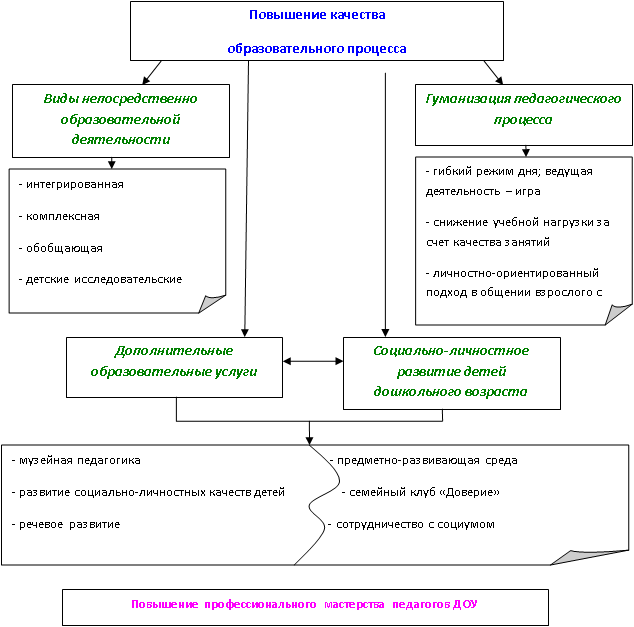 1.3. Цели и задачи реализации основной образовательной программы:        Кроме того, при разработке Программы учитывались принципы и подходы её формирования, определённые главной целью программы:                                                                    создание условий для полноценного проживания ребенком дошкольного детства, формирование основ базовой культуры личности, всестороннее развитие психических и физических качеств в соответствии с возрастными и индивидуальными особенностями, подготовка к жизни в современном обществе, к обучению в школе, обеспечение безопасности жизнедеятельности дошкольника.Данная цель определяет систему психолого-педагогических принципов, отражающих наше представление о значении дошкольного возраста для становления и развития личности ребёнка.1.4. Принципы гармоничности образованияЭти принципы предусматривают органическое вхождение ребенка в современный мир  через широкое взаимодействие дошкольников с различными сферами культуры: с изобразительным искусством и музыкой, детской литературой и родным языком, экологией, математикой, игрой и трудом.1.5. Планируемые результаты  освоения детьми общеобразовательной программы (промежуточная и итоговая оценки)Образовательная деятельность ДОУ  - это система действий, направленная на достижение  цели, получение результата. Результат образования – это новое состояние, в которое может перейти ребенок в результате получения дошкольного образования.  Понятие качества дошкольного образования сводится к качеству основной общеобразовательной программы, реализуемой ДОУ, и качеству условий дошкольного образования. В федеральном государственном образовательном стандарте дошкольного образования к образовательной программе (2013г) включены целевые ориентиры к итоговому результату освоения основной общеобразовательной программы ДОУ, соблюдение которых  направлено на обеспечение единого стратегического направления развития  дошкольного образования.      Итоговый результат дошкольного образования представляет собой «Социальный портрет» ребенка 7 лет, освоившего основную общеобразовательную программу дошкольного образования. В основе «Социального портрета» - совокупность  требований  Стандарта  к результатам освоения Программы в виде целевых ориентиров, как адекватных характеристик развития ребёнка в дошкольном возрасте.     Целевые ориентиры дошкольного образования представляют собой социально-нормативные возрастные характеристики возможных достижений ребёнка на этапе завершения уровня дошкольного образования, которые:1. формируются в процессе освоения ребенком основной образовательной программы дошкольного образования;2. являются показателями его развития в личностной (мотивация, произвольность, воля, эмоции, самооценка и морально-нравственное развитие), интеллектуальной (формирование высших психических функций, накопление социального опыта и др.) и физической (сила, выносливость, гибкость, ловкость, и др.) сферах;3. способствуют самостоятельному решению ребенка жизненных задач (проблем), адекватных возрасту.СОЦИАЛЬНЫЙ ПОРТРЕТ РЕБЕНКА РАННЕГО ВОЗРАСТА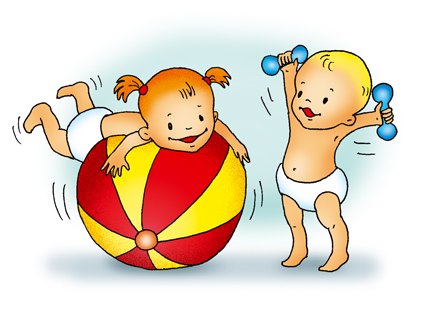 СОЦИАЛЬНЫЙ ПОРТРЕТ ВЫПУСКНИКА ДОУ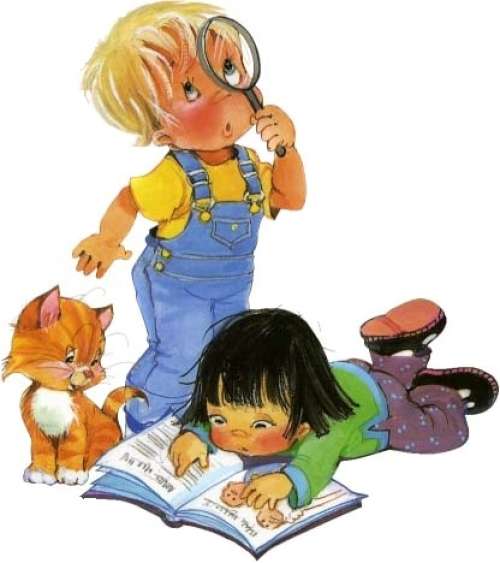       Для возникновения каждого интегративного качества требуется системное развитие ребенка: физическое (включающее созревание нервной системы) и психическое (личностное и интеллектуальное).В соответствии с теоретико-методологической основой определения требований к результатам освоения основной общеобразовательной программы дошкольного образования приоритетными являются личностные качества, так как именно в дошкольном детстве закладывается базис личности. В соответствии с федеральным государственным образовательным стандартом «Социальный портрет» ребенка 7 лет, освоившего основную общеобразовательную программу дошкольного образования, как итоговый результат и целевой ориентир системы. ΙI. Содержательный раздел ООП           Образовательный процесс в ДОУ выстроен в соответствии   с примерной  программой «Детство» под ред. Т.И.Бабаевой, А.Г.Гогоберидзе, О.В. Солнцевой и др. – СПб.: ООО «ИЗДАТЕЛЬСТВО «ДЕТСТВО-ПРЕСС», 2014. – 352с.;Внедрение в практику работы учреждения ряда парциальных программ:О.Л.Князева, Р.Б. Стеркина. «Я, ты, мы». Учебно-методическое пособие по социально-эмоциональному развитию детей дошкольного возраста. – М.: Дрофа, ДиК, 1999. – 128с. – (Маленький человек и большой мир).Н.Н. Авдеева, Н.Л. Князева, Р.Б. Стеркина. Безопасность: Учебное пособие по основам безопасности жизнедеятельности детей старшего дошкольного возраста. – СПб.: ООО «Издательство «ДЕТСТВО-ПРЕСС», 2013. – 144с.О.А. Воронкевич. Добро пожаловать в экологию! Парциальная программа работы по формированию экологической культуры у детей дошольного возраста [Текст] – СПб.: «ДЕТСТВО-ПРЕСС», 2014. – 512с., ил.- Прил.: 1 электрон. опт. диск (CD-ROM): зв.; . – (Библиотека программы «Детство»).И.М. Каплунова, И.А. Новоскольцева. «Ладушки». Программа музыкального воспитания детей дошкольного возраста.  – СПб.: Издательство «Композитор», 2005. А.Г. Гогоберидзе, В.А. Деркунская. Детство с музыкой. Современные педагогические технологии музыкального воспитания и развития детей раннего и дошкольного возраста: Учебно-методическое пособие. – СПб.: ООО «Издательство «ДЕТСТВО-ПРЕСС», 2010. – 656с. Н.В. Нищева.  Примерная программа коррекционно-развивающей работы в логопедической группе для детей с общим недоразвитием речи (с 3 до 7 лет). – СПб.: ООО «ИЗДАТЕЛЬСТВО «ДЕТСТВО-ПРЕСС», 2013. – 560с.О.С. Ушакова. Закономерности овладения родным языком: развитие языковых и коммуникативных способностей в дошкольном детстве. – М.: ТЦ Сфера, 2014. – 288с. - (Развиваем речь).2.1. Описание образовательной деятельности в соответствии с направлениями развития ребёнка, представленными в пяти образовательных областяхПри организации образовательного процесса учтены принципы интеграции образовательных областей (физическое развитие, художественно-эстетическое, социально-коммуникативное, речевое, познавательное) в соответствии с возрастными возможностями.Основу организации образовательного процесса составляет комплексно-тематический принцип, в котором ведущая роль отводится игровой деятельности, а решение программных задач осуществляется в разных формах совместной деятельности детей, а также в самостоятельной деятельности.2.1.1.  Содержание психолого-педагогической работы по освоению образовательной области  «Физическое развитие»Цели: формирование у детей интереса и ценностного отношения к здоровому образу жизни, через решение следующих специфических задач:– развитие физических качеств  (гибкости, выносливости и координации, крупной и мелкой моторики обеих рук);– накопление и обогащение двигательного опыта детей (овладение основными движениями: ходьба, бег, мягкие прыжки, повороты в обе стороны);– сохранение и укрепление физического и психического здоровья детей;– воспитание культурно-гигиенических навыков, формирование полезных привычек (в питании, двигательном режиме, закаливании);– формирование начальных представлений о некоторых видах спорта;- овладение подвижными играми с правилами;- становление целенаправленности, саморегуляции в двигательной сфере.Перечень программ, технологий и пособий:Программа «Детство» (от 3 до 7 лет)Физическое развитие детей 2-7 лет: развернутое перспектвное планирование по программе «Детство» / авт.-сост. И.М. Сучкова, Е.А. Мартынова, Н.А. Давыдова. – Волгоград: Учитель, 2012. – 189 с.Физическое развитие. Планирование работы по освоению образовательной области детьми 2-4 лет по программе «Детство» / авт.-сост. И.М. Сучкова, Е.А. Мартынова. – Волгоград: Учитель, 2015. – 199 с.Физическое развитие. Планирование работы по освоению образовательной области детьми 4-7 лет по программе «Детство» / авт.-сост. Е.А. Мартынова, Н.А. Давыдова, Н.Р. Кислюк. – Волгоград: Учитель, 2015. – 246 с.Формы оздоровления детей 4-7 лет: кинезиологическая и дыхательная гимнастики, комплексы утренних зарядок / сост. Е.И. Подольская. – Волгоград.:Учитель, 2009г.Двигательная деятельность детей младшего и среднего возраста / М.С. Анисимова, Т.В. Хабарова – СПб.: ООО «ИЗДАТЕЛЬСТВО «ДЕТСТВО-ПРЕСС», 2014. – 208 с. – (Методический комплект программы «Детство»).Мелехина Н.А., Колмыкова Л,А. Нетрадиционные подходы к физическому воспитанию детей в ДОУ. – СПб.: ООО «ИЗДАТЕЛЬСТВО «ДЕТСТВО-ПРЕСС», 2012. – 112 с.                                                        Соколова Л.А. Комплексы сюжетных утренних гимнастик для дошкольников. – СПб.: ООО «ИЗДАТЕЛЬСТВО «ДЕТСТВО-ПРЕСС», 2013. – 80 с.Оздоровительная гимнастика: игровые комплексы. Вторая младшая группа / авт.-сост. Е.И. Подольская. – Волгоград: Учитель, 2013. –       127 с.Воспитание здорового ребенка / М.Д. Маханева. – М.: Аркти,  1997.Вареник Е.Н. Утренняя гимнастика в детском саду. – М.: ТЦ Сфера, 2008. – 128 с.                                                                  Недели здоровья в детском саду / Е.И. Гуменюк, Н.А. Слисенко. – СПБ.: Детство- Пресс, 2013г.Давыдова М.А. Спортивные мероприятия для дошкольников: 4-7 лет. – М.: ВАКО, 2007. – 304 с.Потапчук А.А. как сформировать правильную осанку у ребенка. – СПб.: Речь; М.: Сфера, 2009. – 88 с.Комплексы упражнений для формирования правильного речевого дыхания / О.В. Бурлакина. – 2012г. Физическая культура – дошкольникам / Л.Д. Глазырина. – М.: Владос, .Младший дошкольник в детском саду. СПб., «Детство-пресс», .Картотеки артикуляционной и дыхательной гимнастики, массажа и самомассажа / Л.П. Воронина, Н.А. Червякова. – Спб.,2013 г.Дошкольник 4-5 лет в детском саду. – СПб.: ООО «ИЗДАТЕЛЬСТВО «ДЕТСТВО-ПРЕСС», 2007г.Синкевич Е.А.,Большева Т.В. Физкультура для малышей. СПб.:Детство-пресс, 2000.Фирилева Ж.Е., Сайкина Е.Г. «Са-Фи-Дансе». Танцевально-игровая гимнастика для детей. СПб.: Детство-пресс, .Фролов В.Г.Физкультурные занятия, игры и упражнения на прогулке М.: Просвещение, 1986.Теория и методика физического воспитания и развития ребенка /  Э.Я. Степаненкова. – М.: Аcademia, 2001.Двигательная активность ребенка в детском саду / М.А. Рунова. – М.: Мозаика-синтез, 2000.Целостна система физкультурно-оздоровительной работы с детьми раннего и младшего дошкольного возраста / Л.И. Мосягина. – СПб. 2013Лысова В.Я., Яковлева Т.С., Зацепина М.Б. Спортивные праздники и развлечения для дошкольников / методические рекомендации для работников ДОУ, М.:Аркти, 1999гФомина А.И. Физкультурные занятия и спортивные игры в детском саду, М.: Просвещение, 1984гПодвижные игры и игровые упражнения для детей 5-7 лет / Л.И. Пензулаева. – М.: Владос, 2002.Осокина Т.И. Обучение плаванию в детском саду: Кн. для воспитателей детского сада и родителей / Т.И. Осокина, Е.А. Тимофеева,      Т.Л. Богина. – М.: Просвещение, 1991. 159 с.30. Чеменева А.А., Столмакова Т.В. Система обучения плаванию детей дошкольного возраста. Учебно-методическое пособие / Под ред.      А.А. Чеменевой. – СПб.: ООО «ИЗДАТЕЛЬСТВО «ДЕТСТВО-ПРЕСС», 2011. – 336 с.31. Игры с водой и в воде. Подготовительная к школе группа / авт.-сост. А.Ю. Патрикеев. – Волгоград: Учитель: ИП Гринин Л.Е., 2014. –       215 с.32. Воронова Е.К. Программа обучения детей плаванию в детском саду. – СПб.: «ДЕТСТВО-ПРЕСС», 2010. – 80 с.33. Васильев В.С. Обучение маленьких детей плаванию. – Москва, 1961. – Государственное издательство «Физкультура и Спорт».34. Рыбак М.В., Глушкова Г.В., Поташова Г.Н. Раз, два, три, плыви…: метод. Пособие для дошк. образоват. учреждений / М.: Обруч, 2010.       – 208 с. 35. Физическая культура для детей от 2 до 9 лет / составитель Е. Кулагина. – М.: Астрель: АСТ, 2010. – 110 с. Организация образовательного процессаМладший дошкольный возрастСредний дошкольный возрастСтарший дошкольный возраст Образовательная деятельность в соответствии с направлениями развития ребенка.Третий год жизни. Первая младшая группаДОШКОЛЬНЫЙ ВОЗРАСТ. ДЕТСТВО ОТ ТРЕХ ДО СЕМИ ЛЕТЧетвёртый год жизни. Вторая младшая группаПятый год жизни. Средняя группа.Шестой год жизни. Старшая группа.Седьмой год жизни. Подготовительная группа. Система физкультурно-оздоровительных мероприятийСистема закаливающих мероприятий Модель режима двигательной активности (ДА)2.1.2.  Содержание психолого-педагогической работы по освоению образовательной области  «Социально-коммуникативное развитие»Цели: освоение первоначальных представлений социального характера и включение детей в систему социальных отношений,  через решение следующих задач:– развитие игровой деятельности детей;– приобщение к элементарным общепринятым  нормам и правилам взаимоотношения со сверстниками и взрослыми (в том числе моральным и нравственными);– формирование гендерной, семейной, гражданской принадлежности, патриотических чувств, чувства принадлежности к мировому сообществу;- усвоение норм и ценностей, принятых в обществе, включая моральные и нравственные ценности;- становление самостоятельности, целенаправленность и саморегуляции собственных действий;- развитие социального и эмоционального интеллекта, эмоциональной отзывчивости, сопереживания; - формирование позитивных установок к различным видам труда и творчества;- формирование основ безопасного поведения в быту, социуме, природе.Перечень программ, технологий и пособийО.Л.Князева,Р.Б.Стеркина. «Я-ТЫ-МЫ». Учебно-методическое пособие по социально-эмоциональному развитию детей дошкольного возраста. – М.: Дрофа, ДиК, 1999г. Формирование нравственного здоровья дошкольников: Занятия, игры, упражнения. Под ред. Кузнецовой Л.В., Панфиловой М.А.. М.: ТЦ Сфера, 2003г.Конкевич С.В. Социально-нравственное воспитание дошкольников в формировании представлений об этикете: практ. пособие. – СПб.: ООО «ИЗДАТЕЛЬСТВО «ДЕТСТВО-ПРЕСС»,2013г.Халикова Э.А., Колебошина Н.В. Формирование опыта духовно-нравственного поведения детей 4-7 лет: программа, планирование, занятия и утренники провославного календаря. – Волгоград: Учитель, 2014г.Толкачева Ю.В., Ступикова Л.Г. Музей прошлого. Игра-путешествие в мир рукотворных вещей. - СПб.: ООО «ИЗДАТЕЛЬСТВО «ДЕТСТВО-ПРЕСС»,2014г. (Игротека; выпуск 8).Толкачева Ю.В., Ступикова Л.Г. Колесо истории. Игра-путешествие во времени. - СПб.: ООО «ИЗДАТЕЛЬСТВО «ДЕТСТВО-ПРЕСС»,2014г. (Игротека; выпуск 7).Лихачева Е.Н. Формирование адекватной самооценки у детей дошкольного возраста в условиях ДОУ. Диагностика, программа занятий. Методическое пособие. – СПб.: ООО «ИЗДАТЕЛЬСТВО «ДЕТСТВО-ПРЕСС»,2013г.Савченко В.И. Авторизированная «Программа нравственно-патриотического и духовного воспитания дошкольников». Методические рекомендации. – СПб.: ООО «ИЗДАТЕЛЬСТВО «ДЕТСТВО-ПРЕСС»,2013г.Николаева Е.П. формирование предпосылок к учебной деятельности у старших дошкольников. Конспекты занятий. – СПб.: ООО «ИЗДАТЕЛЬСТВО «ДЕТСТВО-ПРЕСС»,2014г.Тимофеева Л.Л. Ребенок и окружающий мир. Комплексные занятия в старшей группе. – СПб.: ООО «ИЗДАТЕЛЬСТВО «ДЕТСТВО-ПРЕСС»,2011г.Тимофеева Л.Л. Ребенок и окружающий мир. Комплексные занятия в подготовительной группе. – СПб.: ООО «ИЗДАТЕЛЬСТВО «ДЕТСТВО-ПРЕСС»,2011г.Образовательные ситуации в детском саду (из опыта работы) / сост.: З.А. Михайлова, А.С. Каменная, О.Б. Васильева. – СПб.: ООО «ИЗДАТЕЛЬСТВО «ДЕТСТВО-ПРЕСС», 2014г.Развитие познавательно-исследовательских умений у старших дошкольников. Авторы-составители: З.А. Михайлова, Т.И. Бабаева, Л.М. Кларина, З.А. серова. – СПб.: ООО «ИЗДАТЕЛЬСТВО «ДЕТСТВО-ПРЕСС», 2013г.Савченко В.И. Организация образовательной деятельности со старшими дошкольниками в ходе режимных моментов. Создание социальных ситуаций развития, способствующих позитивной социализации: Конспекты игр, культурных практик и различных видов общения. – СПб.: ООО «ИЗДАТЕЛЬСТВО «ДЕТСТВО-ПРЕСС», 2014г.Матова В.Н. Краеведение в детском саду. – СПб.: ООО «ИЗДАТЕЛЬСТВО «ДЕТСТВО-ПРЕСС», 2014г.Н.Н. Авдеева, О.Л. Князева, Р.Б. Стеркина. Безопасность: Учебное пособие по основам безопасности жизнедеятельности детей старшего дошкольного возраста. – СПб.: ООО «ИЗДАТЕЛЬСТВО «ДЕТСТВО-ПРЕСС», 2013г.Безопасность. Рабочая тетрадь – 1. / Н.Н. Авдеева, О.Л. Князева, Р.Б. Стеркина. – СПб.: ООО «ИЗДАТЕЛЬСТВО «ДЕТСТВО-ПРЕСС», 2003г.Безопасность. Рабочая тетрадь – 2. / Н.Н. Авдеева, О.Л. Князева, Р.Б. Стеркина. – СПб.: ООО «ИЗДАТЕЛЬСТВО «ДЕТСТВО-ПРЕСС», 2003г.Безопасность. Рабочая тетрадь – 3. / Н.Н. Авдеева, О.Л. Князева, Р.Б. Стеркина. – СПб.: ООО «ИЗДАТЕЛЬСТВО «ДЕТСТВО-ПРЕСС», 2013г.Безопасность: «Ребенок в городе». Рабочая тетрадь – 4. / Н.Н. Авдеева, О.Л. Князева, Р.Б. Стеркина. – СПб.: ООО «ИЗДАТЕЛЬСТВО «ДЕТСТВО-ПРЕСС», 2006г.Тимофеева Л.Л., Корнеичева Е.Е., Грачева Н.И. Формирование культуры безопасности. Планирование образовательной деятельности в подготовительной к школе группе: методическое пособие. – СПб.: ООО «ИЗДАТЕЛЬСТВО «ДЕТСТВО-ПРЕСС», 2014г. – 192 с.Тимофеева Л.Л. Формирование культуры безопасности. Рабочая тетрадь. Подготовительная к школе группа. – СПб.: ООО «ИЗДАТЕЛЬСТВО «ДЕТСТВО-ПРЕСС», 2014г.Гарнышева Т.П. ОБЖ для дошкольников. Планирование работы, конспекты занятий, игры. – СПб.: ООО «ИЗДАТЕЛЬСТВО «ДЕТСТВО-ПРЕСС», 2013г. – 128 с. Жукова О.Г., Трушнина Г.И., Федорова Е.Г. Азбука «Ау!»: Методическое пособие. – СПб.: ООО «ИЗДАТЕЛЬСТВО «ДЕТСТВО-ПРЕСС», 2008г. – 144 с. Данилова Т.И. Программа «Светофор». Обучение детей дошкольного возраста Правилам дорожного движения. – СПб.: ООО «ИЗДАТЕЛЬСТВО «ДЕТСТВО-ПРЕСС», 2011г. – 208 с.Саво И.Л. Пожарная безопасность в детском саду. – СПб.: ООО «ИЗДАТЕЛЬСТВО «ДЕТСТВО-ПРЕСС», 2013г. – 224 с.Основы безопасности жизнедеятельности детей дошкольного возраста. Планирование работы. Беседы. Игры. – СПб.: ООО «ИЗДАТЕЛЬСТВО «ДЕТСТВО-ПРЕСС», 2012г. – 240 с.Хабибуллина Е.Я. Дорожная азбука в детском саду. Конспекты занятий. – СПб.: ООО «ИЗДАТЕЛЬСТВО «ДЕТСТВО-ПРЕСС», 2014г. –        64 с., цв. вкл.Вдовиченко Л.А. Ребенок на улице: Цикл занятий для детей старшего дошкольного возраста по обучению правилам безопасного поведения на дороге и Правилам дорожного движения. – СПб.: ООО «ИЗДАТЕЛЬСТВО «ДЕТСТВО-ПРЕСС», 2011г. – 96 с.Петрова К.В. Как научить детей ПДД? Планирование занятий, конспекты, кроссворды, дидактические игры. – СПб.: ООО «ИЗДАТЕЛЬСТВО «ДЕТСТВО-ПРЕСС», 2013г. – 64 с.Сунцова А.В., Курдюкова С.В. Увлекательные игры и упражнения для развития памяти детей старшего дошкольного возраста. – СПб.: ООО «ИЗДАТЕЛЬСТВО «ДЕТСТВО-ПРЕСС», 2014г. – 48 с. + 40 с. цв. ил.бабаева Т.И., Римашевская Л.С. Как развивать взаимоотношения и сотрудничество дошкольников в детском саду. Игровые ситуации, игры, этюды: учеб.-метод. пособие. – СПб.: ООО «ИЗДАТЕЛЬСТВО «ДЕТСТВО-ПРЕСС», 2012г. – 224 с.Бондаренко Т.М. Развивающие игры в ДОУ. Конспекты занятий по развивающим играм Воскобовича. Практическое пособие для воспитателей и методистов ДОУ. – Воронеж: ИП Лакоценин С.С., 2009. – 190 с.Смирнова Е.А. Система развития мелкой моторики у детей дошкольного возраста.  – СПб.: ООО «ИЗДАТЕЛЬСТВО «ДЕТСТВО-ПРЕСС», 2013г. – 144 с.Нищева Н.В. Подвижные и дидактические игры на прогулке. – СПб.: ООО «ИЗДАТЕЛЬСТВО «ДЕТСТВО-ПРЕСС», 2014г. – 192 с.Дыбина О.В. Что было до…: Игры-путешествия в прошлое предметов. – 2-е изд., испр. – М.: ТЦ Сфера, 2010. – 160 с. Приобщение к миру взрослых: Игры-занятия по кулинарии для детей / Под ред. О.В. Дыбиной. – М.: ТЦ Сфера, 2010. – 128 с.Акимова Г.Е. Развивающие игры для малышей. – СПб.: Лениздат; «Ленинград», 2007. – 320 с.Уланова Л.А. Иордан С.О. Методические рекомендации по организации и проведению прогулок для детей 3-7 лет. – СПб.: ООО «ИЗДАТЕЛЬСТВО «ДЕТСТВО-ПРЕСС», 2009г. – 160 с.Коноваленко С.В., Кременецкая М.И. Развитие познавательной сферы детей старшего дошкольного возраста: Конспекты занятий. – СПб.: ООО «ИЗДАТЕЛЬСТВО «ДЕТСТВО-ПРЕСС», 2011г. – 80 с.Полянская Т.Б. Игры и стихи для развития эмоциональной сферы младших дошкольников. – СПб.: ООО «ИЗДАТЕЛЬСТВО «ДЕТСТВО-ПРЕСС», 2011г. – 96 с.Вместе с куклой я расту: познавательно-игровые занятия с детьми 2-7 лет / авт.-сост. О.Р. Меремьянина. – Волгоград: Учитель, 2013. –        221 с.45. Яковлева Н.Н. Использование фольклора в развитии дошкольника. – СПб.: ООО «ИЗДАТЕЛЬСТВО «ДЕТСТВО-ПРЕСС», 2011г. – 128 с.46. Пальчиковые игры и упражнения для детей 2-7 лет / сост. Т.В. Калинина (и др.). Изд. 2-е. – Волгоград: Учитель, 2014. – 151 с.47. Куликовская Т.А. Говорим и играем. Картотека упражнений, игр, текстов для автоматизации звуков. - – СПб.: ООО «ИЗДАТЕЛЬСТВО         «ДЕТСТВО-ПРЕСС», 2013г. – 128 с.48. Кнушевицкая Н.А. Картотека стихов по лексическим темам «Наш мир». – СПб.: ООО «ИЗДАТЕЛЬСТВО «ДЕТСТВО-ПРЕСС», 2012г. –            96 с.49. Гейченко И.Л., Исавнина О.Г. Пословицы и поговорки – детям дошкольного возраста. – СПб.: ООО «ИЗДАТЕЛЬСТВО «ДЕТСТВО-       ПРЕСС», 2013г. – 64 с.50. Нищева Н.В. Картотека подвижных игр, упражнений, физкультминуток, пальчиковая гимнастика. – СПб.: ООО «ИЗДАТЕЛЬСТВО        «ДЕТСТВО-ПРЕСС», 2014г. – 80 с.51. Савельева Е.А. Пальчиковые и жестовые игры в стихах для дошкольников. – СПб.: ООО «ИЗДАТЕЛЬСТВО «ДЕТСТВО-ПРЕСС», 2013г. –        64 с. 52. Игры для развития мелкой моторики рук с использованием нестандартного оборудования. – Авт. сост. О.А. Зажигина.  – СПб.: ООО        «ИЗДАТЕЛЬСТВО «ДЕТСТВО-ПРЕСС», 2014г. – 96 с.53. Новиковская О.А. Сборник развивающих игр с водой и песком для дошкольников. – СПб.: ООО «ИЗДАТЕЛЬСТВО «ДЕТСТВО-ПРЕСС»,         2006г. – 164 с.54. Коскова Н.В., Антонова О.В. Развивающие игры и упражнения для детей 4-5 лет. Ужасно интересно… - Новосиборск: Сиб. унив. Изд-во,        2009. – 396 с. 55. Лаптева Г.В. развивающие прогулки для детей 3-4 лет. Программа для детского сада и не только. – СПб.: Речь; М.: Сфера, 2010. – 176 с.56.  Кравченко И.В., Долгова Т.Л. Прогулки в детском саду. Младшая и средняя группы: Методическое пособие / Под ред. Г.Н. Киселевой,       Л.И. Пономаревой. – М.: ТЦ Сфера, 2010. – 176 с.57. Кравченко И.В., Долгова Т.Л. Прогулки в детском саду. Старшая и подготовительная к школе группа: Методическое пособие / Под ред.        Г.Н. Киселевой,  Л.И. Пономаревой. – М.: ТЦ Сфера, 2010. – 208 сОрганизация образовательного процессаМладший дошкольный возрастСредний дошкольный возрастСтарший дошкольный возрастОбразовательная деятельность в соответствии с направлениями развития ребенка.Третий год жизни. Первая младшая группаДОШКОЛЬНЫЙ ВОЗРАСТ. ДЕТСТВО ОТ ТРЕХ ДО СЕМИ ЛЕТЧетвёртый год жизни. Вторая младшая группаПятый год жизни. Средняя группа.Шестой год жизни. Старшая группа.Седьмой год жизни. Подготовительная группа.2.1.3. Содержание психолого-педагогической работы по освоению образовательной области  «Познавательное развитие»Цели: развитие у детей познавательных интересов, интеллектуальное развитие детей через решение следующих задач:– развитие любознательности и познавательной мотивации;- формирование познавательных действий, становление сознания;- развитие воображения и творческой активности;- формирование первичных представлений о себе, других людях, объектах окружающего мира, о свойствах и отношении объектов окружающего мира (форме, цвете, размере, материале, звучании, ритме, темпе, количестве, числе, части и целом, пространстве и времени, движении и покое, причинах и следствиях и др.), о малой родине и Отечестве, представлений о социокультурных ценностях нашего народа, об отечественных традициях и праздниках, о планете Земля как общем доме людей, об особенностях ее природы, многообразии стран и народов мира.Перечень программ, технологий и пособийВербинец А.М., Солнцева О.В., Самкова О.Н. Планирование и организация общеобразовательного процесса дошкольного учреждения по примерной основной общеобразовательной программе «Детство»: учеб.-метод. пособие. – СПб.: ООО «ИЗДАТЕЛЬСТВО «ДЕТСТВО-ПРЕСС», 2013. – 272 с. Коротовских Л.Н. Планы конспекты занятий по развитию математических представлений у детей дошкольного возраста. – СПб.: ООО «ИЗДАТЕЛЬСТВО «ДЕТСТВО-ПРЕСС», 2013. – 224 с. Бойчук И.А. Ознакомление детей дошкольного возраста с русским народным творчеством. Подготовительная к школе группа. Перспективное планированик, конспекты занятий, бесед. – СПб.: ООО «ИЗДАТЕЛЬСТВО «ДЕТСТВО-ПРЕСС», 2013. – 416 с. Воспитание духовности через приобщение дошкольников к традиционной праздничной культуре русского народа / авт. сост. Г.А. Антонова, О.М. Ельцова, Н.Н. Николаева. – СПб.: ООО «ИЗДАТЕЛЬСТВО «ДЕТСТВО-ПРЕСС», 2012. – 336 с. Играем, развиваем, растем. Дидактические игры для детей дошкольного возраста. Сост. Н.В. Нищева. – СПб.: ООО «ИЗДАТЕЛЬСТВО «ДЕТСТВО-ПРЕСС», 2010. –  368 с.Младший дошкольник в детском саду. Как работать по программе «Детство» / Сост. и ред. Т.И. Бабаева, М.В. Крулехт, З.А. Михайлова. – СПб.: Детство-Пресс, 2008.Волчкова В.Н., Степанова Н.В. Конспекты занятий в старшей группе детского сада. Познавательное развитие, Воронеж: ТЦ Учитель, 2004г.Куцакова Л.В. Конструирование и художественный труд в детском саду: Программа и конспекты занятий. – М.: ТЦ Сфера, 2010. – 240 с.КАйе В.А. Занятия по конструированию и экспериментированию с детьми 5-8 лет. Методическое пособие. – М.: ТЦ Сфера, 2008. – 128 с.Козина Л.Ю. Игры по математике для дошкольников. – М.: ТЦ Сфера, 2008. – 64 с.Быкова Н.М. Игры и упражнения для развития речи. - СПб.: ООО «ИЗДАТЕЛЬСТВО «ДЕТСТВО-ПРЕСС», 2013. –  160 с.Истоки русской народной культуры в детском саду / Авт.-сост. И.Г. Гаврилова. – СПб.: ООО «ИЗДАТЕЛЬСТВО «ДЕТСТВО-ПРЕСС», 2010. –  160 с.Бабинова Н.В. Тематические фольклорные вечера для дошкольников. – СПб.: ООО «ИЗДАТЕЛЬСТВО «ДЕТСТВО-ПРЕСС», 2014. –  144 с.Рыжова Л.В. Методика работы со сказкой: методическое пособие. – СПб.: ООО «ИЗДАТЕЛЬСТВО «ДЕТСТВО-ПРЕСС», 2012. –  160 с.Сертакова Н.М. Методика сказкотерапии в социально-педагогической работе с детьми дошкольного возраста: Метод. пособие для педагогов и психологов ДОУ. – СПб.: ООО «ИЗДАТЕЛЬСТВО «ДЕТСТВО-ПРЕСС», 2012. –  96 с.Кремлякова А.Ю. Психологическое сопровождение детей с раннего возраста в ДОУ. – СПб.: ООО «ИЗДАТЕЛЬСТВО «ДЕТСТВО-ПРЕСС», 2013. –  96 с.Погудкина И.С. Развивающие игры, упражнения, комплексные занятия для детей раннего возраста (с 1 года до 3-х лет) . – СПб.: ООО «ИЗДАТЕЛЬСТВО «ДЕТСТВО-ПРЕСС», 2013. –  176 с.Пешкова Н.В. Развивающие занятия с детьми раннего возраста: простые секреты успешной работы. – СПб.: ООО «ИЗДАТЕЛЬСТВО «ДЕТСТВО-ПРЕСС», 2014. –  192 с.Организация образовательного процессаМладший дошкольный возрастСредний дошкольный возрастСтарший дошкольный возрастОбразовательная деятельность в соответствии с направлениями развития ребенка.Третий год жизни. Первая младшая группаДОШКОЛЬНЫЙ ВОЗРАСТ. ДЕТСТВО ОТ ТРЕХ ДО СЕМИ ЛЕТЧетвёртый год жизни. Вторая младшая группаПятый год жизни. Средняя группа.Седьмой год жизни. Подготовительная группа.2.1.4. Содержание психолого-педагогической работы по освоению образовательной области   «Речевое развитие»Цели: овладение речью, как средством общения и культуры через решение следующих задач:– обогащение активного словаря;- развитие связной, грамматически правильной диалогической и монологической речи;- развитие речевого творчества;- развитие звуковой и интонационной  культуры речи, фонематического слуха;- знакомство с книжной культурой, детской литературой, понимание на слух текстов различных жанров детской литературы;- формирование звуковой аналитико-синтетической активности как предпосылки обучения грамоте.Перечень программ, технологий и пособийО.С. Ушакова. Закономернсти овладения родным языком: развитие языковых и коммуникативных способностей в дошкольном детстве. – М.: ТЦ Сфера, 2014. – 288с. (Развиваем речь).развитие речи детей 3-5 лет. 3-е изд., дополн./ Под ред. О.С. Ушаковой. – М.: ТЦ Сфера, 2015, 2015. – 192с. – (Развиваем речь).Развитие речи детей 5-7 лет. 3-е изд., дополн./ Под ред. О.С. Ушаковой. – М.: ТЦ СфЕРА, 2015.- 272С. – (Развиваем речь).Придумай слово: Речевые игры и упражнения для дошкольников: Кн. для воспитателей детского сада и родителей / Под ред. О.С. Ушаковой. 3-е изд., испр. – М.: ТЦ Сфера, 2015. – 208с. (Развиваем речь).Развитие речи и творчества дошкольников: Игры, упражнения, конспекты занятий / Пдо ред. О.С. Ушаковой. – 4-изд., испр. – М.: ТЦ Сфера, 2015. – 176с. (Развиваем речь).Бондаренко А.К. Дидактические игры в детском саду. – М..: Просвещение, 1985. Максаков А.И., Тумакова Г.А. Учите, играя. – М.: Просвещение, 1983.Л.А. Литвинцева Сказка как средство воспитания дошкольника. Использование приемов сказкотерапии. 2012 СПб.Н.В. Нищева. Конспекты подгрупповых логопедических занятий в средней группе детского сада для детей с ОНР. – СПб.: ООО «ИЗДАТЕЛЬСТВО «Детство-Пресс», 2014. – 656с.Н.В. Нищева. Конспекты подгрупповых логопедических занятий в старшей группе детского сада для детей с ОНР. – СПб.: ООО «ИЗДАТЕЛЬСТВО «Детство-Пресс», 2014. – 704с.Н.В. Нищева. Конспекты подгрупповых логопедических занятий в группе компенсирующей направленности ДОО для детей с тяжелымим нарушениями речи (ОНР) с 6 до 7 лет. Сентябрь - январь.  – СПб.: ООО «ИЗДАТЕЛЬСТВО «Детство-Пресс», 2015. – 448с. Н.В. Нищева. Конспекты подгрупповых логопедических занятий в группе компенсирующей направленности ДОО для детей с тяжелымим нарушениями речи (ОНР) с 6 до 7 лет. Февраль – май.  – СПб.: ООО «ИЗДАТЕЛЬСТВО «Детство-Пресс», 2015. – 400с.Е.О. Астафьева. Играем, читаем, пишем: Методическое пособие-конспект / Худ. О.Р. Гофман. СПб.: Детство-Пресс, 2013. – 64с.Д.Г. Шумаева. Как хорошо уметь читать!.. Обучение дошкольников чтению: Программа-конспект. – СПб: «Детство-Пресс», 2010. – 188с. / (Из опыта педагога).Развитие связной речи детей: образовательные ситуации и занятия. Средняя группа / авт.-сост. О.Н. Иванищина, Е.А. Румянцева. – Волгоград: Учитель, 2014. – 239с.Развитие связной речи детей: образовательные ситуации и занятия. Старшая группа / авт.-сост. О.Н. Иванищина, Е.А. Румянцева. – Волгоград: Учитель, 2013. – 93с.Ельцова О.М., Горбачевская Н.Н., Терехова А.Н. Организация полноценной речевой деятельности в детском саду. – СПб.: ДЕТСТВО_ПРЕСС, 2005. – 192с.Филимонова О.Ю. Развитие словаря дошкольника в играх: Пособие для логопедов, воспитателей и родителей. – СПб.: ООО «ИЗДАТЕЛЬСТВО «ДЕТСТВО-ПРЕСС», 2011. – 128стр., илл.Организация образовательного процессаМладший дошкольный возрастСредний дошкольный возрастСтарший дошкольный возрастОбразовательная деятельность в соответствии с направлениями развития ребенка.Третий год жизни. Первая младшая группаДОШКОЛЬНЫЙ ВОЗРАСТ. ДЕТСТВО ОТ ТРЕХ ДО СЕМИ ЛЕТЧетвёртый год жизни. Вторая младшая группаПятый год жизни. Средняя группа.Шестой год жизни. Старшая группа.Седьмой год жизни. Подготовительная группа.2.1.5. Содержание психолого-педагогической работы по освоению образовательной области «Художественно – эстетическое развитие»Цели: формирование интереса к эстетической стороне окружающей действительности, удовлетворение потребности детей в самовыражении через решение следующих задач:– развитие предпосылок ценностно-смыслового восприятия и понимания произведений искусства (словесного, музыкального, изобразительного), мира природы;- становление эстетического отношения к окружающему миру;- формирование элементарных представлений о видах искусства;- восприятие музыки, художественной литературы, фольклора;- стимулирование сопереживание персонажам художественных произведений;- реализация самостоятельной творческой деятельности детей (изобразительной, конструктивно-модельной, музыкальной и др.).Перечень программ, технологий и пособийКурочкина Н.А. Знакомим с натюрмортом; Детям о книжной графике; Знакомство с пейзажной живописью. – СПб.: Детство-Пресс, 2003.Малышева АН, Ермолаева НВ Аппликация в детском саду. Ярославль: Академия развития, 2002г.Чумичева РМ Дошкольникам о живописи. М.: Просвещение, 1992г.Галанов АС, Корнилова СН, Куликова СЛ Занятия с дошкольниками по изобразительному искусству, М.: ТЦ Сфера, 2000г.Коллективное творчество дошкольников, конспекты занятий / под ред. ААГрибовской, М.: ТЦ Сфера, 2004г.Волчкова ВН, Степанова НВ Конспекты занятий в старшей группе детского сада. ИЗО, Воронеж: ТЦ Учитель, 2004гОрганизация образовательного процессаМладший дошкольный возрастСредний дошкольный возрастСтарший дошкольный возрастОбразовательная деятельность в соответствии с направлениями развития ребенка.Третий год жизни. Первая младшая группаДОШКОЛЬНЫЙ ВОЗРАСТ. ДЕТСТВО ОТ ТРЕХ ДО СЕМИ ЛЕТЧетвёртый год жизни. Вторая младшая группаПятый год жизни. Средняя группа.Шестой год жизни. Старшая группа.Седьмой год жизни. Подготовительная группа.2.2. Структура содержания образовательной деятельности при взаимодействии взрослых с ребенком2.3.  Особенности образовательной деятельности разных видов2.4.Особенности образовательной деятельности культурных практик.2.5. Развивающая работа и психологическая коррекция.Развивающая работа по формированию интегративных качеств.2.6. ОПИСАНИЕ ВАРИАТИВНЫХ ФОРМ, СПОСОБОВ,МЕТОДОВ И СРЕДСТВ РЕАЛИЗАЦИИ ПРОГРАММЫ   При реализации образовательной программы «Детство» педагог:продумывает содержание и организацию совместного образа  жизни детей, условия эмоционального благополучия  и развития каждого ребенка;определяет  единые  для  всех  детей  правила  сосуществования  детского общества,  включающие  равенство  прав,  взаимную  доброжелательность  и внимание друг к другу, готовность прийти на помощь, поддержать;соблюдает гуманистические  принципы педагогического сопровождения развития  детей,  в  числе  которых  забота,  теплое  отношение,  интерес  к каждому  ребенку,  поддержка  и  установка  на  успех,  развитие  детской самостоятельности, инициативы;осуществляет  развивающее  взаимодействие  с  детьми,  основанное  на современных  педагогических  позициях:  «Давай  сделаем  это  вместе»; «Посмотри, как я это делаю»; «Научи меня, помоги мне сделать это»;сочетает  совместную  с  ребенком  деятельность  (игры,  труд,  наблюдения  и пр.) и самостоятельную деятельность детей;ежедневно  планирует  образовательные  ситуации,  обогащающие практический  и  познавательный  опыт  детей,  эмоции  и  представления  о мире;создает развивающую предметно-пространственную среду; наблюдает,  как  развиваются  самостоятельность  каждого  ребенка  и взаимоотношения детей;сотрудничает с родителями, совместно с ними решая задачи воспитания и развития малышей. Младший возраст.Средний возраст.Старший дошкольный возраст.2.7. Способы и направления поддержки детской инициативы.РАЗВИВАЮЩАЯ РАБОТА ПО ПРЕОДОЛЕНИЮ ПСИХОЛОГИЧЕСКИХ ТРУДНОСТЕЙВ РАЗВИТИИ ОДАРЁННЫХ ДОШКОЛЬНИКОВСхема организации работы учителя-логопедаЦель коррекционного обучения: Обеспечение системы средств и условий для устранения речевых недостатков у детей старшего дошкольного возраста с общим недоразвитием речи и с фонетико-фонематическим недоразвитием  и фонетическим, осуществления своевременного и полноценного личностного развития, обеспечения эмоционального благополучия посредством интеграции содержания образования и организации взаимодействия субъектов образовательного процесса. Предупреждение возможных трудностей в усвоении программы массовой школы, обусловленных недоразвитием речевой системы старших дошкольников.               Основные задачи коррекционного обучения в ДОУ:Устранение дефектов звукопроизношения (воспитание артикуляционных навыков, звукопроизношения, слоговой структуры) и развитие фонематического слуха (способность осуществлять операции различения и узнавания фонем, составляющих звуковую оболочку слова).Развитие навыков звукового анализа (специальные умственные действия по дифференциации фонем и установлению звуковой структуры слова).Уточнение, расширение и обогащение лексического запаса старших дошкольников с ОНР.Формирование грамматического строя речи.Развитие связной речи старших дошкольников.Развитие коммуникативности, успешности в общении.Основные задачи учителя-логопеда:Формирование и развитие фонематического слуха у детей с нарушениями речи.Коррекция нарушений звуковосприятия и звукопроизношения.Привитие детям навыков коммуникативного общения.Решение задач социального и речевого развития.Выявление, преодоление и своевременное предупреждение различных нарушений устной речи у детей – дошкольников с 3-х летнего возраста.Профилактическая работа и пропаганда логопедических знаний среди работников дошкольных учреждений и родителей.Направления коррекционной работы с детьми учителя-логопеда Диагностическое направление – направление с целью построения системы индивидуальной коррекционной деятельности и осуществления дифференциального подхода к детям, имеющих нарушения речи. Комплектования логопедических групп на основе общности структуры дефекта.	Отслеживание  динамики развития всех компонентов речи  на конец  учебного года, 	определения уровня готовности  ребёнка к школе  и оценка эффективности коррекционного воздействия.				Проводится с 1 -15 сентября (ежедневно) – 6 часов. С 15-30 мая (ежедневно) –6 часов.	Диагностика включает:								1. Диагностика речевых нарушений старших дошкольников;			2.  Обследование речи на начало года;					3. диагностика речевого развития на конец года;Форма проведения  - индивидуальная, подгрупповая. II. Коррекционное направление.Проводится учителем – логопедом во время логопедической деятельности 1. система индивидуально – подгрупповой деятельности по коррекции звукопроизношения -  (дислалия, стёртая дизартрия);	3. система  логопедической деятельности по формированию графо – моторных навыков у дошкольников (программа);					4. система  логопедической работы  с детьми  с ОНР и ФФН.Формы работы: индивидуальная и подгрупповая совместная логопедическая деятельность.Методы: словесные, наглядные, практические, самостоятельные и  под руководством     логопеда.	III.Просветительское направление – охватывает работу логопеда через организацию профилактической работы с педагогами детского сада и родителями.  Работа осуществляется  в течение всего учебного года.Формы работы:  педсоветы, творческие гостиные, семинары, практикумы, круглые столы, тренинги в рамках разработанных методик. 	Сотрудничество с родителями осуществляется через:				- родительские собрания;									- индивидуальные и подгрупповые консультации;- папки-передвижки;- тетради взаимосвязи;- уголок для родителей «Советы логопеда».	IV.Методическое направление осуществляется в изготовлении дидактических, развивающих  пособий,  карточек; ведение документации (заполнение речевых карт, планирование работы, заполнение  индивидуальных тетрадей ребёнка и т.д.).   V. Аналитическое направление проходит в три этапа:      - констатирующий (начало учебного года);      - контрольный срез (середина уч.года);      - контрольный (конец года).Коррекционная работа учителя-логопеда с детьмиПеречень методических пособий учителя-логопедаПрограммы обученияБогданова,О. Учусь говорить правильно за 20 минут в день. Уникальная логопедическая программа для работы с детьми дома и в детском саду / О.Богданова. – М.: АСТ; СПб.: Прайм-Еврознак; Владимир: ВКТ, 2009. – 253, [3]с.Г.В.Чиркина, Т.Б.Филичева, Т.В.Туманова, С.А.Миронова, А.В.Лагутина. Коррекция нарушений речи. Программы дошкольных образовательных учреждений компенсирующего вида для детей с нарушениями речи. – М. «Просвещение», 2010г. – 271с..Коррекция нарушений речи у дошкольников: Часть 1. Организационные вопросы программно-методического обеспечения/ Под ред. Л.С.Сековец. – М.: АРКТИ, 2005. 248с. (Коррекционная педагогика)Нищева Н.В. Программа развивающей работы в логопедической группе детского сада для детей с общим недоразвитием речи (с 4 до 7 лет). СПб.: ДЕТСТВО-ПРЕСС, 2007.План-программа образовательно-воспитательной работы в детском саду: Методическое пособие для воспитателей/ СПб: Акцидент, 1997. – с.221/(Библиотека программы «Детство»).Сомкова О.Н. Образовательная область «Коммуникация». Как работать по программе «Детство»: Учебно-методическое пособие/ науч. Ред. А.Г. Гогоберидзе. – СПб.: «ИЗДАТЕЛЬСТВО «ДЕТСТВО-ПРЕСС», 2012.-208с.Ушакова О.С. Программа развития речи детей дошкольного возраста в детском саду. – 2-е изд. – М.: ТЦ Сфера, 2006. – 56с..Ушакова О.С., Струнина Е.М.. Методика развития речи детей дошкольного возраста: Учеб. метод. пособие для воспитателей дош. образоват. учреждений. – М.: Гуманит. изд. центр ВЛАДОС, 2004. – 288с.Филичева Т.Б., Чиркина Г.В. Программа обучения и воспитания детей с фонетико-фонематическим недоразвитием (Старшая группа детского сада). Учебное пособие для логопедов и воспитателей детских садов с нарушениями речи. М.: МГОПИ, 1993. – 72с.Диагностическая литератураВолкова Г.А.. Методика психолго-логпедического обследования детей с нарушениями речи. Вопросы дифференциальной диагностики. Учебно-методическое пособие. –  СПб.: ДЕТСТВО-ПРЕСС, 2005. – 144с.Громова О.Е. Стимульный материал для логопедического обследования детей 2-4 лет/О.Е.Громова, Г.И.Соломатина. –М.: Творческий центр «Сфера»,2004.Громова О.Е., Соломатина Г.Н.. Логопедическое обследование детей 2-4 лет: Методическое пособие. – М.: ТЦ Сфера, 2005. – 128с. – (Логопед в ДОУ).Дьякова Н.И.. Диагностика и коррекция фонематического восприятия у старших дошкольников. – М.: ТЦ Сфера, 2010. – 64с. (Библиотека журнала «Логопед») (1)Количественный мониторинг общего и речевого развития детей с ОНР / авт.-сост.А.М.Быховская, Н.А.Казова. – СПб.: ООО «ИЗДАТЕЛЬСТВО «ДЕТСТВО-ПРЕСС», 2012.- 32с..Коненкова И.Д.. Обследование речи дошкольников с задержкой психического развития с приложением «Картинный диагностический материал». – М.: ООО «Издательство ГНОМ и Д». 2005.-80с.Лазаренко О.И. Диагностика и коррекция выразительности речи детей. – М.: ТЦ Сфера, 2009. – 64с. (Библиотека журнала «Логопед») (7)Методы обследования речи детей: Пособие по диагностике речевых нарушений/ под общ. ред. проф. Г.В.Чиркиной. – 4-е изд., доп. – М.: АРКТИ, 2005. – 240с..Ткаченко Т.А. Альбом индивидуального обследования дошкольника: Диагностическое пособие для логопедов, воспитателей и родителей. – М.: Издательство ГНОМ и Д. 2004. – 48с. (Практическая логопедия)                 III.  Справочно-информационная литератураБаландина, Е.А.. Проектирование образовательной программы / Е.А.Баландина, Л.В. Басаргина. – Волгоград: Учитель, 2013.-60с..Бачина О.В., Загребельная С.В., Кожевникова С.В.. Аттестация учителей-логопедов. Методическое-пособие. М.: ТЦ Сфера, 2009. – 64с. (Библиотека журнала «Логопед») (8).Дневник учителя-логопеда ДОУ: планирование деятельности, отчётность/ авт.-сост. В.В. Докутович, Л.Е.Кыласова. – Волгоград: Учитель, 2013. – 67с.Дошкольная логопедическая служба: Из опыта работы/ Под ред. О.А.Степановой. – М.: ТЦ Сфера, 2006. – 128с. (Логопед в ДОУ)Курепина М.М., Ожигова А.П., Никитина А.А.. Анатомия человека: учеб. для студ. высш. учеб. заведений. – М.: Гуманит. Изд. центр ВЛАДОС, 2002. – 384с.Логопедия: Учеб. для студ. дефектол. фак. пед. высш. учеб. заведений / под ред. Л.С.Волковой, С.Н.Шаховской. – 3-е изд., перераб. и доп. – М.: Гуманит. Изд. центр ВЛАДОС, 2003. – 680с. – (Коррекционная педагогика)/ - (Библиотека учителя-дефектолога). Логопедия. Методическое наследие: Пособие для логопедов и студ. дефектол. фак. пед. вузов / под ред. Л.С.Волковой: В 5 кн. – М.: Гуманит. изд. центр ВЛАДОС, 2003. – Кн. V: Фонетико-фонематическое и общее недоразвитие речи: Нарушения речи у детей с сенсорной и интеллектуальной недостаточностью. - 480с. Логопедическая служба дошкольного образовательного учреждения/авт.сост. В.В.Докутович, Л.Е. Кыласова.- Волгоград: Учитель, 2013. – 111с.Любимова З.В., Маринова К.В., Никитина Ф.Ф.. Возрастная физиология: учеб. для студ. высш. учеб. заведений: В.2ч. – М.: Гуманит. изд. центр ВЛАДОС, 2003. – Ч.1. -  304с.Мастюкова Е.М., Московкина А.Г.. Основы генетики: Клинико-генетические основы коррекционной педагогики и специальной психологии: учеб. пособие для студ. пед. высш. учеб. заведений / Под ред. В.И. Селивёрстова, Б.П.Пузанова. – М.: Гуманит. Изд. центр ВЛАДОС, 2003. – 368с. – (Коррекционная педагогика) Настольная книга логопеда: справ. – метод. пособие / авт. – сост. Л.Н.Зуева., Е.Е.Швецова. – М.: АСТ: Астрель, 2005. – 398, (2)с.Нейман Л.В., Богомильский М.Р.. Анатомия, физиология и патология органов слуха и речи: учеб. для студ. высш. учеб. заведений / под ред. В.И, Селиверстова. – М.: Гуманит. Изд. центр ВЛАДОС, 2003. – 224с. – (Коррекционная педагогика).Обреимова Н.И., Петрухин А.С.. Основы анатомии, физиологии и гигиены детей и подростков: учеб. пособие для студ. дефектол. фак. высш. пед. учеб. заведений. _ М.: Издательский центр «Академия», 2000. – 376с. , 4л. Ил.: ил..Поваляева М.А. Справочник логопеда / Изд. 5-е. Ростов н/Д: Феникс, 2006.Подласый И.П. Педагогика: Новый курс: Учеб. для студ. высш. учеб. заведений: В 2 кн. – М.: гуманит. изд. центр ВЛАДОС, 2003. – Кн.2: Процесс воспитания. – 256с.: ил..Рабочая программа учителя-логопеда ДОУ/ авт.-сост. Ю.А.Афонькина, Н.А.Кочугова. – Волгоград: Учитель: ИП Гринин Л.Е., 2014. – 75с.;Сластенин В.А., Исаев И.Ф., Шиянов Е.Н.. Общая педагогика: учеб. пособие для студ. высш. учеб. заведений / под ред. В.А. Сластенина: В 2ч. – М.: Гуманит. Изд. центр ВЛАДОС, 2003. – Ч. 2. -  256с.Сластенин В.А., Исаев И.Ф., Шиянов Е.Н.. Общая педагогика: учеб. пособие для студ. высш. учеб. заведений / под ред. В.А. Сластенина: В 2ч. – М.: Гуманит. Изд. центр ВЛАДОС, 2003. – Ч.1. -  288с.Смирнов В.М., Будылина С.М.. Физиология сенсорных систем и высшая нервная деятельность: учеб. пособие для студ. высш. учеб. заведений. – М.: Издательский центр «Академия», 2003. – 304с.Соболева А.Е.. Русский язык. Пишем грамотно/ А.Е.Соболева, Е.Н. Емельянова. – М.: Эксмо, 2009. – 96с.: ил. – (Учиться? Легко! Советы нейропсихолога).Современный русский язык: Учеб. для студ. вузов, обучающихся по спец. «Филология» / П.А.Лекант, Е.И.Диброва, Л.Л.Касаткин и др.; Под ред. П.А.Леканта. – 3-е изд., стереотип. – М.: Дрофа, 2002. – 560с. Специальная педагогика: Учеб. пособие для студ. высш. пед. учеб. заведений / Л.И.Аксенова, Б.А.Архипов, Л.И. Белякова и др.; под ред. Н.М.Назаровой. – 3-е изд.,испр. – М.: Издательский центр «Академия», 2004. – 400с.Цейтлин С.Н.. Язык и ребёнок: Лингвистика детской речи: учеб. пособие для студ. высш. учеб. заведений. – М.: Гуманит. изд. центр ВЛАДОС, 2000. – 240с.Шорохова О.А. Речевое развитие ребёнка: Анализ программ дошкольного образования. – М.: ТЦ Сфера, 2009. – 128с. (Программы ДОУ; Приложение к журналу «Управление ДОУ») (5) «Шпаргалка» для учителя-логопеда дошкольного образовательного учреждения: Справочное пособие для логопеда-практика. / Автор-составитель Р.А.Кирьянова. – СПб.:КАРО, 2007. – 384с. – (Серия «Мастер-класс логопеда»).Методическая литератураАвтоматизация и дифференциация звуков: упражнения, задания игры для детей 6-9 лет/ сост. О.В.Епифанова. – Волгоград: Учитель, 2013. – 179с..Агранович З.Е.. Логопедическая работа по преодолению нарушений слоговой структуры слов у детей. – СПб.: ДЕТСТВО-ПРЕСС, 2009. – 48с.Александрова Н.Ф. Понять ребёнка и помочь ему.Как? Чудодейственный рисунок для развития детей. М. Центрполиграф, 2009. – 160 с., ил..Алмазова Е.С.. Логопедическая работа по восстановлению голоса у детей: практ. пособие/ Е.С.Алмазова; под общ. ред. Г.В. Чиркиной, - 2-е изд., испр. – М.: Айрис-пресс, 2005. – 192с. – (Библиотека логопеда-практика)Алябьева Е.А. Развитие воображения и речи детей 4 – 7 лет: Игровые технологии. – М.: ТЦ Сфера, 2005. – 128с. (Программа развития).Алябьева Е.А.. Стихотворные упражнения для развития речи детей 4 -7 лет. Методическое пособие. – М.: ТЦ Сфера, 2011. – 64с. (Библиотека журнала «Логопед») (4).Алябьева Е.А.. Логоритмические упражнения без музыкального сопровождения: Методическое пособие. – М.: ТЦ Сфера, 2005. – 64с. (Логопед в ДОУ)Антонова Л.Г.. Развитие речи. Уроки риторики. Популярное пособие для родителей и педагогов. – Ярославль: Академия развития. 1997. – 224с., ил..Ахмылова Н.В.. Учимся читать с удовольствием! Система быстрого обучения чтению детей 5-6 лет с речевыми нарушениями по методике Н.А. Зайцева. / Н.В.Ахмылова; под ред. Н.Е.Ильяковой._ М.: Издательство ГНОМ и Д, 2006. – 72с.Бачина О.В., Самородова Л.Н.. Взаимодействие логопеда и семьи ребёнка с недостатками речи. _ М.: ТЦ Сфера, 2009.- 64с. (Библиотека журнала «Логопед»). (8).Беляковская Н.Н., Засорина Л.Н., Макарова Н.Ш. Учим ребёнка говорить: Здоровьесберегающие технологии. Методическое пособие для педагогов ДОУ и родителей/ Под ред. Л.Н. Засориной. – М.: ТЦ Сфера, 2009. – 128с. (Библиотека журнала «Воспитатель ДОУ») (8)Блыскина И.В.  Комплексный подход к коррекции речевой патологии у детей. Логопедический массаж //  Методическое пособие для педагогов дошкольных образовательных учреждений. СПб.: ДЕТСТВО-ПРЕСС, 2006.Борисова Е.А. Индивидуальные логопедические занятия с дошкольниками. Методическое пособие. – М:, ТЦ Сфера, 2009 – 64 с. (Библиотека журнала «Логопед»).Будённая Т.В.. Логопедическая гимнастика: Методическое пособие. СПб.: «ДЕТСТВО-ПРЕСС», 2003. – 64с. + вкл. 8с..Бушлякова Р.Г.Артикуляционная гимнастика с биоэнергопластикой: Конспекты индивидуальных занятий по коррекции нарушений произношения свистящих, шипящих и сонорных звуков с включением специальных движений кистей и пальцев рук на каждое артикуляционное упражнение/ под общ. Ред. Л.С.Вакуленко. – СПб.: ООО»ИЗДАТЕЛЬСТВО «ДЕТСТВО -ПРЕСС», 2011.- 240с.;Ванюхина Г.А.. Экстернат речевой культуры для дошкольников. – М.: ТЦ Сфера, 2009. – 64с. (Библиотека журнала «Логопед») (1).Васильева Е.В.. Развиваем речь ребёнка с помощью стихов. – М.: ТЦ Сфера, 2013. – 64с. (Библиотека журнала «Логопед») (5).Васильева Н.Н., Новоторцева Н.В. Развивающие игры для дошкольников: Популярное пособие для родителей и педагогов/ Художники Г.В.Соколов, В.Н. Куров. – Ярославль: Академия развития: Академия Холдинг, 2002. – 208с.Волкова Г.А.. Игровая деятельность в устранении заикания у дошкольников.  Книга для логопедов: 2-е изд., доп. и перераб. – СПб.: «ДЕТСТВО-ПРЕСС», 2003 – 240с.Выгодская И.Г., Пеллингер Е.Л., Успенская Л.П..  Устранение заикания у дошкольников в игре: Книга для логопеда / И.Г. Выгодская – М.: Просвещение, 1984. – 175с., ил.Выявление и преодоление речевых нарушений в дошкольном возрасте: Методическое пособие/ Сост. И.Ю. Кондратенко. – М.: Айрис-пресс, 2005. – 224с.Глухов В.П.. Формирование связной речи детей дошкольного возраста с общим речевым недоразвитием. – 2-е изд. , испр. и  доп. – М.: АРКТИ, 2004. – 168с. (Библиотека практикующего логопеда).Гомзяк О.С.. Развитие Связной речи у шестилетних детей. Конспекты занятий. – М.: ТЦ Сфера, 2007. – 96с. – (Логопед в ДОУ).Грибова О.Е.. Что делать, если ваш ребёнок не говорит: Книга для тех, кому это интересно. – М.: Айрис-пресс, 2004. – 48с.Гуськова А.А.. Мультфильмы  в детском саду: логопедические занятия по лексическим темам для детей 5-7лет.-М.:ТЦ Сфера, 2010.-176. (Развитие речи шаг за шагом)Дедюхина Г.В.. Работа над ритмом в логопедической практике: методическое пособие / Г.В.Дедюхина. – М.:Айрис-пресс, 2006. – 64с. – (Библиотека логопеда-практика).Дмитриевских Л.С.. Обучение дошкольников речевому общению:Занятия и игры для детей С ОНР. – М.: ТЦ Сфера, 2011. – 64с. (Библиотека журнала «Логопед») (8).Дунаева Н.Ю., Зяблова С.В.. Предупреждение общего недоразвития речи у детей 3-4 лет. – М.: ТЦ Сфера, 2013. – 64с. (Библиотека Логопеда).(4).Дьякова Е.А.. Логопедический массаж: Учеб. пособие для студ. высш. учеб. заведений. – 2-е изд. испр. -.: Издательский центр «Академия», 2005- 96с., [8] л.Ельцова О.М., Горбачевская Н.Н., Терехова А.Н.. Организация полноценной речевой деятельности в детском саду. СПб.: ДЕТСТВО_ПРЕСС, 2005.-192с.Ефименкова Л.Н.. Коррекция устной и письменной речи учащихся начальных классов: пособие для логопеда/ Л.Н. Ефименкова. – М.: Гуманитарное изд. Центр ВЛАДОС, 2006. – 335с.: ил. – (Коррекционная педагогика)Ефименкова Л.Н.. Формирование речи у дошкольников: (Дети с общим недоразвитием речи). Кн. для логопеда. – 2-е изд., перераб. – М.: Просвещение, 1985.- 112с., ил.Жохова О.В., Лебедева Е.С.. Домашние задания для детей старшей и подготовительной к школе логопедических групп ДОУ. – М.: ТЦ Сфера, 2011. – 64с. (Библиотека Логопеда). (7).Жохова О.В., Лебедева Е.С.. Домашние задания для детей средней логопедической группы ДОУ. – М.: ТЦ Сфера, 2010. – 64с. (Библиотека Логопеда). (6).Жукова Н.С. и др. Логопедия. Преодоление общего недоразвития речи у дошкольников: Книга для логопеда/ Н.С.Жукова, Е.М.Мастюкова, Т.Б.Филичева. Екатеренбург: Изд-во ЛИТУР, 2005. – 320с.Забродина Л.В., Ренизрук Е.С.. Тексты и упражнения для коррекции лексико-грамматических нарушений речи у детей дошкольного и младшего школьного возраста: учебное методическое пособие. _ М.: АСТ: Астрель: Транзиткнига, 2005. – 159, (1)с.:ил. (Библиотека логопеда)Занятия по обучению грамоте в ДОУ: Практическое пособие для воспитателей и методистов ДОУ// Авт. –сост. Кулешова Л.А.-Воронеж: ТЦ «Учитель», 2005.-127с.Захаров А.И. Как предупредить отклонения в поведении ребёнка: Кн. Для воспитателей дет. Сада. – М.: Просвещение, 1996г. – 128с.Зрительная гимнастика для детей 2-7 лет / авт. – сост. Е.А. Чевычелова. – Волгоград: Учитель, 2013. – 123с..Иванова Ю.А. Дошкольный логопункт. Документация, планирование и организация работы. 2010г..Игры в логопедической работе с детьми: Пособие для логопедов/авт.-сост. Ю.Г.Гаубих, Г.В.Косова, Ю.С.Липкина и др.; Под. Ред. В.И.Селиверстова. – 2-е изд. – М.: Просвещение, 1979. – 208с.Инновации – в логопедическую практику / Методическое пособие для дошкольных образовательных учреждений / Сост. О.Е. Громова. – М.: ЛИНКА-ПРЕСС, 2008. – 232с..Картушина М.Ю. Конспекты логоритмических занятий  с детьми 5-6лет.- М.: ТЦ Сфера, 2007.- 208с. – Логопед в ДОУКартушина М.Ю. Конспекты логоритмических занятий  с детьми 2-3лет.- М.: ТЦ Сфера, 2007.- 128с. – Логопед в ДОУКартушина М.Ю. Логоритмика для малышей: Сценарии занятий с детьми 3-4лет. – М.: ТЦ Сфера, 2004.-144с. (Серия «Программа развития»)Картушина М.Ю. Логоритмические занятия в детском саду: Методическое пособие. – М.: ТЦ Сфера, 2003. – 192с.Каше Г.А. Исправление недостатков речи у дошкольников. Под ред. Р.Е.Левиной. М., «Просвещение», 1971.Кириллова Е.В. Развитие фонематического восприятия у детей раннего возраста. – М.: ТЦ Сфера, 2010. – 64с. (Библиотека Логопеда). (4).Кириллова Е.В.. Логопедическая работа с безречевыми детьми: Учебно-методическое пособие. – М.: ТЦ Сфера, 2011. – 64с. (Библиотека Логопеда). (6).Кобзарёва Л.Г., Резунова М.П., Юшина Г.Н.. Система упражнений по коррекции письма и чтения детей с ОНР / Практическое пособие для логопедов. – Воронеж: ЧП Лакоценин С.С.,2006. – 217с..Колесникова Е.В. Развитие фонематического слуха у детей 4-5лет.   М.: Ювента, 2007.Колесникова Е.В. Развитие звуко-буквенного анализа у детей 5-6 лет.  М.: Ювента, 2008.Кондратенко И.Ю. Формирование эмоциональной лексики у дошкольников с общим недоразвитием речи: Монография. – СПб.: КАРО, 2006. – 240с.Кондратенко И.Ю.. Произносим звуки правильно. Логопедические упражнения / И.Ю. Кондратенко. – 2-е изд. – М.: Айрис-пресс, 2009. – 64с: ил.+ вклейка 16с. – (Популярная логопедия).Коноваленко С.В., Кременецкая М.И.. Развитие психо-физиологической базы речи у детей дошкольного возраста с нарушениями развития. – СПБ.: ООО «ИЗДАТЕЛЬСТВО «ДЕТСТВО-ПРЕСС», 2012. – 112с.Корнев А.Н. Подготовка к обучению грамоте детей с нарушением речи: метод. Пособие / А.Н.Корнев. – М.: Айрис-пресс, 2006. – 128с.Короткова Э.П.. Обучение рассказыванию в детском саду. (Из опыта работы). М., «Просвещение», 1978. 112с. с ил.Коррекция звукопроизношения у детей: дидактические материалы / авт.-сост. Л.Е. Кыласова. – 2-е изд. – Волгоград: Учитель, 2012. – 367с..Коррекционно-педагогическая работа в дошкольных учреждениях для детей с нарушениями речи/ под ред. Ю.Ф.Гаркуши. – М.: Секачев В.Ю., Институт общегуманитарных исследований, 2002, - 160с.Коррекционно-логопедическая работа с детьми 5-7лет: блочно-тематическое планирование/ авт.-сост. Э.Ф.Курмаева. – Волгоград: Учитель, 2012.- 191с.Коррекция речевого и психического развития детей 4-7 лет: Планирование, конспекты занятий, игры, упражнения / Под ред. П.Н.Лосева – М.: ТЦ Сфера, 2005. – 112с. – (Логопед в ДОУ).Коррекция нарушений речи у младших школьников/Авт.-сост. С.Е.Дорофеева, Л.В.Семенюта, Л.А.Маленьких. – М.: ТЦ Сфера, 2011. – 64с. (Библиотека Логопеда). (3).Коржаева Е.Е.. Логопедическая работа с младшими школьниками с ЗПР. – М.: ТЦ Сфера, 2011. – 64с. (Библиотека журнала «Логопед») (5). Костина Я.В., Чапала В.М.. Коррекция речи у детей: взгляд ортодонта. – М.: ТЦ Сфера, 2008. – 64с. (Библиотека журнала «Логопед») (7).Кузнецова Е.В., Тихонова И.А.. Развитие и коррекция речи детей 5-6 лет: Сценарии занятий. – М.: ТЦ Сфера, 2004. – 96с. (Серия «Программа развития»).КузнецоваЕ.В. Логопедическая ритмика в играх и упражнениях для детей с тяжёлыми нарушениями речи. Методика коррекционно-восстановительной работы с детьми 3 -4 лет; конспекты занятий, игры и упражнения. – М.: Издательство ГНОМ и Д, 2002. – 128с. (Серия «Практическая логопедия»Кузьмина Е.В..Бланковые методики в работе логопеда. – М.: ТЦ Сфера, 2009. – 64с. (Библиотека журнала «Логопед») (5).Куркова Л.П., Нарцева Т.С., Панова И.Н., Улитенко Е.В. Документация учителя-логопеда дошкольного образовательного учреждения общего типа с логопунктом. Методические рекомендации. – Иркутск: Изд-во Иркут. Гос. Пед. Ун-та, 2009. – 67с..Лалаева Р.И., Серебрякова Н.В., Зорина С.В..  Нарушения речи и их коррекция у детей с задержкой психического развития: учебное пособие для студентов. – М.: Гуманитар. Изд.центр ВЛАДОС, 2004. – 303с. – (Коррекционная педагогика). Лапковская В.П., Володькова Н.П.. Речевые развлечения в детском саду. Сборник сценариев. Для работы с детьми 5-7 лет с ОНР. – М.: Мозаика-Синтез, 2008. – 56с.Лебедева Л.В., Козина И.В., Кулакова Т.В., Антохина Н.В., Павлова Т.С., Львова Т.В., Прокопова С.П., Журавлёва Н.Н., Чернышова И.Н.. Конспекты занятий по обучению детей пересказу с использованием опорных схем. Подготовительная группа. Учебно-методическое пособие. – М., Центр педагогического образования, 2009. – 96с.Лебедева Л.В., Козина И.В., Кулакова Т.В., Антохина Н.В., Павлова Т.С., Львова Т.В., Прокопова С.П., Журавлёва Н.Н., Чернышова И.Н.. Конспекты занятий по обучению детей пересказу с использованием опорных схем. Старшая группа. Учебно-методическое пособие. – М., Центр педагогического образования, 2009. – 80с.Леонова С.В.. Психолого-педагогическая коррекция заикания у дошкольников: учеб. пособие для студ. высш. учеб. заведений / С.В.Леонова. – М.: Гуманитар. изд. центр ВЛАДОС, 2004. – 128с. – (Коррекционная педагогика).Логопедическая тетрадь воспитанника дошкольного образовательного учреждения / Автор-составитель – О.А.Степанова. М.: ТЦ Сфера, 2003. – 144с.Лопатина Л.В. Логопедическая работа с детьми дошкольного возраста с минимальными дизартрическими расстройствами: Учебное пособие / Под. Ред. Е.А.Логиновой. – СПб.: Издательство «Союз», 2005.- 192с. (Коррекционная педагогика).Лохов М.И., Фесенко Ю.А.. Если у ребёнка заикание… - СПб.: ООО «ИЗДАТЕЛЬСТВО «ДЕТСТВО-ПРЕСС», 2011. – 64с..Лылова Л.С.. Фронтальные логопедические занятия с детьми дошкольного возраста. Практическое пособие для воспитателей, логопедов, методистов ДОУ, родителей и гувернеров. – Воронеж: ИП Лакоценина Н.А., 2012 – 208 с..Лылова Л.С. и др.. Индивидуальные и подгрупповые логопедические занятия с детьми дошкольного возраста. Практическое пособие для воспитателей, логопедов, методистов ДОУ, родителей и гувернеров. – Воронеж: ИП Лакоценина Н.А.,2012 – 176с..Максаков А.И., Тумакова Г.А. Учите, играя: Игры и упражнения со звучащим словом. Пособие для воспитателя детского сада. – 2-е изд., испр. и доп. – М.: Просвещение, 1983. – 144с., ил.Максаков А.И. Правильно ли говорит ваш ребёнок: Кн. для воспитателя дет. Сада. – 2-е изд., испр. – М.: Просвещение, 1988. – 159с.: ил.Марцинкевич Г.Ф. . Обучение грамоте детей дошкольного возраста (планы занятий) ./ Волгоград: Учитель, 2004. – 128с.Методика развития речи детей дошкольного возраста: учеб. пособие для учащихся / Л.П. Федоренко., Г.А. Фомичёва, В.К.Лотарёв, А.П.Николаичева. – 2-е изд., дораб. – М.: Просвещение, 1984. – 240с. Микляева Н.В., Микляева Ю.В., Слободяник Н.П.. Коррекционно-развивающие занятия в детском саду: Методические рекомендации для специалистов и воспитателей ДОУ. – М.: Сфера, 2008. – 128с. (Библиотека журнала «ВоспитательДОУ») (12).Микляева Н.В.. Развитие языковой способности у детей 5 -6 лет с ОНР. - М.: ТЦ Сфера, 2012. – 64с. (Библиотека журнала «Логопед») (8).Микляева Н.В., Микляева Ю.В.. Развитие языковой способности у детей 4 -5 лет с  Милославский И.Г. Как разобрать и собрать слово: Книга для учащихся. – М.: Просвещение, 1993. – 192с.:ил.Морозова И.А., Пушкарёва М.А.. Ознакомление с окружающим миром. Конспекты занятий. Для работы с детьми 5 – 6 лет с ЗПР. – М.: Мозаика-Синтез, 2006. – 144с.Морозова И.А., Пушкарёва М.А.. Ознакомление с окружающим миром. Конспекты занятий. Для работы с детьми 6 – 7 лет с ЗПР. – М.: Мозаика-Синтез, 2006. – 160с.Нагорная Л.Ф. Жизнь детей и решение проблем логопедии. – СПБ.: Агенство образовательного сотрудничества, 2005. – 160с., 2010.- 80с. (Кабинет логопеда). Пак Чжэ Ву. Суджок для всех, издание 4.; испр.; М. «Су Джок Академия», 2005. – 136с.: ил..Парамонова Л.Г.. Дисграфия: диагностика, профилактика, коррекция. – Спб.: ДЕТСТВО-ПРЕСС, 2006. – 128с.Перегожин Л.О. Специфические расстройства речи и школьных навыков: Диагностика и коррекция. – М.: ТЦ Сфера, 2005. – 112с.Поварова И.А.. Коррекция заикания в играх и тренингах: Практическое руководство для заикающихся и логопедов. – СПб.: Издательство «Союз», 2001. – 287с.Пожиленко Е.А. Волшебный мир звуков и слов: Пособие для логопедов. – М.: Гуманит. Изд. центр ВЛАДОС, 2002. – 224с. Практикум по профессиональной коммуникации педагогов: рекомендации, игры, тренинги/ авт.-сост. О.М.Ельцова. – Волгоград: Учитель, 2010. – 215с. Преодоление заикания у дошкольников. Под ред. Р.Е.Левиной. М., «Педагогика», 1975.Пятница Т.В., Башинская Т.В.. Система коррекционного воздействия при моторной алалии. Ч. 1. – М.: ТЦ Сфера, 2010. – 64с. (Библиотека Логопеда), (5).Пятница Т.В., Башинская Т.В.. Система коррекционного воздействия при моторной алалии. Ч. 2. – М.: ТЦ Сфера, 2011. – 64с. (Библиотека Логопеда), (2).Пятница Т.В.. Организация и содержание работы воспитателя в группе детей с нарушениями речи/ Т.В. Пятница. – Мн.: Аверсэв, 2005. – 75сРабота учителя-логопеда с семьями: традиционные и инновационные подходы / под ред. Л.С.Вакуленко. – СПб.: ООО «ИЗДАТЕЛЬСТВО «ДЕТСТВО-ПРЕСС», 2012. – 176с..Работникова Т.П.. Организация работы логопеда в детской поликлинике. – М.: ТЦ Сфера, 2008. – 64с. (Библиотека журнала «Логопед») (6).Рождественская В.И., Павлова А.И. Игры и упражнения для исправления заикания. Пособие для воспитателя дет. сада. изд.2-е, перераб. и доп. М., «Просвещение», 1978..Руденко В.И. Логопедия. Практическое пособие для логопедов, студентов и родителей/В.И.Руденко. – изд. 3-е. – Ростов н/Д: Феникс, 2005. – 288с. – (Мир вашего ребёнка).Рыжанкова Е.Н.. Занимательные игры и упражнения с пальчиковой азбукой. – М.:? ТЦ Сфера, 2010. – 64с. (Библиотека Логопеда) (2).Рыбина А.Ф.. Коррекция устной и письменной речи у детей 6-8 лет: речевой материал, задания, упражнения/ А.Ф.Рыбина. – 2-е изд. – Волгоград: Учитель, 2013. – 87с.Рыжова Н.В.. Артикуляционная гимнастика для малышей. – М.: ТЦ Сфера, 2013. – 64с. (Библиотека Логопеда). (3).Рыжова Н.В.. Развитие творчества детей 5-6 лет с ОНР. – М.: ТЦ Сфера, 2009. – 64с. (Библиотека журнала «Логопед») (4).Сазонова С.Н.. Развитие речи дошкольников с общим недоразвитием речи: Учеб. пособие для студ. высш. пед. учеб. заведений \ Светлана Николаевна Сазонова. – 2-е изд., испр. – М.:Издательский центр «Академия», 2005. – 144с.Сборник практических материалов для логопеда ДОУ (конспекты занятий, утренников, развлечений). / Л.Л.Белая, Е.В.Бурлакова, Т.И.Голубченко и др. Под общ. ред. Е.П.Кулькиной – Х.: Изд. группа «Основа», 2008. – 107, [5]c.: ил. – (Серия «Дошкольное образвательное учреждение. Логопеду») Соловьева Н.В.. Подготовка к обучению грамоте детей с недостатками речи. – М.: ТЦ Сфера, 2009. – 64с. (Библиотека журнала «Логопед») (6)Соломатина Г.Н., Водолацкий В.М.. Устранение открытой ринолалии у детей.: Методы обследования и коррекции. – М.: ТЦ Сфера, 2005. – 160с. – (Логопед в ДОУ).Степанова О.А. Организация логопедической работы в дошкольном образовательном учреждении. – М.: ТЦ Сфера, 2003г.;Тихеева Е.И. Развитие речи детей (раннего и дошкольного возраста): Пособие для воспитателей детского сада / под ред. Ф.А.Сохина. – 5-е изд. – М.: Просвещение, 1981. -159с.Ткаченко Т.А.. Логопедическая энциклопедия. – М.: ООО ТД «Издательство Мир книги», 2010. – 248с.: ил.; 32с. вкл.цв..Тригер Р.Д., Владимирова Е.В., Мещерякова Т.А. Я учусь писать. Пособие для занятий с детьми 6-10 лет.- М.: Фирма «Галс Плюс», 1994г.Трошин О.В., Жулина Е.В. Логопсихология: Учебное пособие. – М.: ТЦ Сфера, 2005. – 256с.Тумакова Г.А. Ознакомление дошкольника со звучащим словом: Пособие для воспитателя детского сада/ Под ред. Ф.А.Сохнина. – М.: Просвещение, 1991. – 128с.Тырышкина О.В. Индивидуальные логопедические занятия. Старший дошкольный возраст. – Волгоград: Учитель, 2013. – 239с.;Уварова Т.Б.. Наглядно-игровые средства в логопедической работе с дошкольниками. – М.: ТЦ Сфера, 2009. – 64с. (Библиотека журнала «Логопед»).Учимся, говорим, играем. Коррекционно-развивающая деятельность в ДОУ. Практическое пособие для воспитателей логопедических групп. / Авт-сост.Г.Н.Сергиенко – Воронеж: ЧП Лакоценин С.С.- 206с.Фадеева Ю.А., Пичугина Г.А., Жилина И.И. Игры с прищепками: Творим и говорим. – М.: ТЦ Сфера, 2011. – 64с. (Библиотека Логопеда).(1)Филичева Т.Б., Чевелева Н.А. Логопедическая работа в специальном детском саду: Учеб. пособие для студентов пед. Ин-тов по спец №2111 «Дефектология». – М.: Просвещение, 1987. – 142с.: ил.Филичева Т.Б., Туманова Т.В.. Совершенствование связной речи: Учебное пособие – М.: Соц. – полит. Журнал., 1994. – 80с.Фомичёва М.Ф. Воспитание у детей правильного произношения/М.Ф.Фомичёва. – М.: Просвещение, 1980.Формы оздоровления детей 4-7 лет: кинезиологическая и дыхательная гимнастики, комплексы утренних зарядок/ авт.-сост. Е.И.Подольская. – Волгоград: Учитель, 2009. – 207с.Филичева Т.Б.. Устранение общего недоразвития речи у детей дошкольного возраста: практ. Пособие / Т.Б.Филичева, Г.В.Чиркина. – 3-е изд. – М.: Айрис-пресс, 2005. – 224с. – (Библиотека логопеда-практика)Филичева Т.Б., Туманова. Учись говорить правильно: Учебно-методическое пособие для логопедов и воспитателей детских садов. М.: МГ ОПИ, 1993 (с иллюстр.).Филичева Т.Б., Туманова. Формирование звукопроизношения у дошкольников: Учебно-методическое пособие для логопедов и воспитателей детских садов. М.: МГОПИ, 1993.Ханьшева Г.В.. Практикум по логопедии. Коррекция звукопроизношения/ Г.В.Ханьшева. – Ростов-на-Дону: «Феникс», 2005. – 93с. – (Мир вашего ребёнка)Чевелева Н.А.. Исправление речи у заикающихся дошкольников. – М.: ИЗДАТЕЛЬСТВО «ПРОСВЕЩЕНИЕ». – 1995г.Цуканова С.П., Бетц Л.Л.. Учим ребёнка говорить и читать. Конспекты занятий по развитию фонематической стороны речи и обучению грамоте детей старшего дошкольного возраста. I период обучения/ С.П. Цуканова, Л.Л. бетц. – М.: Издательство ГНОМ и Д, 2007. – 160с..Цуканова С.П., Бетц Л.Л.. Учим ребёнка говорить и читать. Конспекты занятий по развитию фонематической стороны речи и обучению грамоте детей старшего дошкольного возраста. II период обучения/ С.П. Цуканова, Л.Л. бетц. – М.: Издательство ГНОМ и Д, 2007. – 184с..Цуканова С.П., Бетц Л.Л.. Учим ребёнка говорить и читать. Конспекты занятий по развитию фонематической стороны речи и обучению грамоте детей старшего дошкольного возраста. III период обучения/ С.П. Цуканова, Л.Л. бетц. – М.: Издательство ГНОМ и Д, 2007. – 112с..Шаблыко Е.И.. Дифференциация свистящих и шипящих звуков. Пособие для логопедов ДОУ, школ, воспитателей и родителей. – М.: ТЦ Сфера, 2012. – 64с. (Библиотека Логопеда), (6).Шаблыко Е.И.. Коррекция нарушений произношения сонорных звуков.  Пособие для логопедов ДОУ, школ, воспитателей и родителей. – М.: ТЦ Сфера, 2013. – 64с. (Библиотека Логопеда), (2). Шаблыко Е.И.. Коррекция нарушений произношения шипящих звуков.Пособие для логопедов ДОУ, школ, воспитателей и родителей. – М.: ТЦ Сфера, 2013. – 64с. (Библиотека Логопеда), (1).Шалимов В.Ф. Клиника интеллектуальных нарушений. М.: «Академия». – 2003..Шаманская Л.Н., Козина Л.Ю.. Путешествие по сказкам: нравственное развитие дошкольников с ОНР. – М.: ТЦ Сфера, 2010. 64с. (Библиотека Логопеда) (3).Шашкина Г.Р. Логопедическая ритмика для дошкольников с нарушениями речи: Учеб. пособие для студ. высш.пед. учеб. заведений / Гульнара Рустэмовна Шашкина. – М.: Издательский центр «Академия», 2005. – 192с. Шевченко И.Н. Конспекты занятий по развитию фонетико-фонематической стороны речи у дошкольников. – СПб.: ООО «ИЗДАТЕЛЬСТВО «ДЕТСТВО – ПРЕСС», 2011. – 128с.Шефер Н.А.. Социальное развитие детей 5 -6 лет С ОНР. – М.: ТЦ Сфера, 2013. – 64с. (Библиотека Логопеда). (6).Шилова Е.А., Замотаева С.А.. Как работать с заикающимися дошкольниками. Календарный план и конспекты занятий в логопедической группе детского сада. – М.: Изд-во «Гном и Д», 2004 – 128с.Шорохова О.А.. Речевое развитие ребёнка: Анализ программ дошкольного образования. – М.ТЦ Сфера, 2009. – 128с. – (Программы ДОУ; Приложение к журналу «Управление ДОУ») Юрова Е.В. Коррекция устной речи/ Пособие по логопедии. Начальная школа. – М.: «Аквариум», 1998. – 256с.Ястребова А.В., Лазаренко О.И.. Хочу в школу! Система упражнений, формирующих речемыслительную деятельность и культуру устной речи детей. – М.: АРКТИ, 1999. – 136с. (Библиотека практикующего логопеда).ЖурналыНаучно-методический журнал «Логопед» с приложением «Библиотека логопеда», «Конфетка» и «Самые нужные игры». 2005-2013г.Научно-методический журнал: «Логопед в детском саду». Издательский дом Образование плюс». – 2006. -  № 4,5,6; 2007 - №1, 3, 6-10; 2008.- № 1,2,3,4; 2009. - № 1,3. ДокументацияРабочая программа.Годовой план.Список детей, зачисленных на логопункт.Мониторинг по годам.Логопедическое обследование групп по годам.Речевые карты.Индивидуальное и подгрупповое планирование.Авторская программа логоритмического кружка «Радость общения»Проекты.Планирование логопедической работыПланы – конспекты занятий.Коррекционно – развивающая работа Реализация коррекционных задач воспитателемОрганизация работы с семьей.Одним из важных условий реализации образовательной программы ДОУ является сотрудничество педагогов с семьей: дети, их родители и воспитатели – главные участники педагогического процесса.Сотрудники ДОУ признают семью как жизненно необходимую среду дошкольника, определяющую путь развития его личности.Задача коллектива – установить партнерские отношения, объединить усилия для развития детей, создать атмосферу общности интересов, активизировать и обогащать воспитательные умения родителей.5.1 Особенности взаимодействия педагогического коллектива с семьями воспитанников.Взаимодействие педагога с родителями детей младшей группы.Основные приоритеты совместного с родителями развития ребенка:Развитие детской любознательности.Развитие связной речи.Развитие самостоятельной игровой деятельности детей.Установление устойчивых контактов ребенка со сверстниками и развитие дружеских взаимоотношений.Воспитание уверенности, инициативности дошкольников в детской деятельности и общении со взрослыми и сверстниками.Взаимодействие педагога с родителями детей средней  группы.Взаимодействие педагога с родителями детей старшей  группы.Взаимодействие педагога с родителями детей подготовительной группы.ПСИХОЛОГИЧЕСКОЕ КОНСУЛЬТИРОВАНИЕ6.Преемственность в работе ДОУ и школы.Реализуя образовательную программу, коллектив ДОУ исходил из того, что выпускник нашего детского сада должен обладать знаниями, необходимыми для его социализации, то есть спокойно адаптироваться к новым условиям жизни и деятельности.Эти знания включают представления об объектах окружающего мира (свойствах, признаках, некоторых их связях и зависимостях), правилах взаимоотношений с окружающей природой, людьми, самим собой.Выпускник должен ориентироваться в пространстве, во времени, пользоваться соответствующими терминами, определяющими положение одного предмета по отношению к другому (выше, ближе, под, над…), соотносить события по временному признаку (было, будет…). Все эти знания весьма пригодятся ему в первом классе. Все это включается в интеллектуальную готовность к школе.Особое внимание педагоги ДОУ уделяют развитию форм мышления, которые считаются приоритетными на дошкольном этапе детского развития. В детской психологии доказано, что благополучное развитие высших форм мышления во многом определяется уровнем сформированности наглядно-образного и наглядно-действенного мышления.Здесь можно вспомнить сформулированный в дидактике закон обучения: «Ребенок учится не глазами и ушами, а руками». Отсюда особое внимание к моделирующей деятельности как способу решения учебных задач, к более широкому использованию конструирования, рисования и так далее.Будущие первоклассники должны проявлять интерес к учению, к новым знаниям, разнообразным занятиям (мотивационная готовность), понимать, что учиться необходимо, важно и полезно.Особое внимание педагоги ДОУ уделяют игровой деятельности дошкольников. Сформированная на высоком уровне игровая деятельность во многом определяет успешность обучения в школе, поскольку игра создает предпосылки развития воображения, без которого невозможен никакой, даже самый элементарный акт учения. Этот психический процесс является важнейшей универсальной человеческой способностью к построению новых (обновленных) образов действительности путем переработки имеющегося опыта (практического, чувственного, интеллектуального).Многие психологи считают, что в построении у человека целостного образа окружающего мира воображение играет особую роль. Без этого психического процесса невозможно рождение и развитие присущих только человеку качеств – предвидения, преобразования, проектирования, образного конструирования, творческой реализации поставленных целей деятельности и другое.Воображение развивается успешно в игровой деятельности как деятельности творческой, самостоятельной, которую от начала до конца строят сами дети. Поэтому развитость игры как ведущей деятельности дошкольного периода развития – еще один показатель школьной зрелости.Таким образом, мы выделяем 2 группы приоритетных задач, которые учитывают самоценность как дошкольного периода развития, так и этапа обучения в начальной школе и определяют возможность осуществления преемственных связей в целях и содержании образования дошкольников и младших школьников.Сделаем вывод: проблема преемственности может сдвинуться с мертвой точки, если:- учитывать своеобразие дошкольного периода развития, потребности и интересы дошкольника, ориентироваться на возможности и психологические особенности детей;- реализовать поступательность и перспективность в целях, содержании и методике обучения и воспитания детей дошкольного и младшего школьного возраста;- если отказаться от искусственного, форсированного, «забегающего вперед» обучения ребенка в пользу целесообразного и личностно-ориентированного образования.	Создавая преемственные связи, соединяющие воспитание и обучение детей детского сада и начальной школы в целостный педагогический процесс, необходимо строить его на единой организационной, методической, психодиагностической и коррекционно-развивающей основе.Взаимодействие ДОУ с другими учреждениями.III. Организационный раздел3.1.  Перечень программ, технологий и пособий1. Программа «Детство» под ред. Т.И.Бабаевой, А.Г.Гогоберидзе, З.А.Михайловой и др.С-Пб.: Детство-Пресс, 2011. (для детей от 3 до 7 лет)2. «Методические советы по освоению программы «Детство». Крулехт М.В.  и др.3.«План-программа образовательно-воспитательной работы в детском саду». Сост. Гончарова Н.В. и др.; под  ред.  Михайловой З.А.- СПб: «Акцидент», 1997.4.«Воспитываем дошкольников самостоятельными»: Сб. статей РГПУ им. А.И.Герцена. - СПб.: «ДЕТСТВО-ПРЕСС», 2000.5.«Игра и дошкольник». Развитие детей старшего дошкольного возраста в игровой деятельности. С.-Пб.2004.6. Е.Касаткина Игра в педагогическом процессе, Вологда, 1999г.7. Краснощекова Н.В.Сюжетно-ролевые игры для детей дошкольного возраста, М.: Феникс, 2008г8.«Красна изба...». Тихонова М.В., Смирнова Н.С. методическое пособие (Организация знакомства  ребенка с элементами русского народного искусства, ремесел, быта) 9.«Костюм Киевской Руси».  Балашов М.Е. (Цветная  печать).10.«Добро пожаловать в экологию». Воронкевич О.А. Перспективный план работы по  формированию экологической культуры у  дошкольников.11. Якобсон С.Г.Моральное воспитание дошкольников, М., 2003г                                                                                 12. Ушакова ОС Развитие речи детей дошкольного возраста14.«Математика от трех до семи». Михайлова З.А., Иоффе Э.Н.15.«Логика   и   математика   для   дошкольников». Методическое  пособие. Носова Ё.А., Непомнящая Р.Л., СПб: «Акцидент», 1997.16.«Математика до школы» /в 2 частях/ Смоленцева А.А., Пустовойт О.В., Михайлова З.А., Непомнящая Р. Л. СПб: «Акцидент», 1998.17.«Игровые задачи для дошкольников». Михайлова З.А. 18.«Логическая азбука для детей 4-6 лет». Учебно-методическое пособие Гоголева В. Г. СПб.: «ДЕТСТВО-ПРЕСС», 1998.19.«Математика в проблемных ситуациях для малень¬ких детей». Смоленцева А.А., Суворова ( учебно - методическое пособие) 20. «Формирование представлений о времени». Лебеденко Е. Н.21.«Ребенок и книга». Гурович Л.М., Береговая Л.Б. и др. Пособие для воспитателей детского сада. СПб.: «ДЕТСТВО-ПРЕСС», 1999.21.В.Н. Волчкова, Н.В, Степанова «Конспекты занятий в старшей группе детского сада.Изо».Воронеж.ТЦ «Учитель».2004.23.В.Н. Волчкова, Н.В, Степанова «Конспекты занятий в старшей группе детского сада.Развитие речи».Воронеж.ТЦ «Учитель».2004.24.В.Н. Волчкова, Н.В, Степанова «Конспекты занятий в старшей группе детского сада. Познавательное развитие».Воронеж.ТЦ «Учитель».2004.25.«Математика - это интересно» (3-4 года); (4—5 лет); (6—7 лет)26.«Азбука  общения». Шипицына Л. М. и др. Развитие личности ребенка, навыков  общения со взрослыми и  сверстниками (для детей от 3 до 6 лет).С-Пб.:,200127«Азбука вежливости». Васильева-Гангус Л. В. М., 1984.28. «Знакомство детей с русским народным творчеством». Куприна Л. С. и др.: Конспекты  занятий и сценарии праздников.29.«Знакомство с натюрмортом». Курочкина Н.А. Методическое пособие. СПб.: «ДЕТСТВО-ПРЕСС», 1999.30.  «Детям о книжной графике». Курочкина Н.А.Методическое пособие.                                                31. «Знакомим  с  книжной  графикой». Наглядное  пособие  (Цв. вкл.)32. «Детям о пейзажной живописи»                                        33. «Знакомим с пейзажной живописью». Наглядное  пособие (Цв. вкл.)34.«На золотом крыльце сидели...». Игры, занятия песни, потешки для детей дошкольн. возраста:  методическое пособие.35. Мониторинг в детском саду Бабаева ТИ, Гогоберидзе АГ, Михайлова ЗА и др.Санкт- Петербург «Детство- Пресс».201136. Князевой О.Л., Маханевой М.Д. «Приобщение детей к истокам русской народной культуры», М.:ТЦ Сфера, 200137. Авдеевой Н.Н, Князевой О.С., Стеркиной Р.Б. «Основы безопасности детей дошкольного возраста» М.:Мозаика-синтез, 200038. Лыкова И.А. Художественный труд в детском саду (программа, учебно-методическое пособие, наглядно-методические пособия по ср, ст, подг, группам), М, 2011г39. Князевой О.С. «Я-Ты-Мы».40. Краеведческие игры г.Сокол41. Народные игры в детском саду, Вологда, 2001г.42. Полякова О.В. Народные игры Харовского района, Харовск, 200343. Игры-экспериментирования с водой и песком. Методические материалы из опыта работы Грязовецкого района, Вологода, 2010г44. Опасные незнакомцы Методическое пособие, Вологда, 2010г45. Касаткина Е.И. Игра в жизни дошкольника,(практические пособия «Играют Мальчики», «Играют девочки» (самодельные игрушки)), Вологда, 2009г46. Радченко НМ Заповедные территории Вологодчины, Вологда, 200847 Наглядно-методические пособия «Рукотворная береста» и «Вологодское кружево», Вологда.200948. Развивающее обучение детей дошкольного возраста с использованием современных инновационных технологий, Вологда, 2009г49. Инновационный опыт педагогов и руководителей ДОУ, Вологда, 200950 Методические пособия с областных педчтений , Вологда, 2010, 2011гОбразовательные технологииПрограмма «Детство» предусматривает физическое, умственное, нравственное, трудовое и эстетическое воспитание, развитие дошкольников в соответствии с их возрастными и индивидуальными психофизиологическими особенностями и подготовку их к обучению в школе.Все задачи программы решаются в процессе разнообразной деятельности детей: игровой, учебной, трудовой, художественной. В большинстве своем занятия проводятся по подгруппам, используя технологию индивидуально-дифференцированного обучения.В учебно-воспитательном процессе используются фронтальная и групповая технология (проведение занятий, праздников, утренников, развлечений, экскурсий). По способу объединения детей используются следующие технологии:ИндивидуальнаяФронтальная (вербальное и невербальное общение)Групповая 	Главным принципом общения педагогов с детьми является позиция взрослого « не рядом и не над, а вместе», они исходят из интересов  ребенка и перспектив его дальнейшего развития. Поэтому в  общении с детьми для установления контакта, без которого неосуществимо  воспитание, педагоги используют: личностно – ориентированную технологиютехнологию сотрудничества.В воспитательно-образовательной работе используются технологии по преобладающему методу обучения и воспитания:проблемная поисковаядиалогическаятворческаяигроваяобъяснительно-иллюстративнаяинформационнаяразвивающая.Для реализации образовательной программы, организации планомерной эффективной работы педагогов для подготовки детей к школьному обучению вышеуказанные педагогические технологии используются в комплексе, что способствует успешной педагогической работе детского сада.Организация воспитательно-образовательного процесса предполагает наличие индивидуальных маршрутов развития детей. Это индивидуально – образовательные маршруты, которые осуществляются по следующим категориям развития детей:одаренные детинормально-развивающиеся детидети с необходимостью коррекции в развитииОдаренные дети – индивидуальная работа строится по направлениям развития их способностей (музыкальное). Категория нормально-развивающихся детей предполагает индивидуальную работу с детьми по реализации задач «Программы воспитания и обучения в детском саду».Категория детей, которым необходима помощь в устранении недостатков в развитии, участвует в индивидуальной работе, которая организуется:по познавательно-речевому – учителем-логопедом и воспитателямифизическому, социально-личностному развитию – воспитателями;по художественно-эстетическому развитию – музыкальным руководителем и воспитателями.В разновозрастных группах учитываются возрастные особенности и личностный подход. Воспитатель должен знать программу всех возрастных групп, уметь сопоставлять программные требования с возрастом и индивидуальными особенностями детей, правильно распределять внимание, понимать и видеть каждого ребенка и всю группу в целом, обеспечивать развитие детей в соответствии с их возможностями.Познавательно-исследовательские виды деятельности легче интегрировать в разновозрастных группах. Один вид выступает стержневым, другой помогает более широкому и глубокому осмыслению образов. Примером может стать художественная литература и изо. После прочтения произведения попросить детей нарисовать героя или сюжет из этого произведения.Система дополнительного образованияВ рамках образовательной деятельности ДОУ осуществляет бесплатные дополнительные услуги развивающего характера – организована работа кружков и клубов.3.2. УСЛОВИЯ РЕАЛИЗАЦИИ  ОБРАЗОВАТЕЛЬНОЙ ПРОГРАММЫ ДОУ.Управление реализацией программыУправление реализацией  Программы в ДОУ  происходит через методическую работу. Методическая работа направлять деятельность педагогического коллектива на решение задач образовательной  программы.Процесс организации методической работы, как и управленческой деятельности, цикличен, представляет собой совокупность связанных между собой стадий, составляющих законченный круг развития. Методическая работа состоит из взаимосвязанных блоков-функций.Управленческие функцииФункции контроля в ДОУ: контроль позволяет установить, все ли в ДОУ выполняется в соответствии с нормативными документами, решениями педагогического совета или распоряжением руководителя. Он помогает выявить отклонения и их причины, определить пути и методы устранения недочетов.Формы контроля в ДОУ:- тематический;- итоговый;- оперативный. В оперативном контроле выделяют предупредительный, сравнительный.Цель контроля: - выявление эффективности процесса реализации программы;- определение проблем, причин их появления, проведение корректирующих воздействий, направленных на привидение промежуточных результатов реализации программы в соответствии с намеченными целями.Управление и контроль за реализацией программы обеспечивают: заведующий ДОУ,  старший воспитатель. Заведующий осуществляет контроль за внедрение программы и рассмотрением хода выполнения программы на общем родительском собрании, а старший воспитатель – за формированием ежегодного отчета по осуществлению мероприятий программы и организации их исполнения; за рассмотрением хода выполнения программы на педагогическом совете.3.3. Особенности организации  образовательного процесса в дошкольных группахРежим дня для детей 3 – 5 летРежим дня для детей 5 – 7 лет3.4. Организация образовательного процесса  на год3.5.  Организация детской деятельности3.6. Создание и обновление предметно-развивающей среды.Основой реализации образовательной программы является предметно-развивающая среда детства, необходимая для развития всех специфических детских видов деятельности. В детском саду она построена так, чтобы обеспечить полноценное физическое, социально-личностное, познавательно-речевое и художественно-эстетическое развитие ребенка. Сюда относятся природная среда и объекты, физкультурно-игровые и спортивные сооружения в помещении и на участке, предметно-игровая среда, музыкально-театрализованная, предметно-развивающая среда для образовательной деятельности и т.д.Развивающая предметно-пространственная среда групп предусматривает создание условий для упражнений в практической деятельности, сенсорного развития, речевого, математического, знакомство с окружающим миром, природой, основами естественных наук. Игры, занятия, упражнения с сенсорным дидактическим материалом способствует развитию у детей зрительно-различительного восприятия размеров, форм, цвета, распознаванию звуков, математическому развитию и развитию речи.Состояние предметно-развивающей среды в МДОУ детский сад № 4 «Гармония»  соответствует санитарным нормам и правилам и проектируется на основе: - реализуемой в детском саду образовательной программы;- требований нормативных документов;- материальных и архитектурно-пространственных условий;- предпочтений, субкультуры и уровня развития детей;- общих принципах построения предметно-развивающей среды (гибкого зонирования, динамичности-статичности, сочетание привычных и неординарных элементов, индивидуальной комфортности и эмоционального благополучия каждого ребенка и взрослого, учета гендерных и возрастных различий детей, уважение к потребностям и нуждам ребенка).IV. ФОРМИРУЕМАЯ ЧАСТЬ ПРОГРАММЫРЕГИОНАЛЬНЫЙ КОМПОНЕНТ     Главный принцип  региональной образовательной политики в области дошкольного образования состоит в том, что каждый ребенок имеет право на полноценно прожитое детство и все дети имеют право на равные стартовые условия перед началом школьного обучения.   Актуальность: В настоящее время стала все более заметной постепенная утрата нашим обществом традиционно российского патриотического сознания. В общественном сознании получили широкое распространение равнодушие, эгоизм, индивидуализм, цинизм, немотивированная агрессивность, неуважительное отношение к государству и социальным институтам.    Современные исследования, посвященные проблемам приобщения дошкольников к истории, культуре, социальной жизни родного края, связаны с изучением механизмов социализации, формирование социальной компетенции ребёнка, осознания ребёнком самого себя как представителя человеческого рода, восприятия детьми мира предметов, формирование знаний о трудовой деятельности взрослых.    Одной из воспитательно-образовательных задач в дошкольном возрасте является нравственно-патриотическое воспитание детей, посредством ознакомления детей с окружающим миром, с обществом, в котором живут дети. В основе нравственно-патриотического воспитания лежит развитие нравственных чувств, гражданственности, и чтобы слова «Я люблю  свою Родину» не превращались в пустой звук, важно, чтобы яркий, ёмкий образ Родины возник уже у дошкольников.       Базовым этапом формирования у детей любви к Родине является накопление ими социального опыта жизни в своём крае, городе (посёлке), усвоение принятых в нем норм поведения, взаимоотношений, приобщение к миру его культуры. Любовь к Отчизне начинается с любви к своей малой Родине – месту, где родился человек.   Мы горим желанием воспитывать любовь к Родине, а оказывается не в состоянии воспитать у ребёнка любовь к самому близкому – к родному дому и детскому саду, а ведь это основа основ нравственно-патриотического воспитания, его первая и самая важная ступень.  «Подобно тому, как цветок вырастает из зерна,наша любовь к Родине имеет своим истокомтот «уголок земли», где мы родились и выросли »(Н. Смирнов)      Чувство Родины… оно начинается у ребёнка с отношения к семье, к самым близким людям – к матери, отцу, бабушке, дедушке. И хотя многие впечатления не осознаны им глубоко, но, пропущенные через детское восприятие, они играют огромную роль в становлении личности патриота. Постепенно у дошкольников складывается  «Образ собственного дома» с его укладом, традициями, стилем взаимоотношений. Ребёнок принимает свой дом таким, каков он есть и любит его. Это чувство «Родительского дома» ложится в основу любви к Родине, Отчизне.      Для ознакомления детей с родным краем в МДОУ детский сад № 4 «Гармония» был оформлен мини-музей «Моё Забайкалье», в котором дети знакомятся со знаменитыми людьми, флоре и фауне Забайкалья, узнают о столице Забайкальского края – городе Чита и о Забайкальске.Цель проекта:   Реализация комплексного подхода к развитию ребенка и осуществление патриотического, правового, интеллектуального, нравственного развития дошкольников посредством ознакомления со своей малой.Задачи проекта:-	Знакомить детей с историей, с основами культуры нашей малой родины, с бытом и историей своих предков.-	Приобщать детей к духовно-нравственной  традиции русского, бурятского народов.-	Формировать у дошкольников патриотические чувства,  познавательный интерес к своей малой родине, истории своих предков;-	Формировать образное мышление, творческие способности, элементы самостоятельности, навыки взаимоотношений.-   Развивать интерес к народным традициям, интеллект ребёнка, начало исторического и гражданского самосознания, ощущения причастности к Забайкальской культуре, историческому прошлому, осознанного благоговейного отношения к родному краю, гордости за людей, которые живут и трудятся в нашем крае, желанию знать как можно больше нового и интересного о своей малой родине;- Воспитывать нравственные качества детей, гуманистической системы ценностей на основе ознакомления его с ценностями народа Забайкалья, накопленных поколениями и отраженных, заключенных в предметном мире культуры, в духовном наследии (обрядах, обычаях, верованиях, образцах устного народного творчества).-	Воспитывать доброе, заботливое отношение к природе, людям, своему краю, стране.-	Воспитывать привязанность и любовь к своей семье, дому, детскому саду, посёлку, городу.-	Воспитывать толерантность, уважение к народным традициям.  Форма и методы работы: подгрупповой и групповой, наглядный, беседа, рассказ, экскурсии, игры.         Учитывая новизну проекта в содержательном аспекте, особое значение при её реализации приобретает фигура воспитателя – реализатора проекта. Музейно-образовательная специфика требует освоения воспитателем новых для него сфер – музееведения и народной культуры, особенно её регионального, местного компонента.Реализация данного проекта – это работа воспитателя-посредника между ребёнком и предметным миром народной культуры, способного ввести ребёнка в систему ценностей, исторических координат, в систему иных традиций, владеющего языком вещей, воспитателя, который может научить ребёнка жить в системе подлинной культуры.  Ожидаемые результаты: В ходе реализации проекта дети получат  обширные знания о своем родном крае, об истории Забайкальской земли, символике, достопримечательностях, будут знать имена тех, кто основал и прославил наш край, нашу малую Родину, начнут проявлять интерес к событиям нашей жизни, отражать свои впечатления в продуктивной деятельности. У взрослых и детей повысится экологическая грамотность. Изучение народного фольклора обеспечит развитие  восприятия, образного мышления, речи, художественно-творческих способностей, любви к родному краю. Совместная деятельность  детей и взрослых еще больше заинтересует  дошкольников в познании своего края, посёлка  привлечёт к дальнейшей исследовательской деятельности.Направления регионального компонента                                 Задачи воспитания и развития детейИспользуемая литератураПрограмма «Детство» (от 3 до 7 лет)Физическое развитие детей 2-7 лет: развернутое перспектвное планирование по программе «Детство» / авт.-сост. И.М. Сучкова, Е.А. Мартынова, Н.А. Давыдова. – Волгоград: Учитель, 2012. – 189 с.Физическое развитие. Планирование работы по освоению образовательной области детьми 2-4 лет по программе «Детство» / авт.-сост. И.М. Сучкова, Е.А. Мартынова. – Волгоград: Учитель, 2015. – 199 с.Физическое развитие. Планирование работы по освоению образовательной области детьми 4-7 лет по программе «Детство» / авт.-сост. Е.А. Мартынова, Н.А. Давыдова, Н.Р. Кислюк. – Волгоград: Учитель, 2015. – 246 с.Формы оздоровления детей 4-7 лет: кинезиологическая и дыхательная гимнастики, комплексы утренних зарядок / сост. Е.И. Подольская. – Волгоград.:Учитель, 2009г.Двигательная деятельность детей младшего и среднего возраста / М.С. Анисимова, Т.В. Хабарова – СПб.: ООО «ИЗДАТЕЛЬСТВО «ДЕТСТВО-ПРЕСС», 2014. – 208 с. – (Методический комплект программы «Детство»).Мелехина Н.А., Колмыкова Л,А. Нетрадиционные подходы к физическому воспитанию детей в ДОУ. – СПб.: ООО «ИЗДАТЕЛЬСТВО «ДЕТСТВО-ПРЕСС», 2012. – 112 с.                                                        Соколова Л.А. Комплексы сюжетных утренних гимнастик для дошкольников. – СПб.: ООО «ИЗДАТЕЛЬСТВО «ДЕТСТВО-ПРЕСС», 2013. – 80 с.Оздоровительная гимнастика: игровые комплексы. Вторая младшая группа / авт.-сост. Е.И. Подольская. – Волгоград: Учитель, 2013. –       127 с.Воспитание здорового ребенка / М.Д. Маханева. – М.: Аркти,  1997.Вареник Е.Н. Утренняя гимнастика в детском саду. – М.: ТЦ Сфера, 2008. – 128 с.                                                                  Недели здоровья в детском саду / Е.И. Гуменюк, Н.А. Слисенко. – СПБ.: Детство- Пресс, 2013г.Давыдова М.А. Спортивные мероприятия для дошкольников: 4-7 лет. – М.: ВАКО, 2007. – 304 с.Потапчук А.А. как сформировать правильную осанку у ребенка. – СПб.: Речь; М.: Сфера, 2009. – 88 с.Комплексы упражнений для формирования правильного речевого дыхания / О.В. Бурлакина. – 2012г. Физическая культура – дошкольникам / Л.Д. Глазырина. – М.: Владос, .Младший дошкольник в детском саду. СПб., «Детство-пресс», .Картотеки артикуляционной и дыхательной гимнастики, массажа и самомассажа / Л.П. Воронина, Н.А. Червякова. – Спб.,2013 г.Дошкольник 4-5 лет в детском саду. – СПб.: ООО «ИЗДАТЕЛЬСТВО «ДЕТСТВО-ПРЕСС», 2007г.Синкевич Е.А.,Большева Т.В. Физкультура для малышей. СПб.:Детство-пресс, 2000.Фирилева Ж.Е., Сайкина Е.Г. «Са-Фи-Дансе». Танцевально-игровая гимнастика для детей. СПб.: Детство-пресс, .Фролов В.Г.Физкультурные занятия, игры и упражнения на прогулке М.: Просвещение, 1986.Теория и методика физического воспитания и развития ребенка /  Э.Я. Степаненкова. – М.: Аcademia, 2001.Двигательная активность ребенка в детском саду / М.А. Рунова. – М.: Мозаика-синтез, 2000.Целостна система физкультурно-оздоровительной работы с детьми раннего и младшего дошкольного возраста / Л.И. Мосягина. – СПб. 2013Лысова В.Я., Яковлева Т.С., Зацепина М.Б. Спортивные праздники и развлечения для дошкольников / методические рекомендации для работников ДОУ, М.:Аркти, 1999гФомина А.И. Физкультурные занятия и спортивные игры в детском саду, М.: Просвещение, 1984гПодвижные игры и игровые упражнения для детей 5-7 лет / Л.И. Пензулаева. – М.: Владос, 2002.Осокина Т.И. Обучение плаванию в детском саду: Кн. для воспитателей детского сада и родителей / Т.И. Осокина, Е.А. Тимофеева,      Т.Л. Богина. – М.: Просвещение, 1991. 159 с.30. Чеменева А.А., Столмакова Т.В. Система обучения плаванию детей дошкольного возраста. Учебно-методическое пособие / Под ред.      А.А. Чеменевой. – СПб.: ООО «ИЗДАТЕЛЬСТВО «ДЕТСТВО-ПРЕСС», 2011. – 336 с.31. Игры с водой и в воде. Подготовительная к школе группа / авт.-сост. А.Ю. Патрикеев. – Волгоград: Учитель: ИП Гринин Л.Е., 2014. –       215 с.32. Воронова Е.К. Программа обучения детей плаванию в детском саду. – СПб.: «ДЕТСТВО-ПРЕСС», 2010. – 80 с.33. Васильев В.С. Обучение маленьких детей плаванию. – Москва, 1961. – Государственное издательство «Физкультура и Спорт».34. Рыбак М.В., Глушкова Г.В., Поташова Г.Н. Раз, два, три, плыви…: метод. Пособие для дошк. образоват. учреждений / М.: Обруч, 2010.       – 208 с. 35. Физическая культура для детей от 2 до 9 лет / составитель Е. Кулагина. – М.: Астрель: АСТ, 2010. – 110 с.О.Л.Князева,Р.Б.Стеркина. «Я-ТЫ-МЫ». Учебно-методическое пособие по социально-эмоциональному развитию детей дошкольного возраста. – М.: Дрофа, ДиК, 1999г. Формирование нравственного здоровья дошкольников: Занятия, игры, упражнения. Под ред. Кузнецовой Л.В., Панфиловой М.А.. М.: ТЦ Сфера, 2003г.Конкевич С.В. Социально-нравственное воспитание дошкольников в формировании представлений об этикете: практ. пособие. – СПб.: ООО «ИЗДАТЕЛЬСТВО «ДЕТСТВО-ПРЕСС»,2013г.Халикова Э.А., Колебошина Н.В. Формирование опыта духовно-нравственного поведения детей 4-7 лет: программа, планирование, занятия и утренники провославного календаря. – Волгоград: Учитель, 2014г.Толкачева Ю.В., Ступикова Л.Г. Музей прошлого. Игра-путешествие в мир рукотворных вещей. - СПб.: ООО «ИЗДАТЕЛЬСТВО «ДЕТСТВО-ПРЕСС»,2014г. (Игротека; выпуск 8).Толкачева Ю.В., Ступикова Л.Г. Колесо истории. Игра-путешествие во времени. - СПб.: ООО «ИЗДАТЕЛЬСТВО «ДЕТСТВО-ПРЕСС»,2014г. (Игротека; выпуск 7).Лихачева Е.Н. Формирование адекватной самооценки у детей дошкольного возраста в условиях ДОУ. Диагностика, программа занятий. Методическое пособие. – СПб.: ООО «ИЗДАТЕЛЬСТВО «ДЕТСТВО-ПРЕСС»,2013г.Савченко В.И. Авторизированная «Программа нравственно-патриотического и духовного воспитания дошкольников». Методические рекомендации. – СПб.: ООО «ИЗДАТЕЛЬСТВО «ДЕТСТВО-ПРЕСС»,2013г.Николаева Е.П. формирование предпосылок к учебной деятельности у старших дошкольников. Конспекты занятий. – СПб.: ООО «ИЗДАТЕЛЬСТВО «ДЕТСТВО-ПРЕСС»,2014г.Тимофеева Л.Л. Ребенок и окружающий мир. Комплексные занятия в старшей группе. – СПб.: ООО «ИЗДАТЕЛЬСТВО «ДЕТСТВО-ПРЕСС»,2011г.Тимофеева Л.Л. Ребенок и окружающий мир. Комплексные занятия в подготовительной группе. – СПб.: ООО «ИЗДАТЕЛЬСТВО «ДЕТСТВО-ПРЕСС»,2011г.Образовательные ситуации в детском саду (из опыта работы) / сост.: З.А. Михайлова, А.С. Каменная, О.Б. Васильева. – СПб.: ООО «ИЗДАТЕЛЬСТВО «ДЕТСТВО-ПРЕСС», 2014г.Развитие познавательно-исследовательских умений у старших дошкольников. Авторы-составители: З.А. Михайлова, Т.И. Бабаева, Л.М. Кларина, З.А. Серова. – СПб.: ООО «ИЗДАТЕЛЬСТВО «ДЕТСТВО-ПРЕСС», 2013г.Савченко В.И. Организация образовательной деятельности со старшими дошкольниками в ходе режимных моментов. Создание социальных ситуаций развития, способствующих позитивной социализации: Конспекты игр, культурных практик и различных видов общения. – СПб.: ООО «ИЗДАТЕЛЬСТВО «ДЕТСТВО-ПРЕСС», 2014г.Матова В.Н. Краеведение в детском саду. – СПб.: ООО «ИЗДАТЕЛЬСТВО «ДЕТСТВО-ПРЕСС», 2014г.Н.Н. Авдеева, О.Л. Князева, Р.Б. Стеркина. Безопасность: Учебное пособие по основам безопасности жизнедеятельности детей старшего дошкольного возраста. – СПб.: ООО «ИЗДАТЕЛЬСТВО «ДЕТСТВО-ПРЕСС», 2013г.Безопасность. Рабочая тетрадь – 1. / Н.Н. Авдеева, О.Л. Князева, Р.Б. Стеркина. – СПб.: ООО «ИЗДАТЕЛЬСТВО «ДЕТСТВО-ПРЕСС», 2003г.Безопасность. Рабочая тетрадь – 2. / Н.Н. Авдеева, О.Л. Князева, Р.Б. Стеркина. – СПб.: ООО «ИЗДАТЕЛЬСТВО «ДЕТСТВО-ПРЕСС», 2003г.Безопасность. Рабочая тетрадь – 3. / Н.Н. Авдеева, О.Л. Князева, Р.Б. Стеркина. – СПб.: ООО «ИЗДАТЕЛЬСТВО «ДЕТСТВО-ПРЕСС», 2013г.Безопасность: «Ребенок в городе». Рабочая тетрадь – 4. / Н.Н. Авдеева, О.Л. Князева, Р.Б. Стеркина. – СПб.: ООО «ИЗДАТЕЛЬСТВО «ДЕТСТВО-ПРЕСС», 2006г.Тимофеева Л.Л., Корнеичева Е.Е., Грачева Н.И. Формирование культуры безопасности. Планирование образовательной деятельности в подготовительной к школе группе: методическое пособие. – СПб.: ООО «ИЗДАТЕЛЬСТВО «ДЕТСТВО-ПРЕСС», 2014г. – 192 с.Тимофеева Л.Л. Формирование культуры безопасности. Рабочая тетрадь. Подготовительная к школе группа. – СПб.: ООО «ИЗДАТЕЛЬСТВО «ДЕТСТВО-ПРЕСС», 2014г.Гарнышева Т.П. ОБЖ для дошкольников. Планирование работы, конспекты занятий, игры. – СПб.: ООО «ИЗДАТЕЛЬСТВО «ДЕТСТВО-ПРЕСС», 2013г. – 128 с. Жукова О.Г., Трушнина Г.И., Федорова Е.Г. Азбука «Ау!»: Методическое пособие. – СПб.: ООО «ИЗДАТЕЛЬСТВО «ДЕТСТВО-ПРЕСС», 2008г. – 144 с. Данилова Т.И. Программа «Светофор». Обучение детей дошкольного возраста Правилам дорожного движения. – СПб.: ООО «ИЗДАТЕЛЬСТВО «ДЕТСТВО-ПРЕСС», 2011г. – 208 с.Саво И.Л. Пожарная безопасность в детском саду. – СПб.: ООО «ИЗДАТЕЛЬСТВО «ДЕТСТВО-ПРЕСС», 2013г. – 224 с.Основы безопасности жизнедеятельности детей дошкольного возраста. Планирование работы. Беседы. Игры. – СПб.: ООО «ИЗДАТЕЛЬСТВО «ДЕТСТВО-ПРЕСС», 2012г. – 240 с.Хабибуллина Е.Я. Дорожная азбука в детском саду. Конспекты занятий. – СПб.: ООО «ИЗДАТЕЛЬСТВО «ДЕТСТВО-ПРЕСС», 2014г. –        64 с., цв. вкл.Вдовиченко Л.А. Ребенок на улице: Цикл занятий для детей старшего дошкольного возраста по обучению правилам безопасного поведения на дороге и Правилам дорожного движения. – СПб.: ООО «ИЗДАТЕЛЬСТВО «ДЕТСТВО-ПРЕСС», 2011г. – 96 с.Петрова К.В. Как научить детей ПДД? Планирование занятий, конспекты, кроссворды, дидактические игры. – СПб.: ООО «ИЗДАТЕЛЬСТВО «ДЕТСТВО-ПРЕСС», 2013г. – 64 с.Сунцова А.В., Курдюкова С.В. Увлекательные игры и упражнения для развития памяти детей старшего дошкольного возраста. – СПб.: ООО «ИЗДАТЕЛЬСТВО «ДЕТСТВО-ПРЕСС», 2014г. – 48 с. + 40 с. цв. ил.бабаева Т.И., Римашевская Л.С. Как развивать взаимоотношения и сотрудничество дошкольников в детском саду. Игровые ситуации, игры, этюды: учеб.-метод. пособие. – СПб.: ООО «ИЗДАТЕЛЬСТВО «ДЕТСТВО-ПРЕСС», 2012г. – 224 с.Бондаренко Т.М. Развивающие игры в ДОУ. Конспекты занятий по развивающим играм Воскобовича. Практическое пособие для воспитателей и методистов ДОУ. – Воронеж: ИП Лакоценин С.С., 2009. – 190 с.Смирнова Е.А. Система развития мелкой моторики у детей дошкольного возраста.  – СПб.: ООО «ИЗДАТЕЛЬСТВО «ДЕТСТВО-ПРЕСС», 2013г. – 144 с.Нищева Н.В. Подвижные и дидактические игры на прогулке. – СПб.: ООО «ИЗДАТЕЛЬСТВО «ДЕТСТВО-ПРЕСС», 2014г. – 192 с.Дыбина О.В. Что было до…: Игры-путешествия в прошлое предметов. – 2-е изд., испр. – М.: ТЦ Сфера, 2010. – 160 с. Приобщение к миру взрослых: Игры-занятия по кулинарии для детей / Под ред. О.В. Дыбиной. – М.: ТЦ Сфера, 2010. – 128 с.Акимова Г.Е. Развивающие игры для малышей. – СПб.: Лениздат; «Ленинград», 2007. – 320 с.Уланова Л.А. Иордан С.О. Методические рекомендации по организации и проведению прогулок для детей 3-7 лет. – СПб.: ООО «ИЗДАТЕЛЬСТВО «ДЕТСТВО-ПРЕСС», 2009г. – 160 с.Коноваленко С.В., Кременецкая М.И. Развитие познавательной сферы детей старшего дошкольного возраста: Конспекты занятий. – СПб.: ООО «ИЗДАТЕЛЬСТВО «ДЕТСТВО-ПРЕСС», 2011г. – 80 с.Полянская Т.Б. Игры и стихи для развития эмоциональной сферы младших дошкольников. – СПб.: ООО «ИЗДАТЕЛЬСТВО «ДЕТСТВО-ПРЕСС», 2011г. – 96 с.Вместе с куклой я расту: познавательно-игровые занятия с детьми 2-7 лет / авт.-сост. О.Р. Меремьянина. – Волгоград: Учитель, 2013. – Яковлева Н.Н. Использование фольклора в развитии дошкольника. – СПб.: ООО «ИЗДАТЕЛЬСТВО «ДЕТСТВО-ПРЕСС», 2011г. – 128 с. Пальчиковые игры и упражнения для детей 2-7 лет / сост. Т.В. Калинина (и др.). Изд. 2-е. – Волгоград: Учитель, 2014. – 151 с.Куликовская Т.А. Говорим и играем. Картотека упражнений, игр, текстов для автоматизации звуков. - – СПб.: ООО «ИЗДАТЕЛЬСТВО         «ДЕТСТВО-ПРЕСС», 2013г. – 128 с.Кнушевицкая Н.А. Картотека стихов по лексическим темам «Наш мир». – СПб.: ООО «ИЗДАТЕЛЬСТВО «ДЕТСТВО-ПРЕСС», 2012г. –            96 с.  Гейченко И.Л., Исавнина О.Г. Пословицы и поговорки – детям дошкольного возраста. – СПб.: ООО «ИЗДАТЕЛЬСТВО «ДЕТСТВО-       ПРЕСС», 2013г. – 64 с. Нищева Н.В. Картотека подвижных игр, упражнений, физкультминуток, пальчиковая гимнастика. – СПб.: ООО «ИЗДАТЕЛЬСТВО        «ДЕТСТВО-ПРЕСС», 2014г. – 80 с. Савельева Е.А. Пальчиковые и жестовые игры в стихах для дошкольников. – СПб.: ООО «ИЗДАТЕЛЬСТВО «ДЕТСТВО-ПРЕСС», 2013г. –        64 с.  Игры для развития мелкой моторики рук с использованием нестандартного оборудования. – Авт. сост. О.А. Зажигина.  – СПб.: ООО        «ИЗДАТЕЛЬСТВО «ДЕТСТВО-ПРЕСС», 2014г. – 96 с. Новиковская О.А. Сборник развивающих игр с водой и песком для дошкольников. – СПб.: ООО «ИЗДАТЕЛЬСТВО «ДЕТСТВО-ПРЕСС»,         2006г. – 164 с.87.   Коскова Н.В., Антонова О.В. Развивающие игры и упражнения для детей 4-5 лет. Ужасно интересно… - Новосиборск: Сиб. унив. Изд-во,        2009. – 396 с. 88.   Лаптева Г.В. развивающие прогулки для детей 3-4 лет. Программа для детского сада и не только. – СПб.: Речь; М.: Сфера, 2010. – 176 с.89.  Кравченко И.В., Долгова Т.Л. Прогулки в детском саду. Младшая и средняя группы: Методическое пособие / Под ред. Г.Н. Киселевой,       Л.И. Пономаревой. – М.: ТЦ Сфера, 2010. – 176 с.90. Кравченко И.В., Долгова Т.Л. Прогулки в детском саду. Старшая и подготовительная к школе группа: Методическое пособие / Под ред. Г.Н. Киселевой,  Л.И. Пономаревой. – М.: ТЦ Сфера, 2010. – 208 с Вербинец А.М., Солнцева О.В., Самкова О.Н. Планирование и организация общеобразовательного процесса дошкольного учреждения по примерной основной общеобразовательной программе «Детство»: учеб.-метод. пособие. – СПб.: ООО «ИЗДАТЕЛЬСТВО «ДЕТСТВО-ПРЕСС», 2013. – 272 с.Коротовских Л.Н. Планы конспекты занятий по развитию математических представлений у детей дошкольного возраста. – СПб.: ООО «ИЗДАТЕЛЬСТВО «ДЕТСТВО-ПРЕСС», 2013. – 224 с.Бойчук И.А. Ознакомление детей дошкольного возраста с русским народным творчеством. Подготовительная к школе группа. Перспективное планированик, конспекты занятий, бесед. – СПб.: ООО «ИЗДАТЕЛЬСТВО «ДЕТСТВО-ПРЕСС», 2013. – 416 с.Воспитание духовности через приобщение дошкольников к традиционной праздничной культуре русского народа / авт. сост. Г.А. Антонова, О.М. Ельцова, Н.Н. Николаева. – СПб.: ООО «ИЗДАТЕЛЬСТВО «ДЕТСТВО-ПРЕСС», 2012. – 336 с.Играем, развиваем, растем. Дидактические игры для детей дошкольного возраста. Сост. Н.В. Нищева. – СПб.: ООО «ИЗДАТЕЛЬСТВО «ДЕТСТВО-ПРЕСС», 2010. –  368 с.Младший дошкольник в детском саду. Как работать по программе «Детство» / Сост. и ред. Т.И. Бабаева, М.В. Крулехт, З.А. Михайлова. – СПб.: Детство-Пресс, 2008.Волчкова В.Н., Степанова Н.В. Конспекты занятий в старшей группе детского сада. Познавательное развитие, Воронеж: ТЦ Учитель, 2004г.Куцакова Л.В. Конструирование и художественный труд в детском саду: Программа и конспекты занятий. – М.: ТЦ Сфера, 2010. – 240 с.КАйе В.А. Занятия по конструированию и экспериментированию с детьми 5-8 лет. Методическое пособие. – М.: ТЦ Сфера, 2008. – 128 с.Козина Л.Ю. Игры по математике для дошкольников. – М.: ТЦ Сфера, 2008. – 64 с.Быкова Н.М. Игры и упражнения для развития речи. - СПб.: ООО «ИЗДАТЕЛЬСТВО «ДЕТСТВО-ПРЕСС», 2013. –  160 с.Истоки русской народной культуры в детском саду / Авт.-сост. И.Г. Гаврилова. – СПб.: ООО «ИЗДАТЕЛЬСТВО «ДЕТСТВО-ПРЕСС», 2010. –  160 с.Бабинова Н.В. Тематические фольклорные вечера для дошкольников. – СПб.: ООО «ИЗДАТЕЛЬСТВО «ДЕТСТВО-ПРЕСС», 2014. –  144 с.Рыжова Л.В. Методика работы со сказкой: методическое пособие. – СПб.: ООО «ИЗДАТЕЛЬСТВО «ДЕТСТВО-ПРЕСС», 2012. –  160 с.Сертакова Н.М. Методика сказкотерапии в социально-педагогической работе с детьми дошкольного возраста: Метод. пособие для педагогов и психологов ДОУ. – СПб.: ООО «ИЗДАТЕЛЬСТВО «ДЕТСТВО-ПРЕСС», 2012. –  96 с.Кремлякова А.Ю. Психологическое сопровождение детей с раннего возраста в ДОУ. – СПб.: ООО «ИЗДАТЕЛЬСТВО «ДЕТСТВО-ПРЕСС», 2013. –  96 с.Погудкина И.С. Развивающие игры, упражнения, комплексные занятия для детей раннего возраста (с 1 года до 3-х лет) . – СПб.: ООО «ИЗДАТЕЛЬСТВО «ДЕТСТВО-ПРЕСС», 2013. –  176 с.Пешкова Н.В. Развивающие занятия с детьми раннего возраста: простые секреты успешной работы. – СПб.: ООО «ИЗДАТЕЛЬСТВО «ДЕТСТВО-ПРЕСС», 2014. –  192 с.Курочкина Н.А. Знакомим с натюрмортом; Детям о книжной графике; Знакомство с пейзажной живописью. – СПб.: Детство-Пресс, 2003.Малышева АН, Ермолаева НВ Аппликация в детском саду. Ярославль: Академия развития, 2002г.Чумичева РМ Дошкольникам о живописи. М.: Просвещение, 1992г.Галанов АС, Корнилова СН, Куликова СЛ Занятия с дошкольниками по изобразительному искусству, М.: ТЦ Сфера, 2000г.Коллективное творчество дошкольников, конспекты занятий / под ред. ААГрибовской, М.: ТЦ Сфера, 2004г.115.Волчкова ВН, Степанова НВ Конспекты занятий в старшей группе детского сада. ИЗО, Воронеж: ТЦ Учитель, 2004г  Картотечное планирование.1. Мурченко Н.А  издательство «Учитель» Познавательное развитие. Формирование математических представлений у детей. Планирование образовательной деятельности на каждый день. Сентябрь-Ноябрь. Декабрь –Февраль. Март – Май. Младшая группа (3-4 года):комплект из 12 карт с двусторонней печатью2. Мурченко  Н.А  издательство «Учитель» Познавательное развитие. Формирование математических представлений у детей. Планирование образовательной деятельности на каждый день. Сентябрь-Ноябрь. Декабрь –Февраль. Март – Май. Средняя группа (4-5 лет):комплект из 12 карт с двусторонней печатью3.Мурченко  Н.А  издательство «Учитель» Познавательное развитие. Формирование математических представлений у детей. Планирование образовательной деятельности на каждый день. Сентябрь-Ноябрь. Декабрь –Февраль. Март – Май. Старшая группа (5-6 лет):комплект из 12 карт с двусторонней печатью.4.Мурченко  Н.А  издательство «Учитель» Познавательное развитие. Формирование математических представлений у детей. Планирование образовательной деятельности на каждый день. Сентябрь-Ноябрь. Декабрь –Февраль. Март – Май. Подготовительная группа (6-7 лет):комплект из 12 карт с двусторонней печатью.                                                                     5.Батова И.С издательство «Учитель»  Живое слово как основа развития речи дошкольника. Руководство речевой деятельностью: разговор, беседа, рассказывание, пересказ, чтение, заучивание. Для детей от 3 до 4 лет. Сентябрь-Ноябрь. Декабрь –Февраль. Март- Май. Июнь- Август: 48 карт                                                                                                                          6.Батова И.С издательство «Учитель»  Живое слово как основа развития речи дошкольника. Руководство речевой деятельностью: разговор, беседа, рассказывание, пересказ, чтение, заучивание. Для детей от 4 до 5лет. Сентябрь-Ноябрь. Декабрь –Февраль. Март- Май. Июнь- Август: 48 карт                                                                                    7.Батова И.С издательство «Учитель»  Живое слово как основа развития речи дошкольника. Руководство речевой деятельностью: разговор, беседа, рассказывание, пересказ, чтение, заучивание. Для детей от 3 до 4 лет. Сентябрь-Ноябрь. Декабрь –Февраль. Март- Май. Июнь- Август: 48 карт                                                                                                                          8.Батова И.С издательство «Учитель»  Живое слово как основа развития речи дошкольника. Руководство речевой деятельностью: разговор, беседа, рассказывание, пересказ, чтение, заучивание. Для детей от 5 до 6 лет. Сентябрь-Ноябрь. Декабрь –Февраль. Март- Май. Июнь- Август: 48 карт 9.Батова И.С издательство «Учитель»  Живое слово как основа развития речи дошкольника. Руководство речевой деятельностью: разговор, беседа, рассказывание, пересказ, чтение, заучивание. Для детей от 6 до 6 лет. Сентябрь-Ноябрь. Декабрь –Февраль. Март- Май. Июнь- Август: 48 карт                                                                                        10.   Додокина Н.В кандидат педагогических наук, издательство «Учитель»  НОД. Речевое развитие детей 4-5 лет. Сентябрь-Декабрь: 72 карты с методическим сопровождением                                                                                                                11. Додокина Н.В кандидат педагогических наук, издательство «Учитель» НОД. Речевое развитие детей 5-6 лет. Сентябрь-Декабрь: 72 карты с методическим сопровождением                                                                                                                            12. Мурченко Н.А  издательство «Учитель»  НОД. Математическое развитие детей 5-6 лет. Сентябрь-Май: 32 карты с методическим сопровождением                                                            13. Моделирование театрализованной деятельности детей 3-4 лет. Освоение образовательной области "Художественно-эстетическое развитие"                                          14.Моделирование театрализованной деятельности детей 4-5 лет. Освоение образовательной области "Художественно-эстетическое развитие"                                                    15. Березенкова Т.В издательство «Учитель»   Сюжетно-ролевая игра "Магазин":моделирование игрового опыта детей 4-5 лет                                                                 16. Березникова Т.В Сюжетно-ролевая игра "Больница" моделирование игрового опыта детей 4-5 лет, 5-6 лет.                                                                                                                      17. Березенкова Т.В издательство «Учитель»    Сюжетно-ролевая игра "Шоферы":моделирование игрового опыта детей 3-4 лет                                                                      18. Березникова Т.В издательство «Учитель»   Сюжетно-ролевая игра "Водители":моделирование игрового опыта детей 4-5 лет                                                                  19. Балберова О.Б издательство «Учитель»    Сюжетно-ролевая игра "Транспорт":моделирование игрового опыта детей 5-6 лет                                                                               20. . Березенкова Т.В издательство «Учитель»     Сюжетно-ролевая игра "Семья":моделирование игрового опыта детей 3-4 лет,4-5 лет.                                                   21. Балберова О.Б издательство «Учитель»     Сюжетно-ролевая игра "Детский сад": моделирование игрового опыта детей 5-6 лет                                                                                      22. . Балберова О.Б издательство «Учитель»     Сюжетно-ролевая игра "Кафе": моделирование игрового опыта детей 5-6 лет                                                                              23. Балберова О.Б издательство «Учитель»      Сюжетно-ролевая игра "Салон красоты": моделирование игрового опыта детей 5-6 лет                                                                              24. Балберова О.Б издательство «Учитель»     Сюжетно-ролевая игра "Ферма": моделирование игрового опыта детей 5-6 лет, 6-7 лет.                                                                25. Балберова О.Б издательство «Учитель»  Сюжетно-ролевая игра "Школа": моделирование игрового опыта детей 5-6 лет, 6-7 лет                                                                                          26.  Березенкова Т.В издательство «Учитель»    Сюжетно-ролевая игра "Строители": моделирование игрового опыта детей 4-5 лет                                                                                                 27.  Ничепорчук Т.П издательство «Учитель»Развитие речи. План образовательной деятельности. Группа раннего возраста (от 2 до 3 лет).Декабрь-Февраль:12 тематических карт-плановПРИНЯТ:на заседании педагогического советаПротокол № ____От «___» ___________ 20___годаУТВЕРЖДЕН:Приказом заведующего МДОУ Детский сад   № 4 «Гармония»№ ___ от «___» _______20__ года______________Э.А.ГаджиеваСОГЛАСОВАНО:Специалистом комитета образования______________ «___» _______________    201  года№ 
п/пНазвание группыВозрастКоличество группКоличество детей№ 
п/пНазвание группыВозрастКоличество группчеловек1.Группа раннего возраста2 – 33652.II Младшая3 – 44843.Средняя 4 – 52514.Старшая5 – 63785.Подготовительная6 – 7255Дети русской национальностиДети бурятской национальностиДети других национальностей2585811ВсегоОбразованиеОбразованиеОбразованиеОбразованиеОбразованиеОбразованиеСтаж работыСтаж работыСтаж работыСтаж работыКвалификационная категорияКвалификационная категорияВсегоВысшее педагогическоеВысшее непедагогическоеНеоконченное высшее педагогическоеСреднее специальное педагогическоеСреднее специальное непедагогическоеНеоконченное среднее специальное педагогическоеДо 5 летДо 10 летДо 20 летСвыше 20 летВысшее Без квалификации26632102357104125100%21%12%8%39%8%12%19%27%39%15%4%96%ЦелиЗадачи1. Ориентация на познавательно-исследовательские интересы ребенка, через организацию разных видов деятельности- Использование в образовательном процессе современных образовательных технологий проектного типа.- Создание полноценной среды, для культурного развития личности.- Помощь и поддержка ребенка в осмыслении им своей природно-творческой сути.- Формирование общей культуры личности, ценностей здорового образа жизни, развития социальных, нравственных, эстетических, интеллектуальных, физических качеств, инициативности, самостоятельности, ответственности каждого ребенка.- Формирование предпосылок  учебной деятельности всеми воспитанниками, в том числе детьми с ОВЗ.- Развитие заинтересованного и бережного отношения детей к истории и культуре, своему родовому прошлому, вписанному в историю региона (поселка), при сопровождении и поддержке воспитывающих взрослых.- Формирование экологической культуры детей как условия всеобщей выживаемости (природы, семьи, отдельного человека и всего человечества).2. Сотрудничество ДОУ с семьей.- Привлечение родителей (законных представителей), к проектированию и развитию внутренней социальной среды ДОУ.- Создание в семье и ДОУ условий для самостоятельного и адекватного решения ребенком индивидуальных жизненных задач на основе представления о своих способностях, знаниях и умениях, а также для коллективного поиска средств и способов решения проблем, для развития творческого воображения и мышления.- Развитие взаимно-терпимых и ответственных детско-взрослых отношений с использованием традиционных и новых личностно-развивающих технологий; поддержка взаимного интереса детей и взрослых друг к другу.- Поддержка семьи в решении современных социокультурных проблем, сохранении и развитии семейной культуры активно деятельностного досуга и совместного труда в естественно-природных условиях поселка и региона..3. Индивидуализация дошкольного образования.- Построение образовательной деятельности на основе индивидуальных особенностей каждого ребенка.- Организация психолого-педагогической поддержки воспитанников в соответствии с их возрастными  и индивидуальными особенностями.- Организация педагогической диагностики для обеспечения индивидуального подхода к детям.- Развитие способностей и творческого потенциала каждого ребенка как полноценного участника (субъекта) образовательных отношений с самим собой, другими детьми, взрослыми и миром.- Поддержка инициативы детей в различных видах деятельности.- Создание культурного поля в самой личности ребенка; в этом поле больше возможностей для его самопознания и самоопределения, для личностного роста и раскрытия индивидуальности.-Проведение коррекционно-развивающих занятий педагогом-психологом и учителем–логопедом с учетом индивидуальных потребностей ребёнка.-Обеспечение системы средств и условий для устранения речевых недостатков у детей старшего дошкольного возраста с общим недоразвитием речи и с фонетико-фонематическим недоразвитием  и фонетическим, осуществления своевременного и полноценного личностного развития, обеспечения эмоционального благополучия посредством интеграции содержания образования и организации взаимодействия субъектов образовательного процесса. Предупреждение возможных трудностей в усвоении программы массовой школы, обусловленных недоразвитием речевой системы старших дошкольников.Принципы Условия Принцип гуманизации образования требует построения педагогического процесса на полном признании гражданских прав всех участников образовательного процесса. Этот принцип ставит педагога, родителя и воспитанника на одну ступень, где каждый заслуживает любви, уважения и понимания. - осознание идей гуманной педагогики (о духовном гуманизме, о воспитании в ребенке жизни с помощью самой жизни, о жизненной миссии человека, о чувстве свободного выбора; о сотворчестве и сотрудничестве; о духовной общности);- постоянное совершенствование педагогом своего профессионального мастерства и поддержка родителей в их духовно-нравственном преображении;- действие по законам любви (любить любого ребенка; понимать и принимать его таким какой он есть; защищать детей от обидчиков и от посягательств взрослых);- стремление к взаимной открытости, чтобы как педагоги, так и родители имели возможность наблюдать и содействовать воспитанию гражданина;- достижение высокой культуры общения между взрослыми и ребенком.Принцип интеграции требует внимания к каждой составляющей культурно-образовательного пространства: семье, детскому саду, учреждениям дополнительного образования, учреждениям культуры и искусства, улице, общеобразовательной школе, гражданскому обществу и местному самоуправлению. Интеграция усилий социальных институтов делает эффективным восхождение ребенка к национально-региональной и общечеловеческой истории и культуре. Интеграция действий семьи и учреждений дополнительного образования, детского сада и учреждений культуры и местного самоуправления позволяет выполнять такие функции, которыми не обладают отдельные социальные институты.- осознание ценности взаимозависимости участников образовательного процесса в решении задачи построения и развития единого культурно-образовательного пространства;- признание условности разделения деятельности родителей, воспитателей детского сада, педагогов-организаторов детского досуга, руководителей отделов (комитетов по образованию, культуры и др.) в общем деле воспитания гражданина;- всестороннее развитие взаимодействия социальных партнеров, обеспечивающее их объединение в деле государственной важности – воспитании гражданина России.Основные черты гражданского облика закладываются в детском возрасте на основе опыта, приобретаемого в семье, социальной среде, и в дальнейшем формируется на протяжении всей жизни человека.Принцип непрерывности заключается в требовании, согласно которому процесс развития, воспитания в ребенке благородного гражданина важно осуществлять непрерывно: не только в детском саду, но и в семье.Соглашаясь с точкой зрения А.А. Леонтьева, который считает, что непрерывность – это «наличие последовательной цепи учебных задач на всем протяжении образования, переходящих друг в друга и обеспечивающих постоянное, объективное и субъективное продвижение учащихся вперед на каждом из последовательных временных отрезков», можно утверждать, что следование принципу непрерывности в образовании дошкольника позволяет сохранять целостную жизненную связь семей и группы детского сада.- осознание ценности непрерывного процесса развития, воспитания в ребенке благородного гражданина;- обеспечение целевого и содержательного единства всей системы непрерывного образования ребенка как в детском саду/, так и в семье;-использование инновационных форм совместного проектирования и планирования воспитательно-образовательного процесса, удерживающих внимание воспитателей и родителей на воспитании у ребенка актуальных нравственных качеств;-педагогическая поддержка и создание семьи в решении задач воспитания маленького гражданина.Принцип природосообразности требует строить образовательный процесс на целостности природы ребенка. «Ребенок развивается по законам Природы, по ее календарному плану. Природа движется по пути обретения своей единственности и неповторимости в лице каждого данного ребенка, по пути обретения заданной ему формы и наращивания заданных ресурсов» (Амонашвили Ш.А.). это движение природы в ребенке происходит через стремление к развитию, познанию, взрослению и свободе.- создание разнообразных ситуаций общения ребенка со старшими по возрасту детьми и взрослыми (родными, знакомыми и чужими), удовлетворяющими его стремления к познанию и взрослению;- создание проблемных ситуаций, в которых ребенок действует как субъект: обнаруживает проблему, совместно или при поддержке взрослых создает проект ее решения, включаясь в общий поток творческих поисков и усилий; реализует проект и анализирует его выполнение, переживая полученные результаты; определяет перспективы развития проекта;- создание разнообразных ситуаций свободного выбора.Принцип осознанного взаимодействия педагогов и развития требует внимания к каждому участнику воспитательно-образовательного процесса; установления оптимального соотношения участия родителей, воспитателей, педагогов дополнительного образования детского сада в воспитании и обучении ребенка; понимания и устремленности к развитию всех сторон взаимодействия. Взаимодействие педагогов и родителей позитивно отражается на физическом, психическом и социальном здоровье ребенка.Многолетние наблюдения педагогов-психологов показывают, что взаимодействие родителей и воспитателей детского сада, а в последующем родителей и педагогов начальной школы позволяет снизить уровень невротизации детей, повысить их доверие к образовательному учреждению как к безопасному (не чужому) пространству жизни, открытому культуре. Чем младше ребенок, тем больше он стремится к радости и счастью, красоте и гармонии. Вне доверительных, открытых, нежных взаимодействий со взрослыми это стремление удовлетворить трудно.-осознание и принятие роли каждого участника воспитательно-образовательного процесса: матери, отца (а также прародителей), педагога (воспитателя группы, музыкального руководителя, педагога-психолога и др.) – в становлении, развитии, воспитании в ребенке благородного гражданина;- выстраивание взаимодействия педагогов с опорой на знания о циклической динамики и фазах взаимодействия (открытие, прояснение ожиданий, согласование родителями и педагогами точек зрения и прогнозирование развития взаимодействия, составление договора о сотрудничестве, созидание и воплощение образа события, осознание совместного пройденного пути, благодарение);- развитие всех сторон взаимодействия, обеспечивающих его целостность: взаимопознание, взаимоинформирование (общение), взаимные действия, эмоциональный взаимообмен.Принцип деятельностной направленности образования требует от педагогов внимания к саморазвитию и развитию у детей способности к активному познанию природы, истории родного края, его традиционной и современной культуры; внимания к творческому освоению не только уже исторически сложившихся, но и еще складывающихся, объективно пребывающих в становлении форм человеческой ментальности. В отличие от репродуктивного, продуктивный творческий характер воспитания и обучения стимулирует развитие у ребенка способности решать жизненно важные проблемно-творческие задачи, находящиеся в зоне его ближайшего и отдаленного развития.- осознание взрослыми педагогических аксиом: «Благородство рождается благородством», «Ответственность рождается ответственностью», «Честность воспитывается честностью», «Сострадание воспитывается состраданием» и др.; и в соответствии с данными аксиомами признание педагогами и родителями ценности самовоспитания и самосовершенствования;-развитие педагогом и родителями в себе качеств, составляющих доблести благородного гражданина: благородства, великодушия, мужества, сердечности, творчества, любви и доброты;- насыщение образовательного пространства детского сада примерами любви к родной природе, культуре и искусству, к человеку;-создание в детском саду вариативного образовательного пространства, ориентированного на развитие общекультурных и профессиональных компетенций педагогов и общекультурных и базовых педагогических компетенций родителей (матери, отца);- включение детей в совместную с педагогом культуротворческую деятельность в дошкольном учреждении и дома, в семье, способствующую освоению ребенком ценностей национально-региональной культуры.Принцип регионализации образования требует учета региональных особенностей (этнографических, историко-культурных, экологических и др.) в содержании и организации общественного и семейного дошкольного образования и обеспечения полноты и непрерывности образования педагога, родителя, ребенка, проживающих на территории.- осознание ценности непрерывного саморазвития и самосовершенствования педагогов и родителей в области краеведения;-развитие конструктивных взаимодействий с учреждениями образования (школами, дворцами творчества детей и молодежи, вузами), учреждениями культуры и искусства (музеями, библиотеками, театрами), предоставляющими детям и педагогам возможность знакомства с природным и культурным богатством родного края;- организация в детском саду предметно-пространственной среды с опорой на региональные особенности: создание мини-музеев и музейных комнат (например, музея казачьего быта, боевой славы), уголков культурно-исторического проектирования, художественной галереи, предоставляющей воспитанникам возможность ознакомления с творчеством местных художников и др.Образовательная областьI половина дняII половина дняФизическое развитиеПрием детей на воздухе в теплое время года;Утренняя гимнастика (подвижные игры, игровые ситуации);Физкультминутки на занятиях;Физкультурные занятия;Подвижные игры;Прогулка в двигательной активностиЗакаливание (облегченная одежда в группе, по сезону на прогулке; воздушные ванны);Гигиенические процедуры (умывание, полоскание);Формирование культурно-гигиенических навыковФормирование культуры едыФизкультурные досуги, неделя здоровья;Самостоятельная двигательная активность;Прогулка (индивидуальная работа)Закаливание (воздушные ванны, ходьба босиком по массажным коврикам);Формирование представлений о здоровом образе жизниПрогулкаДвигательный режимОбразовательная областьI половина дняII половина дняФизическое развитиеПрием детей на воздухе в теплое время года;Утренняя гимнастика (подвижные игры, игровые ситуации);Физкультминутки на занятиях;Физкультурные занятия;Подвижные игры;Прогулка в двигательной активностиЗакаливание (облегченная одежда в группе, по сезону на прогулке; воздушные ванны);Специальные виды закаливания;Гигиенические процедуры (умывание, полоскание);Формирование культурно-гигиенических навыковФормирование культуры едыФизкультурные досуги, неделя здоровья;Самостоятельная двигательная активность;Прогулка (индивидуальная работа)Закаливание (воздушные ванны, ходьба босиком в спальне);Формирование представлений о здоровом образе жизниПрогулкаДвигательный режимОбразовательная областьI половина дняII половина дняФизическое развитиеПрием детей на воздухе в теплое время года;Утренняя гимнастика (подвижные игры, игровые ситуации);Физкультминутки на занятиях;Физкультурные занятия;Подвижные игры;Прогулка в двигательной активностиЗакаливание (облегченная одежда в группе, по сезону на прогулке; воздушные ванны);Специальные виды закаливания;Гигиенические процедуры (умывание, полоскание);Формирование культурно-гигиенических навыковФормирование культуры еды.Физкультурные досуги, неделя здоровья;Самостоятельная двигательная активность;Прогулка (индивидуальная работа)Закаливание (воздушные ванны, ходьба босиком в спальне);Формирование представлений о здоровом образе жизниПрогулкаДвигательный режимФормы образовательной деятельностиФормы образовательной деятельностиФормы образовательной деятельностиФормы образовательной деятельностиФормы образовательной деятельностиРежимные моменты Совместная деятельность педагога с детьмиСамостоятельная деятельность детейСамостоятельная деятельность детейСовместная деятельность с семьейФормы организации детейФормы организации детейФормы организации детейФормы организации детейФормы организации детейИндивидуальныеПодгрупповыеГрупповыеПодгрупповыеИндивидуальные ГрупповыеПодгрупповыеИндивидуальные Индивидуальные ГрупповыеПодгрупповыеИндивидуальные- Индивидуальная работа с детьми – игровые упражнения- Утренняя гимнастика: традиционная, сюжетно-игровая- Подражательные движения- Прогулка (подвижные игры, игровые упражнения, проблем-ные ситуации, индивидуальная работа, непосредственно-образовательная деятельность на улице, подражательные движения)- Вечерний отрезок времени, включая прогулку (гимнастика после дневного сна, физкультурные упражнения, коррекционные упражнения, подражательные движения, индивидуальная работа)- активный отдых (физкультурные досуги, праздники, неделя здоровья)- непосредственно-образовательная деятельность по физическому развитию в группе и на воздухе (традиционные, сюжетно-игровые, тематические)- физминутки- непосредственно-образовательная деятельность по физическому развитию в группе и на воздухе (традиционные, сюжетно-игровые, тематические)- физминутки- Игра- Игровые упражнения- Подражательные движения- Беседа, консультации- Дни открытых дверей- Встречи по заявкам- Совместные мероприятия- Физкультурный досуг- Физкультурные праздники- Семейный клубОбразователь-ные областиЗадачи образовательной деятельностиСодержание образовательной деятельностиРезультаты образовательной деятельностиРезультаты образовательной деятельностиОбразователь-ные областиЗадачи образовательной деятельностиСодержание образовательной деятельностиДостижения ребенка («Что нас радует») Вызываетозабоченность и требует совместных усилий педагогов и родителей«Физическое развитие»Обогащать детский двигательный опыт, способствовать освоению основных движений, развитию интереса к подвижным играм и согласованным двигательным действиям.  - Обеспечивать смену деятельности детей с учетом степени ее эмоциональной насыщенности, особенностей двигательной и интеллектуальной активности детей. -Создать все условия для успешной адаптации каждого ребенка к условиям детского сада. -Укреплять здоровье детей, реализовывать систему закаливания. - Продолжать формирование умения ходить и бегать, не наталкиваясь друг на друга, с согласованными, свободными движениями рук и ног, действовать сообща, придерживаясь определенного направления передвижения с опорой на зрительные ориентиры. Узнавание детьми разных способов ходьбы, прыжков, ползания и лазанья, катания, бросания и ловли, построений, исходные положения в общеразвивающих упражнениях. Освоение простейших общих для всех правил в подвижных играх. Узнавание о возможности передачи в движениях действий знакомых им зверей, домашних животных, птиц, рыб, насекомых, сказочных персонажей. На 3 году жизни происходит освоение разнообразных физических упражнений, общеразвивающих упражнений, основных движений, подвижных игр и их правил. По мере накопления двигательного опыта, у малышей идет формирование новых двигательных умений: строиться парами, друг за другом; сохранять заданное направление при выполнении упражнений; активно включаться в выполнение упражнений; ходить, не сталкиваясь и не мешая друг другу; сохранять равновесие на ограниченной площади опоры; бегать, не мешая друг другу, не наталкиваясь друг на друга; подпрыгивать на месте, продвигаясь вперед; перепрыгивать через предметы, лежащие на полу, мягко приземляться; бросать мяч воспитателю и ловить брошенный им мяч; подтягиваться на скамейке, лежа на груди; ползать на четвереньках, перелезать через предметы; действовать по указанию воспитателя, активно включаться в подвижные игры. Участие в многообразных играх и игровых упражнениях которые направлены на развитие наиболее значимых в этом возрасте скоростно-силовых качеств и быстроты (особенно быстроты реакции), а так же – на развитие силы, координации движений. Упражнения в беге содействуют развитию общей выносливости.-ребенок интересуется разнообразными физическими упражнениями, действиями с физкультурными пособиями (погремушками, ленточками, кубиками, мячами и др.); -при выполнении упражнений демонстрирует достаточную координацию движений, быстро реагирует на сигналы; -с большим желанием вступает в общение с воспитателем и другими детьми при выполнении игровых физических упражнений и в подвижных играх, проявляет инициативность; -стремится к самостоятельности в двигательной деятельности, избирателен по отношению к некоторым двигательным действиям; -переносит освоенные простые новые движения в самостоятельную двигательную деятельность. -малыш не интересуется разнообразными физическими упражнениями, действиями с разными физкультурными пособиями (погремушками, ленточками, кубиками, мячами и др. -ребенок без особого желания вступает в общение с воспитателем и другими детьми при выполнении игровых физических упражнений и в подвижных играх, не инициативен; -малыш не самостоятелен в двигательной деятельности, не стремится к получению положительного результата в двигательной деятельности-в контрольной диагностике его результаты ниже возможных минимальных. Образователь- ные областиЗадачи образовательной деятельностиСодержание образовательной деятельностиРезультаты образовательной деятельностиРезультаты образовательной деятельностиОбразователь- ные областиЗадачи образовательной деятельностиСодержание образовательной деятельностиДостижения ребенка («Что нас радует») Вызываетозабоченность и требует совместных усилий педагогов и родителей«Физическое развитие»Развивать у детей потребность в двигательной активности, интерес к физическим упражнениям. -Целенаправленно развивать у детей физические качества: скоростно-силовые качества, быстроту реакции на сигналы и действие в соответствии с ними; содействовать развитию координации, общей выносливости, силы, гибкости; -Развивать у детей умение согласовывать свои действия с движениями других: начинать и заканчивать упражнения одновременно, соблюдать предложенный темп; самостоятельно выполнять простейшие построения и перестроения, уверенно, в соответствии с указаниями воспитателя; -Развивать умения самостоятельно правильно умываться, причесываться, пользоваться носовым платком, туалетом, одеваться и раздеваться при незначительной помощи, ухаживать за своими вещами и игрушками; -Развивать навыки культурного поведения во время еды, правильно пользоваться ложкой, вилкой, салфеткой. Двигательная деятельность. Порядковые упражнения. Построения и перестроения: свободное, врассыпную, в полукруг, в колонну по одному, по два (парами), в круг в колонну, парами, находя свое место в пространстве. Повороты на месте переступанием. Общеразвивающие упражнения. Традиционные двухчастные упражнения общеразвивающие упражнения с одновременными и однонаправленными движениями рук, ног, с сохранением правильного положения тела, с предметами и без предметов в различных положениях (стоя, сидя, лежа). Начало и завершение выполнения упражнений по сигналу; Основные движения. Ходьба. Разные способы ходьбы (обычная, на носках, на месте с высоким подниманием бедра, с заданиями). Ходьба, не опуская головы, не шаркая ногами, согласовывая движения рук и ног. Ходьба «стайкой», в колонне по одному, парами, в разных направлениях, за ведущим по ориентирам; с заданиями: ходьба по кругу, «змейкой», с остановками, с приседанием, с изменением темпа; ходьба между линиями, шнурами, по доске ходьба и бег со сменой темпа и направления. Бег, не опуская головы. Прыжки. Прыжки в длину с места, в глубину (спрыгивание), одновременно отталкиваясь двумя ногами и мягко приземляясь на две ноги; подскоки на месте, с продвижением вперед, из круга в круг, вокруг предметов и между ними. Катание, бросание, метание. Прокатывание мячей, отбивание и ловля мяча кистями рук, не прижимая его к груди; бросание предметов одной и двумя руками в даль, в горизонтальную и вертикальную цели. Лазание по лестнице-стремянке и вертикальной лестнице приставным шагом, перелезание и пролезание через и под предметами, не касаясь руками пола. Музыкально- ритмические упражнения. Спортивные упражнения: катание на трехколесном велосипеде; скольжение по ледяным дорожкам с помощью взрослых. Подвижные игры. Основные правила в подвижных играх. Становление у детей ценностей здорового образа жизни, овладение его элементарными нормами и правилами Элементарные умения и навыки личной гигиены (умывание, одевание, купание, навыки еды, уборки помещения и др.), содействующие поддержанию, укреплению и сохранению здоровья, элементарные знания о режиме дня, о ситуациях, угрожающих здоровью. Основные алгоритмы выполнения культурно-гигиенических процедур.-Ребенок с желанием двигается, его двигательный опыт достаточно многообразен; -при выполнении упражнений демонстрирует достаточную в соответствии с возрастными возможностями координацию движений, подвижность в суставах, быстро реагирует на сигналы, переключается с одного движения на другое; - уверенно выполняет задания, действует в общем для всех темпе; легко находит свое место при совместных построениях и в играх; -проявляет инициативность, с большим удовольствием участвует в подвижных играх, строго соблюдает правила, стремится к выполнению ведущих ролей в игре. -с удовольствием применяет культурно-гигиенические навыки, радуется своей самостоятельности и результату -с интересом слушает стихи и потешки о процессах умывания, купания. -Ребенок малоподвижен, его двигательный опыт беден; -неуверенно выполняет большинство упражнений, движения скованные, координация движений низкая (в ходьбе, беге, лазании); -затрудняется действовать по указанию воспитателя, согласовывать свои движения с движениями других детей; отстает от общего темпа выполнения упражнений; -не испытывает интереса к физическим упражнениям, действиям с физкультурными пособиями; -не знаком или имеет ограниченные представления о правилах личнойгигиены, необходимости соблюдения режима дня, о здоровом образе жизни; -испытывает затруднения в самостоятельном выполнении процессов умывания, питания, одевания, элементарного ухода за своим внешним видом, в использовании носового платка, постоянно ждет помощи взрослого. Образовательные областиЗадачи образовательной деятельностиСодержание образовательной деятельностиРезультаты образовательной деятельностиРезультаты образовательной деятельностиОбразовательные областиЗадачи образовательной деятельностиСодержание образовательной деятельностиДостижения ребенка («Что нас радует») Вызываетозабоченность и требует совместных усилий педагогов и родителей«Физическое развитие»Развивать умения уверенно и активно выполнять основные элементы техники общеразвивающих упражнений, основных движений, спортивных упражнений, соблюдать правила в подвижных играх и контролировать их выполнение, самостоятельно проводить подвижные игры и упражнения, ориентироваться в пространстве, воспринимать показ как образец для самостоятельного выполнения упражнений, оценивать движения сверстников и замечать их ошибки. -Целенаправленно развивать скоростно-силовые качества, координацию, общую выносливость, силу, гибкость. -Формировать у детей потребность в двигательной активности, интерес к выполнению элементарных правил здорового образа жизни -Развивать умения самостоятельно и правильно совершать процессы умывания, мытья рук; самостоятельно следить за своим внешним видом; вести себя за столом во время еды; самостоятельно одеваться и раздеваться, ухаживать за своими вещами (вещами личного пользования). Порядковые упражнения. Построение в колонну по одному по росту. Перестроения из колонны по одному в колонну, по два в движении, со сменой ведущего, самостоятельное перестроение в звенья на ходу по зрительным ориентирам. Повороты переступанием в движении и на месте направо, налево и кругом на месте. Общеразвивающие упражнения. Традиционные четырехчастные общеразвивающие упражнения с четким сохранением разных исходных положений в разном темпе (медленном, среднем, быстром), выполнение упражнений с напряжением, с разными предметами с одновременными и поочередными движениями рук и ног, махами, вращениями рук; наклоны вперед, не сгибая ноги в коленях, наклоны (вправо, влево), повороты. Основные движения: Представления о зависимости хорошего результата в упражнении от правильного выполнения главных элементов техники: в беге — активного толчка и выноса маховой ноги; в прыжках — энергичного толчка  и маха руками вперед — вверх; в метании — исходного положения, замаха; в лазании — чередующегося шага при подъеме на гимнастическую стенку одноименным способом. Подводящие упражнения. Ходьба с сохранением правильной осанки, заданного темпа (быстрого, умеренного, медленного). Бег. Бег с энергичным отталкиванием мягким приземлением и сохранением равновесия. Виды бега: в колонне по одному и парами, соразмеряя свои движения с движениями партнера, «змейкой» между предметами, со сменой ведущего и темпа, между линиями, с высоким подниманием колен; со старта из разных исходных позиций (стоя, стоя на коленях и др.); на скорость (15—20 м, 2—3 раза), в медленном темпе (до 2 мин), со средней скоростью 40—60 м (3—4 раза); челночный бег (5х3=15), ведение колонны. Бросание, ловля, метание. Ловля мяча с расстояния , отбивание его об пол не менее 5 раз подряд. Правильные исходные положения при метании. Ползание, лазанье. Ползание разными способами; пролезание между рейками лестницы, поставленной боком; ползание с опорой на стопы и ладони по доске, наклонной лестнице, скату; лазание по гимнастической стенке, подъем чередующимся шагом не пропуская реек, перелезание с одного пролета лестницы на другой вправо, влево, не пропуская реек, Прыжки. Прыжки на двух ногах с поворотами кругом, со сменой ног; ноги вместе — ноги врозь; с хлопками над головой, за спиной; прыжки с продвижением вперед, вперед-назад, с поворотами, боком (вправо, влево); прыжки в глубину (спрыгивание с высоты ); прыжки через предметы высотой 5—10 см; прыжки в длину с места; вверх с места (вспрыгивание на высоту 15—20 см.). Сохранение равновесия после вращений, или в заданных положениях: стоя на одной ноге, на приподнятой поверхности. Подвижные игры: правила; функции водящего. Игры с элементами соревнования. Подвижные игры и игровые упражнения на развитие крупной и мелкой моторики рук, быстроты реакции, скоростно-силовых качеств, координации, гибкости, равновесия. Спортивные упражнения. Плавание — погружение в воду с головой, попеременные движения ног, игры в воде. Катание на двух- и трехколесном велосипеде: по прямой, по кругу, «змейкой», с поворотами. Ритмические движения: танцевальные позиции (исходные положения); элементы народных танцев; разный ритм и темп движений; элементы простейшего перестроения по музыкальному сигналу, ритмичные движения в соответствии с характером и темпом музыки. Становление у детей ценностей здорового образа жизни, овладение его элементарными нормами и правилами Представления об элементарных правилах здорового образа жизни, важности их соблюдения для здоровья человека; о вредных привычках, приводящих к болезням; об опасных и безопасных ситуациях для здоровья, а также как их предупредить. Основные умения и навыки личной гигиены (умывание, одевание, купание, навыки еды, уборки помещения и др.), содействующие поддержанию, укреплению и сохранению здоровья, элементарные знания о режиме дня, о ситуациях, угрожающих здоровью. Основные алгоритмы выполнения культурно-гигиенических процедур.-В двигательной деятельности ребенок проявляет хорошую координацию, быстроту, силу, выносливость, гибкость. -Уверенно и активно выполняет основные элементы техники основных движений, общеразвивающих упражнений, спортивных упражнений, свободно ориентируется в пространстве, хорошо развита крупная мелкая моторика рук -Проявляет интерес к разнообразным физическим упражнениям, действиям с различными физкультурными пособиями, настойчивость для достижения хорошего результата, потребность в двигательной активности. -Переносит освоенные упражнения в самостоятельную деятельность. -Самостоятельная двигательная деятельность разнообразна. -Проявляет элементарное творчество в двигательной деятельности: видоизменяет физические упражнения, создает комбинации из знакомых упражнений, передает образы персонажей в подвижных играх. -с интересом стремится узнать о факторах, обеспечивающих здоровье, с удовольствием слушает рассказы и сказки, стихи о здоровом образе жизни, любит рассуждать на эту тему, задает вопросы, делает выводы. -может элементарно охарактеризовать свое самочувствие, привлечь внимание взрослого в случае недомогания. -Стремится к самостоятельному осуществлению процессов личной гигиены, их правильной организации. -Умеет в угрожающих здоровью ситуациях позвать на помощь взрослого. -Двигательный опыт (объем основных движений) беден. -Допускает существенные ошибки в технике движений. Не соблюдает заданный темп и ритм, действует только в сопровождении показа воспитателя. Затрудняется внимательно воспринять показ педагога, самостоятельно выполнить физическое упражнение. -Нарушает правила в играх, хотя с интересом в них участвует. -Движения недостаточно координированы, быстры, плохо развита крупная и мелкая моторика рук -Испытывает затруднения при выполнении скоростно-силовых, силовых упражнений и упражнений, требующих проявления выносливости, гибкости. -Интерес к разнообразным физическим упражнениям, действиям с различными физкультурными пособиями нестойкий. Потребность в двигательной активности выражена слабо. -Не проявляет настойчивость для достижения хорошего результата при выполнении физических упражнений. Не переносит освоенные упражнения в самостоятельную деятельность. -У ребенка наблюдается ситуативный интерес к правилам здорового образа жизни и их выполнению -затрудняется ответить на вопрос взрослого, как он себя чувствует, не заболел ли он, что болит. -Испытывает затруднения в выполнении процессов личной гигиены. Готов совершать данные действия только при помощи и по инициативе взрослого. -Затрудняется в угрожающих здоровью ситуациях позвать на помощь взрослого. Образователь-ные областиЗадачи образовательной деятельностиСодержание образовательной деятельностиРезультаты образовательной деятельностиРезультаты образовательной деятельностиОбразователь-ные областиЗадачи образовательной деятельностиСодержание образовательной деятельностиДостижения ребенка («Что нас радует») Вызываетозабоченность и требует совместных усилий педагогов и родителей«Физическое развитие»- Развивать  умения   осознанного,  активного,  с  должным  мышечным напряжением выполнения  всех  видов  упражнений  (основных  движений, общеразвивающих упражнений, спортивных упражнений); -  Развивать  умение  анализировать  (контролировать  и  оценивать)  свои движения и движения товарищей-  Формировать первоначальные представления и умения в спортивных играх и упражнениях;-  Развивать творчества в двигательной деятельности;  Воспитывать  у  детей  стремление  самостоятельно  организовывать  и проводить подвижные игры и упражнения со сверстниками и малышами;-  Развивать  у  детей  физические  качества:  координацию,  гибкость,  общую выносливость,  быстроту  реакции,  скорость  одиночных  движений, максимальную частоту движений, силу. -  Формировать представления о здоровье, его ценности, полезных привычках, укрепляющих здоровье, о мерах профилактики и охраны здоровья. -  Формировать  осознанную  потребность  в  двигательной активности  и физическом совершенствовании, развивать  устойчивый интерес к правилам и  нормам  здорового  образа  жизни,   здоровьесберегающего  и здоровьеформирующего поведения,-  Развивать   самостоятельность  детей  в  выполнении  культурно-гигиенических  навыков  и  жизненно  важных  привычек  здорового  образа жизни.-  Развивать умения элементарно описывать свое самочувствие и привлекать внимание взрослого в случае недомогания.Двигательная деятельность:Порядковые  упражнения:  порядок  построения  в  шеренгу,  из  шеренги  в колонну, в две колонны, в два круга, по диагонали, «змейкой» без ориентиров, способы перестроения в 2 и 3 звена. Сохранение дистанции во время ходьбы и  бега.   Повороты  направо,  налево,  на  месте  и  в  движении  на  углах. Общеразвивающие  упражнения:  Четырехчастные,  шестичастные традиционные  общеразвивающие  упражнения  с одновременными последовательным выполнением  движений  рук  и  ног,  одноименной  и разноименной  координацией.  Освоение возможных  направлений  и  разной последовательности  действий  отдельных  частей  тела.  Способы  выполнение общеразвивающих  упражнений  с  различными  предметами,  тренажерами.Подводящие   и  подготовительные  упражнения.  Представление  о  зависимости  хорошего  результата  в  основных  движениях  от правильной  техники выполнения  главных  элементов:  в  скоростном  беге  -  выноса  голени  маховой ноги вперед и энергичного отталкивания, в прыжках с разбега -  отталкивания, группировки и приземления, в метании -  замаха и  броска.  Ходьба.  Энергичная ходьба  с сохранением  правильной  осанки  и  равновесия  при  передвижении  по ограниченной площади опоры.  Бег.  На носках, с высоким подниманием колен, через и между предметами, со сменой темпа. Бег в медленном темпе  по пересеченной местности. Бег в быстром темпе  (3—4 раза), 20—30 м (2—3 раза),  челночный  бег  3х10  м  в  медленном  темпе  (1,5—2  мин).  Прыжки.  На месте:  ноги  скрестно  —  ноги  врозь;  одна  нога  вперед,  другая  назад; попеременно на правой и левой ноге 4—5 м. Прыжки через  5—6 предметов на двух  ногах  (высота  15—20  см),  вспрыгивание  на предметы:  пеньки,  кубики, бревно  (высотой  до  20  см).  Подпрыгивание  до  предметов,  подвешенных  на 15—20 см выше поднятой руки. Прыжки в длину с места (80—90 см), в высоту (30—40 см) с разбега 6—8 м; в длину (на 130—150 см) с разбега . Прыжки в глубину  (30—40  см)  в  указанное  место.  Прыжки  через  длинную  скакалку, неподвижную  и  качающуюся,  через  короткую  скакалку,  вращая  ее  вперед  и назад.  Бросание,  ловля  и  метание.  «Школа  мяча»  (разнообразные  движения  с мячами).  Прокатывание  мяча  одной  и  двумя  руками  из  разных  исходных положений  между предметами.  Бросание  мяча  вверх,  о  землю  и  ловля  двумя руками не менее 10 раз подряд, одной рукой 4—6 раз подряд. Отбивание мяча не  менее  10  раз  подряд  на  месте  и  в движении  (не  менее  5—6  м). Перебрасывание  мяча  друг  другу  и  ловля  его  стоя,  сидя,  разными  способами  (снизу,  от  груди,  из-за  головы,  с  отбивкой  о  землю).  Метание  в  даль  (5-9  м) горизонтальную  и  вертикальную  цели  (3,5-4  м)  способами  прямой  рукой  сверху,  прямой  рукой  снизу,  прямой  рукой  сбоку,  из-за  спины  через  плечо. Ползание  и  лазание.  Ползание  на  четвереньках,  толкая  головой  мяч  по скамейке.  Подтягивание  на  скамейке  с  помощью  рук;  передвижение  вперед  с помощью  рук  и  ног,  сидя  на  бревне.  Ползание  и  перелезание  через  предметы (скамейки,  бревна).  Подлезание  под  дуги,  веревки  (высотой  40—50  см). Лазание  по  гимнастической  стенке  чередующимся  шагом  с  разноименной  координацией  движений  рук  и  ног,  лазанье   ритмичное,  с  изменением  темпа. Лазание  по  веревочной  лестнице,  канату,  шесту  свободным  способом. Подвижные  игры  с   бегом,  прыжками,  ползанием,  лазанием,  метанием  на  развитие  физических  качеств  и  закрепление   двигательных  навыков.    Игры-эстафеты.  Правила  в   играх,   варианты  их  изменения,  выбора  ведущих. Самостоятельное  проведение   подвижных  игр.   Спортивные  игры:  Городки. Бросание биты сбоку, выбивание городка с кона (5—6 м) и полукона (2—3 м). Баскетбол.  Перебрасывание мяча друг другу от груди. Ведение мяча правой и левой  рукой.  Забрасывание  мяча  в  корзину  двумя  руками  от  груди.  Игра  по упрощенным  правилам.  Бадминтон.  Отбивание  волана  ракеткой  в  заданном направлении.  Игра  с  воспитателем.  Футбол.  Отбивание  мяча  правой  и  левой ногой  в  заданном  направлении.  Обведение  мяча  между  и  вокруг  предметов. Отбивание  мяча  о  стенку.  Передача  мяча  ногой  друг  другу  (3—5  м).  Игра  по упрощенным  правилам.  Спортивные  упражнения:  погружение  в  воду, скольжение в воде на груди и на спине, катание на двухколесном велосипеде  и самокате, роликовых коньках.Становление у детей ценностей здорового образа жизни, овладение элементарными нормами и правилами здорового образа жизни.Признаки  здоровья  и  нездоровья  человека,  особенности  самочувствия, настроения и поведения здорового человека. Правила здорового образа жизни, полезные  (режим  дня,  питание,  сон,  прогулка,  гигиена,  занятия  физической культурой  и  спортом)  и  вредные  для  здоровья  привычки.  Особенности правильного поведения при болезни, посильная помощь при уходе за больным родственником  дома.  Некоторые  правила  профилактики  и  охраны  здоровья: зрения,  слуха,  органов  дыхания,  движения.  Представление  о   собственном здоровье  и  здоровье  сверстников,  об  элементарной  первой  помощи  при травмах, ушибах, первых признаках недомогания.-  Двигательный  опыт  ребенка  богат (объем  освоенных  основных движений,  общеразвивающих упражнений спортивных упражнений);-  в  двигательной  деятельности проявляет  хорошую выносливость, быстроту,  силу,  координацию, гибкость;- в  поведении  четко  выражена потребность  в  двигательной деятельности  и  физическом совершенствовании. -  проявляет стойкий интерес к новым и знакомым  физическим  упражнениям, избирательность  и  инициативу  при выполнении упражнений;-  имеет  представления  о  некоторых видах спорта;- уверенно,  точно,  в  заданном  темпе  и ритме,  выразительно  выполняет упражнения,  способен  творчески составить  несложные  комбинации (варианты) из знакомы упражнений;- проявляет  необходимый самоконтроль  и  самооценку, способен  самостоятельно привлечь внимание  других  детей  и организовать знакомую игру;-  мотивирован  на  сбережение  и укрепление своего здоровья и здоровья окружающих его людей.- умеет  практически  решать  некоторые задачи  здорового  образа  жизни  и безопасного поведения; - готов  оказать  элементарную  помощь самому себе и другому (промыть ранку, обработать  ее, обратиться  к взрослому за помощью).- Развивать  умения   осознанного,  активного,  с  должным  мышечным напряжением выполнения  всех  видов  упражнений  (основных  движений, общеразвивающих упражнений, спортивных упражнений); -  Развивать  умение  анализировать  (контролировать  и  оценивать)  свои движения и движения товарищей-  Формировать первоначальные представления и умения в спортивных играх и упражнениях;-  Развивать творчества в двигательной деятельности;  Воспитывать  у  детей  стремление  самостоятельно  организовывать  и проводить подвижные игры и упражнения со сверстниками и малышами;-  Развивать  у  детей  физические  качества:  координацию,  гибкость,  общую выносливость,  быстроту  реакции,  скорость  одиночных  движений, максимальную частоту движений, силу. -  Формировать представления о здоровье, его ценности, полезных привычках, укрепляющих здоровье, о мерах профилактики и охраны здоровья. -  Формировать  осознанную  потребность  в  двигательной активности  и физическом совершенствовании, развивать  устойчивый интерес к правилам и  нормам  здорового  образа  жизни,   здоровьесберегающего  и здоровьеформирующего поведения,-  Развивать   самостоятельность  детей  в  выполнении  культурно-гигиенических  навыков  и  жизненно  важных  привычек  здорового  образа жизни.-  Развивать умения элементарно описывать свое самочувствие и привлекать внимание взрослого в случае недомогания.Образовательные областиЗадачи образовательной деятельностиСодержание образовательной деятельностиРезультаты образовательной деятельностиРезультаты образовательной деятельностиОбразовательные областиЗадачи образовательной деятельностиСодержание образовательной деятельностиДостижения ребенка («Что нас радует») Вызываетозабоченность и требует совместных усилий педагогов и родителей«Физическое развитие»-  Развивать умение точно, энергично и выразительно выполнять физические упражнения,  осуществлять самоконтроль,  самооценку,  контроль  и  оценку движений  других  детей,  выполнять элементарное  планирование двигательной деятельности.-  Развивать  и закреплять двигательные  умения   и  знания  правил в спортивных играх и спортивных упражнениях;-  Закреплять  умение   самостоятельно  организовывать  подвижные  игры  и упражнения со сверстниками и малышами;-  Развивать  творчество  и  инициативу,  добиваясь  выразительного  и вариативного выполнения движений;-  Развивать физические качества (силу, гибкость, выносливость), особенно  -ведущие в этом возрасте быстроту и ловкость- координацию движений.- Формировать  осознанную потребность  в  двигательной  активности  и физическом совершенствовании.-  Формировать представления о некоторых видах спорта, развивать интерес к физической культуре и спорту.- Воспитывать  ценностное  отношение  детей   к  здоровью  и  человеческой жизни,     развивать  мотивацию  к  сбережению  своего  здоровья  и  здоровья окружающих людей.-  Развивать   самостоятельность  в  применении  культурно-гигиенических навыков, обогащать представления о гигиенической культуре.Двигательная деятельность. Порядковые  упражнения.  Способы  перестроения.  Самостоятельное, быстрое  и  организованное  построение  и  перестроение  во  время  движения. Перестроение  четверками.  Общеразвивающие  упражнения.  Четырехчастные, шестичастные, восьмичастные традиционные общеразвивающие упражнения с одноименными,  разноименные, разнонаправленными,  поочередные движениями рук и ног, парные упражнения.  Упражнения в парах и подгруппах. Выполнение  упражнений  активное,  точное,  выразительное,  с  должным напряжением,  из  разных  исходных  положений  в соответствии  с  музыкальной фразой  или  указаниями  с  различными  предметами.   Упражнения  с  разными предметами, тренажерами.   Основные  движения.  Соблюдение требований  к выполнению основных элементов техники бега, прыжков, лазанья по лестнице и канату: в беге —  энергичная работа рук; в прыжках — группировка в полете, устойчивое равновесие  при приземлении;  в  метании  -  энергичный  толчок кистью, уверенные разнообразные действия с мячом, в лазании — ритмичность при подъеме и спуске. Подводящие и подготовительные упражнения.  Ходьба. Разные  виды  и   способы:  обычная,  гимнастическая,  скрестным  шагом; выпадами,  в  приседе,  спиной  вперед,  приставными  шагами  вперед  и  назад,  с закрытыми  глазами.  Упражнения  в  равновесии.  Сохранение  динамического  и статического  равновесия  в  сложных  условиях.  Ходьба  по  гимнастической скамейке боком приставным шагом; неся мешочек с песком на спине; приседая на  одной  ноге,  а  другую  махом  перенося  вперед  сбоку скамейки;  поднимая прямую  ногу  вперед  и  делая  под  ней  хлопок.  Ходьба  по  гимнастической скамейке,  с  перешагиванием  предметов,  приседанием,   поворотами  кругом, перепрыгиванием  ленты. Ходьба  по  узкой  стороне  гимнастической  скамейки прямо и боком. Стоя на скамейке, подпрыгивать и мягко приземляться на нее; прыгать, продвигаясь вперед на двух ногах по наклонной поверхности. Стоять на носках; стоять на одной ноге, закрыв по сигналу глаза; то же, стоя на кубе, гимнастической  скамейке;  поворачиваться  кругом,  взмахивая  руками  вверх. Балансировать на большом набивном мяче (вес ). Кружиться с закрытыми  глазами,  останавливаться,  сделать  фигуру.  Бег.  Сохранение  скорости   и заданного  темпа,  направления,  равновесия.    Через  препятствия  —  высотой 10—15  см,   спиной  вперед,   со  скакалкой,  с  мячом,  по  доске,  по  бревну,   из разных  стартовых  положений  (сидя,  сидя  «по-турецки»,  лежа  на  спине,  на животе, сидя спиной к направлению движения и т. п.). Сочетать бег с ходьбой, прыжками,  подлезанием;  с  преодолением  препятствий  в  естественных условиях.  Пробегать  10  м  с  наименьшим  числом  шагов.  Бегать  в  спокойном темпе до 2—3 минут.  Пробегать 2—4 отрезка по 100—150 м в чередовании с ходьбой.  Пробегать  в  среднем  темпе  по  пересеченной  местности  до  300  м. Выполнять челночный бег (5х10 м). Пробегать в быстром темпе  3—4 раза с  перерывами.  Бегать  наперегонки;  на  скорость  —  30  м.  Прыжки.  Ритмично выполнять  прыжки,  мягко  приземляться,  сохранять  равновесие  после приземления.  Подпрыгивание  на  двух  ногах  на  месте  с  поворотом  кругом; смещая ноги вправо  —  влево; сериями по 30—40 прыжков 3—4 раза. Прыжки, продвигаясь  вперед  на  5—6  м;  перепрыгивание  линии,  веревки  боком,  с зажатым  между  ног  мешочком  с  песком,  с  набитым  мячом;  через  6—8 набивных мячей (вес ) на месте и с продвижением вперед. Выпрыгивание вверх  из  глубокого  приседа.  Подпрыгивние  на  месте  и  с  разбега  с  целью достать предмет. Впрыгивать с разбега в три шага на предметы высотой до ,  спрыгивать  с  них.  Прыжки  в  длину  с  места  (не  менее  100  см);  в  длину  с разбега (не менее 170—180 см); в высоту с разбега (не менее ). Прыжки через  короткую  скакалку  разными  способами:  на  двух  ногах  с промежуточными  прыжками  и  без  них,  с  ноги  на  ногу;  бег  со  скакалкой. Прыжки  через  длинную  скакалку:  пробегание  под  вращающейся  скакалкой, перепрыгивание  через  нее  с  места,  вбегание  под  вращающуюся  скакалку, перепрыгивание  через  нее;  пробегание  под  вращающейся  скакалкой  парами. Прыжки  через  большой  обруч,  как  через  скакалку.  Метание.   Отбивать, передавать, подбрасывать мячей разного размера разными способами. Метание вдаль и в цель (горизонтальную, вертикальную, кольцеброс и другие) разными способами.  Точное  поражение  цели.  Лазанье.  Энергичное  подтягивание  на скамейке различными способами: на животе и на спине, подтягиваясь руками и отталкиваясь ногами; по бревну; проползание под гимнастической скамейкой, под  несколькими  пособиями  подряд.   Быстрое  и  ритмичное  лазание  по наклонной  и  вертикальной  лестнице;   по  канату  (шесту)  способом  «в  три приема». Подвижные  игры.  Организовать  знакомые  игры  с  подгруппой сверстников.  Игры-эстафеты.  Спортивные  игры.  Правила  спортивных  игр. Городки. Выбивать городки с полукона и кона при наименьшем количестве бит. Баскетбол.  Забрасывать мяч в баскетбольное кольцо, вести и передавать мяч друг  другу  в  движении.  Контролировать  свои  действия  в  соответствии  с правилами.  Вбрасывать  мяч  в  игру  двумя  руками  из-за  головы.   Футбол. Способы  передачи  и  ведения  мяча  в  разных  видах  спортивных  игр. Настольный  теннис,  бадминтон.  Правильно  держать  ракетку,  ударять  по волану,  перебрасывать  его  в  сторону  партнера  без  сетки  и  через  нее;  вводить мяч  в  игру,  отбивать  его  после  отскока  от  стола.  Хоккей.  Ведение   шайбы клюшкой,  забивать  в  ворота.  В  подготовительной  к  школе  группе  особое значение  приобретают  подвижные  игры  и  упражнения,   позволяющие преодолеть излишнюю  медлительность  некоторых   детей:  игры  со  сменой темпа движений, максимально быстрыми движениями, на развитие внутреннего торможения, запаздывательного торможения. Спортивные упражнения.  Катание  на  самокате.  Отталкивание  одной  ногой.  Плавание: скольжение  в  воде  на  груди  и  на  спине,  погружение  в  воду.  Катание  на велосипеде.  Езда по прямой, по кругу, «змейкой», уметь тормозить. Катание на санках.  Скольжение  по  ледяным  дорожкам.  После  разбега  стоя  и  присев,  на одной ноге, с поворотами. Скольжение с невысокой горки.Становление у детей ценностей здорового образа жизни, овладение элементарными нормами и правилами здорового образа жизни.Здоровье  как  жизненная  ценность.  Правила  здорового  образа  жизни. Некоторые  способы  сохранения  и  приумножения  здоровья,  профилактики болезней, значение закаливания, занятий спортом и физической культурой для укрепления здоровья. Связь между соблюдением норм здорового образа жизни, правил безопасного  поведения  и   физическим  и  психическим  здоровьем человека, его самочувствием, успешностью в деятельности. Некоторые способы оценки  собственного  здоровья  и  самочувствия,  необходимость  внимания  и заботы о здоровье и самочувствии близких в семье, чуткости по отношению к взрослым  и  детям  в  детском  саду.  Гигиенические  основы  организации деятельности  (необходимость  достаточной  освещенности,  свежего  воздуха, правильной позы, чистоты материалов и инструментов и пр.).-ребенок интересуется разнообразными физическими упражнениями, действиями с физкультурными пособиями (погремушками, ленточками, кубиками, мячами и др.); -при выполнении упражнений демонстрирует достаточную координацию движений, быстро реагирует на сигналы; -с большим желанием вступает в общение с воспитателем и другими детьми при выполнении игровых физических упражнений и в подвижных играх, проявляет инициативность; -стремится к самостоятельности в двигательной деятельности, избирателен по отношению к некоторым двигательным действиям; -переносит освоенные простые новые движения в самостоятельную двигательную деятельность. -  Развивать умение точно, энергично и выразительно выполнять физические упражнения,  осуществлять самоконтроль,  самооценку,  контроль  и  оценку движений  других  детей,  выполнять элементарное  планирование двигательной деятельности.-  Развивать  и закреплять двигательные  умения   и  знания  правил в спортивных играх и спортивных упражнениях;-  Закреплять  умение   самостоятельно  организовывать  подвижные  игры  и упражнения со сверстниками и малышами;-  Развивать  творчество  и  инициативу,  добиваясь  выразительного  и вариативного выполнения движений;-  Развивать физические качества (силу, гибкость, выносливость), особенно  -ведущие в этом возрасте быстроту и ловкость- координацию движений.- Формировать  осознанную потребность  в  двигательной  активности  и физическом совершенствовании.-  Формировать представления о некоторых видах спорта, развивать интерес к физической культуре и спорту.- Воспитывать  ценностное  отношение  детей   к  здоровью  и  человеческой жизни,     развивать  мотивацию  к  сбережению  своего  здоровья  и  здоровья окружающих людей.-  Развивать   самостоятельность  в  применении  культурно-гигиенических навыков, обогащать представления о гигиенической культуре.№  п/пФормы работы, группыПериодичностьОтветственный МОНИТОРИНГ МОНИТОРИНГ МОНИТОРИНГ МОНИТОРИНГ1.Уровень физического развития (рост, масса, и.т.д.). Рекомендации. 2 раза в год,
ежеквартально.Старшая медсестра.2.Уровень физической подготовленности (уровень развития двигательных умений и навыков)2 раза в год,
декабрь, май.Руководители по ф/в,воспитатели групп. 3.Осмотр детей специалистами ЦРБАпрель Заведующий, старшая медсестра. II. ДВИГАТЕЛЬНАЯ АКТИВНОСТЬII. ДВИГАТЕЛЬНАЯ АКТИВНОСТЬII. ДВИГАТЕЛЬНАЯ АКТИВНОСТЬII. ДВИГАТЕЛЬНАЯ АКТИВНОСТЬ1.Утренняя гимнастика и гимнастика после дневного сна (все возрастные группы)ЕжедневноВоспитатели.2.Физкультурные занятия  (все возрастные группы)2 раза в неделюРуководители по ф/в, воспитатели групп.3. Физкультурные занятия на воздухе (все возрастные группы)1 раз в неделюРуководители по ф/в, воспитатели4.Занятия в бассейне (средние, старшие, подготовительные группы)1 раз в месяцРуководитель по ф/в (бассейн)5.Подвижная игра (все возрастные группы)3-4 раза в деньВоспитатели групп.6.Спортивные упражнения (начиная со старшей группы)2 раза в неделюВоспитатели групп.7.Спортивные игры (элементы), начиная со старшей группы.2 раза в неделюВоспитатели групп.8.Физкультурные досуги 1 раз в месяцРуководители по ф/в,воспитатели групп.9.Спортивные праздники (все группы)2 раза в годРуководители по ф/в, музыкальный руководитель, воспитатели групп.10.«Неделя здоровья» (все группы)1 раз в месяц (ноябрь)Сотрудники дошкольного учреждения. 11.«Неделя игры» (все группы)1 раз в месяц (апрель)Воспитатели групп.12.Каникулы (все группы)зимние, летниеСотрудники дошкольного учреждения.13.ФизминуткиЕжедневноВоспитатели групп, специалистыIII. ЛЕЧЕБНО – ПРОФИЛАКТИЧЕСКИЕ МЕРОПРИЯТИЯIII. ЛЕЧЕБНО – ПРОФИЛАКТИЧЕСКИЕ МЕРОПРИЯТИЯIII. ЛЕЧЕБНО – ПРОФИЛАКТИЧЕСКИЕ МЕРОПРИЯТИЯIII. ЛЕЧЕБНО – ПРОФИЛАКТИЧЕСКИЕ МЕРОПРИЯТИЯ1.Контроль за температурным, воздушным и световым режимом, режимом дня, санитарным состоянием в группахВ течение годаСтаршая медсестра3.Витаминотерапия (все группы)(соки натуральные, фрукты, молоко, витамины)ЕжедневноСтаршая медсестра, воспитатели групп,
младшие воспитатели4.Осмотр детей на педикулезКаждые 7 дней в течение годаСтаршая медсестра5.Обследование на энтеробиоз1 раз в годСтаршая медсестра6.Профилактические прививкиВ течение года 
(в соответствии с планом)Старшая медсестра7.Профилактика гриппа и простудных заболеваний (все группы)Осенне-зимний периодСтаршая медсестраIV. НЕТРАДИЦИОННЫЕ МЕТОДЫ ОЗДОРОВЛЕНИЯIV. НЕТРАДИЦИОННЫЕ МЕТОДЫ ОЗДОРОВЛЕНИЯIV. НЕТРАДИЦИОННЫЕ МЕТОДЫ ОЗДОРОВЛЕНИЯIV. НЕТРАДИЦИОННЫЕ МЕТОДЫ ОЗДОРОВЛЕНИЯ1.Аэрация групп мелконарезанным чесноком и луком.В неблагоприятные периоды курсами по 10 днейСтаршая медсестра, воспитатели групп,
младшие воспитатели2Салат из лукаВ неблагоприятные периодыСтаршая медсестра, воспитатели групп,
младшие воспитатели, повара2.Натуротерапия (чесночные бусы, медальоны)В неблагоприятные периоды РодителиV. ЗАКАЛИВАНИЕV. ЗАКАЛИВАНИЕV. ЗАКАЛИВАНИЕV. ЗАКАЛИВАНИЕ1.Контрастные воздушные ванны (все группы)После дневного снаВоспитатели групп2.Ходьба босиком (все группы) по массажным коврикам После дневного снаВоспитатели групп3.Солнечные ванны – дозированное пребывание на солнцеМай – августСтаршая медсестра, воспитатели групп4.Облегченная одежда детей (все группы)В течение дняВоспитатели, младшие воспитатели.5.Мытье рук, лица, шеи прохладной водой (все группы)В течение дняВоспитатели, младшие воспитатели6.Дыхательная гимнастикаЕжедневноВоспитатели7.Кинезиологические упражнения и Су-джокЕжедневноВоспитатели, специалисты8.Переход из помещения в помещение с пониженной температуройЕжедневноМладшие воспитатели, воспитатели групп9.Занятия в бассейне (средние, старшие, подготовительные группы)Октябрь – май Руководитель по ф/в (бассейн), воспитателиVΙ.СИСТЕМА РАЦИОНАЛЬНОГО ПИТАНИЯVΙ.СИСТЕМА РАЦИОНАЛЬНОГО ПИТАНИЯVΙ.СИСТЕМА РАЦИОНАЛЬНОГО ПИТАНИЯVΙ.СИСТЕМА РАЦИОНАЛЬНОГО ПИТАНИЯ1.5-разовое питаниеЕжедневно Старшая медсестра, воспитатели групп, повара, младшие воспитатели2.ПоливитаминыЕжедневноСтаршая медсестра, воспитатели групп, повара, младшие воспитатели3.Витаминизация блюдЕжедневноСтаршая медсестра, воспитатели групп, повара, младшие воспитателиVΙΙ. СОЗДАНИЕ КОМФОРТНОЙ СРЕДЫVΙΙ. СОЗДАНИЕ КОМФОРТНОЙ СРЕДЫVΙΙ. СОЗДАНИЕ КОМФОРТНОЙ СРЕДЫVΙΙ. СОЗДАНИЕ КОМФОРТНОЙ СРЕДЫ1.Санитарно-гигиенический режим (подбор мебели, кварцевание, освещенность, тепловой режим, соблюдение санэпидрежима)Ежедневно Старшая медсестра, воспитатели групп, младшие воспитатели2.Режим проветриванияЕжедневноМладшие воспитатели3.Питьевой режимЕжедневноМладшие воспитатели, повара4.Режим дня, нагрузок, отдыхаЕжедневноВоспитатели группЗакаливающие процедурыМладшая группаМладшая группаМладшая группаМладшая группаСредняя группаСредняя группаСредняя группаСредняя группаСтаршая группаСтаршая группаСтаршая группаСтаршая группаПодготовительная группаПодготовительная группаПодготовительная группаПодготовительная группаЗакаливающие процедурыОсеньЗимаВеснаЛетоОсеньЗимаВеснаЛетоОсеньЗимаВеснаЛетоОсеньЗимаВеснаЛетоУтренний прием на свежем воздухе и гимнастика+++++++++++Физкультурные занятия на воздухе++++++++++++++++Воздушные ванны++++++++++++++++Солнечные ванны++++Облегченная одежда+++++++++++++++Ходьба босиком по массажным коврикам после сна++++++++++++++++Сон при открытых фрамугах++++++++++++Умывание и обливание рук до локтей прохладной водой++++++++++++++++Полоскание рта кипяченой водой комнатной температуры++++++++++++++++Ходьба по ребристой дорожке++++++++++++Занятия в бассейне+++++++++Виды и формы ДАВариативность содержание ДАОсобенности организации ДАУтренняягимнастикаигровая;сюжетно-игровая; имитационная; коррекционная.Ежедневно: утром на воздухе или в группе, длительностью от 10 до 15 мин. 
(в соответствии с возрастом детей) Занятия 
по физической культуре тренировочное;контрольно-проверочное;игровое;сюжетно-игровое;дыхательная гимнастика.2 занятия в неделю в спортивном зале, одно на улице (в теплое время года большая часть занятий проводится на свежем воздухе) по подгруппам, составленным с учетом количества.Занятия в бассейнефизическая подготовка на суше- ходьба, бег- ОРУ- имитационные упражненияподготовительные упражнения на водепогружениевсплывание и лежаниескольжениеработа рукработа ногпрыжки в водуныряниеигра, свободная игровая деятельность1 занятие в месяц в бассейне (октябрь - май) по подгруппам, составленным с учетом количества детей в группах и в соответствии с возрастом.Музыкально-ритмические движенияимитационные; с использованием звуковых сигналов; игровые и сюжетные;  пластические. 2 раза в неделю на музыкальных занятиях.Физкультминуткапальчиковая гимнастика; игровая; зрительная гимнастика для снятия напряжения сетчатки глаз;тренировки глазомера.Проводится во время занятий со статической позой, длительностью 
3-5 мин. Двигательная разминка между занятиямиигровая разминка с включением музыкальных сигналов на развитие ориентировки в пространстве;игры упражнения с включением сенсомоторных элементов.  Проводится между занятиями, длительностью 3-5 мин.  Подвижные игры и физические упражнения игры и игровые упражнения на развитие психических процессов, коммуникативных навыков и общего оздоровления детей. Проводится ежедневно 
(в соответствии с возрастом детей)Виды и формы ДАВариативность содержание ДАОсобенности организации ДАИндивидуальная работа по развитию движений на вечерней прогулкедвигательные задания, направленные на развитие движений и физических качествЕжедневно с одним ребенком или с небольшой подгруппой (3-4 ребенка).Неделя здоровьяигроваяфизкультурно-оздоровительная1 раз в год (апрель)
Неделя игрыигроваяфизкультурно-оздоровительнаясюжетно-игровая1 раз в год (октябрь)Физкультурные досугиигроваясюжетно-игроваяЕжемесячно, (длительность зависит от возраста детей)Физкультурные праздникиигровыесюжетно-игровые2 раза в год, (зимний и летний), в течение часа.Самостоятельная двигательная деятельность детейигровые упражненияподвижные игрыигры с выносным материаломПод руководством воспитателя.Образовательная областьI половина дняII половина дняСоциально-коммуникативное развитиеУтренний прием детей, индивидуальные и подгрупповые беседы;Оценка эмоционального состояния детей с последующей коррекцией плана работы;Формирование навыков культуры общения;Игровая деятельность;Занятия социально-нравственного цикла;Чтение художественных произведенийНеделя сказки, неделя психологии;Формирование навыков самообслуживания;Формирование основ опрятности;Формирование навыков выполнения простейших трудовых поручений;Формирование навыков заботливого отношения к живому;Игровая деятельность;Чтение художественных произведенийОБЖ – беседы и игровые ситуацииПоказ, обучение;Игры;Рассматривание иллюстраций;Чтение художественных произведенийИндивидуальная работа;Формирование навыков культуры общения и поведения;Эстетика быта;Игры с ряжением;Сюжетно – ролевые игры;Работа в книжном уголке;Тематические досуги в игровой и занимательной формеФормирование навыков самообслуживанияДидактические и развивающие игры; Формирование навыков самостоятельных трудовых действий;Формирование навыков заботливого отношения к живому;Продуктивная деятельность;ОБЖ – беседы и игровые ситуацииРассматривание иллюстрацийЛичный пример;Знакомство с правилами поведения в природе;Продуктивная деятельность;Дидактические игрыОбразовательная областьI половина дняII половина дняСоциально-коммуникативное развитиеУтренний прием детей, индивидуальные и подгрупповые беседы;Оценка эмоционального состояния детей с последующей коррекцией плана работы;Формирование навыков культуры общения;Игровая деятельность;Занятия социально-нравственного цикла;Чтение художественных произведенийНеделя игрыФормирование навыков самообслуживания;Формирование основ опрятности;Этика быта, трудовые поручения;Дежурства в столовой, в центре природы, помощь в подготовке к занятиям;Формирование навыков заботливого отношения к живомуИгровая деятельность;Чтение художественных произведенийОБЖ – беседы и игровые ситуацииПоказ, обучение;Игры;Рассматривание иллюстраций;Чтение художественных произведенийИндивидуальная работа;Эстетика быта;Формирование навыков культуры общения и поведения;Игровая деятельность;Работа в книжном центре;Тематические досуги в игровой и занимательной формеФормирование навыков самообслуживанияДидактические и развивающие игры; Формирование навыков самостоятельных трудовых действий;Формирование навыков заботливого отношения к живому;Продуктивная деятельность;Общение и коллективная деятельность старших и младших дошкольниковОБЖ – беседы и игровые ситуацииРассматривание иллюстрацийЛичный пример;Знакомство с правилами поведения в природе;Продуктивная деятельность;Дидактические игрыОбразовательная областьI половина дняII половина дняСоциально-коммуникативное развитиеУтренний прием детей, индивидуальные и подгрупповые беседы;Оценка эмоционального состояния детей с последующей коррекцией плана работы;Формирование навыков культуры общения;Игровая деятельность;Занятия социально-нравственного цикла;Чтение художественных произведений;Неделя игры;Формирование навыков самообслуживания;Формирование основ опрятности;Этика быта, трудовые поручения;Дежурства в столовой, в центре природы, помощь в подготовке к занятиям;Формирование навыков заботливого отношения к живому;Игровая деятельность;Чтение художественных произведений;ОБЖ – беседы и игровые ситуации;Показ, обучение;Игры;Рассматривание иллюстраций;Чтение художественных произведений.Индивидуальная работа;Эстетика быта;Формирование навыков культуры общения и поведения;Игровая деятельность;Работа в книжном центре;Тематические досуги в игровой и занимательной форме;Формирование навыков самообслуживания;Дидактические и развивающие игры; Формирование навыков самостоятельных трудовых действий;Формирование навыков заботливого отношения к живому;Продуктивная деятельность;Общение и коллективная деятельность старших и младших дошкольников;ОБЖ – беседы и игровые ситуации;Рассматривание иллюстраций;Личный пример;Знакомство с правилами поведения в природе;Продуктивная деятельность;Дидактические игры.Формы образовательной деятельностиФормы образовательной деятельностиФормы образовательной деятельностиФормы образовательной деятельностиФормы образовательной деятельностиРежимные моменты Совместная деятельность педагога с детьмиСамостоятельная деятельность детейСамостоятельная деятельность детейСовместная деятельность с семьейФормы организации детейФормы организации детейФормы организации детейФормы организации детейФормы организации детейИндивидуальныеПодгрупповыеГрупповыеПодгрупповыеИндивидуальные ГрупповыеПодгрупповыеИндивидуальные Индивидуальные ГрупповыеПодгрупповыеИндивидуальные- Объяснение, напоминание- Показ, обучение- Тематические досуги- Игры- Упражнения- Рассматривание иллюстраций- Культурно-гигиенические процедуры- Самообслуживание- Дидактические и развивающие игры- Проблемные ситуации- Трудовые поручения- Наблюдения- Беседы- Обучение- Чтение худ.литературы- Упражнения- Рассказывание- Игры- Творческие задания- Продуктивная деятельность- Напоминание, объяснение- Создание проектов- Упражнения, беседы, обучение, объяснение, поручение- Рассматривание иллюстраций и книг познавательного характера о труде взрослых- Досуги- Поручения- Игровые ситуации- Совместный труд- Просмотр видеофильмов- Продуктивная деятельность- Беседы- Обучение- Чтение худ.литературы- Упражнения- Рассказывание- Игры- Творческие задания- Продуктивная деятельность- Напоминание, объяснение- Создание проектов- Упражнения, беседы, обучение, объяснение, поручение- Рассматривание иллюстраций и книг познавательного характера о труде взрослых- Досуги- Поручения- Игровые ситуации- Совместный труд- Просмотр видеофильмов- Продуктивная деятельность- Игры (сюжетно-ролевые, дидактические, режиссерские и т.д.)- Самообслуживание- Рассматривание иллюстраций, альбомов- Продуктивная деятельность- Решение головоломок, задач на внимание- Культурно-гигиенические процедуры- Игры- Рассказ, потешки, - Напоминание- Просмотр видеофильмов- Рассматривание иллюстраций- Чтение худ.литературы- Изобразительная деятельность- Творческие задания- Поручения, дежурство- Ведение календаря природы- Тематические досуги- Беседы, упражнения- Личный пример- Рассказы, чтение- Объяснение, напоминание, запрет- Рассматривание иллюстраций- Создание проектов- Творческие задания- Показ, объяснение, напоминание- Совместный труд детей и взрослых- Просмотр видеофильмов- Выставки, конкурсыОбразовательные областиЗадачи образовательной деятельностиСодержание образовательной деятельностиРезультаты образовательной деятельностиРезультаты образовательной деятельностиОбразовательные областиЗадачи образовательной деятельностиСодержание образовательной деятельностиДостижения ребенка («Что нас радует») Вызываетозабоченность и требует совместных усилий педагогов и родителей«Социально- коммуни кативное развитие»Способствовать благоприятной адаптации детей в детском саду, поддерживать эмоционально-положительное состояние детей. -Развивать игровой опыт каждого ребенка, помогая детям отражать в игре представления об окружающей действительности. -Поддерживать доброжелательные взаимоотношения детей, развивать эмоциональную отзывчивость, привлекать к конкретным действиям помощи, заботы, участия (пожалеть, помочь, ласково обратиться). -Формировать элементарные представления о людях (взрослые, дети), об их внешнем виде, действиях, одежде, о некоторых ярко выраженных эмоциональных состояниях (радость, веселье, слезы), о семье и детском саде. -Способствовать становлению первичных представлений ребенка о себе, о своем возрасте, поле, о родителях и членах семьи. Развивать самостоятельность, уверенность, ориентацию на одобряемое взрослым поведение. Люди (взрослые и дети). Узнавание имен мальчиков и девочек в группе. Определение детьми особенностей внешнего вида мальчиков и девочек, их одежду, прически, предпочитаемые игрушки. Отличие взрослых и детей в жизни и на картинках. Показ и называние основных частей тела и лица человека, его действия. Различение и называние действий взрослых. Определение ярко выраженных эмоциональных состояний, которые воспитатель называет словом и подчеркнуто демонстрирует мимикой, жестами, интонацией голоса. Повторение за воспитателем слов, обозначающих эмоциональное состояние, узнавание на картинках. Семья. Рассматривание картинок, изображающих семью — детей и родителей. Узнавание членов семьи, название их, понимание заботы родителей о детях. Детский сад. Узнавание своей группы, воспитателей. Ориентация в помещении группы. Понимание правила «можно», «нельзя». По показу и напоминанию взрослого здороваются, прощаются, говорят «спасибо», «пожалуйста». Проявление внимание к словам и указаниям воспитателя, действуют по его примеру и показу. Участие вместе с воспитателем и детьми в общих подвижных, музыкальных, сюжетных и хороводных играх. Труд. Представление о простых предметах своей одежды (названия), назначении их, способах надевания (колготок, маечек, футболок, штанишек). Наблюдение за процессами труда взрослых по обслуживанию детей, что расширяет их кругозор. Называние определенных действий, которые взрослый помогает ребенку выстроить в определенной последовательности.- ребенок положительно настроен, охотно посещает детский сад, относится с доверием к воспитателям, общается, участвует в совместных действиях с воспитателем, переносит показанные игровые действия в самостоятельные игры; -эмоционально откликается на игру, предложенную взрослым, подражает его действиям, принимает игровую задачу; -ребенок дружелюбен, доброжелателен к сверстникам, с интересом участвует в общих играх и делах совместно с воспитателем и детьми; - ребенок строит сюжет из нескольких связанных по смыслу действий, принимает (иногда называет) свою игровую роль, выполняет игровые действия в соответствии с ролью; -охотно общается с воспитателем и с детьми, вступает в игровое взаимодействие; -малыш активен в выполнении действий самообслуживания, стремится к оказанию помощи другим детям -ребенок проявляет недоверие к окружающим, избегает общения, речь развита слабо; -игровые действия с игрушкой кратковременны, быстро теряет интерес к своей игре, отнимает игрушки у детей, занятых игрой; -общее эмоциональное состояние ребенка неустойчиво: спокойное состояние чередуется с плаксивостью, отдельными негативными проявлениями по отношению к сверстникам или взрослым; -игровые действия воспитателя в самостоятельной игре воспроизводит частично; игровые действия однообразны; предметами-заместителями пользуется только по предложению воспитателя; - выполняет некоторые действия самообслуживания, но только совместно или по предложению взрослого; -наблюдение за взрослыми сверстниками не вызывает у ребенка интереса. Образовательные областиЗадачи образовательной деятельностиСодержание образовательной деятельностиРезультаты образовательной деятельностиРезультаты образовательной деятельностиОбразовательные областиЗадачи образовательной деятельностиСодержание образовательной деятельностиДостижения ребенка («Что нас радует») Вызываетозабоченность и требует совместных усилий педагогов и родителей«Социально- коммуникативное развитие»Дошкольник входит в мир социальных отношений.Развиваем ценностное отношение к трудуФормирование основ безопасного поведения в быту, социуме, природе.Способствовать установлению положительных контактов между детьми, основанных на общих интересах к действиям с игрушками, предметами и взаимной симпатии. -Развивать эмоциональную отзывчивость, любовь к родителям, привязанность и доверие к воспитателю, -Помогать детям в освоении способов взаимодействия со сверстниками в игре, в повседневном общении и бытовой деятельности (спокойно играть рядом, обмениваться игрушками, объединяться в парной игре, вместе рассматривать картинки, наблюдать за домашними животными и пр.). -Постепенно приучать детей к выполнению элементарных правил культуры поведения в детском саду. Развивать интерес к труду взрослых в детском саду и в семье, представления о конкретных видах хозяйственно-бытового труда, направленных на заботу о детях (мытье посуды, уборка помещений детского сада и участка и пр.). - Воспитывать бережное отношение к предметам и игрушкам, как результатам труда взрослых. - Приобщать детей к самообслуживанию (одевание, раздевание, умывание), способствовать развитию самостоятельности, уверенности, положительной самооценки Развивать интерес к правилам безопасного поведения; -Обогащать представления о правилах безопасного пользования предметами. -Формировать осторожное и осмотрительное отношение к потенциально опасным для человека ситуациям Эмоции. Понимание и различение отдельных ярко выраженных эмоциональных состояний людей (радость, веселье, слезы, гнев). Учет их в общении при поддержке, побуждении или показе взрослого: пожалеть, угостить, ласково обратиться. Взаимоотношения. Представление о действиях и поступках взрослых и детей, в которых проявляется доброе отношение и забота о людях, членах семьи, а также о животных, растениях. Освоение простых способов общения и взаимодействия: обращаться к детям по именам, договариваться о совместных действиях («Давай кормить кукол»), вступать в парное общение. Участие в совместных игровых и бытовых действиях с воспитателем, готовность отвечать на его вопросы, действовать согласовано, учитывать советы и предложения педагога. Культура поведения, общения со взрослыми и сверстниками. Представление об элементарных правилах культуры поведения, упражнение в их выполнении (здороваться, прощаться, благодарить). Понимание, что у всех детей равные права на игрушки, что в детском саду мальчики и девочки относятся друг к другу доброжелательно, делятся игрушками, не обижают друг друга. Семья. Представление о семье, членах семьи, их отношениях (родители и дети любят друг друга, заботятся друг о друге). Отвечать на вопросы о своей семье, о радостных семейных событиях.Труд взрослых. Первоначальные представления о том, что предметы делаются людьми (на примере создания воспитателем разнообразных предметов для детских игр из разных материалов разными инструментами). Например, шитье шапочки (платья) для куклы, поделка игрушек из бумаги или «бросового» материала. Совместно со взрослым устанавливать взаимосвязь «цель-результат» в труде. В процессе наблюдения формирование первоначальных представлений о хозяйственно- бытовом труде взрослых дома и в детском саду; знакомство с действиями мытья посуды, пола, вытирания пыли, подметания дорожек. Самообслуживание. Освоение отдельных действий, затем процессов самообслуживания, связанных с одеванием, умыванием, уходом за своим внешним видом, поведением за столом во время приема пищи. Приучение к соблюдению порядка (не сорить, убирать игрушки и строительный материал на место, быть опрятным).Освоение представлений об элементарных правилах безопасного обращения с игрушками и предметами в игре, за столом, во время одевания, в общении с детьми: не разговаривать с полным ртом, не размахивать вилкой, не брать в рот мелкие предметы, не засовывать их в нос или уши, не пугать других детей, не замахиваться палкой на сверстника, не толкаться, спускаться с лестницы держась за перила. В природе: не подходить к бездомным животным, не пугать их, не мять цветы, без разрешения старших не есть ягоды, листья растений и пр. Без разрешения воспитателя и родителей не покидать участок детского сада.Ребенок приветлив с окружающими, проявляет интерес к словам и действиям взрослых, охотно посещает детский сад.    -По показу и побуждению взрослых эмоционально откликается на ярко выраженное состояние близких и сверстников.  -Ребенок дружелюбно настроен, спокойно играет рядом с детьми, вступает в общение по поводу игрушек, игровых действий.  - Сохраняет преобладающее эмоционально-положительное настроение, быстро преодолевает негативные состояния, стремится к одобрению своих действий; -Говорит о себе в первом лице, положительно оценивает себя, проявляет доверие к миру. -Ребенок с интересом наблюдает за трудовыми действиями взрослых по созданию или преобразованию предметов, связывает цель и результат труда; называет трудовые действия, инструменты, некоторые материалы из которых сделаны предметы и вещи. -По примеру воспитателя бережно относится к результатам труда взрослых, подражает трудовым действиям. -Проявляет самостоятельность в самообслуживании, самостоятельно умывается, ест, одевается при небольшой помощи взрослого -Ребенок проявляет интерес к правилам безопасного поведения; с интересом слушает стихи и потешки о правилах поведения в окружающей среде и пр. -осваивает безопасные способы обращения со знакомыми предметами ближайшего окружения -Ребенок проявляет недоверие к окружающим, -контакты со сверстниками непродолжительны, ситуативны, игровые действия однообразны, преобладают индивидуальные кратковременные игры; -наблюдаются отдельные негативные реакции на просьбы взрослых: упрямство, капризы, немотивированные требования; -реагирует на эмоциональное состояние окружающих только по побуждению и показу взрослого; -настроение ребенка неустойчиво: спокойное состояние чередуется с плаксивостью, негативными проявлениями по отношению к сверстникам или взрослым; -Ребенок не проявляет интереса к труду взрослых, не понимает связи между целью и результатом труда; затрудняется назвать трудовые действия, материал из которого сделан предмет, его назначение. - Нейтрально относится к результатам труда взрослых, не проявляет желания участвовать в трудовых действиях.  Стремление к самостоятельности в самообслуживании не выражено, ожидает постоянной помощи взрослого, даже в освоенных действиях, не обращает внимание на свой внешний вид: грязные руки, испачканное платье и пр. -Ребенок не проявляет интереса к правилам безопасного поведения; проявляет неосторожность по отношению к окружающим предметам; -Несмотря на предостережение взрослых, повторяет запрещаемые действия. Образовательные областиЗадачи образовательной деятельностиСодержание образовательной деятельностиРезультаты образовательной деятельностиРезультаты образовательной деятельностиОбразовательные областиЗадачи образовательной деятельностиСодержание образовательной деятельностиДостижения ребенка («Что нас радует») Вызываетозабоченность и требует совместных усилий педагогов и родителей«Социально- коммуникативное развитие»Дошкольник входит в мир социальных отношений.Развиваем ценностное отношение к трудуФормирование основ безопасного поведения в быту, социуме, природе.-Воспитывать доброжелательное отношение к взрослым и детям: быть приветливым, проявлять интерес к действиям и поступкам людей, желание по примеру воспитателя помочь, порадовать окружающих. -Развивать эмоциональную отзывчивость к взрослым и детям, сопереживание героям литературных произведений, доброе отношение к животным и растениям. -Воспитывать культуру общения со взрослыми и сверстниками, желание выполнять правила: здороваться, прощаться, благодарить за услугу, обращаться к воспитателю по имени и отчеству, быть вежливыми в общении со старшими и сверстниками, учиться сдерживать отрицательные эмоции и действия. -Развивать стремление к совместным играм, взаимодействию в паре или небольшой подгруппе, к взаимодействию в практической деятельности. -Развивать в детях уверенность, стремление к самостоятельности, привязанность к семье, к воспитателю. Формировать представление об отдельных профессиях взрослых на основе ознакомления с конкретными видами труда; помочь увидеть направленность труда на достижение результата и удовлетворение потребностей людей. -Воспитывать уважение и благодарность взрослым за их труд, заботу о детях; -Вовлекать детей (в объеме возрастных возможностей) в простейшие процессы хозяйственно-бытового труда – от постановки цели до получения результата труда; при поддержке взрослого развивать умение контролировать качество результатов своего труда (не осталось ли грязи, насухо ли вытерто, убраны ли на место инструменты и материалы). -Способствовать дальнейшему развитию самостоятельности и уверенности в самообслуживании, желания включаться в повседневные трудовые дела в детском саду и семье. -Обогащать представления детей об основных источниках и видах опасности в быту, на улице, в природе, в общении с незнакомыми людьми. -Продолжать знакомить детей с простейшими способами безопасного поведения в опасных ситуациях. -Формировать представления о правилах безопасного дорожного движения в качестве пешехода и пассажира транспортного средства. Эмоции. Понимание и различение ярко выраженных эмоциональных состояний, их проявление в мимике, жестах, в интонации голоса (радость, грусть, веселье, страх, гнев, удовольствие), связь эмоций и поступков людей по отношению друг к другу. Освоение способов проявления сочувствия, отзывчивости на эмоциональное состояние детей и взрослых. Отражение эмоций в имитационных играх, театрализации, этюдах. Взаимоотношения и сотрудничество. Представления о правилах согласованных действий и взаимоотношений. Освоение умений вступать в общение, совместную деятельность с сверстниками в подгрупповой игре, продуктивной деятельности: элементарно согласовывать замысел, вести диалог, использовать приемы справедливого распределения ролей и материалов (считалки, жребий), проявлять внимание к действиям партнеров, пояснять для других свои намерения и действия. Культура поведения, общения со взрослыми и сверстниками. Освоение правил и форм проявления вежливости, уважения к старшим: здороваться, прощаться, обращаться к взрослым на «вы», к воспитателю по имени отчеству, благодарить. Освоение правил и форм вежливого и доброжелательного отношения к сверстникам в детском саду: обращаться по именам, избегать грубого тона, быть приветливым, дружелюбным, уважать игровое пространство другого ребенка, делиться игрушками, быть неравнодушным к состоянию и проблемам сверстников в группе. Семья. Представление о семейных делах, событиях жизни (совместный отдых, приобретение домашних животных, посещение кафе, зоопарка, цирка, новоселье, выезд на дачу). Участие в ситуациях «добрых дел», направленных на членов семьи.Труд взрослых и рукотворный мир. Обогащение представлений детей о содержании и структуре процессов хозяйственно-бытового труда взрослых в дошкольном учреждении: сервировка стола; мытье посуды; поддержание чистоты и порядка в групповой комнате; стирка белья; приготовление пищи, о труде взрослых в ближайшем окружении (профессии: продавец, шофер, врач и др.). Формирование представлений о структуре трудового процесса, взаимосвязи его компонентов на примере конкретных процессов труда (цель труда определяет, какие предметы, материалы и инструменты нужны для выполнения трудовых действий и получения результата, соответствующего его назначению). Понимание направленности трудовых процессов на результат (например, повар заботится, чтобы дети были вкусно накормлены). Расширение представлений о предметном мире как результате трудовой деятельности взрослых. Развитие интереса к предметам бытовой техники, которые широко используются дома и в детском саду: пылесос, овощерезка, мясорубка, стиральная машин и пр. Самообслуживание и детский труд. Отчетливое представление о процессах самообслуживания, правилах и способах их выполнения. Развитие самостоятельности в выполнении процессов самообслуживания и отдельных процессов хозяйственно-бытового труда.Ознакомление с помощью картинок, инсценировок с игрушками, ситуаций с возможными опасностями в быту, на улице, в природе, в общении с незнакомыми людьми; с правилами поведения: как позвать взрослого на помощь. Типичные ошибки ребенка в опасной ситуации (нельзя близко подходить к огню, к краю ямы или высокого берега, высовываться из окна, зажигать спички и пр.). Освоение способов безопасного обращения с предметами (ножницы, стеклянные, колющие предметы). Правила спокойной игры: не ломать постройки детей, не кидаться песком, соблюдать осторожность в подвижных играх. Знакомство со светофором, знание о значении его сигналов и правилах перехода улицы только на зеленый сигнал.-Ребенок преимущественно жизнерадостно, дружелюбно настроен; -внимателен к словам и оценкам взрослых, стремится к положительным формам поведения; -В привычной обстановке самостоятельно выполняет знакомые правила общения со взрослыми (здороваться, прощаться, обращаться на «вы»); -общаясь со сверстниками, проявляет желание понять их замыслы, делится игрушками, вступает в ролевой диалог. -Замечает ярко выраженное эмоциональное состояние сверстника или близких, по примеру воспитателя проявляет сочувствие; сопереживает героям сказок и пр. -Охотно отвечает на вопросы о семье, проявляет любовь к родителям, доверие к воспитателю -Ребенок проявляет познавательный интерес к труду взрослых, профессиям, технике; охотно отражает эти представления в играх. -Способен использовать обследовательские действия для выделения качеств и свойств предметов и материалов; рассказать о предмете, его назначении и особенностях, о том, как он был создан. -Ребенок самостоятелен в самообслуживании, сам ставит цель, видит необходимость выполнения определенных действий для достижения результата. -Стремится к выполнению трудовых обязанностей, охотно включается в совместный труд со взрослыми или сверстниками. -Ребенок с интересом познает правила безопасного поведения, с удовольствием слушает рассказы и сказки, стихи, любит рассуждать на эту тему, задает вопросы, разгадывает загадки. -в повседневной жизни стремится соблюдать правила безопасного поведения. -Умеет привлечь внимание взрослого в случае возникновения непредвиденных и опасных для жизни и здоровья ситуаций. -Поведение ребенка и его общение с окружающими неустойчиво; ребенок либо проявляет излишнюю скованность в общении, либо черты агрессивности, нежелание следовать указаниям или правилам; -не внимателен к словам взрослого (родителей, воспитателя), повторяет нежелательные действия, несмотря на указания и оценку взрослого; -обнаруживает трудности взаимоотношений и согласования действий с другими детьми в общей деятельности; -без внешнего побуждения по своей инициативе не реагирует на эмоциональные состояния взрослых и сверстников. -Неохотно вступает в диалог со воспитателем, препятствием для общения служит недостаточно развитая речь -Познавательный интерес к труду неустойчив, крайне редко отражает труд взрослых в сюжетно-ролевой игре. -Не всегда пользуется предметами и материалами в соответствии с их назначением и свойствами;. -Ребенок не уверен в себе; стремление к самостоятельности в самообслуживании не выражено, зависим от помощи взрослого. -В хозяйственно-бытовом труде требуется постоянная помощь взрослого при подготовке к работе, а также прямая помощь в выполнении отдельных трудовых действий. -В поведении отмечаются случаи небрежного отношения к результатам чужого труда; неохотно помогает взрослым. -У ребенка не проявляется интерес к освоению правил безопасного поведения. -ребенок сам становится источником возникновения опасных ситуаций во взаимодействии со сверстниками, часто травмируется. -несмотря на предупреждение взрослого, не проявляет осторожность при контактах с потенциально опасными предметами (ножницы, стекло). Образовательные областиЗадачи образовательной деятельностиСодержание образовательной деятельностиРезультаты образовательной деятельностиРезультаты образовательной деятельностиОбразовательные областиЗадачи образовательной деятельностиСодержание образовательной деятельностиДостижения ребенка («Что нас радует») Вызываетозабоченность и требует совместных усилий педагогов и родителей«Социально-коммуникативное развитие»Дошкольник входит в мир социальных отношений.Развиваем ценностное отношение к трудуФормирование основ безопасного поведения в быту, социуме, природе.Воспитание доброжелательного отношения к людям, уважения к старшим, дружеских взаимоотношений со сверстниками, заботливого отношения к малышам. -Развитие добрых чувств, эмоциональной отзывчивости, умения различать настроение и эмоциональное состояние окружающих людей и учитывать это в своем поведении -Воспитание культуры поведения и общения, привычки следовать правилам культуры, быть вежливым по отношению к людям, сдерживать непосредственные эмоциональные побуждения, если они приносят неудобство окружающим. -Развитие положительной самооценки, уверенности в себе, чувства собственного достоинства, желания следовать социально-одобряемым нормам поведения, осознание роста своих возможностей и стремление к новым достижениям. Формировать у детей представления о профессиях, роли труда взрослых в жизни общества и каждого человека. Воспитывать уважение и благодарность к людям, создающим своим трудом разнообразные материальные и культурные ценности, необходимые современному человеку для жизни; -Обеспечивать развитие самостоятельности и инициативы в труде, расширять диапазон обязанностей в элементарной трудовой деятельности по самообслуживанию, хозяйственно-бытовому, ручному труду и конструированию, труду в природе в объеме возрастных возможностей старших дошкольников, -Способствовать развитию творческих способностей, позиции субъекта в продуктивных видах детского досуга на основе осознания ребенком собственных интересов, желаний и предпочтений. Формировать представлений детей об основных источниках и видах опасности в быту, на улице, в природе и способах безопасного поведения; о правилах безопасности дорожного движения в качестве пешехода и пассажира транспортного средства; - Формировать умения самостоятельного безопасного поведения в повседневной жизни на основе правил. Эмоции. Знакомство с разнообразием эмоциональных состояний взрослых и сверстников, их выражение в мимике, пантомимике, действиях, интонации речи (радость, веселье, огорчение, удивление, обида, доброта, нежность, восхищение). Развитие эмоциональной отзывчивости, освоение способов эмоциональной поддержки сверстника, взрослого, пожилого человека. Понимание того, что нельзя смеяться над недостатками внешности 106 других детей, дразнить, давать прозвища; проявлять равнодушие к обиженному, слабому человеку. Взаимоотношения и сотрудничество. Проявление доброжелательного отношения к сверстникам, уважения к взрослым. Овладение при поддержке взрослого умениями совместной деятельности: принимать общую цель, договариваться о способах деятельности и материалах, в процессе общего дела быть внимательными друг к другу, добиваться хорошего результата, выражать свое отношение к результату и взаимоотношениям («Все работали дружно, вырезали много красивых снежинок и теперь мы украсим ими нашу группу».). Освоение разных формы совместной деятельности и сотрудничества со сверстниками: работа парами, подгруппами, фронтально- вместе со всеми. Оценка результатов совместных действий. Правила культуры поведения, общения со взрослыми и сверстниками. Знакомство детей с правилами культуры поведения по отношению к взрослым и сверстникам. Упражнение в использовании культурных форм общения: обращаться к взрослым по имени и отчеству, на «ВЫ», вежливо обращаться с просьбой, самостоятельно здороваться, прощаться, благодарить за помощь и заботу. Быть дружелюбным и справедливым по отношению к сверстникам. В разговоре смотреть на собеседника, говорить приветливо, не перебивать говорящего и не прерывать разговора, если он не закончен, избегать грубого тона в общении. Умение оценить поступки с позиции правил культуры поведения и общения. Семья. Обогащение представлений о семье, семейных и родственных отношениях: члены семьи, ближайшие родственники по линии матери и отца. Понимание того, как поддерживаются родственные связи (переписка, разговор по телефону, посещения, электронная почта), как проявляются в семье забота, любовь, уважение друг к другу. Знание некоторых семейных традиций, любимых занятий членов семьи. Представления о поведении в случае болезни кого-то из членов семьи, некоторые правила помощи больному. Правила отношения к пожилым людям в семье.Труд взрослых и рукотворный мир. Конкретные профессии и взаимосвязи между ними, содержание труда в соответствии с общей структурой трудового процесса: цель и мотив, материалы и предметы труда, инструменты и оборудование, набор трудовых действий, результат. (Архитекторы проектируют новые здания и мосты; строители осуществляют задуманное; шоферы подвозят строительный материал; рекламные агенты и менеджеры осуществляют продажу квартир). Понимание роли современной техники и материалов в трудовой деятельности взрослых, Уважение к труду родителей, представление о материальном обеспечении семьи, ее бюджете. Самообслуживание и детский труд. Развитие самостоятельности в самообслуживании. Расширение объема процессов самообслуживания и хозяйственно-бытового труда (убрать игрушки, застелить свою постель, вытереть пыль, вымыть дома после еды чайную посуду). Освоение трудовых процессов, обеспечивающих ребенку возможность с небольшой помощью взрослого заботиться о своей одежде и обуви (почистить, высушить после прогулки). Представления о роли самообслуживания в заботе о здоровье: важность чистоты кожи, полоскания рта после еды. Участие в новых видах дежурства – по уголку природы, помощи педагогам при подготовке к занятиям. Освоение способов распределения коллективной работы по типу общего труда (объединение всех результатов детского труда в единый) и совместного выполнения трудового процесса, когда предмет труда переходит от одного участника труда к другому для выполнения действий. Представления о ручном труде и конструировании. Освоение умений создания поделок из бумаги, ткани, дерева, природного материала и конструкторов, способов конструирования из «бросового» материала, изготовление игрушек в технике оригами. Хозяйственная помощь детей в семье (совместно со взрослыми мыть посуду, поливать растения, кормить домашних животных, участвовать со взрослыми в приготовлении пищи и уборке квартиры).Обогащение представлений о разнообразии источников и причин опасности в быту, на улице, в природе, о типичных ошибках, в ситуациях опасных для жизни и здоровья (пожар, мороз, гроза, жаркое солнце, купание в незнакомом водоеме, переход по льду, контакты с бездомными животными и пр.). Представления о последствиях неосторожных действий (ушиб, обморожение, ожог,укус и пр.). Освоение правил поведения на улице, при переходе проезжей части дороги. Знание сигналов светофора, указателей перехода улицы, остановок транспорта. Правила поведения с незнакомыми людьми: вступать в общение только в присутствии и разрешении родителей, не принимать угощения, подарки от незнакомых людей без согласия родителей, не открывать дверь чужим людям и пр.-Ребенок положительно настроен по отношению к окружающим, охотно вступает в общение с близкими взрослыми и сверстниками, проявляет сдержанность по отношению к незнакомым людям; -ориентируется на известные общепринятые нормы и правила культуры поведения в контактах со взрослыми и сверстниками; -проявляет любовь к родителям, уважение к воспитателям, интересуется жизнью семьи и детского сада; -в общении со сверстниками дружелюбен, доброжелателен, умеет принимать общий замысел, договариваться, вносить предложения, соблюдает общие правила в игре и совместной деятельности; -различает разные эмоциональные состояния, учитывает их в своем поведении, охотно откликается на просьбу помочь, научить другого тому, что хорошо освоил; -имеет представления о том, что «хорошо и что плохо», в оценке поступков опирается на нравственные представления. -Ребенок активен в стремлении к познанию разных видов труда и профессий, применению техники, современных машин и механизмов в труде; -Бережно относится к предметному миру как результату труда взрослых, стремится участвовать в труде взрослых. -Самостоятелен, инициативен в самообслуживании. -С готовностью участвует со сверстниками в разных видах повседневного и ручного труда; при небольшой помощи взрослых планирует трудовой процесс, проявляет настойчивость, добивается нужного результата. -Представления ребенка о безопасном поведении достаточно осмысленны, может привести примеры правильного поведения в отдельных опасных ситуациях, установить связи между неправильными действиями и их последствиями для жизни. -Ребенок умеет:  соблюдать правила безопасного поведения в подвижных играх, в спортивном зале;  пользоваться под присмотром взрослого опасными бытовыми предметами (ножницы, иголки и пр.) и приборами.  быть осторожным при общении с незнакомыми животными;  соблюдать правила перехода дороги, правильно вести себя в транспорте, - Избегает контактов с незнакомыми людьми на улице; вступает в разговор с незнакомыми людьми только в присутствии родителей. -Ребенок имеет представления о правилах культуры поведения и общения, но часто их нарушает, нуждается в постоянном контроле взрослого; -конфликтует со сверстниками, не хочет прислушиваться к мнению партнеров по игре, отказывается от выполнения общих правил, если они препятствуют его интересам и возможности получить выигрыш; -не умеет сдерживать свои непосредственные побуждения и желания, проявляет равнодушие к другим (сверстникам, близким), если их просьбы или эмоциональные, физические состояния препятствуют осуществлению задуманного или желаемого в данный момент; -часто не внимателен к указаниям старших, не замечает своих промахов и недостатков, критикует других, использует дразнилки и прозвища в общении со сверстниками;          жалуется на нарушение правил поведения другими детьми, свои промахи связывает только с виной других детей. -Интерес ребенка к труду неустойчив; -представления о труде взрослых, их профессиях поверхностные, недостаточно отчетливые; -нет выраженного стремления к самообслуживанию, ребенок самостоятельно не следит за своим внешним видом, -в общем труде с детьми часто просто играет, не видит необходимости повседневного труда; - результативность труда низкая, отношение к результату личностно не выражено, часто бросает выполнение трудового поручения, если что-то привлекло внимание, переводит труд в игру с инструментами и материалами. -Ребенок не проявляет интереса к освоению правил безопасного поведения, не может установить причинно-следственных связей между опасностью и характером поведения в ситуации. -Часто действует неосторожно, сам может становиться источником возникновения опасных ситуаций в спортивном зале, во взаимодействии со сверстниками, получает травмы. -Обращает внимание на правила безопасного поведения только по указанию и напоминанию взрослого. -Затрудняется рассказать, как себя надо вести в обстоятельствах, угрожающих жизни и здоровью, к кому обратиться за помощью. -Проявляет доверчивость по отношению к незнакомым людям, без разрешения родителей вступает в общение, принимает угощение, уходит вместе с незнакомым человеком по его приглашению. Образовательные областиЗадачи образовательной деятельностиСодержание образовательной деятельностиРезультаты образовательной деятельностиРезультаты образовательной деятельностиОбразовательные областиЗадачи образовательной деятельностиСодержание образовательной деятельностиДостижения ребенка («Что нас радует») Вызываетозабоченность и требует совместных усилий педагогов и родителей«Социально- коммуникативное развитие»Дошкольник входит в мир социальных отношений.-  Развивать  гуманистическую  направленность  поведения:   социальные чувства, эмоциональную отзывчивость, доброжелательность.-   Воспитывать  привычки  культурного  поведения  и  общения  с  людьми, основы этикета, правила поведения в общественных местах. -  Обогащать  опыт  сотрудничества,  дружеских  взаимоотношений  со сверстниками и взаимодействия с взрослыми.-  Развивать  начала социальной  активности,  желания  на  правах  старших участвовать  в  жизни  детского  сада:  заботиться  о  малышах,  участвовать  в оформлении детского сада к праздникам и пр. -  Способствовать  формированию  положительной  самооценки,  уверенности  в себе, осознание роста своих достижений, чувства собственного достоинства, стремления стать школьником.-  Воспитывать  любовь  к  своей  семье,  детскому  саду,  к  родному  городу, стране.Эмоции.  Различение  и  называние  широкого  круга  эмоций  (радость, грусть,  любовь,  удивление,  страх,  нежность,  печаль,  злость,  восхищение). Представление о  богатстве эмоционального мира человека, средствах внешнего выражения эмоций (мимика, пантомимика, интонации голоса, движения, позы). Понимание  созвучности  эмоциональных переживаний  с  природой,  музыкой, поэзией.  Разнообразие  форм  и  способов  проявления  эмоциональной отзывчивости  и  сопереживания.  Отражение  эмоций  в  театрализованной деятельности, в рисовании, играх.Взаимоотношения и сотрудничество.  Мы самые старшие в детском саду.  Представления  о  нравственных  качествах  людей,  их  проявлении  в поступках  и  взаимоотношениях  (доброта,  справедливость,  ответственность, уважение, честность, чувство собственного достоинства). Оценка поступков с позиции норм и правил. Жизнь человека как ценность.  Представления  о  дружбе,  о  качествах  и  поступках  настоящих  друзей. Развитие   у  детей  чувства  «единой  семьи»  в  детском  саду,  интереса  к сверстнику,  желания  лучше  узнать  личностные  особенности   друг  друга. Освоение  при  поддержке  воспитателя  организационных  умений:  определять общий  замысел,   планировать  работу,  уметь  договориться  о  распределении обязанностей  в  небольшой  подгруппе,  распределять  роли,  материалы, согласовывать  свои  действия  со  сверстниками,  оценивать  результат  и взаимоотношения  («Играли  дружно,  и  получился  красивый  дворец»).  Умение использовать  разные  способы  и  приемы  справедливого  распределения  ролей, игровых  материалов  (считалки,  жеребьевка,  очередность,  предварительная договоренность).  Готовность  помогать  тому,  кому  трудно,  поделиться  своими знаниями и умениями, научить, проявлять справедливость.Приучение самостоятельно соблюдать установленный порядок поведения в  группе,  регулировать  свою  активность:  учитывать  права  других  детей, соблюдать  очередность,  проявлять  терпение,  не  вступать  в  ссоры,  не перекладывать свою работу на других детей, проявлять настойчивость.Представление  о  том,  что  шестилетки  —  самые  старшие  среди  детей  в детском саду, они показывают другим хороший пример, заботятся о малышах, помогают взрослым, готовятся к школе.Правила культуры поведения, общения со взрослыми и сверстниками. Дальнейшее освоение правил культуры общения со взрослыми и детьми (сверстники и малыши), норм этикета (культура поведения за столом, поведение в  гостях,  культурные  нормы  разговора  и  пр.).  Правила  поведения  в общественных местах, правила уличного движения. Представления, конкретные формы  проявления  уважения  к  старшим,  заботливого  отношения  к  пожилым людям, людям с ограниченными возможностями.Семья.  Активное проявление добрых чувств по отношению к родителям, близким  родственникам,  членам  семьи. Представления о семейных  и родственных  отношениях,  некоторые  сведения  о  родословной  семьи.  Досуг семьи,  взаимные  чувства,  правила  общения  в  семье,  семейный  бюджет, значимые  и  памятные  события.  Гордость  своей  семьей,  умение  выразить близким  свою  любовь,  внимание,  готовность  помочь.  Интерес  детей  к школьным  годам  родителей,  желание  общаться  в  семье  на  школьную  тему. Знание стихов, песен о школе, школьниках.Школа.  Представления  о  школе,  школьниках,  учителе;  стремление  к школьному  обучению,  к  познанию,  освоению  чтения,  письма.  Расширение представлений детей роли школы в жизни людей, о том, что школа открывает человеку окно в удивительный мир знаний, что люди разных профессий (врачи, писатели, создатели космических кораблей и пр.) учились в школе.-  Поведение  ребенка  положительно направлено.  Ребенок  хорошо ориентирован  в  правилах  культуры поведения, охотно выполняет их. -  доброжелательно  настроен по отношению  к  взрослым  и  сверстникам, вступает  в  общение,  в  совместную деятельность,  стремится  к взаимопониманию,  случае  затруднений апеллирует к правилам. - Имеет  представления  о  нравственных качествах людей, оценивает поступки с позиции известных правил и норм. - внимателен  к  эмоциональному  и физическому состоянию людей, хорошо различает  разные  эмоции,  проявляет участие  и  заботу  о  близких  и сверстниках;- имеет  близких  друзей  (друга),  с удовольствием  общается,  участвует  в общих  делах,  обсуждает  события, делится  своими  мыслями, переживаниями. -  имеет  представления  о школе, стремится  к  своему  будущему положению школьника,  проявляет уверенность  в  себе, положительную самооценку,  чувство  собственного достоинства.- Поведение  ребенка  неустойчиво, ситуативно.  Хотя  он  имеет представления  об отдельных правилах культуры  поведения.   Привычка, самостоятельно  следовать  им  не сложилась,  часто  поведение определяется  непосредственными побуждениями; - ребенок  испытывает трудности  в общении  и  взаимодействии  со сверстниками, связанные  с неумением или  нежеланием  учитывать  интересы  и позицию  партнеров,  найти взаимопонимание.- Выражено  некоторое  отставание  в развитии  связной  речи,  в  умении  вести диалог.- Слабо ориентируется  в  эмоциональных состояниях  окружающих.  Наряду  с положительными  поступками, наблюдаются  проявления  негативного, равнодушного  отношения  к  другим (сверстникам,  малышам,  близким взрослым);- Отношение к будущему (к поступлению в школу) неопределенное, затрудняется говорить  о  своих  достижениях  и успехах.Развиваем ценностное отношение к труду- Формировать  представление  о  труде  как  ценности  общества,  основы достойной  и  благополучной  жизни  страны,  семьи  и  каждого  человека,  о разнообразии и взаимосвязи видов труда и профессий;- Формировать  первоосновы  экономического  образа  мышления,  осознания материальных  возможностей  родителей,  ограниченности  ресурсов (продукты питания, вода, электричество и пр.) в современном мире;- Развивать  интерес  и   самостоятельность  детей  в  разных  видах  доступного труда,  умение  включаться  в  реальные  трудовые  связи  со  взрослыми  и сверстниками  через  дежурство,  выполнение  трудовых  поручений,  ручной труд и пр. - Обеспечивать  освоение  умений  сотрудничества  в  совместном  труде, элементарного  планирования,  взаимодействия  с  партнерами,  оценки результатов труда. - Воспитывать  ответственность,  добросовестность,  стремление  к   участию  в труде взрослых, оказанию посильной помощи.Труд взрослых и рукотворный мир. Знания о многообразии профессий в современном  мире,  о  содержании  профессионального  труда  в  соответствии  с общей  структурой  трудового  процесса:  цель  и  мотив,  материалы  и  предметы труда, инструменты и оборудование, набор трудовых действий, результат. Представления  о  личностных  качествах  представителей  разных профессий (пожарные,  военные,–  люди  смелые  и  отважные,  они  должны быстро принимать решения, от которых часто зависит жизнь людей). Постепенно  вводить  детей  в  мир  экономических  отношений, совместно с родителями формировать у детей разумные потребности на основе соотношения  желаний  и  возможностей  семьи.  Представление  о  деньгах, реальной  стоимости  и  цене  отдельных  продуктов  питания,  игрушек,  детских книг.  Культура  потребления:  бережное  отношение  к  воде,  электричеству, продуктам питания, одежде, обуви, жилищу.Самообслуживание  и  детский  труд.  Расширение  круга  обязанностей детей  в  самообслуживании  и   хозяйственно-бытовом  труде  (привычное самостоятельное и аккуратное  выполнение  культурно-гигиенических  навыков, освоение  приемов   чистки  одежды  и  обуви;  участие  в  наведении  порядка  в группе  и  на  участке  детского  сада,  помощь  родителям  в  уборке  квартиры  и мытье  чайной  посуды  и  пр.).  Развитие  ответственности  за  выполнение трудовых поручений.Развитие взаимодействия со сверстниками в процессе самостоятельного выполнения обязанностей дежурных по столовой, уголку природы, подготовке к  занятиям.   Освоение  способов  распределения  коллективной  работы, планирования деятельности, распределения обязанностей по способу общего и совместного  труда.  Под  контролем  взрослого  освоение  обращения  с инструментами  (иглами,  ножницами,  пилами,  ножами  и  пр.)  и  бытовой техникой (пылесос, миксер). В ручном труде и конструировании при поддержке взрослого  самостоятельная  постановка  цели,   планирование  замысла, осуществление  процесса  труда,   оценка  результата,  бережное  обращение  с инструментами, соблюдение порядка на рабочем месте. Развитие инициативы и творчества в ручном труде.- Ребенок  проявляет   познавательный интерес  к  профессиям,   предметному миру, созданному человеком. - Отражает представления  о  труде  взрослых  в  играх,  рисунках, конструировании.- Проявляет  самостоятельность  и инициативу  в  труде,  способен  принять цель  от  взрослого  или  поставить  цель самостоятельно,  осуществить  процесс, получить результат и оценить его.- Самостоятелен  и  ответственен  в самообслуживании,  охотно  участвует  в совместном  труде  со   сверстниками, заинтересован  в  получении  хорошего результата.- Добросовестно  выполняет  трудовые поручения в детском саду, и в семье.- Интерес  к  труду  неустойчив,  крайне редко  отражает  труд  взрослых  в сюжетно-ролевой  игре, изобразительной деятельности; -  Представления  о  профессиях поверхностное,  затрудняется  в раскрытии  значения  и  связей   видов труда;- Недостаточно   самостоятелен  в самообслуживании  и  хозяйственно-бытовом  труде,  не  следит  за  своим внешним  видом,  необходима эмоциональная поддержка, помощь или указания взрослого;- Испытывает  трудности  в совместном труде  со  сверстниками,  проявляет небрежное  отношение  к  процессу  и результатам труда.Формирование основ безопасного поведения в быту, социуме, природе. -  Продолжать  формировать  представления  об  опасных  для  человека ситуациях в быту, в природе и способах правильного поведения; о правилах безопасности  дорожного  движения  в  качестве  пешехода  и  пассажира транспортного средства;-  Воспитывать  осторожное  и   осмотрительное  отношение  к потенциально опасным для человека ситуациям в общении, в быту, на улице, в природе.Обогащение  и  закрепление  правил  и  способов  безопасного  поведения  в быту,  природе,  на  улице,  в  городе,  в  общении  с  незнакомыми  людьми. Освоение правил безопасного обращения с электроприборами. Представления о   приемах  элементарной  первой  помощи  при  травмах,  ушибах,  признаках недомогания.  Правила  обращения  за  помощью  в  опасных  ситуациях,  номера телефона  вызова  экстренной  помощи  (скорая  мед.помощь,  пожар,  полиция). Соблюдение  правила   безопасной  организации  индивидуальной  и  совместной деятельности, подвижных игр, спортивных развлечений.-  Ребенок  имеет  представление  о безопасном  поведении,  как  вести  себя  в потенциально  опасных  ситуациях  в  быту, на улице, в природе. - Знает,  как  позвать  на  помощь, обратиться  за  помощью  к взрослому; знает  свой  адрес,  имена  родителей,  их контактную информацию;- Избегает  контактов  с  незнакомыми людьми на улице;- Проявляет  осторожность  при  встрече  с незнакомыми  животными, ядовитыми растениями, грибами. - Внимателен  к  соблюдению   правил поведения  на  улице,  умеет ориентироваться на сигналы светофора.- Ребенок  не  соблюдает  правила безопасного поведения. - Часто  ведет  себя  неосторожно  по отношению  к  сверстникам  (толкается, замахивается палкой, бросается песком, камнями);-  Вступает  в  контакт  с  незнакомыми людьми,   откликается  на  предложение пойти  посмотреть  вместе  что-то интересное и пр.- Проявляет  неосторожность  при общении с животными.- Не  знает  свой  адрес,  контактную информацию,  не   знает,  что  делать  в опасных  ситуациях,  как  позвать  на помощь,  к  кому  обратиться,  куда позвонить и пр.- Часто  ведет  себя  неосторожно  при переходе  улицы,  в  общественных местах.Образовательная областьI половина дняII половина дняПознавательное  развитиеЗанятия познавательного цикла;Дидактические игры;Наблюдения в природе;Беседы;Целевые прогулки и экскурсии по территории детского сада;Исследовательская работаФормирование навыков общения;Рассматривание иллюстраций;Игровая деятельность;Чтение художественных произведений;Чтение произведений детской литературы.Занятия по интересам;Развивающие игры;Досуги познавательного характера;Индивидуальная работаЗанятия и игры с конструкторомРабота в книжном уголке;Сюжетно – ролевые игры;Совместная продуктивная деятельность;Досуги;Рассматривание иллюстраций;Театрализованная деятельность;Развлечения и прздники.Образовательная областьI половина дняII половина дняПознавательное развитиеЗанятия познавательного цикла;Дидактические игры;Наблюдения в природе;Беседы;Целевые прогулки и экскурсии по территории детского сада;Исследовательская работа, опыты и экспериментированиеБеседа;Формирование навыков общения;Рассматривание иллюстраций;Игровая деятельность;Чтение художественных произведений;Чтение произведений детской литературы;ЗаучиваниеДосуги познавательного цикла;Интеллектуальные досуги;Развивающие игры;Занятия по интересам;Индивидуальная работаРабота в книжном уголке;Сюжетно – ролевые игры;Совместная продуктивная деятельность;Досуги;Рассматривание иллюстраций;Театрализованная деятельность.Познавательное развитиеЗанятия познавательного цикла;Дидактические игры;Наблюдения в природе;Беседы;Целевые прогулки и экскурсии по территории детского сада;Исследовательская работа, опыты и экспериментирование;Беседа;Формирование навыков общения;Рассматривание иллюстраций;Игровая деятельность;Чтение художественных произведений;Утренняя гимнастика с использованием литературных произведений;Досуги познавательного цикла;Интеллектуальные досуги;Развивающие игры;Занятия по интересам;Индивидуальная работа;Работа в книжном центре;Сюжетно – ролевые игры;Совместная продуктивная деятельность;Досуги; Работа в центре книги;Рассматривание иллюстраций;Театрализованная деятельность;Этюды на основе потешек, стихотворных форм.Чтение произведений детской литературы;Рассказывание сказок;Заучивание.Формы образовательной деятельностиФормы образовательной деятельностиФормы образовательной деятельностиФормы образовательной деятельностиФормы образовательной деятельностиРежимные моменты Совместная деятельность педагога с детьмиСамостоятельная деятельность детейСамостоятельная деятельность детейСовместная деятельность с семьей                                                                                               Формы организации детей                                                                                               Формы организации детей                                                                                               Формы организации детей                                                                                               Формы организации детей                                                                                               Формы организации детейИндивидуальныеПодгрупповыеГрупповыеПодгрупповыеИндивидуальные ГрупповыеПодгрупповыеИндивидуальные Индивидуальные ГрупповыеПодгрупповыеИндивидуальные- утренние часы (игры, решение задач на логическое мышление, конструирование, чтение худ.литературы, труд в центре природы и т.д.)- непосредственно-образовательная деятельность (математика, конструирование, социальный и предметный мир)- прогулка (наблюдение, показ, объяснение, игры, труд, индивидуальная работа, самостоятельная деятельность)- Дидактические игры по экологии, математике, предметному и социальному миру и т.д.)- Игры, игровые задания- Интегрированные занятия- Наблюдение- Беседа- Труд в уголке природы- Игры познавательного характера- Проблемно-поисковые ситуации- Проектная деятельность- Пиктограммы- Ребусы- Кроссворды - Экскурсии - Конкурсы - КВН- Коллекционирование- Игры-экспериментирования- Организация трудовой деятельности в уголке природы и на участке детского сада- Мини-музеи- Рассматривание наглядных пособий- Игры, игровые задания- Интегрированные занятия- Наблюдение- Беседа- Труд в уголке природы- Игры познавательного характера- Проблемно-поисковые ситуации- Проектная деятельность- Пиктограммы- Ребусы- Кроссворды - Экскурсии - Конкурсы - КВН- Коллекционирование- Игры-экспериментирования- Организация трудовой деятельности в уголке природы и на участке детского сада- Мини-музеи- Рассматривание наглядных пособий- Игры с природным материалом, дидактические, развивающие- Наблюдения -  Опыты и эксперименты- Интегрированная детская деятельность- Труд в центре природы- Игры со строительным материалом- Постройки для сюжетных игр- Постройки по замыслу- Выбор темы- Подбор материала- Постройка по схеме, чертежу- Строительные игры- Продуктивная деятельность- Изготовление поделок, игрушек- Показ - Совместное  конструктивное творчество- Участие в выставках- Консультации- Коллекционирование- Досуг - Просмотр видео- Ситуативное обучение- Проектная деятельностьОбразовательные областиЗадачи образовательной деятельностиСодержание образовательной деятельностиРезультаты образовательной деятельностиРезультаты образовательной деятельностиРезультаты образовательной деятельностиОбразовательные областиЗадачи образовательной деятельностиСодержание образовательной деятельностиДостижения ребенка («Что нас радует») Достижения ребенка («Что нас радует») Вызываетозабоченность и требует совместных усилий педагогов и родителей«Познавательное развитие»-Поддерживать интерес и активные действия детей с предметами, геометрическими телами и фигурами, песком, водой и снегом. -Формировать представления о сенсорных свойствах и качествах предметов окружающего мира, развития разных видов детского восприятия: зрительного слухового, осязательного, вкусового, обонятельного. Формировать обследовательские действия в первоначальном виде; учить детей выделять цвет, форму, величину как особые признаки предметов, сопоставлять предметы между собой по этим признакам, используя один предмет в качестве образца, подбирая пары, группы. -Поддерживать положительные переживания детей в процессе общения с природой: радость, удивление, любопытство при восприятии природных объектов. -Содействовать запоминанию и самостоятельному употреблению детьми слов - названий свойств (цвет, форма, размер) и результатов сравнения по свойству (такой же, не такой, разные, похожий, больше, меньше). Дети 2-3 лет осваивают простейшие действия, основанные на перестановке предметов, изменении способа расположения, количества, действия переливания, пересыпания. При поддержке взрослого использует простейшие способы обследования; сравнение предметов по свойству, определение сходства - различия. Ребенок подбирает пары, группирует по заданному предметно образцу (по цвету, форме, размеру). Дети осваивают простейшие умения в различении предэталонов (это, как мячик; как платочек). Начинают пользоваться эталонами форм (шар, куб, круг). Различают среди двух-трех большие и маленькие предметы, длинные и короткие, высокие и низкие при условии резких различий. Проявление интереса к количественной стороне множеств предметов. Различение и показ, где один предмет, где много, находят и называют один, два предмета. Освоение цветов спектра, использование в собственной речи некоторых слов-названий цвета, часто без соотнесения с данным цветом. Освоение фигур (круг, квадрат, овал, прямоугольник, треугольник, звезда, крест), подбор по образцу, «опредмечивание фигуры». Различение по величине, сравнивание 3 предметов по величине. В процессе ознакомления с природой малыши узнают: объекты и явления неживой природы, которые доступны ребенку для непосредственного восприятия. Знакомство с животными и растениями, которых можно встретить в ближайшем природном окружении, а также в детских книжках на иллюстрациях. Общие представления о конкретном животном или растении, отдельных его частях, их характерных признаках, особенностях образа жизни. Освоение отдельных признаков конкретных животных и растений как живых организмов. Получение первичных представлений о себе через взаимодействие с природой.-ребенок с интересом и удовольствием действует со взрослым и самостоятельно с предметами, дидактическими игрушками и материалами; -успешно выделяет и учитывает цвет, форму, величину, фактуру и другие признаки предметов и явлений при выполнении ряда практических действий; -группирует в соответствии с образцом предметы по цвету, форме, величине и другим свойствам при выборе из четырёх разновидностей; -активно использует «опредмеченные» слова-названия для обозначения формы; -начинает пользоватьсяобщепринятыми словами-названиями цвета, часто еще в отрыве от конкретного предмета (синим он может называть и жёлтый, и зелёный предмет); -проявляет активность и интересуется животнымиБлижайшегоприродного окружения, замечает цветущие растения, явления природы; -по показу воспитателяобследует объекты природы, использует разнообразные обследовательские действия. -ребенок пассивен в играх с предметами разной формы, размера, не пользуется действиями, показывающими увеличение или уменьшение, сопоставление, сравнение. Выполняет аналогичное только в совместной со взрослым игре; -в основном раскладывает, перекладывает предметы безрезультатно, словами, обозначающими название форм, размеров, чисел не пользуется; -у ребенка отсутствует интерес к действиям с предметами и дидактическими игрушками как вместе со взрослым, так и самостоятельно; -малыш неспособен найти по образцу такой же предмет, составить группу из предметов по свойству; - у ребенка отсутствует стремление учитывать свойства предметов в продуктивной деятельности; -малыш не понимает слов, обозначающих основные свойства и результаты сравнения предметов по свойству; -равнодушен к природным объектам; -у ребенка недостаточно развиты обследовательские умения и поисковые действия.-ребенок пассивен в играх с предметами разной формы, размера, не пользуется действиями, показывающими увеличение или уменьшение, сопоставление, сравнение. Выполняет аналогичное только в совместной со взрослым игре; -в основном раскладывает, перекладывает предметы безрезультатно, словами, обозначающими название форм, размеров, чисел не пользуется; -у ребенка отсутствует интерес к действиям с предметами и дидактическими игрушками как вместе со взрослым, так и самостоятельно; -малыш неспособен найти по образцу такой же предмет, составить группу из предметов по свойству; - у ребенка отсутствует стремление учитывать свойства предметов в продуктивной деятельности; -малыш не понимает слов, обозначающих основные свойства и результаты сравнения предметов по свойству; -равнодушен к природным объектам; -у ребенка недостаточно развиты обследовательские умения и поисковые действия.Образовательные областиЗадачи образовательной деятельностиСодержание образовательной деятельностиРезультаты образовательной деятельностиРезультаты образовательной деятельностиОбразовательные областиЗадачи образовательной деятельностиСодержание образовательной деятельностиДостижения ребенка («Что нас радует») Вызываетозабоченность и требует совместных усилий педагогов и родителей«Познавательное развитие»-Поддерживать детское любопытство и разви-вать интерес детей к совместному совзрос-лым и самостоятельному познанию (наблюдать, обследовать, экспери-ментировать с разно-образными матери-алами), -Развивать познава-тельные и речевые умения по выявлению свойств, качеств и отношений объектов окружающего мира (предметного, природ-ного, социального), способы обследования предметов (погладить, надавить, понюхать, прокатить, попробовать на вкус, обвести пальцем контур); -Формировать представления о сенсор-ных эталонах: цветах спектра, геометрических фигурах, отношениях по величине и поддер-живать использование их в самостоятельной деятельности (наблюде-нии, игре-эксперимен-тировании, развивающих и дидактических играх и других видах деятельности). -Обогащать представ-ления об объектах ближайшего окружения и поддерживать стрем-ление отражать их в разных продуктах детской деятельности. -Развивать представ-ления детей о взрослых и сверстниках, особен-ностях их внешнего вида, о делах и добрых поступках людей, о семье и родственных отношениях. -Расширять представления детей о детском саде и его ближайшем окружении Развитие сенсорной культуры Различение цветов спектра – красный, оранжевый, желтый, зеленый, синий, фиолетовый, черный, белый, освоение 2-4 слов, обозначающих цвет. Узнавание, обследование осязательно-двигательным способом и название некоторых фигур (круг, квадрат, овал, прямоугольник, треугольник, звезда, крест). Использование (при поддержке взрослого) простейших способов обследования с использованием разных анализаторов: рассматривание, поглаживание, ощупывание ладонью, пальцами по контуру, прокатывание, , бросание и др. Освоение слов, обозначающих признаки предметов и обследовательские действия. Сравнение (с помощью взрослого) двух предметов по 1-2 признакам, выделение сходства и отличия. Овладение действием соединения в пары предметов с ярко выраженными признаками сходства, овладение группировкой по заданному предметно образцу и по слову (по цвету, форме, размеру, материалу). Формирование первичных представлений о себе, других людях Проявление интереса к занятиям детей и взрослых. Различение детей и взрослых в жизни и на картинках по возрасту полу, особенностям внешности, одежде. Освоение умения находить общее и отличное во внешнем виде взрослых и детей разного возраста. Освоение слов, обозначающих разнообразные действия взрослых. Освоение умения узнавать свой детский сад, группу, своих воспитателей, их помощников. Понимание, где в детском саду хранятся игрушки, книги, посуда, чем можно пользоваться. Освоение представлений ребенка о себе.- имени, фамилии, половой принадлежности, возрасте, любимых игрушках, занятиях. Освоение представлений о составе своей семьи, любимых занятиях близких. Развитие умений узнавать дом, квартиру, в которой ребенок живет, группу детского сада.Ребенок открывает мир природы Освоение представлений об объектах и явлениях неживой природы (солнце, небо, дождь и т.д.), о диких и домашних животных, особенностях их образа жизни. Элементарное понимание, что животные живые. Различение растений ближайшего природного окружения по единичным ярким признакам (цвет, размер) их названия. Умение выделять части растения (лист, цветок). Знание об элементарных потребностях растений и животных: пища, влага, тепло. Понимание, что человек ухаживает за животными и растениями, проявляет эмоции и чувства. Комментирование обнаруженных признаков живого у животных растений, людей (воробей летает, прыгает, клюет зернышки, я бегаю, прыгаю, ем кашу). Накопление впечатлений о ярких сезонных изменениях в природе (осенью становится холоднее, часто идут дожди, листья желтеют и опадают; исчезают насекомые и т.д.). Освоение простейших способов экспериментирования с водой, песком. Первые шаги в математику. Исследуем и экспериментируем. Освоение умения пользоваться предэталонами («Как кирпичик», «как крыша»), эталонами форм: шар, куб, круг, квадрат, прямоугольник, треугольник. Проявление интереса к играм и материалам, с которыми можно практически действовать: накладывать, совмещать, раскладывать с целью получения какого-либо «образа», изменять полученное. Освоение простых связей и отношений: больше (меньше) по размеру, такое же, больше (меньше) по количеству, столько же, одинаковые и разные по цвету и размеру, ближе (дальше), раньше (позже). Овладение умением ориентироваться в небольшом пространстве: впереди (сзади), сверху (снизу), справа (слева). Овладение умением воспринимать и обобщать группу предметов по свойствам (все большие; все квадратные и большие), уравнивать группы предметов (столько же), увеличивать и уменьшать группы предметов (3-5 предметов). Освоение приемов наложения и приложения. Проявление интереса к сосчитыванию небольших групп предметов (3-5 предметов). Освоение слов, обозначающих свойства и отношения предметов.Любопытен, задает вопросы «Что такое, кто такой, что делает, как называется?». Самостоятельно находит объект по указанным признакам, различает форму, цвет, размер предметов и объектов, владеет несколькими действиями обследования. -С удовольствием включается в деятельность экспериментирования, организованную взрослым, -Проявляет эмоции радостного удивления и словесную активность в процессе познания свойств и качеств предметов. -Задает вопросы о людях, их действиях. Различает людей по полу, возрасту (детей, взрослых, пожилых людей) как в реальной жизни, так и на иллюстрациях. -Знает свое имя, фамилию, пол, возраст. -Малоактивен в игре -экспериментировании, использовании игр и игровых материалов, обследовании, наблюдении. -Не учитывает сенсорные признаки предметов в практической деятельности, -Небрежно обращается с предметами и объектами окружающего мира: ломает, бросает, срывает растения. -Не проявляет речевую активность. -Не проявляет интерес к людям и к их действиям. -Затрудняется в различении людей по полу, возрасту как в реальной жизни, так и на иллюстрациях. Образовательные областиЗадачи образовательной деятельностиСодержание образовательной деятельностиРезультаты образовательной деятельностиРезультаты образовательной деятельностиОбразовательные областиЗадачи образовательной деятельностиСодержание образовательной деятельностиДостижения ребенка («Что нас радует») Вызываетозабоченность и требует совместных усилий педагогов и родителей«Познавательное развитие»- Обогащать сенсорный опыт детей, развивать целенаправленное восприятие и самостоятельное обследование окружающих предметов (объектов) с опорой на разные органы чувств.    --Развивать умение замечать не только ярко представленные в предмете (объекте) свойства, но и менее заметные, скрытые; устанавливать связи между качествами предмета и его назначением, выявлять простейшие зависимости предметов (по форме, размеру, количеству) и прослеживать изменения объектов по одному - двум признакам. -Обогащать представления о мире природы, о социальном мире, о предметах и объектах рукотворного мира. -Проявлять познавательную инициативу в разных видах деятельности, в уточнении или выдвижении цели, в выполнении и достижении результата. -Обогащать социальные представления о людях – взрослых и детях: особенностях внешности, проявлениях половозрастных отличий, о некоторых профессиях взрослых, правилах отношений между взрослыми и детьми. - Продолжать расширять представления детей о себе, детском саде и его ближайшем окружении. -Развивать элементарные представления о родном городе и стране. -Способствовать возникновению интереса к родному городу и стране. Развитие сенсорной культуры Различение и называние цветов спектра – красный, оранжевый, желтый, зеленый, голубой, синий, фиолетовый; черный, серый, белый; 2-3 оттенка цвета (светло-зеленый, темно-синий). Различение и называние геометрических фигур (круг, квадрат, овал, прямоугольник, треугольник, звезда, крест), воссоздание фигур из частей. Использование сенсорных эталонов для оценки свойств предметов (машина красная, кошка пушистая, чай горячий, стул тяжелый). Сравнение предметов, выделение отличия и сходства по 2-3 признакам, освоение группировки (по цвету, форме, размеру, материалу, вкусу, запаху, фактуре поверхности). Описание предмета по 3-4 основным свойствам. Отражение признаков предметов в продуктивных видах деятельности. Формирование первичных представлений о себе, других людях Овладение умениями сравнивать людей разного возраста и пола, видеть особенности внешности, прически, одежды, обуви, подбирать одежду и обувь в зависимости от сезона. Освоение разнообразия профессиональных занятий взрослых, развитие умений узнавать и называть людей отдельных профессий, профессиональные действия людей, некоторые инструменты, необходимые в профессии. Проявление интереса к общению со сверстниками. Освоение представлений о некоторых особенностях мальчиков и девочек, их именах, любимых занятиях, игрушках, взаимоотношениях друг с другом. Освоение представлений о себе - своего полного имени, фамилии, возраста, пола, любимых занятий. Осознание некоторых своих умений, знаний, возможностей, желаний. Освоение умений отражать их в речи. Проявление интереса к особенностям своего организма, заботы о нем. Формирование первичных представлений о малой родине и Отечестве. Родной город: Освоение представлений о названии родного города (села), некоторых городских объектах, видах транспорта. Овладение отдельными правилами поведения на улице, в транспорте. Участие в создании рисунков, аппликаций, поделок на тему « Мой город». Освоение представлений начальных представлений о родной стране: название, некоторых общественных праздниках и событиях. Освоение стихов, песен о родной стране. Ребенок открывает мир природы Знакомство с новыми представителями животных и растений. Выделение разнообразия явлений природы (моросящий дождь, ливень, туман и т.д.), растений и животных. Распознавание свойств и качеств природных материалов (сыпучесть песка, липкость мокрого снега и т.д.). Сравнение хорошо знакомых объектов природы и материалов, выделение признаков отличия и единичных признаков сходства. Определение назначения основных органов и частей растений, животных, человека, (корень у растения всасывает воду из земли и служит опорой растению и т.д.) в наблюдении и экспериментировании. Различение и называние признаков живого у растений, животных и человека (двигаются, питаются, дышат, растут) Накопление фактов о жизни животных и растений в разных средах обитания, установление связей приспособление отдельных хорошо знакомых детям растений и животных к среде обитания (рыбы живут в воде: плавают с помощью плавников, дышат жабрами т.д.) Наблюдение признаков приспособления растений и животных к изменяющимся условиям среды осенью, зимой, весной и летом. Установление изменений во внешнем виде (строении) хорошо знакомых растений и животных в процессе роста и развития, некоторые яркие стадии и их последовательность. Различение домашних и диких животных по существенному признаку (дикие животные самостоятельно находят пищу, а домашних кормит человек и т.д.) Распределение животных и растений по местам их произрастания и обитания (обитатели леса, луга, водоема, клумбы и т.д.). Составление описательных рассказов о хорошо знакомых объектах природы. Отражение в речи результатов наблюдений, сравнения,. Использование слов, обозначающих меру свойств (светлее, темнее, холоднее и т.д.), установленные связи, усвоенные обобщения, красоту природы. Первые шаги в математику. Исследуем и экспериментируем. Использование эталонов с целью определения свойств предметов (форма, длина, ширина, высота, толщина). Сравнение объектов по пространственному расположению (слева (справа), впереди (сзади от…), определение местонахождения объекта в ряду (второй, третий). Определение последовательности событий во времени (что сначала, что потом) по картинкам и простым моделям. Освоение умений пользоваться схематическим изображением действий, свойств, придумывать новые знаки-символы; понимание замещения конкретных признаков моделями. Освоение практического деления целого на части, соизмерения величин с помощью предметов–заместителей. Понимание и использование числа как показателя количества, итога счета, освоение способов восприятия различных совокупностей (звуков, событий, предметов), сравнения их по количеству, деления на подгруппы, воспроизведения групп предметов по количеству и числу, счета и называния чисел по порядку до 5-6.-Проявляет любознательность: задает поисковые вопросы («Почему?», «Зачем?», «Откуда?») высказывает мнения, делится впечатлениями, стремится отразить их в продуктивной деятельности. -С удовольствием включается в исследовательскую деятельность, использует разные поисковые действия; по собственной инициативе, активно обсуждает с детьми и взрослым сам процесс и его результаты. -Проявляет наблюдательность, замечая новые объекты, изменения в ближайшем окружении -Понимает слова, обозначающие свойства предметов и способы обследования, использует их в своей речи; -Откликается на красоту природы, родного города. -Проявляет интерес к другим людям, их действиях, профессиям. -Различает людей по полу, возрасту, профессии как в реальной жизни, так и на картинках. -Знает свое имя, фамилию, возраст, пол, любимые занятия и увлечения. -Проявляет интерес к городским объектам, транспорту. -По своей инициативе выполняет рисунки о городе, рассказывает стихи. -У ребенка отсутствует интерес к исследованию новых, незнакомых предметов, он не умеет наблюдать; -Не сформированы основные эталонные представления, его речевая активность низкая. -Часто неадекватно отображает признаки предметов в продуктивной деятельности; -В поведении ребенка часто повторяются негативные действия по отношению к объектам ближайшего окружения. -Не проявляет интереса к людям и к их действиям. -Затрудняется в различении людей по полу, возрасту, профессии как в реальной жизни, так и на картинках. -Не знает название родной страны и города. -Не интересуется социальной жизнью города. Образовательные областиЗадачи образовательной деятельностиСодержание образовательной деятельностиРезультаты образовательной деятельностиРезультаты образовательной деятельностиОбразовательные областиЗадачи образовательной деятельностиСодержание образовательной деятельностиДостижения ребенка («Что нас радует») Вызываетозабоченность и требует совместных усилий педагогов и родителей«Познавательное развитие»- Развивать  самостоятельность,  инициативу,  творчество  в  познавательно-исследовательской  деятельности, поддерживать  проявления индивидуальности  в  исследовательском  поведении  ребенка, избирательность детских интересов. - Совершенствовать  познавательные  умения:  замечать  противоречия, формулировать  познавательную  задачу,  использовать  разные  способы проверки предположений, использовать вариативные способы сравнения, с опорой  на  систему  сенсорных  эталонов, упорядочивать, классифицировать  объекты  действительности,  применять  результаты познания в разных видах детской деятельности.- Развивать  умение  включаться  в коллективное  исследование, обсуждать его  ход,  договариваться  о совместных продуктивных  действиях, выдвигать  и  доказывать  свои  предположения,  представлять совместные результаты познания;- Воспитывать  гуманно-ценностное  отношение  к  миру  на  основе осознания  ребенком  некоторых  связей  и  зависимостей  в  мире,  места человека в нем;-  Обогащать  представления  о  людях,  их  нравственных  качествах, гендерных  отличиях,  социальных  и  профессиональных  ролях,  правилах взаимоотношений взрослых и детей;-  Способствовать   развитию  уверенности  детей  в  себе,  осознание   роста своих достижений, чувства собственного достоинства; - Развивать самоконтроль и ответственности за свои действия и поступки; - Обогащать представления о родном городе и стране, развивать гражданско-патриотические чувства.- Формировать  представления  о  многообразии  стран  и  народов  мира, некоторых национальных особенностях людей;- Развивать  интерес  к  отдельным  фактам  истории  и  культуры  родной страны, формировать начала гражданственности.- Развивать  толерантность  по  отношению  к  людям  разных национальностей.Развитие сенсорной культуры.Различение и называние всех цветов спектра и ахроматических цветов:; 5-7  дополнительных  тонов  цвета,  оттенков  цвета,  освоение  умения  смешивать цвета для получения нужного тона и оттенка. Различение и называние геометрических фигур (ромб, трапеция, призма, пирамида,  куб  и  др.),  выделение  структуры  плоских  и  объемных геометрических  фигур.  Освоение  классификации  фигур  по  внешним структурным  признакам  (треугольные,  пятиугольные  и  т.п.) Понимание взаимосвязи (с  помощью  воспитателя)  между  плоскими  и объемными геометрическими фигурами. Сравнение  нескольких  предметов  по  4-6  основаниям с  выделением сходства  и  отличия.  Понимание  особенностей  свойств  материалов  (разные виды  бумаги,  картона,  тканей,  резины,  пластмассы,  дерева,  металла), осознанный выбор их для продуктивной деятельности. Формирование первичных представлений о себе, других людях.Люди  (взрослые  и  дети).  Понимание  разнообразие  социальных  и профессиональных  ролей  людей.  Освоение  правил  и  норм  общения  и взаимодействия с детьми и взрослыми в различных ситуациях. Понимание  ожиданий  взрослых  относительно  детей  -  их  поведения, знаний, действий, личных качеств, обучения в школе. Освоение  общечеловеческих  норм  поведения  -  везде  дети  уважают старших,  любят  своих  родителей,  опекают  малышей,  оберегают  все  живое, защищают слабых.Освоение  представлений  ребенка  о  себе  -  своих  имени,  отчестве, фамилии,  национальности,  возрасте,  дате  рождения,  адресе  проживания. Освоение представлений о своей семье: имя, отчество, профессии родителей и ближайших  родственников,  памятных  событиях,  традициях  семьи.  Овладение представлениями  об  особенностях  своего  организма,  которые  необходимо учитывать в повседневной жизни.Формирование первичных представлений о малой родине и Отечестве, многообразии стран и народов мира.Освоение  представлений  о  родном  городе -  его  гербе,  названии  улиц, некоторых  архитектурных  особенностях,  достопримечательностях. Понимание назначения  общественных  учреждений,  разных  видов  транспорта.  Овладение представлениями о местах труда и отдыха людей в городе, об истории города и выдающихся горожанах, традициях городской жизни. Освоение представлений о родной стране -  ее государственных символах, президенте,  столице  и  крупные  городах,  особенностях  природы.  Проявление интереса к ярким фактам из истории и культуры страны и общества,  некоторым выдающимся людям России. Освоение стихотворений, песен, традиций разных народов  России,  народных  промыслов.  Проявления  желания  участвовать в праздновании государственных  праздников  и  социальных  акциях  страны  и города. Освоение  представлений  о  планете  Земля  как  общем  доме  людей, многообразии  стран  и  народов  мира  -  элементарных  представлений  о многообразии стран и народов мира; особенностях их внешнего вида (расовой принадлежности), национальной  одежды,  типичных  занятиях.  Осознание,  что все  люди  стремятся  к  миру,  хотят  сделать  свою  страну  богатой,  красивой, охраняют  природу,  чтят  своих  предков.  Освоение  некоторых  национальных мелодий,  песен,  сказок,  танцев  народов  мира.  Осознание  необходимости проявлять толерантность по отношению к людям разных национальностей. Ребенок открывает мир природы. Наблюдение  как  способ  познания  многообразия  природного  мира  на Земле  (растений,  грибов,  животных,  природы  родного  края  и  разных климатических  зон),  выделение  особенностей  их  внешнего  вида  и жизнедеятельности,  индивидуальное  своеобразие  и  неповторимость. Представления о небесных телах и светилах. Самостоятельное  (индивидуальное  и  в  коллективе  со  сверстниками) экспериментирование по выявлению свойств и качеств объектов и материалов неживой  природы  (свет,  камни,  песок,  глина,  земля,  воздух,  вода  и  т.п.)  с использованием  разных  способов  проверки  предположений,  формулирование результатов. Сравнение  объектов  и  явлений  природы  по  множеству  признаков сходства и отличия, их классификация. Выявление  благоприятного  и  неблагоприятного  состояния  растений (завял, пожелтел и т. п.) подбор соответствующих способов помощи. Развитие представлений о жизни растений и животных в среде обитания, о  многообразии  признаков  приспособления  к  среде  в  разных  климатических условиях  (в  условиях  жаркого  климата,  в  условиях  пустыни,  холодного климата). Установление  цикличности  сезонных  изменений  в  природе  (цикл  года, как последовательная смена времен года).Представления  о  росте,  развитии  и  размножении  животных  и  растений как  признак  живого.  Последовательность  стадий  роста  и  развития,  его цикличность на конкретных примерах. Обобщение  представлений  о  живой  природе  (растения,  животные, человек)   на  основе  существенных  признаков  (двигаются,  питаются,  дышат, растут и развиваются, размножаются, чувствуют). Накопление представлений о городе как сообществе растений животных и  человека,  о  планете  Земля  и  околоземном  пространстве.  Понимание,  что Земля - общий дом для всех растений, животных, людей.Освоение  особенностей  поведения  в  природе  культурного  человека (человек  знает  и  выполняет  правила  поведения,  направленные  на  сохранение природных  объектов  и  собственного  здоровья),  о  природоохранной деятельности  человека  (Он  бережет  лес  от  пожаров,  на  вырубленных  местах сажает молодые деревья, создает заповедники). Раскрытие  многообразия  ценностей  природы  для  жизни  человека  и удовлетворения  его  разнообразных  потребностей  (эстетическая  ценность, практическая,  оздоровительная,  познавательная,  этическая).  Элементарное понимание  самоценности  природы  (растения  и  животные  живут  не  для человека, каждое живое существо имеет право на жизнь). Высказывание  предположений  о  причинах  природных  явлений, рассуждения,  о  красоте  природы,   обмен  догадки  о  значении  природы  для человека, составление творческих рассказов, сказок на экологические темы. Осознанное  применение  правил  взаимодействия  с  растениями  и животными при осуществлении различной деятельности. Первые шаги в математику. Исследуем и экспериментируем.Освоение  умения  характеризовать  объект,  явление,  событие  с количественной, пространственно-временной точек зрения, замечать сходства и различия  форм  и  величин,  использовать  знаки,  схемы,  условные  обозначения как общепринятые, так и предложенные детьми.Проявление  особого  интереса  к  цифрам,  как  знакам  чисел,  к  их написанию,  использованию  в  разных  видах  практической  деятельности. Освоение состава чисел в пределах первого десятка. Освоение умения составлять и решать простые арифметические задачи на сложение и вычитание. Проявление  умений  практически  устанавливать  связи  и  зависимости, простые  закономерности  преобразования,  изменения  (в  т.ч.  причинно-следственные в рядах и столбцах); решение логических задач. Проявление  умения  предвидеть  конечный  результат  предполагаемых изменений и выражать последовательность действий в виде алгоритма.- Отличается  широтой  кругозора, интересно  и  с  увлечением  делится впечатлениями.- Организует  и  осуществляет познавательно-исследовательскую деятельность  в  соответствии  с собственными замыслами. - Проявляет  интерес  к  предметам окружающего  мира  символам,  знакам, моделям  пытается  устанавливать различные  взаимосвязи;  владеет системой  эталонов  осуществляет сенсорный  анализ,  выделяя  в  сходных предметах  отличие,  в  разных  – сходство.- Может  длительно  целенаправленно наблюдать  за  объектами,  выделять  их проявления, изменения во времени.-  Проявляет  познавательный  интерес  к своей  семье,  социальным  явлениям,  к жизни  людей  в  родной  стране.  Задает вопросы о прошлом и настоящем жизни страны.-  Рассказывает  о  себе,  некоторых  чертах характера,  интересах,  увлечениях, личных  предпочтениях  и  планах  на будущее.-  Проявляет  интерес  к  социальным явлениям,  к  жизни  людей  в  разных странах и многообразию народов мира.- Знает название своего города и страны, ее  государственные  символы,  имя действующего  президента  некоторые достопримечательности  города  и страны.-  Имеет  некоторые  представления  о жизни  людей  в  прошлом  и  настоящем, об истории города, страны.-  Снижена  познавательная  активность, познавательный  интерес  не проявляется.- Кругозор ограничен,  представления бедны и примитивны.-  Свойственна  речевая  пассивность  в процессе обследования  и экспериментирования.-  Имеет  скудный  объем  представлений  о себе,  своих  близких,  с  неохотой отвечает на вопросы о них.-  Социальные  представления  о социальном мире, жизни людей и о себе ограничены, поверхностны.-  Не  проявляет  интереса  к настоящему  и прошлому  жизни  родной  страны,  не стремится рассуждать на эти темы.-  Имеет  крайне  ограниченные социальные  представления  о  мире, других странах, жизни разных народов.Образовательная областьI половина дняII половина дняРечевое развитиеДидактические игры;Индивидуальная работа;Речевые игры;Развивающие игры и лото;Беседы;Фонетическая и фонопедическая ритмика (упражнения для развития дыхания, голоса, ритма, артикуляции);Артикуляционная гимнастика;Мимическая гимнастики;Упражнения на координацию движения и речи;Словесные игры;Чтение произведений детской литературы;Заучивание;Рассматривание картин.Дидактические игры;Речевые игры;Развивающие игры и лото;Беседы;Фонетическая и фонопедическая ритмика (упражнения для развития дыхания, голоса, ритма, артикуляции);Артикуляционная гимнастика;Упражнения на координацию движения и речи;Словесные игры;Чтение произведений детской литературы;Театрализованная деятельность;Заучивание;Ролевые игры;Индивидуальная работа;Этюды на основе потешек, стихотворных форм.Образовательная областьI половина дняII половина дняРечевое развитиеДидактические игры;Индивидуальная работа;Речевые игры;Развивающие игры и лото;Беседы;Утренняя гимнастика с элементами кинезоилогии;Логоритмические  упражнения;Фонетическая и фонопедическая ритмика (упражнения для развития дыхания, голоса, ритма, артикуляции);Артикуляционная гимнастика;Мимическая гимнастика;Чтение чистоговорок, скороговорок;Упражнения на координацию движения и речи;Словесные игры;Чтение произведений детской литературы;Театрализованная деятельность;Пересказ рассказов и сказок;Заучивание;Составление рассказов по наглядным пособиям.Дидактические игры;Речевые игры;Развивающие игры и лото;Беседы;Фонетическая и фонопедическая ритмика (упражнения для развития дыхания, голоса, ритма, артикуляции);Артикуляционная гимнастика;Коммуникативные игры;Чтение чистоговорок, скороговорок;Упражнения на координацию движения и речи;Словесные игры;Чтение произведений детской литературы;Театрализованная деятельность;Пересказ рассказов и сказок;Заучивание;Составление рассказов по наглядным пособиям; Сюжетно- ролевые игры;Индивидуальная работа;Этюды на основе потешек, стихотворных форм.Образовательная областьI половина дняII половина дняРечевое развитиеДидактические игры;Индивидуальная работа;Речевые игры;Развивающие игры и лото;Беседы;Утренняя гимнастика с элементами кинезоилогии;Логоритмическая ритмика;Фонетическая и фонопедическая ритмика (упражнения для развития дыхания, голоса, ритма, артикуляции);Артикуляционная гимнастика;Мимическая гимнастика;Коммуникативные игры;Чтение чистоговорок, скороговорок;Упражнения на координацию движения и речи;Словесные игры;Чтение произведений детской литературы;Театрализованная деятельность;Пересказ рассказов и сказок;Словотворчество;Заучивание;Составление рассказов по наглядным пособиям.Дидактические игры;Речевые игры;Развивающие игры и лото;Беседы;Фонетическая и фонопедическая ритмика (упражнения для развития дыхания, голоса, ритма, артикуляции);Артикуляционная гимнастика;Коммуникативные игры;Чтение чистоговорок, скороговорок;Упражнения на координацию движения и речи;Словесные игры;Чтение произведений детской литературы;Театрализованная деятельность;Пересказ рассказов и сказок;Словотворчество;Заучивание;Составление рассказов по наглядным пособиям; Сюжетно- ролевые игры;Индивидуальная работа;Этюды на основе потешек, стихотворных форм.Формы образовательной деятельностиФормы образовательной деятельностиФормы образовательной деятельностиФормы образовательной деятельностиФормы образовательной деятельностиРежимные моментыСовместная деятельность педагога с детьмиСамостоятельная деятельность детейСамостоятельная деятельность детейСовместная деятельность с семьейФормы организации детейФормы организации детейФормы организации детейФормы организации детейФормы организации детейИндивидуальныеПодгрупповыеГрупповыеПодгрупповыеИндивидуальные ГрупповыеПодгрупповыеИндивидуальные Индивидуальные ГрупповыеПодгрупповыеИндивидуальные- Речевое стимулирование (повторение, объяснение, обсуждение, побуждение, напоминание, уточнение)- Беседа с опорой на зрительное восприятие и без опоры на него- Хороводные игры, пальчиковые игры- Образцы коммуникативных форм речи взрослого- Тематические досуги- Речевые дидактические игры- Чтение, разучивание стихов, скороговорок, чистоговорок, четверостиший.- Работа в литературном центре- Артикуляционная гимнастика- Развитие фонематического слуха (слушание, воспроизведение, имитирование)- Рассматривание иллюстраций- Наблюдение- Использование в повседневной жизни формул речевого этикета- Утренняя гимнастика- Физминутки- Тематические досуги- Прогулка- Прием пищи- Работа в музыкальном центре (виды театра, игры-драматизации, кукольные спектакли)- Организованные формы работы с детьми- Самостоятельная детская деятельность- Трудовые поручения- Труд в природе- Беседа- Рассказ- Игры (настольно-печатные, дидактические)- Литературные викторины, конкурсы, выставки- Интегрированные занятия- Тематические досуги- Сюжетно-ролевые игры, дидактические, режиссерские- Моделирование и обыгрывание проблемных ситуаций- Проектная деятельность- Экспериментирование- Рассматривание иллюстраций- Пересказы литературных произведений, по серии картинок, по картинам, описательные рассказы- Имитационные упражнения- Речевые упражнения, задания- Игры- Чтение художественной литературы, заучивание стихотворений- Досуги, праздники, утренники- Творческие задания- Ситуативное обучение- Беседы- Экскурсии- Объяснения, пояснения- Создание проблемных ситуаций- Проектная деятельность- Изобразительная деятельность- Создание библиотеки в группе- Прослушивание и просмотр видео- и аудиозаписей, музыкальных записей- Интегрированные занятия- Тематические досуги- Сюжетно-ролевые игры, дидактические, режиссерские- Моделирование и обыгрывание проблемных ситуаций- Проектная деятельность- Экспериментирование- Рассматривание иллюстраций- Пересказы литературных произведений, по серии картинок, по картинам, описательные рассказы- Имитационные упражнения- Речевые упражнения, задания- Игры- Чтение художественной литературы, заучивание стихотворений- Досуги, праздники, утренники- Творческие задания- Ситуативное обучение- Беседы- Экскурсии- Объяснения, пояснения- Создание проблемных ситуаций- Проектная деятельность- Изобразительная деятельность- Создание библиотеки в группе- Прослушивание и просмотр видео- и аудиозаписей, музыкальных записей- Совместные игры детей с использованием предметов и игрушек- Продуктивная деятельность (коллективный монолог)- Игры-драматизации, театрализованные игры- Игры в парах - Самостоятельная художественно-речевая деятельность- Игры-импровизации по мотивам сказок- Словотворчество- Совместная продуктивная и игровая деятельность- Настольно-печатные игры (игры парами)- Рассматривание иллюстраций и книг- Изобразительная деятельность- Досуги, праздники, утренники- наблюдение- Рассказ, пересказ- Игры в кукольном уголке- Настольно-печатные игры, дидактические игры, сюжетно-ролевые игры- Беседы- Эмоционально-практическое взаимодействие (игры с предметами и сюжетными игрушками, продуктивная деятельность)- Игры парами, дидактические игры, игры-драматизации- Беседы- Чтение, рассматривание иллюстраций- Объяснение, повторение, исправление, пояснение- Совместные семейные проекты- Досуги, праздники, утренники- Пример коммуникативных форм речи взрослого- Разучивание скороговорок, чистоговорок- дни открытых дверей - Экскурсии с детьми- Информационная поддержка родителей- Информация на сайте ДОУ- Консультации  учителя-логопеда- Игры- Личный пример- Ситуативное общение- Чтение	-Прослушивание и просмотр видео- и аудиозаписей, музыкальных записей- Посещение выставок- Творческие задания- РассказыОбразовательные областиЗадачи образовательной деятельностиСодержание образовательной деятельностиРезультаты образовательной деятельностиРезультаты образовательной деятельностиРезультаты образовательной деятельностиОбразовательные областиЗадачи образовательной деятельностиСодержание образовательной деятельностиДостижения ребенка («Что нас радует») Достижения ребенка («Что нас радует») Вызываетозабоченность и требует совместных усилий педагогов и родителей«Речевое развитие»-Воспитывать у детей интерес к общению со взрослыми и сверстниками; -Обучать детей вступать в контакт с окружающими, выражать свои мысли, чувства, впечатления, используя речевые средства и элементарные этикетные формулы общения; -Развивать желание детей активно включаться в речевого взаимодействие, направленное на развитие умения понимать обращенную речь с опорой и без опоры на наглядность. -Обогащать и активизировать словарь детей за счет слов-названий предметов, объектов, их действий или действий с ними, некоторых ярко выраженных частей, свойств предмета (цвет, форма, размер, характер поверхности). Связная речь. Понимание обращенной речи, сначала с опорой на наглядность, а постепенно и без нее. Реагирование на обращение с использованием доступных речевых средств, ответы на вопросы воспитателя используя фразовую речь или форму простого предложения. Отнесение к себе речи взрослого, обращенной к группе детей, понимать ее содержания. Инициативная связная разговорная речь как средство общения и познания окружающего мира. Переход ребенка от однословной, фразовой речи к использованию в речи предложений разных типов, отражающих связи и зависимости объектов. В словарь входят:  названия предметов и действий с предметами, некоторых особенностей предметов;  названия некоторых трудовых действий и собственных действий;  имена близких людей, имена детей группы;  обозначения личностных качеств, особенностей внешности окружающих ребенка взрослых и сверстников. Грамматическая правильность речи. Освоение большинства основных грамматических категорий: окончаний слов; уменьшительно-ласкательных суффиксов; явление словотворчества. Проявление способности выражать свои мысли посредством трех-, четырехсловных предложений. Самостоятельная речь детей. Звуковая культура речи. Развитие звуковой культуры речи включает в себя три основных раздела: В звукопроизношении для детей характерно смягчение практически всех согласных звуков. В двухлетнем возрасте такое несовершенство произношения еще не требует специальной коррекции. Для его успешного преодоления и предупреждения возможного нарушения звукопроизношения требуется активная профилактическая работа по укреплению мышц органов артикуляционного аппарата: губ, языка, щек. В словопроизношение ребенок пытается произнести все слова, которые необходимы для выражения его мысли. В использовании разных по сложности слов наблюдается устойчивое воспроизведение ритма слова. Преодоление явления пропуска слогов в словах по образцу взрослого. Выразительность речи через сопровождение жестами, мимикой, пантомимикой (движениями). Выражение своего отношения к предмету разговора при помощи разнообразных вербальных и невербальных средств. Проявление эмоциональной непроизвольной выразительности речи ребенка. -ребенок активен и инициативен в речевых контактах с воспитателем и детьми; -проявляет интерес и доброжелательность в общении со сверстниками. Легко понимает речь взрослого на наглядной основе и без наглядности, использует в разговоре форму простого предложения из 4-х и более слов, правильно оформляет его; -самостоятельно использует форму приветствия, прощания, просьбы и благодарности. -ребенок не проявляет интереса к общению: в общении с воспитателем недоверчив и насторожен, в общении со сверстниками недоброжелателен или замкнут; -понимает речь только на наглядной основе, нуждается в повторении обращенной к нему речи; -отвечает на вопросы преимущественно жестом или использованием упрощенных слов. -самостоятельно вступает в речевой контакт только с воспитателем. - элементарный речевой этикет (приветствия, прощания, просьбы, благодарности) использует фрагментарно, только по напоминанию взрослого.-ребенок не проявляет интереса к общению: в общении с воспитателем недоверчив и насторожен, в общении со сверстниками недоброжелателен или замкнут; -понимает речь только на наглядной основе, нуждается в повторении обращенной к нему речи; -отвечает на вопросы преимущественно жестом или использованием упрощенных слов. -самостоятельно вступает в речевой контакт только с воспитателем. - элементарный речевой этикет (приветствия, прощания, просьбы, благодарности) использует фрагментарно, только по напоминанию взрослого.Образовательные областиЗадачи образовательной деятельностиСодержание образовательной деятельностиРезультаты образовательной деятельностиРезультаты образовательной деятельностиОбразовательные областиЗадачи образовательной деятельностиСодержание образовательной деятельностиДостижения ребенка («Что нас радует») Вызываетозабоченность и требует совместных усилий педагогов и родителей«Речевое развитие»Развивать умение использовать дружелюбный, спокойный тон, речевые формы вежливого общения со взрослыми и сверстниками: здороваться, прощаться, благодарить, выражать просьбу, знакомиться. -Развивать умение понимать обращенную речь с опорой и без опоры на наглядность. -Развивать умение отвечать на вопросы, используя форму простого предложения или высказывания из 2-3 простых фраз. -Использовать в речи правильное сочетание прилагательных и существительных в роде, падеже. -Обогащать словарь детей за счет расширения представлений о людях, предметах, объектах природы ближайшего окружения, их действиях, ярко выраженных особенностях. -Развивать умение воспроизводить ритм стихотворения, правильно пользоваться речевым дыханием. -Развивать умение слышать в речи взрослого специально интонируемый звук. Владение речью как средством общения и культуры. Освоение умений: по инициативе взрослого называть членов своей семьи, знакомых литературных героев и их действия на картинках, разговаривать о любимых игрушках; элементарно договариваться со сверстником о совместных действиях в игровом общении; с помощью воспитателя определять и называть ярко выраженные эмоциональные состояния детей (радуются, смеются, испугались, плачут), учитывать их при общении: пожалеть, развеселить, использовать ласковые слова; Освоение и использование основных форм речевого этикета в ситуациях общения: приветствие (здравствуйте), просьба (дайте пожалуйста), благодарность (спасибо), знакомство (как тебя зовут, меня зовут…, давай играть); различать формы обращения ко взрослому и ребенку (здравствуйте - здравствуй); называть детей в группе по именам, использование ласковых форм имен. Развитие связной, грамматически правильной диалогической и монологической речи. Освоение умений диалогической речи: отвечать на вопросы и обращения взрослого; сообщать о своих впечатлениях, желаниях; задавать вопросы в условиях наглядно представленной ситуации общения (Кто это? Как его зовут? и т.п.) Освоение умений монологической речи: по вопросам воспитателя составлять рассказ по картинке из 3-4 предложений; совместно с воспитателем пересказывать хорошо знакомые сказки; читать наизусть короткие стихи, слушать чтение детских книг и рассматривать иллюстрации; согласовывать прилагательные и существительные в роде, числе и падеже; правильно использовать в речи названия животных и их детенышей в единственном и множественном числе: кошка- котенок, котята; использовать в речи простое распространенное предложение; с помощью воспитателя строить сложные предложения. Освоение способа словообразования на основе имитации звуков: кошка «мяу-мяу»- мяукает. Обогащение активного словаря. Использование в речи: названий предметов и объектов близкого окружения, их назначения, частей и свойств, действий с ними; названий действий гигиенических процессов умывания, одевания, купания, еды, ухода за внешним видом (причесаться, аккуратно повесить одежду) и поддержания порядка (убрать игрушки, поставить стулья); названий некоторых качеств и свойств предметов (мягкость, твердость, гладкость и др.; предметы рвутся, 132 бьются, размокают); материалов (глина, песок, бумага, ткань); объектов и явлений природы: растения близкого окружения, овощи и фрукты, домашние и некоторые дикие животные и их детеныши. Понимание значения обобщающих слов: игрушки, одежда, посуда, мебель, овощи, фрукты, птицы, животные, звери и др. Развитие звуковой и интонационной культуры речи, фонематического слуха. Развитие умений: правильно произносить гласные звуки; твердые и мягкие согласные звуки ([м],[б],[п],[т],[д],[н],[к],[г], [х],[ф], [в],[л],[с],[ц]); слышать специально интонируемый в речи воспитателя звук (песенка для укладывания куклы спать – а-а-а, песенка ветра – у-у-у, колокольчика – з-з-з, жука – ж-ж-ж, мотора – р-р-р, насоса – с-с-с). Развитие правильного речевого дыхания, слухового внимания, фонематического слуха, моторики речевого аппарата; Знакомство с книжной культурой, детской литературой. Воспитание интереса к фольклорным и литературным текстам, желания их слушать. Развитие умения воспроизводить короткие ролевые диалоги из сказок и прибауток в играх-драматизациях, повторять за взрослым знакомые строчки и рифмы из стихов, песенок, игр с пальчиками.-С удовольствием вступает в речевое общение со знакомыми взрослыми: понимает обращенную к нему речь, отвечает на вопросы, используя простые распространенные предложения; -проявляет речевую активность в общении со сверстником; здоровается и прощается с воспитателем и детьми, благодарит за обед, выражает просьбу; -по вопросам составляет по картинке рассказ из 3-4 простых предложений; -называет предметы и объекты ближайшего окружения; -речь эмоциональна, сопровождается правильным речевым дыханием; -узнает содержание прослушанных произведений по иллюстрациям, эмоционально откликается на него; -совместно со взрослым пересказывает знакомые сказки, читает короткие стихи. -Не реагирует на обращение ко всем детям в группе и понимает речь обращенную только к нему; -на вопросы отвечает отдельным словом, затрудняется в оформлении мысли в предложение. В речи многие слова заменяет жестами, использует автономную речь (язык нянь); -отказывается от пересказа, не знает наизусть ни одного стихотворения; -не проявляет инициативы в общении со взрослыми и сверстниками; -не использует элементарные формы вежливого речевого общения -быстро отвлекается при слушании литературного текста, слабо запоминает его содержание; Образовательные областиЗадачи образовательной деятельностиСодержание образовательной деятельностиРезультаты образовательной деятельностиРезультаты образовательной деятельностиОбразовательные областиЗадачи образовательной деятельностиСодержание образовательной деятельностиДостижения ребенка («Что нас радует») Вызываетозабоченность и требует совместных усилий педагогов и родителей«Речевое развитие»-Поддерживать инициативность и самостоятельность ребенка в речевом общении со взрослыми и сверстниками, использование в практике общения описательных монологов и элементов объяснительной речи. -Развивать умение использовать вариативные формы приветствия, прощания, благодарности, обращения с просьбой. -Поддерживать стремление задавать и правильно формулировать вопросы, при ответах на вопросы использовать элементы объяснительной речи. -Развивать умение пересказывать сказки, составлять описательные рассказы о предметах и объектах, по картинкам. -Обогащать словарь посредством ознакомления детей со свойствами и качествами объектов, предметов и материалов и выполнения обследовательских действий. -Развивать умение чистого произношения звуков родного языка, правильного словопроизношения. -Воспитывать желание использовать средства интонационной выразительности в процессе общения со сверстниками и взрослыми при пересказе литературных текстов. -Воспитывать интерес к литературе, соотносить литературные факты с имеющимся жизненным опытом, устанавливать причинные связи в тексте, воспроизводить текст по иллюстрациям. Владение речью как средством общения и культуры. Освоение умений: вступать в речевое общение с окружающими, задавать вопросы, отвечать на вопросы, слушать ответы других детей, рассказывать о событиях, приглашать к деятельности; адекватно реагировать на эмоциональное состояние собеседника речевым высказыванием (выразить сочувствие, предложить помощь, уговорить). Участие в коллективном разговоре, поддерживая общую беседу, не перебивая собеседников; Использование средств интонационной речевой выразительности (силу голоса, интонацию, ритм и темп речи). Использование элементов объяснительной речи при сговоре на игру, при разрешении конфликтов; Освоение и использование вариативных формы приветствия (здравствуйте, добрый день, добрый вечер, доброе утро, привет); прощания (до свидания, до встречи, до завтра), обращения к взрослым и сверстникам с просьбой (разрешите пройти; дайте, пожалуйста), благодарностью (спасибо; большое спасибо), обидой, жалобой. Обращение к сверстнику по имени, к взрослому – по имени и отчеству. Развитие связной, грамматически правильной диалогической и монологической речи Использование в речи полных, распространенных простых предложений с однородными членами и сложноподчиненных предложений для передачи временных, пространственных, причинно-следственных связей; использование суффиксов и приставок при словообразовании; правильное использование системы окончаний существительных, прилагательных, глаголов для оформления речевого высказывания; использование детьми вопросов поискового характера (Почему? Зачем? Для чего?); составление описательных рассказов из 5—6 предложений о предметах и повествовательных рассказов из личного опыта; использование элементарных форм объяснительной речи. Развитие речевого творчества: сочинение повествовательных рассказов по игрушкам, картинам; составление описательных загадок об игрушках, объектах природы. Обогащение активного словаря. Освоение и использование в речи: названий предметов и материалов, из которых они изготовлены (ткань, бумага, дерево, резина); названий живых существ и сред их обитания (земля, почва, воздух), некоторых трудовых процессов (кормление животных, выращивание овощей, стирка белья, сервировка стола и др.); слов, обозначающих части предметов, объектов и явлений природы, их свойства и качества: цветовые оттенки, вкусовые качества, степени качества объектов (мягче, светлее, темнее, толще, тверже и т. п.), явлений (холодно, мокро, солнечно и др.); слов, обозначающих некоторые родовые и видовые обобщения (игрушки, посуда, животные, растения и др.), а также лежащие в основе этих обобщений существенные признаки (живые организмы — растут, размножаются, развиваются; посуда — это то, что необходимо людям для еды, приготовления и хранения пищи, и т. д.); слов извинения, участия, эмоционального сочувствия. Развитие звуковой и интонационной культуры речи, фонематического слуха. Освоение произношения наиболее трудных — свистящих и шипящих звуков; четкое воспроизведение фонетического и морфологического рисунка слова; освоение умения говорить внятно, в среднем темпе, голосом средней силы, выразительно читать стихи, регулируя интонацию, тембр, силу голоса и ритм речи в зависимости от содержания стихотворения. Формирование звуковой аналитико-синтетической активности как предпосылки обучения грамоте. Понимание терминов «слово», «звук», использование их в речи; представления о том, что слова состоят и звуков, могут быть длинными и короткими; сравнение слов по протяженности; освоение начальных умений звукового анализа слов: самостоятельно произносить слова, интонационно подчеркивая в них первый звук; узнавать слова на заданный звук (сначала на основе наглядности, затем — по представлению). Знакомство с книжной культурой, детской литературой. Проявление интереса к слушаю литературных произведений. Самостоятельный пересказ знакомых литературных произведений, воспроизведение текста по иллюстрациям-Проявляет инициативу и активность в общении; решает бытовые и игровые задачи посредством общения со взрослыми и сверстниками; -без напоминания взрослого здоровается и прощается, говорит «спасибо» и «пожалуйста»; -инициативен в разговоре, отвечает на вопросы, задает встречные, использует простые формы объяснительной речи; -большинство звуков произносит чисто, пользуется средствами эмоциональной и речевой выразительности; -самостоятельно пересказывает знакомые сказки, с небольшой помощью взрослого составляет описательные и рассказы и загадки; -проявляет словотворчество, интерес к языку, -слышит слова с заданным первым звуком; -с интересом слушает литературные тексты, воспроизводит текст. -Малоактивен в общении, избегает общения со сверстниками; -на вопросы отвечает однословно, затрудняется в использовании в речи распространенных предложений; -в речи отмечаются грамматические ошибки, которых он не замечает; -при пересказе текста нарушает последовательность событий, требует помощи взрослого; -описательные рассказы бедны по содержанию, фрагментарно передают особенности предметов; -не проявляет словотворчества; -не различает слово и звук. -Интерес к слушанию литературных произведений выражен слабо Образовательные областиЗадачи образовательной деятельностиСодержание образовательной деятельностиРезультаты образовательной деятельностиРезультаты образовательной деятельностиОбразовательные областиЗадачи образовательной деятельностиСодержание образовательной деятельностиДостижения ребенка («Что нас радует») Вызываетозабоченность и требует совместных усилий педагогов и родителей«Речевое развитие»Развивать монологические формы речи, стимулировать речевое творчество детей. -обогащать представления детей о правилах речевого этикета и способствовать осознанному желанию и умению детей следовать им в процессе общения. -Развивать умение соблюдать этику общения в условиях коллективного взаимодействия. Обогащать словарь детей за счетрасширения представлений о явлениях социальной жизни, взаимоотношениях и характерах людей. -Развивать умение замечать и доброжелательно исправлять ошибки в речи сверстников. -Воспитывать интерес к письменным формам речи. -Поддерживать интерес к рассказыванию по собственной инициативе.  -Развивать первоначальные представления об особенностях литературы: о родах (фольклор и авторская литература), видах (проза и поэзия), о многообразии жанров и их некоторых признаках (композиция, средства языковой выразительности). - Способствовать развитию понимания литературного текста в единстве его содержания и формы, смыслового и эмоционального подтекста. Владение речью как средством общения и культуры. Освоение этикета телефонного разговора, столового, гостевого этикета, этикетного взаимодействия в общественных местах (в театре, музее, кафе); освоение и использование невербальных средств общения: мимики, жестов, позы; участие в коллективных разговорах, использование принятых норм вежливого речевого общения (внимательно слушать собеседника, правильно задавать вопрос, строить свое высказывание кратко или распространенно, ориентируясь на задачу общения). Развитие связной, грамматически правильной диалогической и монологической речи. Освоение умений: самостоятельно строить игровые и деловые диалоги; пересказывать литературные произведения самостоятельно по ролям, по частям, правильно передавая идею и содержание, пользоваться прямой и косвенной речью; с помощью воспитателя определять и воспроизводить логику описательного рассказа; в описательных рассказах о предметах, объектах и явлениях природы использовать прилагательные и наречия; сочинять сюжетные рассказы по картине, из личного опыта; с помощью воспитателя строить свой рассказ в соответствии с логикой повествования: экспозиция (обозначение действующих лиц, времени и места действия), завязка (причина события), развитие событий и кульминация (момент наивысшего напряжения), развязка (окончание); в повествовании отражать типичные особенности жанра сказки или рассказа; грамматически правильно использовать в речи: несклоняемые существительные (метро, пальто, пианино, эскимо), слова, имеющие только множественное или только единственное число (ножницы, очки), глаголы «одеть» и «надеть», существительные множественного числа в родительном падеже; образовывать слова, пользуясь суффиксами (учитель, строитель, спасатель; солонка, масленка), приставками (подснежник, подосиновик). Развитие речевого творчества: проявление интереса к самостоятельному сочинению, созданию разнообразных видов творческих рассказов: придумывание продолжения и окончания к рассказу, рассказы по аналогии, рассказы по плану воспитателя, по модели; внимательно выслушивать рассказы сверстников, замечать речевые ошибки и доброжелательно исправлять их; использовать элементы речи-доказательства при отгадывании загадок, в процессе совместных игр, в повседневном общении. Обогащение активного словаря за счет слов, обозначающих: названия профессий, учреждений, предметов и инструментов труда, техники, помогающей в работе, трудовых действий и качества их выполнения; личностные характеристики человека (честность, справедливость, доброта, заботливость, верность и т. д.), его состояния и настроения, внутренние переживания ; социально-нравственные категории (добрый, злой, вежливый, трудолюбивый, честный, и т.д.), оттенки цвета (розовый, бежевый, зеленовато-голубоватый и т. д.), тонкое дифференцирование формы, размера и других признаков объекта; названия обследовательских действий, необходимых для выявления качеств и свойств предметов (погладил, подул, взвесил, понюхал и т. д.); Освоение способов обобщения - объединения предметов в группы по существенным признакам (посуда, мебель, одежда, обувь, головные уборы, постельные принадлежности, транспорт, домашние животные, дикие звери, овощи, фрукты). Освоение умения находить в текстах литературных произведений сравнения, эпитеты; использовать их при сочинении загадок, сказок, рассказов. Развитие звуковой и интонационной культуры речи, фонематического слуха. Освоение чистого произношения сонорных  звуков([л],[л”],[р],[р”]); упражнение в чистом звукопроизношении в процессе повседневного речевого общения и при звуковом анализе слов; использование средств интонационной выразительности при чтении стихов, пересказе литературных произведений, в процессе общения (самостоятельное изменение темпа, ритма речи, силы и тембра голоса в зависимости от содержания). Формирование звуковой аналитико-синтетической активности как предпосылки обучения грамоте. Освоение представления о существовании разных языков.Освоение терминов: «слово», «звук», «буква», «предложение», гласный и согласный звук, звуковой анализ слова; Освоение умений: делить на слоги двух-, трехслоговые слова; осуществлять звуковой анализ простых трехзвуковых слов: интонационно выделять звуки в слове, различать гласные и согласные звуки, определять твердость и мягкость согласных, составлять схемы звукового состава слова; составлять предложения по живой модели; определять количество и последовательность слов в предложении;  развивать мелкую моторику кистей рук: раскрашивание, штриховка, мелкие мозаики. Знакомство с книжной культурой, детской литературой. Восприятие классических и современных поэтических произведений (лирические и юмористические стихи, поэтические сказки, литературные загадки, басни) и прозаических текстов (сказки, сказки-повести, рассказы); проявление интереса к рассказам и сказкам с нравственным содержанием; понимание образности и выразительности языка литературных произведений; проявление интереса к текстам познавательного содержания (например, фрагментам детских энциклопедий).  -Проявляет познавательную и деловую активность в общении со взрослыми и сверстниками, делится знаниями, задает вопросы. -Инициативен и самостоятелен в придумывании загадок, сказок, рассказов. - С интересом относится к аргументации, доказательству и широко ими пользуется. -Замечает речевые ошибки сверстников, доброжелательно исправляет их. -Имеет богатый словарный запас. Безошибочно пользуется обобщающими словами и понятиями. -Речь чистая, грамматически правильная, выразительная. -Владеет средствами звукового анализа слов, определяет основные качественные характеристики звуков в слове (гласный — согласный), место звука в слове. -Самостоятельно пересказывает рассказы и сказки, сочиняет загадки; -Отвечает на вопросы по содержанию литературного произведения, устанавливает причинные связи. -Проявляет избирательное отношение к произведениям определенной тематики и жанра, внимание к языку литературного произведения. -Различает основные жанры: стихотворение, сказка, рассказ, имеет представления о некоторых их особенностях. -Не проявляет инициативы в общении со сверстниками. -Допускает содержательные и смысловые ошибки в пересказах, в самостоятельных рассказах; при рассказывании требует помощи взрослого. -Пропускает структурные компоненты повествовательного рассказа. -В творческом рассказывании недостаточно самостоятелен (повторяет рассказы сверстников). -Затрудняется в аргументировании суждений, не пользуется речью-доказательством. -Допускает отдельные грамматические ошибки. -Имеются существенные недостатки звукопроизношения. -Речь не выразительна. -Допускает ошибки при звуковом анализе слов и делении слов на слоги. -Интерес к слушанию литературных произведений выражен слабо. -Не может назвать любимых литературных произведений. -Различает сказку, рассказ и стихи на интуитивном уровне, объяснить их отличий не может. Образовательные областиЗадачи образовательной деятельностиСодержание образовательной деятельностиРезультаты образовательной деятельностиРезультаты образовательной деятельностиОбразовательные областиЗадачи образовательной деятельностиСодержание образовательной деятельностиДостижения ребенка («Что нас радует») Вызываетозабоченность и требует совместных усилий педагогов и родителей«Речевое развитие»- Поддерживать проявление субъектной позиции ребенка в речевом общении со взрослыми и сверстниками.- Развивать  умение  осознанного  выбора  этикетной  формы  в  зависимости  от ситуации общения, возраста собеседника, цели взаимодействия.-  Поддерживать  использование  в  речи  средств  языковой  выразительности: антонимов,  синонимов,  многозначных  слов,  метафор,  образных  сравнений, олицетворений.- Развивать  речевое  творчество,  учитывая  индивидуальные  способности  и возможности детей.-  Воспитывать  интерес  к  языку  и  осознанное  отношение  детей  к  языковым явлениям.- Развивать  умения  письменной  речи:  читать  отдельные  слова  и словосочетания, писать печатные буквы.-  Развивать  умения  анализировать содержание  и  форму  произведения, развивать литературную речь.- Обогащать представления об особенностях литературы: о родах (фольклор и авторская литература), видах (проза и поэзия) и многообразии жанров.Владение речью как средством общения и культуры.Освоение умений коллективного  речевого  взаимодействия  при  выполнении  поручений  и игровых  заданий  (организовать  работу  группы,  распределить  обязанности, согласовать  действия,  регулировать  активность  друг  друга,  дать  отчет  о выполненном поручении). Использовать  вариативные  этикетные  формулы  эмоционального взаимодействия  с  людьми:  в  ситуациях  приветствия  («Как  я  рад  тебя Видеть!», «Как я по вам соскучился!», «Как хорошо, что мы встретились!»), в ситуациях прощания (С нетерпением жду нашей следующей встречи», «Как жаль расставаться с тобой», «До новых и радостных встреч!», «Надеюсь на новую встречу», «Всего хорошего, удачи тебе!»).Использовать  правила  этикета  в  новых  ситуациях:  кто  здоровается  первым при  встрече  со  взрослыми,  когда  следует  подавать  руку,  что  означает рукопожатие,  кто  первым  подает  руку;  почему  следует  вставать  при приветствии;  почему  нельзя держать  руки  в  карманах,  здороваться  и прощаться через порог или другое препятствие.Умение представить своего друга родителям, товарищам по игре: кого представляют первым - девочку или мальчика, мужчину или женщину; познакомиться  и  предложить  вместе  поиграть,  предложить  свою  дружбу; умение делать комплименты другим и принимать их; следовать  правилам  этикета  в  тяжелых  жизненных  обстоятельствах (болезнь, неприятности в семье); использовать формулы речевого этикета в процессе спора.Развитие  связной,  грамматически  правильной  диалогической  и монологической речи.Освоение умений пересказа  литературных  произведений  по  ролям,  близко  к  тексту,  от  лица литературного  героя,  передавая  идею  и  содержание,  выразительно воспроизводя диалоги действующих лиц. Понимать  и  запоминать  авторские  средства  выразительности,  использовать их при пересказе, в собственной речи, замечать в рассказах сверстников. Умение в  описательных  рассказах  передавать  эмоциональное  отношение  к  образам, используя  средства  языковой выразительности:  метафоры,  сравнения, эпитеты,  гиперболы,  олицетворения;  самостоятельно  определять  логику описательного  рассказа;  использовать  разнообразные  средства выразительности.Составлять  повествовательные  рассказы  по  картине,  из  личного  и коллективного  опыта,  по  набору  игрушек;  строить  свой  рассказ,  соблюдая структуру повествования.Составлять  рассказы - контаминации,  сочетая  описание  и  повествование, описание и рассуждение. Различать  литературные  жанры:  сказка,  рассказ,  загадка,  пословица, стихотворение;Соблюдать  в  повествовании  основные  характерные  особенности  жанра сказки, рассказа, загадки, стихотворения. Самостоятельно  использовать  в  процессе  общения  со  взрослыми  и сверстниками  объяснительную  речь,  речь-доказательство,  речевое планирование. Образовывать  сложные  слова  посредством  слияния  основ  (кофемолка, кофеварка, посудомоечная машина). Самостоятельно  использовать  в  речи  разные  типы  предложений  (простые, сложносочиненные,  сложноподчиненные)  в  соответствии  с  содержанием высказывания.Развитие  речевого  творчества.  Освоение  умений  самостоятельно сочинять разнообразные виды творческих рассказов: на тему, предложенную воспитателем,  моделирование  рассказа,  сказки,  загадки;  придумывание диафильмов, рассказы по «кляксографии», по пословицам, с использованием приемов ТРИЗа. В  творческих  рассказах  использовать  личный  и  литературный  опыт, индивидуальные интересы и способности. Уметь внимательно  выслушивать  рассказы  сверстников,  помогать  им  в  случае затруднений,  замечать  речевые  и  логические  ошибки  и  доброжелательно  и конструктивно исправлять их.Обогащение активного словаря:  Освоение  умений:  - подбирать  точные  слова  для  выражения  мысли; - выполнять операцию  классификации  -  деления освоенных  понятий на  группы на  основе  выявленных  признаков:  посуда  —  кухонная,  столовая,  чайная; одежда,  обувь  —  зимняя, летняя, демисезонная;  транспорт  —  пассажирский и грузовой;  наземный,  воздушный,  водный,  подземный  и  т.  д.;  находить  в художественных текстах и понимать средства языковой выразительности: полисемию,  олицетворения,  метафоры;  использовать  средства  языковой выразительности при сочинении загадок, сказок, стихов.Развитие  звуковой  и  интонационной  культуры  речи,  фонематического слуха.  Автоматизация  сложных  для  произношения  звуков  в  речи;  коррекция имеющихся нарушений в звукопроизношении.Формирование  звуковой  аналитико-синтетической  активности  как предпосылки обучения грамоте.Освоение звукового  анализа четырехзвуковых и пятизвуковых слов  (лиса, слон, аист, школа): интонационное выделение звуков в слове, определение их последовательности,  характеристика  звуков  (гласный-согласный,  согласный твердый-мягкий),  составление  схемы  звукового  состава  слова,  выделение ударного гласного звука в слове.Освоение  умений:   определять  количество  и  последовательность  слов  в предложении;  составлять  предложения  с  заданным  количеством  слов; ориентации  на  листе,  выполнения  графических  диктантов;  выполнения штриховки  в  разных  направлениях,  обводки;  чтения  простых  слов  и  фраз; разгадывания детских кроссвордов и решения ребусов.Знакомство  с  книжной  культурой,  детской  литературой.Представления  о   некоторых  особенностях  литературных  жанров:  сказка, рассказ,  стихотворение,  басня,  пословица,  небылица,  загадка;  проявление интереса к текстам познавательного содержания.- Ведет  деловой  диалог  со  взрослыми  и сверстниками, легко знакомится, имеет друзей,  может  организовать  детей  на совместную деятельность. - Задает вопросы, интересуется  мнением других,  расспрашивает  об  их деятельности и событиях жизни; -  участвует в разгадывании кроссвордов, ребусов,  предлагает  словесные  игры, читает слова, может написать свое имя печатными буквами, проявляет интерес к речевому творчеству. -  в  коллективных  обсуждениях выдвигает  гипотезы,  использует речевые  формы  убеждения,  владеет культурными  формами  выражения несогласия  с  мнением собеседника; умеет принять позицию собеседника.-  успешен  в  творческой  речевой деятельности:  сочиняет  загадки, сказки,  рассказы,  планирует  сюжеты творческих игр-  речь  чистая,  грамматически правильная, выразительная,  владеет звуковым анализом слов.- проявляет  устойчивый  интерес  к литературе,  имеет  предпочтения  в жанрах  литературы,  темах произведений;  понимает  идею произведения,  авторское   отношение к героям.-  Не  стремится  к  сотрудничеству  со сверстниками при выполнении заданий, поручений.-  неохотно  участвует  в  словесных  играх, коллективных  обсуждениях, затрудняется  в  выполнении  творческих заданий:  придумать  загадку, поучаствовать  в  сочинении  сказки,  не использует формы речи-рассуждения. -  не  проявляет  интереса  к  письменной речи;- в  обсуждениях  и  спорах  принимает позицию  других,  не  пытаясь  настоять на  собственном  мнении,  не  проявляет творчества в процессе общения и речи;- используемые  формулы  речевого этикета  однообразны,  правила  этикета соблюдает  только  по  напоминанию взрослого; -  допускает  грамматические  ошибки  в разговорной  речи,  в  выполнении звукового анализа слов. -  при  восприятии  литературного произведения  понимает  его содержание,  но  затрудняется интерпретировать  подтекст,  не  может понять  авторской  позиции,  не чувствителен к языку.Образовательная областьI половина дняII половина дняХудожественно-эстетическое развитиеЗанятия художественно – эстетической направленности;Эстетика быта;Экскурсии в природу (на участке);Целевые прогулки;Работа в центреизодеятельностиУтренняя гимнастика с музыкальным сопровождением;Музыкальные занятияИгры-драматизацииЗанятия художественно – эстетической направленности;Театрализованная деятельность (драматизация знакомых сказок);Коллективная творческая деятельность младших и  старших воспитанников;Индивидуальная работаМузыкальные досуги;Элементы театрализованной деятельностиСовместные мероприятия, досуги с родителямиОбразовательная областьI половина дняII половина дняХудожественно-эстетическое развитиеЗанятия художественно – эстетической направленности;Экскурсии в природу (на участке);Целевые прогулки;Работа в центреизодеятельностиУтренняя гимнастика с музыкальным сопровождением;Праздники с элементами творческой деятельности;Музыкальные занятия, игры-драматизацииЗанятия художественно – эстетической направленности;Театрализованная деятельность (драматизация знакомых сказок);Коллективная творческая деятельность младших и  старших воспитанников;Индивидуальная работаМузыкально – художественные досуги;Утренники и развлеченияЭлементы театрализованной деятельностиСовместные мероприятия с родителямиОбразовательная областьI половина дняII половина дняХудожественно-эстетическое развитиеЗанятия художественно – эстетической направленности;Эстетика быта;Экскурсии в природу (на участке);Целевые прогулки;Работа в центре изодеятельности;Утренняя гимнастика с музыкальным сопровождением;Праздники с элементами творческой деятельности;Музыкальные занятия, игры-драматизации.Занятия художественно – эстетической направленности;Театрализованная деятельность (драматизация знакомых сказок);Коллективная творческая деятельность младших и  старших воспитанников;Индивидуальная работа;Музыкально – художественные досуги;Элементы театрализованной деятельности;Совместные мероприятия с родителями.Формы образовательной деятельностиФормы образовательной деятельностиФормы образовательной деятельностиФормы образовательной деятельностиФормы образовательной деятельностиРежимные моментыСовместная деятельность педагога с детьмиСамостоятельная деятельность детейСамостоятельная деятельность детейСовместная деятельность с семьейФормы организации детейФормы организации детейФормы организации детейФормы организации детейФормы организации детейИндивидуальныеПодгрупповыеГрупповыеПодгрупповыеИндивидуальные ГрупповыеПодгрупповыеИндивидуальные Индивидуальные ГрупповыеПодгрупповыеИндивидуальныеНаблюдениеРассматривание эстетически привлекательных объектов природыИграИгровое упражнениеПроблемная ситуацияКонструирование из пескаОбсуждение (произведений искусства, средств выразительности и др.)Создание коллекций Использование музыки на утренней гимнастике, организованных мероприятиях, во время умывания, на других занятиях, во время прогулки, в сюжетно-ролевых играх, в театрализованных, при пробуждении (гимнастика после сна), на праздниках и развлеченияхЗанятия (рисование, аппликация,  худож. конструирование, лепка)Изготовление украшений, декораций, подарков, предметов для игр ЭкспериментированиеРассматривание эстетически привлекательных объектов природы, быта, произведений искусстваИгры (дидактические, строительные, сюжетно-ролевые)Тематические досугиВыставки работ декоративно-прикладного искусства, репродукций произведений живописиПроектная деятельность Создание коллекций Организованная деятельность воспитателя с детьми Праздники, утренники, развлечения- музыка в повседневной жизни (слушание, театрализация, подпевание знакомых песен, попевки, подпевание и пение знакомых песенок) Детские игры, забавы, потешки Рассматривание иллюстраций, картинок, репродукций, предметов окружающее жизни Рассматривание портретов композиторовЗанятия (рисование, аппликация,  худож. конструирование, лепка)Изготовление украшений, декораций, подарков, предметов для игр ЭкспериментированиеРассматривание эстетически привлекательных объектов природы, быта, произведений искусстваИгры (дидактические, строительные, сюжетно-ролевые)Тематические досугиВыставки работ декоративно-прикладного искусства, репродукций произведений живописиПроектная деятельность Создание коллекций Организованная деятельность воспитателя с детьми Праздники, утренники, развлечения- музыка в повседневной жизни (слушание, театрализация, подпевание знакомых песен, попевки, подпевание и пение знакомых песенок) Детские игры, забавы, потешки Рассматривание иллюстраций, картинок, репродукций, предметов окружающее жизни Рассматривание портретов композиторовУкрашение личных предметов Игры (дидактические, строительные, сюжетно-ролевые)Рассматривание эстетически привлекательных объектов природы, быта, произведений искусстваСамостоятельная изобразительная деятельности- Самостоятельная музыкальная деятельность в группе: игра на муз.инструментах, музыкальные игрушки, театрализованных кукол, использование атрибутов для ряжения, элементы костюмов и т.д.) Экспериментирование со звуками, используя муз.игрушки и шумовые инструменты Игры в «праздники», «концерт», «оркестр», «музыкальные занятия», «телевизор» музыкально-дидактические игрыпридумывание мелодий на заданные и собственные слова Придумывание простейших танцевальных движений Составлении композиции танца Импровизация на муз.инструментах игры-драматизацииСоздание соответствующей предметно-развивающей средыПроектная деятельность Экскурсии ПрогулкиСоздание коллекций Консультации для родителейРодительские собрания Индивидуальные беседы Совместные праздники и развлечения в ДОУ (включение родителей в праздники и подготовку к ним) Театрализованная деятельность Дни открытых дверейСоздание наглядно-педагогической пропаганды для родителей (стенды, папки) оказание помощи по созданию предметно-развивающей среды в группах Посещение детских музыкальных театров Прослушивание аудио- видео-записей с просмотром соответствующих картинок, иллютрацийОбразовательные областиЗадачи образовательной деятельностиСодержание образовательной деятельностиРезультаты образовательной деятельностиРезультаты образовательной деятельностиРезультаты образовательной деятельностиОбразовательные областиЗадачи образовательной деятельностиСодержание образовательной деятельностиДостижения ребенка («Что нас радует») Достижения ребенка («Что нас радует») Вызываетозабоченность и требует совместных усилий педагогов и родителей«Художественно- эстетическое развитие»‒ Вызвать интерес и воспитывать желание участвовать в образовательных ситуациях и играх эстетической направленности, рисовать, лепить совместно со взрослым и самостоятельно. ‒ Развивать эмоциональный отклик детей на отдельные эстетические свойства и качества предметов (в процессе рассматривания игрушек, природных объектов, предметов быта, произведений искусства). ‒ Формировать умения создавать (в совместной с педагогом деятельности и самостоятельно) несложные изображения в рисовании, лепки, аппликации, конструировании, ассоциировать изображение с предметами окружающего мира, принимать замысел, предложенный взрослым, создавать изображение по принятому замыслу. ‒ Активизировать освоение изобразительных материалов, инструментов (их возможностей и правил использования), поддерживать экспериментирование с ними, развивать технические умения, зрительно-моторную координацию, моторные характеристики и формообразующие умения. ‒ Развивать умение вслушиваться в музыку, различать контрастные особенности звучания; побуждать к подпеванию и пению; развивать умение связывать движение с музыкой. Рассматривание детьми и обыгрывание народных игрушек и предметов промыслов, разнообразных по материалу изготовления и образам. Дети узнают их названия, функциональную направленность (что с ними можно делать: игрушки – играть, посуда – используется в процессе еды и приготовления пищи и т.п.). Восприятие, рассматривание разных образов: животных (лошадки, медведя, собаки, птицы и т.п.), человека (барышни, няньки). Соотнесение изображения с предметами окружающего мира. Узнавание некоторых простых элементов росписи предметов народных промыслов. Рассматривание знакомых детских книг. Освоение элементарных правил использования книги. Познание того, что рисунки в книгах - иллюстрации созданы художниками. Учатся внимательно рассматривать изображение, слушать описание взрослого, соотносить изображенное с собственным опытом. Освоение детьми некоторых изобразительных материалов: различение, называние, выбор по инструкции взрослого. В практических ситуациях освоение некоторых инструментов и действий с ними, правил использования. В совместной с педагогом деятельности познание об элементах строительных конструкторов: название деталей, некоторые свойства, способы крепления. Освоение способов создания простых изображения: на основе готовых основ – нарисованных взрослым образов, линий, точек и отпечатков. Музыкальное развитие на третьем году жизни включает слушание инструментальной музыки (небольшие пьесы для детей) в живом исполнении взрослым. Музыкально-ритмические движения дети воспроизводят по показу воспитателя - элементы плясок. Музыкальная игра включает сюжетно-ролевую игру, где дети могут уже исполнять свои первые роли под музыку. Освоение движений, умения слушать музыку, действовать согласно с ней.‒ Ребенок с интересом включается в образовательные ситуации эстетической направленности: рисовать, лепить или «поиграть» с игрушками (народных промыслов); ‒ любит заниматься изобразительной деятельностью совместно со взрослым; ‒ эмоционально воспринимает красоту окружающего мира: яркие контрастные цвета, интересные узоры, нарядные игрушки; ‒ узнает в иллюстрациях и в предметах народных промыслов изображения (люди, животные), различает некоторые предметы народных промыслов; ‒ знает названия некоторых изобразительных материалов и инструментов, понимает, что карандашами и красками можно рисовать, из глины лепить; - самостоятельно  оставляет след карандаша (краски) на бумаге, создает поростые изображения (головоноги, формы, линии, штрихи), научается ассоциировать (соотносить) созданные линии, фигуры с образами, «подсказанными» взрослым; называет то, что изобразил; ‒ Осваивает простые действия с инструментами, в совместной со взрослым деятельности создает простые изображения. ‒ ребёнок невнимательно рассматривает игрушки, предметы, иллюстрации; пытается рисовать, лепить, апплицировать, но при инициативе взрослого; ‒ увлекается манипулированием с инструментами,затрудняется ассоциировать (соотносить) созданные линии, фигуры с образами; теряет замысел в процессе выполнения работы; ‒ недостаточно хорошо (согласно возрасту) развита мелкая моторика, координация руки и зрения; ‒ ребенок неуверенно выполняет формообразующие движения; наблюдается неестественность позы, «зажатость» (напряженность) руки при деятельности; ‒ различает проявления свойств предметов (только 1-2 цвета, 1-2  формы), выделяет их в знакомых предметах, путаетназвание; ‒ испытывает затруднения в совместной со взрослым деятельности (сотворчестве): не умеет «приглашать» взрослого к совместной изобразительной деятельности, не следить за действиями взрослого, не принимает игрового подтекста ситуации. ‒ ребёнок невнимательно рассматривает игрушки, предметы, иллюстрации; пытается рисовать, лепить, апплицировать, но при инициативе взрослого; ‒ увлекается манипулированием с инструментами,затрудняется ассоциировать (соотносить) созданные линии, фигуры с образами; теряет замысел в процессе выполнения работы; ‒ недостаточно хорошо (согласно возрасту) развита мелкая моторика, координация руки и зрения; ‒ ребенок неуверенно выполняет формообразующие движения; наблюдается неестественность позы, «зажатость» (напряженность) руки при деятельности; ‒ различает проявления свойств предметов (только 1-2 цвета, 1-2  формы), выделяет их в знакомых предметах, путаетназвание; ‒ испытывает затруднения в совместной со взрослым деятельности (сотворчестве): не умеет «приглашать» взрослого к совместной изобразительной деятельности, не следить за действиями взрослого, не принимает игрового подтекста ситуации. Образовательные областиЗадачи образовательной деятельностиСодержание образовательной деятельностиРезультаты образовательной деятельностиРезультаты образовательной деятельностиОбразовательные областиЗадачи образовательной деятельностиСодержание образовательной деятельностиДостижения ребенка («Что нас радует») Вызываетозабоченность и требует совместных усилий педагогов и родителей«Художественно- эстетическое развитие»Изобразительное искусствоРазвитие продуктивной деятельности и детского творчества«Художественная литература»«Музыка»‒ Формировать сенсорный опыт и развивать положительный эмоциональный отклик детей на эстетические свойства и качества предметов, на эстетическую сторону явлений природы и окружающего мира. ‒ Формировать умения внимательно рассматривать картинку, народную игрушку, узнавать в изображенном знакомые предметы и объекты, устанавливать связь между предметами и их изображением в рисунке, лепке; понимать сюжет, эмоционально откликаться, реагировать, сопереживать героям; привлечь внимание к некоторым средствам выразительности. ‒ Развивать у детей интерес к участию в образовательных ситуациях и играх эстетической направленности, желание рисовать, лепить совместно со взрослым и самостоятельно. ‒ Развивать умения создавать простые изображения, принимать замысел, предложенный взрослым, раскрывать его в работе, используя освоенные способы создания изображения, формы, элементарную композицию. ‒ Создавать условия для освоения детьми свойств и возможностей изобразительных материалов и инструментов и развивать мелкую моторику и умения использовать инструменты. ‒ Побуждать к самостоятельному выбору способов изображения на основе освоенных технических приемов. Обогащать опыт слушания литературных произведений за счет разных малых форм фольклора (потешек, песенок, прибауток), простых народных и авторских сказок (в основном о животных), рассказов и стихов о детях, их играх, игрушках, повседневной бытовой деятельности, о знакомых детям животных. -Воспитывать у детей интерес к фольклорным и литературным текстам, стремление внимательно их слушать. -Развивать умения воспринимать текста, с помощью взрослого понимать содержание, устанавливать порядок событий в тексте, помогать мысленно представлять события и героев, устанавливать простейшие связи последовательности событий в тексте. -Поддерживать желание эмоционально откликаться на чтение и рассказывание, активно содействовать и сопереживать изображенным героям и событиям. -Привлекать к исполнению стихов, пересказыванию знакомых сказок и рассказов. Воспитывать у детей слуховую сосредоточенность и эмоциональную отзывчивость на музыку; -Поддерживать детское экспериментирование с немузыкальными (шумовыми, природными) и музыкальными звуками и исследования качеств музыкального звука: высоты, длительности, динамики, тембра; -Активизировать слуховую восприимчивость младших дошкольников. Активизация интереса к красивым игрушкам, нарядным предметам быта, одежде, интересным природным явлениям и объектам; побуждение обращать внимание на разнообразие сенсорных признаков объектов, явлений. Знакомство на конкретных примерах с народным искусством: глиняными игрушками, игрушками из соломы и дерева, предметами быта и одежды; скульптурой малых форм; с детскими книгами (иллюстрации художников Ю. Васнецова, В. Сутеева, Е. Чарушина); с близкими детскому опыту живописными образами. Формирование образа человека - мастера как создателя народных игрушек, иллюстраций в книгах, картин. Развитие умений узнавать в изображении знакомые предметы, объекты, явления, называть их; умений их внимательно рассматривать; эмоционально откликаться на некоторые средства выразительности: ритм пятен и линий, яркость цвета; выделять простые элементы росписи народных промыслов, декора игрушек; передавать собственное отношение к образам в мимике, жестах. Поддержка высказывания детей своих предпочтений в выборе книг, игрушек. Совместное со взрослым обыгрывание народных игрушек, нарядных предметов.Поддержка стремления создавать в разных видах деятельности изображения предметов и событий, умения принять тему, предложенную педагогом. Создание простых изображений по близкой к личному опыту тематике. Постепенный переход детей от подражания и повторения за взрослым к самостоятельному созданию изображения. В рисовании: развитие умений ритмично наносить линии, штрихи, пятна. Знакомство со способами изображения простых предметов, проведения разных прямых линий, в разных направлениях; способами создания предметов разной формы, комбинации разных форм и линий. Способы создания изображения: на основе дуги, изображение игрушек на основе округлый и вытянутых форм. В предметном изображении: развитие умений передавать общие признаки и некоторые характерные детали предметов, относительное сходство по форме, цвету; выделять главное цветом, расположением, размером. В сюжетном изображении: создавать изображение на всем листе, стремиться отображать линию горизонта, строить простейшую композицию. В декоративном изображении: умения видеть предметную и геометрическую форму, строить на ней нарядный узор при помощи ритма и чередования форм, цветных пятен; передавать элементами декоративного узора прямые пересекающие линии, точки, круги, мазки, чередование элементов, пятен; украшать дымковскими узорами силуэты игрушек, вырезанных взрослыми. Умения подбирать цвета (красный, синий, зеленый, желтый, белый, черный), соответствующие изображаемому предмету, создавать изображение с использованием 1, 2 и нескольких цветов. Продолжение освоения некоторых изобразительных материалов. Умения правильно держать карандаш, кисть, регулировать силу нажима, аккуратно набирать краску на кисть, снимать лишнюю краску, промывать кисть и использует салфетку; поддерживает свободное движение кисти во время рисования. Принятие правильной непринужденной позы в процессе деятельности. В аппликации: знакомство со свойства бумаги и последовательностью аппликационной работы. Создание изображения знакомых предметов, декоративные композиции, используя готовые формы. Создание изображения на бумаге разной формы (квадрат, круг), предметной основе. Знакомство с с возможностями использования неизобразительных материалов. Верное и аккуратное использование инструментов: пользоваться клеем, намазывать его кистью, пользоваться салфеткой. В лепке: знакомство со свойствами глины, пластилина, соленого теста, влажного песка, снега. Создание простейших форм (шар, круг, цилиндр, колбаска), их видоизменения. Умения украшать работу, используя стеки, палочку, печати-штампы. Поддержка стремления создавать интересные образы. В конструировании: формировать умения различать, называть и использовать в постройке простые строительные детали, анализировать постройку. Использование способов расположения кирпичиков вертикально, плотно друг к другу, на определенном расстоянии. Постройка предметов мебели, горек, грозовых машин, домов. Знакомство со свойства песка, снега, сооружая из них постройки. Нанесение на постройки из этих материалов деталей, декора. Желание детей принимать участие в создании как индивидуальных, так и совместных со взрослым и детьми композиций в рисунках, лепке, аппликации, конструировании. Обыгрывание постройки, лепной работы и включение их в игру.Расширение читательских интересов детей. Проявление радости и удовольствия от слушания и рассказывания литературных произведений, стремление к повторной встрече с книгой Восприятие литературного текста. Сосредоточенное слушание чтения и рассказывания взрослого до конца, не отвлекаясь. Проявление эмоционального отклика на чтение и рассказывание взрослого, активного сопереживания изображенным героям и событиям. Понимание содержания произведения и последовательности событий в тексте, выявление наиболее ярких поступков и действий героев, стремление дать им элементарную оценку. Проявление интереса к иллюстрациям в детской книге. Представление в воображении героев, как на основе иллюстраций, так и на основе авторского слова. Творческая деятельность на основе литературного текста. Выражение своего отношения к литературному произведению, его героям: в рисунке, при слушании, чтении наизусть текста, в простых играх-драматизациях и играх с персонажами игрушечного настольного, пальчикового театра.Различение некоторых свойств музыкального звука (высоко – низко, громко – тихо). Понимание простейших связей музыкального образа и средств выразительности (медведь – низкий регистр). Различение того, что музыка бывает разная по характеру (веселая – грустная). Сравнение разных по звучанию предметов в процессе манипулирования, звукоизвлечения. Самостоятельное экспериментирование со звуками в разных видах деятельности, исследование качества музыкального звука: высоты, длительности. Различение элементарного характера музыки, понимание простейших музыкальных образов. Вербальное и невербальное выражение просьбы послушать музыку‒ охотно участвует в ситуациях эстетической направленности. Есть любимые книги, изобразительные материалы; ‒ эмоционально откликается на интересные образы, радуется красивому предмету, рисунку; с увлечением рассматривает предметы народных промыслов, игрушки, иллюстрации; ‒ создает простейшие изображения на основе простых форм; передает сходство с реальными предметами; ‒ принимает участие в создании совместных композиций, испытывает совместные эмоциональные переживания. - Ребенок охотно отзывается на предложение прослушать литературный текст, сам просит взрослого прочесть стихи, сказку; - узнает содержание прослушанных произведений по иллюстрациям и обложкам знакомых книг; -активно сопереживает героям произведения, эмоционально откликается на содержание прочитанного; -активно и с желанием участвует в разных видах творческой деятельности на основе литературного текста (рисует, участвует в словесных играх, в играх-драматизациях). -С интересом вслушивается в музыку, запоминает и узнает знакомые произведения. - проявляет эмоциональную отзывчивость, появляются первоначальные суждения о настроении музыки; - различает танцевальный, песенный, маршевый метроритм, - передает их в движении; - эмоционально откликается на характер песни, пляски; - активен в играх на исследование звука, элементарном музицировании. ребенок не откликается на предложение послушать чтение или рассказывание литературного текста -отказывается от разговора по содержанию произведения или однословно отвечает на вопросы только после личного обращения к нему взрослого; -не проявляет удовольствия от восприятия художественного произведения, неохотно включается в игры с текстовым сопровождением, в театрализованные игры. - Ребенок не откликается на предложение послушать чтение или рассказывание литературного текста-отказывается от разговора по содержанию произведения или однословно отвечает на вопросы только после личного обращения к нему взрослого; -не проявляет удовольствия от восприятия художественного произведения, неохотно включается в игры с текстовым сопровождением, в театрализованные игры. -Неустойчивый и ситуативный интерес и желание участвовать в музыкальной деятельности; -музыка вызывает незначительный эмоциональный отклик; -затрудняется в воспроизведении ритмического рисунка музыки, не ритмичен. Во время движений не реагирует на изменения музыки, продолжает выполнять предыдущие движения; -не интонирует, проговаривает слова на одном звуке, не стремится вслушиваться в пение взрослого. Образовательные областиЗадачи образовательной деятельностиСодержание образовательной деятельностиРезультаты образовательной деятельностиРезультаты образовательной деятельностиОбразовательные областиЗадачи образовательной деятельностиСодержание образовательной деятельностиДостижения ребенка («Что нас радует») Вызываетозабоченность и требует совместных усилий педагогов и родителей«Художественно- эстетическое развитие»Изобразительное искусствоРазвитие продуктивной деятельности и детского творчестваХудожественная литератураМузыка‒ Воспитывать эмоционально-эстетические чувства, отклик на проявление прекрасного в предметах и явлениях окружающего мира, умения замечать красоту окружающих предметов и объектов природы; ‒ Активизировать интерес к произведениям народного и профессионального искусства и формировать опыт восприятия произведений искусства различных видов и жанров, способствовать освоению некоторых средств выразительности изобразительного искусства. ‒ Развивать художественное восприятие, умения последовательно внимательно рассматривать произведения искусства и предметы окружающего мира; соотносить увиденное с собственным опытом; ‒ Формировать образные представления о предметах и явлениях мира и на их основе развивать умения изображать простые предметы и явления в собственной деятельности. ‒ Активизировать интерес к разнообразной изобразительной деятельности; ‒ Формировать умения и навыки изобразительной, декоративной, конструктивной деятельности: развитие изобразительно-выразительных и технических умений, освоение изобразительных техник. ‒ Поощрять желание и развивать умения воплощать в процессе создания образа собственные впечатления, переживания; поддерживать творческое начало в процессе восприятия прекрасного и собственной изобразительной деятельности. ‒ Развивать сенсорные, эмоционально-эстетические, творческие и познавательные способности. Расширять опыт слушания литературных произведений за счет разных жанров фольклора (прибаутки, загадки, заклички, небылицы, сказки о животных и волшебные), литературной прозы (сказка, рассказ) и поэзии (стихи, авторские загадки, веселые детские сказки в стихах). -Углублять у детей интерес к литературе, воспитывать желание к постоянному общению с книгой в совместной со взрослым и самостоятельной деятельности. -Развивать умения воспринимать текст: понимать основное содержание, устанавливать временные и простые причинные связи, называть главные характеристики героев, не сложные мотивы их поступков, оценивать их с позиций этических норм, сочувствовать и сопереживать героям произведений, осознавать значение некоторых средств языковой выразительности для передачи образов героев, общего настроения произведения или его фрагмента. -Способствовать освоению художественно-речевой деятельности на основе литературных текстов: пересказывать сказки и рассказы (в том числе по частям, по ролям), выразительно рассказывать наизусть потешки и прибаутки, стихи и поэтические сказки (и их фрагменты), придумывать поэтические рифмы, короткие описательные загадки, участвовать в литературных играх со звукоподражаниями, рифмами и словами на основе художественного текста. -Поддерживать желание детей отражать свои впечатления о прослушанных произведениях, литературных героях и событиях в разных видах художественной деятельности: в рисунках, изготовлении фигурок и элементов декораций для театрализованных игр, в игре-драматизации. воспитывать слушательскую культуру детей, развивать умения понимать и интерпретировать выразительные средства музыки; -развивать умения общаться и сообщать о себе, своем настроении с помощью музыки; -развивать музыкальный слух - интонационный, мелодический, гармонический, ладовый; обучать элементарной музыкальной грамоте. -развивать координацию слуха и голоса, формировать начальные певческие навыки; -способствовать освоению детьми приемов игры на детских музыкальных инструментах; -способствовать освоению элементов танца и ритмопластики для создания музыкальных двигательных образов в играх и драматизациях; -стимулировать желание ребенка самостоятельно заниматься музыкальной деятельностью. Проявление интереса к предметам народных промыслов, иллюстрациям в детских книгах, скульптуре малых форм, необычным архитектурным постройкам, описанию архитектурных объектов в иллюстрациях к сказкам. Развитие умений художественно-эстетического восприятия: последовательно рассматривать предметы и произведения, узнавать изображенные предметы и явления; видеть их выразительность, соотносить с личным опытом; выделять их сенсорные признаки, зрительно и тактильно обследовать игрушки, привлекательные предметы, мелкую скульптуру. Представления и опыт восприятия произведений искусства: Декоративно-прикладное искусство: знакомство с близкими оыпту детей видами русских народных промыслов; их назначение, образность, материалы для изготовления. Особенности декоративных образов: выразительность, яркость, нарядность. Своеобразие некоторых узоров и орнаментов: кольца, дуги, точки; бутоны, листья; цветовые сочетания, традиционные образы. Декоративно-оформительское искусство как искусство красивого оформления пространства (комнаты, группы, выставок, поздравительных открыток, атрибутов для игр). Графика: особенности книжной графики: сопровождение иллюстрации текста; украшение книги. Ценность книги и необходимость бережного 149 отношения к ним. Средства выразительности. Художники-иллюстраторы на конкретных примерах, близких детскому опыту: Е. и Н. Чарушины, Н. Кочергин, Т. Юфа, Т. Маврина, М. Митурич и др. Живопись: жанры живописи: натюрморт, пейзаж, портрет; разные по художественному образу и настроению произведения. Средства выразительности живописи (цвет, линия, композиция); многообразие цветов и оттенков, форм, фактуры в предметах и явлениях окружающего мира. Скульптуре: способы создания скульптуры: пластика, высекание. Особенности её содержания - отображение животных (анималистка), портреты человека и бытовые сценки; средства выразительности: объемность, статика и движение, материала. Восприятие скульптуры разного вида: малая пластика, декоративная. Архитектуры: представления о том, что окружающие детей сооружения – дома – архитектурные сооружения. Сходство и различие домов по используемым материалам, внешним конструктивным решениям. Развитие умений различать между собой скульптурные, живописные и графические изображения, предметы разных народных промыслов. Понимание образа (что изображено) и доступных средств выразительности, с помощью которых художник, создает выразительный образ. Развитие умений обращать внимание и откликаться на интересные декоративно-оформительские решения: украшение группы, одежду, атрибуты игр, замечать новые красивые предметы в группе. Проявление детских предпочтений: выбор детьми любимых книг и иллюстраций, предметов народных промыслов, инициировать пояснение детьми выбора; проявлению детьми бережного отношения к книгам, игрушкам, предметам народных промыслов, начальный опыт коллекционирования. Первое посещение музея. Представления о музее, произведениях искусства в музее, правилах поведения (на примере музея игрушек). Интерес детей к посещению музеяИнтерес к изобразительной деятельности, изобразительным материалам и инструментам, стремление заниматься изобразительной деятельностью по собственному желанию. Развитие умений принимать замысел будущей работы, предложенный педагогом или поставленной самостоятельно. Развитие умений выделять общие, типичные, характерные признаки предметов и явлений природы, человека; сенсорных, эстетический свойств (разнообразие форм, размеров, пропорций; устанавливать ассоциативные связи между свойствами предметов, деталями конструктора и образами. Развитие умений создавать изображение отдельных предметов и простые сюжеты в разных видах деятельности; в рисунке, лепке изображать типичные и некоторые индивидуальные признаки, в конструировании передавать пространственно-структурные особенности постройки. Освоения детьми обобщенных способов изображения (дугой, на основе овала и т.п.). Изобразительно-выразительные умения Развитие умений правильно располагать изображение на листе бумаги, выделять планы (по всему листу, два плана), выделять главное цветом, размером, расположением на листе; создавать отчетливо основные формы, составлять изображение из нескольких частей, передать в работах позы, движение, жесты персонажей, некоторые детали, соотносить предметы по величине. Развитие умений в сюжетном изображении передавать пространственные отношения, при рисовании по мотивам сказок передавать признаки сказочности цветовым решением, атрибутами; в декоративном изображении нарядно украшать предметную и геометрическую основу с помощью ритма пятен, геометрических элементов узора; в лепке - посредством налепов, узора стекой; соотносить цвет и элементы декора с фоном. Умения создавать несложную композицию из изготовленных предметов. Умения подбирать цвет, соответствующий изображаемому предмету; использовать разнообразные цвета; применять цвет как средство выразительности, характера образа. Составлять новый цветовой тон на палитре, накладывать одну краску на другую. Технические умения В рисовании: умения отбирать при напоминании педагога изобразительные материалы и инструменты, способы изображения в соответствии с создаваемым образом. Использование правильных формообразующих движений для создания изображения. Умения уверенно проводить линии, полосы, кольца, дуги; правильно удерживать инструменты; сохранение правильной позы при рисовании. Штриховать; работать щетинной кистью, сочетать некоторые материалы (гуашь и восковые мелки). Аккуратно пользоваться материалами.В аппликации: освоение доступных способов и приемов вырезания и обрывной аппликации; из полос и вырезанных форм составлять изображения разных предметов. Умения правильно использовать ножницы, аккуратно вырезать и наклеивать детали; умения использовать неизобразительные материалы для создания выразительного образа. В лепке: умения лепить из различных материалов: глины, пластилина, снега, песка. Знакомство с конструктивным и комбинированным способом создания изображения. Освоение некоторых приемов лепки: оттягивание из целого куска, прощипывание и т.п. В конструировании из готовых геометрических фигур: умения анализировать объект, выделять основные части и детали, составляющие сооружение. Создание вариантов знакомых сооружений из готовых геометрических форм и тематического конструктора, деталей разного размера. Умения выполнять простые постройки. Освоение способов замещения форм, придания им устойчивости, прочности, использования перекрытий. Конструирование из бумаги: освоение обобщенных способов складывания различных поделок: складывание квадрат; приклеивание к основной форме деталей. Конструирование из природного материала: умения видеть образ в природном материале, составлять образ из частей, использовать для закрепления частей клей, пластилин. Составление простых коллажей из готовых элементов; изготовление несложных сувениров в технике коллажа. инструментах (цветные карандаши основных цветов, бумага разного цвета, фактуры, картон, пластические материалы, краска гуашевая, цветные мелки, фломастеры, клей), Интеграция видов деятельности. Использование несложных схем сложения для выполнения работы в лепке, аппликации, конструировании; частичное преобразование постройки, работы в соответствии с условием. Проявление индивидуальных предпочтений в выборе изобразительных материалов, сочетании техник, создаваемых образах. Поощрение детей эстетически воспринимать созданную работу, радоваться результату. Обыгрывание изображений. Опыт участия в совместном со взрослым и детьми изобразительном творчестве, сотрудничество с другими детьми в процессе выполнения коллективных работ.Расширение читательских интересов детей. Получение удовольствия от общения с книгой, стремление к повторной встрече с ней. Восприятие литературного текста. Освоение умений внимательно слушать и слышать литературное произведение, сочувствовать и сопереживать героям произведения, представлять в воображении героев, особенности их внешнего вида, некоторые черты характера, вычленять поступки героев и давать им элементарную оценку, объяснять явные мотивы поступков, с помощью педагога понимать общее настроение произведения. Представление о значении использования в художественном тексте некоторых средств языковой выразительности и интонационной выразительности рассказчика для выражения отношения к героям и событиям. Творческая деятельность на основе литературного текста. Проявление желания запоминать поэтические тексты, пересказывать знакомые и вновь прочитанные сказки и рассказы с опорой на иллюстрации и без них другим детям и взрослым, игрушкам. Освоение разных способов выражения своего отношения к литературному произведению, его героям: в рассказе, рисунке, аппликации, лепке; при пересказывании и чтении наизусть текста; в разных видах театрализованной деятельности.Распознавание настроения музыки на примере уже знакомых метроритмических рисунков. Понимание того, что чувства людей от радости до печали отражаются во множестве произведений искусства, в том числе и в музыке. Анализ музыкальной формы двух- и трех частных произведений. Понимание того, что музыка может выражать характер и настроение человека (резвый, злой, плаксивый). Различение музыки, изображающей что-либо (какое-то движение в жизни, в природе: скачущую лошадь, мчащийся поезд, светлое утро, восход солнца, морской прибой). Дифференцирование: выражает музыка - внутренний мир человека, а изображает внешнее движение. Пользование звуковыми сенсорными предэталонами.‒ любит самостоятельно заниматься изобразительной деятельностью; ‒ эмоционально отзывается, сопереживает состоянию и настроению художественного произведения по тематике близкой опыту; ‒ различает некоторые предметы народных промыслов по материалам, содержанию; последовательно рассматривает предметы; выделяет общие и типичные признаки, некоторые средства выразительности; ‒ в соответствии с темой создает изображение; правильно использует материалы и инструменты; владеет техническими и изобразительными умениями, освоил некоторые способы созданию изображения в разных видах деятельности; ‒ проявляет автономность, элементы творчества, «экспериментирует» с изобразительными материалами; высказывает предпочтения по отношению к тематике изображения, материалам. -Ребенок легко включается в процесс восприятия книги, охотно обсуждает произведение, выражает свое отношение к событиям и героям, красоте некоторых художественных средств, представляет героев, особенности их внешнего вида, некоторые черты характера, объясняет явные мотивы поступков героев; -имеет представления о некоторых особенностях таких литературных жанров, как загадка, сказка, рассказ, стихотворение, небылица; -охотно пересказывает знакомые и вновь прочитанные сказки и рассказы, выразительно рассказывает наизусть прибаутки, стихи и поэтические сказки, придумывает поэтические рифмы, короткие описательные загадки; -с желанием рисует иллюстрации, активно участвует в театрализованных играх стремиться к созданию выразительных образов. -Может установить связь между средствами выразительности и содержанием музыкально-художественного образа; -различает выразительный и изобразительный характер в музыке; -владеет элементарными вокальными приемами. Чисто интонирует попевки в пределах знакомых интервалов; - ритмично музицирует, слышат сильную долю в 2х, 3х-дольном размере; -накопленный на занятиях музыкальный опыт переносит в самостоятельную деятельность, делает попытки творческих импровизаций на инструментах, в движении и пении ‒ с трудом проявляет эмоциональный отклик на проявление красоты в окружающем мире; просто перечисляет свойства рассматриваемого объекта, затрудняется соотнести увиденное с собственным опытом; ‒ не любит рисовать, лепить, конструировать; создаваемые изображения шаблонны, маловыразительны, схематичны; недостаточно самостоятелен в процессе деятельности. -Интерес к слушанию литературных произведений выражен слабо. Ребенок самостоятельно «не общается» с книгами в книжном уголке, не просит прочитать новое произведение. Более выраженный эмоциональный отклик вызывает только рассматривание иллюстраций; -отвечая на вопросы о событиях, дает обобщенно-упрощенную характеристику герою, затрудняется в установлении мотивов поступков героя, не чувствителен к красоте литературного языка. -затрудняется при пересказывании текстов, пересказывает их по вопросам или на основе иллюстраций; -отказывается от участия в театрализованных играх, чаще бывает зрителем, в образно-игровых этюдах создает только простой стереотипный образ героя.-Невнимательно слушает музыкальное произведение, не вникает в его содержание; -музыка не вызывает соответствующего эмоционального отклика; -отказывается участвовать в беседах о музыке, затрудняется в определении характера музыкальных образов и средств их выражения; -не интонирует, поет на одном звуке, дыхание поверхностно, звук резкий, мелодия искажается; -не может повторить заданный ритмический рисунок; -не проявляет творческую активность, пассивен, не уверен в себе, отказывается от исполнения ролей в музыкальных играх, драматизациях, танцах. Образовательные областиЗадачи образовательной деятельностиСодержание образовательной деятельностиРезультаты образовательной деятельностиРезультаты образовательной деятельностиОбразовательные областиЗадачи образовательной деятельностиСодержание образовательной деятельностиДостижения ребенка («Что нас радует») Вызываетозабоченность и требует совместных усилий педагогов и родителей«Художественно- эстетическое развитие»Изобразительное искусствоРазвитие продуктивной деятельности и детского творчестваХудожественная литератураМузыка‒ Активизировать проявление эстетического отношения к окружающему миру (искусству, природе, предметам быта, игрушкам, социальным явлениям). ‒ Развивать художественно-эстетическое восприятие, эмоциональный отклик на проявления красоты в окружающем мире, произведениях искусства и собственных творческих работах; способствовать освоению эстетических оценок, суждений. ‒ Развивать представления об жанрово-видовом разнообразии искусства, способствовать освоению детьми языка изобразительного искусства и художественной деятельности, и формировать опыт восприятия разнообразных эстетических объектов и произведений искусства. ‒ Развивать эстетические интересы, эстетические предпочтения, желание познавать искусство и осваивать изобразительную деятельность. - Развивать изобразительную деятельность детей: самостоятельное определение замысла будущей работы, стремление создать выразительный образ, умение самостоятельно отбирать впечатления, переживания для определения сюжета, выбирать соответствующие образу изобразительные техники и материалы, планировать деятельность и достигать результата, оценивать его, взаимодействовать с другими детьми в процессе коллективных творческих работ. Развивать технические и изобразительно – выразительные умения.- Поддерживать личностные проявления старших дошкольников в процессе освоения искусства и собственной творческой деятельности: самостоятельность, инициативность, индивидуальность, творчество.- Продолжать развивать эмоционально- эстетические, творческие, сенсорные и познавательные способности.-  Поддерживать  у  детей  интерес  к  литературе,  обогащать  «читательский» опыт  детей  за  счет произведений  более  сложных  жанров  фольклора (волшебные  и  бытовые  сказки,  метафорические  загадки,  былины), литературной прозы (сказка-повесть, рассказ с нравственным подтекстом) и поэзии  (басни,  лирические  стихи,  литературные  загадки  с  метафорой, поэтические сказки). -  Воспитывать  литературно-художественный  вкус,  способность  понимать настроение произведения,  чувствовать  музыкальность,  звучность  и ритмичность  поэтических  текстов;  красоту,  образность  и  выразительность языка сказок и рассказов.-  Совершенствовать  умения художественного  восприятия  текста  в  единстве его содержания и формы, смыслового и эмоционального подтекста.-  Развивать  первоначальные  представления  об  особенностях  литературы:  о родах   (фольклор  и  авторская  литература),  видах  (проза  и  поэзия),  о многообразии  жанров  и  их  некоторых  специфических  признаках (композиция, средства языковой выразительности).- Поддерживать самостоятельность и инициативность детей в художественно-речевой  деятельности  на  основе  литературных  текстов:  пересказывать сказки  и  рассказы  близко  к  тексту,  пересказывать  от  лица  литературного героя,  выразительно  рассказывать  наизусть  стихи  и  поэтические  сказки, придумывать  поэтические  строфы,  загадки,  сочинять  рассказы  и  сказки  по аналогии  со  знакомыми  текстами,  участвовать  в  театрализованной деятельности, самовыражаясь в процессе создания целостного образа героя.-  Обогащать  слуховой  опыт  детей  при  знакомстве  с  основными  жанрами музыки;-  Накапливать  представления  о  жизни  и  творчестве  некоторых композиторов.-  Обучать детей анализу средств музыкальной выразительности.-  Развивать умения творческой интерпретации музыки разными средствами художественной выразительности.-  Развивать певческие умения;-  Стимулировать освоение умений игрового музицирования;-  Стимулировать  самостоятельную  деятельность  детей  по  импровизации танцев, игр, оркестровок;-  Развивать  умения  сотрудничества  в  коллективной  музыкальной деятельности.Развитие умений откликаться и замечать красоту окружающего мира, дифференцированно воспринимать многообразие форм, цвета, фактуры, способы их передачи в художественных образах. Ассоциировать и образно воспринимать их. Развивать художественно-эстетические способности. Умения художественного восприятия: умения самостоятельно и последовательно анализировать произведения и архитектурные объекты; выделяет типичное, обобщенное. Умения различать произведения искусства разных видов, понимание специфики разных видов искусства. Представления и опыт восприятия произведений искусства. Декоративно-прикладное искусство разных видов (игрушки, утварь, одежда, предметы быта) и разных областей России; технологии изготовления, назначение, особенности: яркость, нарядность, обобщенность, декоративность, единство эстетического и утилитарного, символичность образов животных, явлений природы. Ценность народного искусства; воспитание желания его сохранять и познавать. Своеобразие декоративно-оформительского искусства: назначение, виды: одежда, мебель, предметы быта. Способы оформления поздравительных открыток, составления букетов, оформления выставок. Графика как вид изобразительного искусства. Книжная, прикладная графика. Назначение иллюстрации - сопровождение текста. Специфика труда художника-иллюстратора, технологии создания иллюстрации. Художники-анималисты, иллюстраторы-сказочники. Живопись: представления о жанрах живописи: натюрморт, пейзаж, автопортрет, жанровая живопись; восприятие разных образов по содержанию, настроению, средствами выразительности. Авторская манера некоторых художников-живописцев. Специфика скульптуры как искусства создавать объемные образы (отличие от живописи). Назначение и виды скульптуры, средства выразительности: материал, техника его обработки, фактура, композиция, силуэт, постамент. Специфика труда скульптора, используемые инструменты. Скульптурные образы по близкой детям тематике из разных материалов. Архитектура как сооружения, их комплексы, необходимые для жизнедеятельности людей. Особенности архитектуры (соотношение пользы-красоты-прочности). Материалы, используемые в строительстве. Виды архитектуры по назначению. Понимание типичного, обобщенного образа сооружения, характерного и индивидуального. Гармония объекта с окружающим пространством. Известные архитектурные сооружения региона. Умения эмоционально откликаться, понимать художественный образ, идею произведения, устанавливать связь между образом, сюжетом, средствами выразительности; выделять настроение произведения, отношение автора к изображенному. Умения выделять средства выразительности разных видов искусства. Оценивать художественные образы графики, живописи, скульптуры и архитектуры; формулировать собственное суждение. Уважительное отношение к промыслам родного края, к художественному наследию России. Проявление интереса к творческому труду. Проявление предпочтений. Посещение музея. Представления о музее – как сокровищнице ценностей и произведений искусства. Экспонаты и коллекция. Интерес к посещению музеев, галерей; знание и стремление соблюдать правила поведения в музее.Развитие  умений  определять  замысел  будущей  работы,  самостоятельно отбирать  впечатления,  переживания  для  определения  сюжета.  Создавать выразительный образ и передавать своё отношение. По  собственной  инициативе  интегрировать  виды  деятельности.Проявление  инициативы  в  художественно-игровой  деятельности, высказывание собственных эстетических суждений и оценок.Развитие  умений  планировать  деятельность,  доводить  работу  до результата, оценивать его; экономично использовать материалы. Знакомство со способом  создания  наброска.  Умения  рисования  контура  предмета  простым карандашом.Освоение  новых  более  сложных  способов  создания  изображения. Создание  изображений  по  представлению,  памяти,  с  натуры;  умения анализировать  объект,  свойства,  устанавливать  пространственные, пропорциональные отношения, передавать их в работе.Изобразительно-выразительные умения.Продолжение  развития  умений  выделять  главное,  используя  адекватные средства выразительности.Использование  цвета  как  средства  передачи  настроения,  состояния, отношения к изображаемому или выделения главного в картине; свойства цвета (теплая,  холодная  гамма),  красота  яркость  насыщенных  или  приглушенных тонов.  Умения  тонко  различать  оттенки  (развитое  цветовое  восприятие). Умения подбирать фон бумаги и сочетание красок.Развитие  умений  передавать  многообразие  форм,  фактуры, пропорциональных отношений. В  изображении предметного мира: передавать сходства  с  реальными  объектами;  при  изображении  с  натуры  передавать характерные  и  индивидуальные  признаки  предметов,  живых  объектов;  при изображении  сказочных  образов  передавать  признаки  необычности  в сюжетном изображении: передавать  отношения  между  объектами, используя все  средства  выразительности  и  композицию:  изображать  предметы  на близком, среднем и дальнем планах, рисовать линию горизонт;  в декоративном изображении: создавать нарядные, обобщенные образы; украшать предметы с помощью орнаментов и узоров, используя ритм, симметрию в композиционном построении; украшать плоские и объемные формы, предметные изображения и геометрические основы. Технические умения.В рисовании:  применение разнообразных изобразительных материалов и инструментов  (сангина,  пастель,  мелки,  акварель,  тушь,  перо,  палитра,  кисти разных размеров, гелиевые ручки, витражные краски, уголь, фломастеры). Умения  создавать  новые  цветовые  тона  и  оттенки  путем  составления, разбавления  водой  или  разбеливания,  добавления  черного  тона  в  другой  тон. Пользоваться палитрой; техникой кистевой росписи; передавать оттенки цвета, регулирует силу нажима на карандаш. Освоение  разных  изобразительных  живописных  и  графических  техник: способы  работы  с  акварелью  и  гуашью  (по  -  сырому),  способы  различного наложения  цветового  пятна,  техникой  пера,  тушевки,  штриховки,  оттиска, монотипии, «рельефного» рисунка, способов рисования кистью.В  аппликации:  использование  разнообразных  материалов:  бумагу разного качества и свойств, ткани, природные материалов и веществ, бросовых материалов.  Знакомство  с  техниками  симметричного,  ажурного  вырезания; разнообразными способами прикрепления деталей на фон, получения объемной аппликации.  Создание  разнообразных  форм.  Последовательность  работы  над сюжетной аппликацией; умения создавать коллажи.В  лепке:  использование  разнообразных  материалов  и  дополнительных материалов для декорирования. Умения лепить конструктивным и смешанным способом;  создавать  многофигурные  и  устойчивые  конструкции;  создавать объемные и рельефные изображения; использовать разные инструменты: стеки, штампы,  постамент,  каркасы;  передавать  фактуру,  сглаживать  поверхность предмета; вылепливать мелкие детали.В  конструировании  из  разнообразных  геометрических  форм, тематических  конструкторов:  развитие  умений  анализировать  постройку, выделять  крупные  и  мелкие  части,  их  пропорциональные  соотношения. Создание  построек,  сооружений  с  опорой  на  опыт  освоения  архитектуры: варианты  построек  жилого,  промышленного,  общественного  назначения, мосты,  крепости,  транспорт,  сказочные  постройки;  придумывает  сюжетные композиции.  Создание  построек  по  заданным  теме,  условиям, самостоятельному  замыслу,  схемам,  моделям.  Знакомство  с  некоторыми правилами создания прочных, высоких сооружений, декорирования постройки. Конструирование  из  бумаги:  создание  интересных  игрушек  для самостоятельных  игр  с  водой  и  ветром.  Освоение  обобщенных  способов конструирования  из  бумаги;  читать  схемы  сложения.  Освоение  приемов оригами.  Конструирование  из  природного  и  бросового  материала:  умения выделять  выразительность  природных  объектов,  выбирать  их  для  создания образа  по  заданной  или  придуманной  теме.  Освоение  способов  крепления деталей, использования инструментов.Стремление  к  созданию  оригинальных  композиций  для  оформленияпространства  группы,  помещений  к  праздникам,  мини-музея  и  уголков, пространства  для  игр.  Освоение  несложных  способов  плоского,  объемного  и объемно-пространственного  оформления.  Использование  разных  материалов для  создания  интересных  композиций;  умения  планировать  процесс  создания предмета.  Развитие  умений  работы  с  тканью,  плетение:  разрезание, наклеивание,  заворачивание,  нанесение  рисунка,  декорирование  элементами; изготовление простых игрушек.Обыгрывание  изображения,  стремление  создавать  работу  для разнообразных собственных игр, в «подарок» значимым близким людям. Развитие умений сотрудничать с другими детьми в процессе выполнения коллективных  творческих  работ.  Развитие  умений  адекватно  оценить результаты деятельности, стремиться к совершенствованию умений, продуктов деятельности, прислушиваться к оценке и мнению взрослого.Расширение читательских интересов детей.  Проявление стремления к постоянному  общению  с  книгой,  выражение  удовольствия  при  слушании литературных  произведений.  Проявление  избирательного  отношения  к произведениям  определенного  вида,  жанра,  тематики,  стремление  объяснить свой выбор.Восприятие  литературного  текста.  Освоение  умений  воспринимать литературное произведение в единстве его содержания и формы, смыслового и эмоционального  подтекста,  устанавливать  многообразные  связи  в  тексте. Понимание  литературного  героя  в  его  разнообразных  проявлениях  (внешний вид,  поступки,  мотивы  поступков,  переживания,  мысли),  стремление  дать оценку его поступкам. Понимание настроения произведения, чувствование его эмоционального  подтекста.  Проявление  внимания  к  языку,  осознанного отношения  к  использованию  некоторых  средств  языковой  выразительности (многозначность слова, синонимика, эпитет, сравнение, метафора);Творческая деятельность на основе литературного текста.  Освоение способов  передачи  результатов  восприятия  литературных  текстов  в  разных видах  художественно-речевой  (пересказ,  сочинение,  рассуждение), изобразительной  (рисование,  аппликация,  конструирование,  оформление)  и театрализованной  деятельности.  Проявление  желания  создавать  в  игре-драматизации  целостный  образ,  в  котором  сочетаются  эмоции,  настроения, состояния героя, их смена и развитие. Сохранение в пересказах стилистических и  жанровых  особенностей  произведения,  использование  в  собственных сочинениях  приемов,  соответствующих  особенностям  жанра  (например,  при сочинении  сказок,  -  традиционные  зачины,  концовки,  постоянные  эпитеты, традиционные  сравнения  и  образные  фразеологизмы  и  пр.).  Проявление активности и самостоятельности в поиске способов выражения образа героя в театрализованной игре.Узнавание музыки  разных композиторов: западноевропейских (И-С. Баха, Э. Грига, И. Гайдна, В.А. Моцарта, Р. Шумана и др.) и русских (Н.А. Римского-Корсакова,  М.И.  Глинки,  П.И.  Чайковского  и  др.).  Владениеэлементарными представлениями о биографиях и творчестве композиторов, о истории создания оркестра,  о  истории  развития  музыки,  о  музыкальных  инструментах. Различение  музыки  разных  жанров.  Знание  характерных  признаков  балета  и оперы.  Различение  средств  музыкальной  выразительности  (лад,  мелодия, метроритм).  Понимание  того,  что  характер  музыки  выражается  средствами музыкальной выразительности.‒  высказывает  предпочтения,  ассоциации; стремится  к  самовыражению  впечатлений; эмоционально-эстетически  окликается  на проявления прекрасного;‒   последовательно  анализирует  произведение, верно  понимает  художественный  образ, обращает  внимание  на  наиболее  яркие средства  выразительности,  высказывает собственные ассоциации;‒  различает  и  называет  знакомые  произведения по  видам  искусства,  предметы  народных промыслов  по  материалам,  функциональному назначению,  узнает  некоторые  известные произведения и достопримечательности; ‒  любит и по собственной инициативе  рисовать, лепить, конструировать необходимые для игр объекты,  «подарки»  родным,  предметы украшения интерьера; ‒  самостоятельно  определяет  замысел  будущей работы,  может  её  конкретизировать;  уверенно использует  освоенные  техники;  создает образы,  верно  подбирает  для  их  создания средства выразительности; ‒  проявляет творческую  активность  и самостоятельность;  склонность  к интеграции видов деятельности;‒  демонстрирует  хороший  уровень  технической грамотности;  стремится  к  качественному выполнению  работы;  к  позитивной  оценке результата взрослым;‒  приминает  участие  в  процессе  выполнения коллективных работ.-  Ребенок  проявляет  стремление  к постоянному общению с книгой;- обнаруживает  избирательное отношение  к  произведениям определенной  тематики  или  жанра; называет  любимые  тексты,  объясняет, чем они ему нравятся;-  знает  фамилии  3-4  писателей,  названия их  произведений,  отдельные  факты биографии;-  способен устанавливать  связи  в содержании  произведения,  понимать его эмоциональный подтекст;-  использует  средства  языковой выразительности  литературной  речи  в процессе  пересказывания  и придумывания текстов;-  активно  и  творчески  проявляет  себя  в разных  видах  художественной деятельности,  в  сочинении  загадок, сказок.-  Развиты  элементы  культуры слушательского восприятия;-  выражает  желание  посещать  концерты, музыкальный театр;-  музыкально  эрудирован,  имеет представления о жанрах музыки;-  проявляет  себя  разных  видах музыкальной  исполнительской деятельности;-  активен в театрализации; -  участвует  в  инструментальных импровизациях.‒  интерес  к проявлению красоты  в  окружающем  мире и искусстве ярко не выражен; ‒  неуверенно  различает, называет некоторые знакомые произведения  по  видам искусства,  предметы народных промыслов;‒  демонстрирует  невысокий уровень  творческой активности,  недостаточно самостоятелен;  затрудняется определить  тему  будущей работы; ‒  создает  маловыразительные образы;  демонстрирует относительный  уровень технической грамотности, создает  схематические изображения  примитивными однообразными способами.-  Интерес  к  слушанию  литературных произведений  выражен  слабо,  ребенок предпочитает общению с книгой другие занятия;-  литературный  опыт  ограничен произведениями  из  круга  чтения  детей более младшего возраста;-  не  может  назвать  своих  любимых литературных произведений;-  не  знает  жанров  литературных произведений;-  ребенок  пассивен  при  обсуждении книги, в драматизациях и других видах художественной деятельности;-  ребенок  монотонно  и  с  длительными паузами  читает  стихи,  плохо пересказывает  знакомые  тексты, отказывается от придумывания загадок, участия в литературных играх.-  Не активен в музыкальной деятельности;-  не распознает характер музыки;-  поет на одном звуке;-  плохо ориентируется в пространстве при исполнении  танцев  и  перестроении  с музыкой;-  не принимает участия в театрализации;-  слабо  развиты  музыкальные способности.Образовательные областиЗадачи образовательной деятельностиСодержание образовательной деятельностиРезультаты образовательной деятельностиРезультаты образовательной деятельностиОбразовательные областиЗадачи образовательной деятельностиСодержание образовательной деятельностиДостижения ребенка («Что нас радует») Вызываетозабоченность и требует совместных усилий педагогов и родителей«Художественно- эстетическое развитие»  Изобразительное искусствоРазвитие продуктивной деятельности и детского творчестваХудожественная литератураМузыка-  Продолжать формировать  эмоционально-эстетические ориентации, подвести  детей  к  пониманию  ценности  искусства,  способствовать освоению  и  использованию  разнообразных  эстетических  оценок, суждений  относительно  проявлений  красоты  в  окружающем  мире, художественных образов, собственных творческих работ.-  Стимулировать  самостоятельное  проявление эстетического отношения  к окружающему  миру  в  разнообразных  ситуациях:  повседневных  и образовательных  ситуациях,  досуговой  деятельности,  в  ходе  посещения музеев, парков, экскурсий по городу.-  Совершенствовать  художественно-эстетическое восприятие, художественно-эстетические способности,  продолжать  осваивать  язык изобразительного  искусства  и  художественной  деятельности,  и  на  этой основе  способствовать  обогащению  и  начальному  обобщению представлений об искусстве.-  Поддерживать  проявления  у  детей  интересов,  эстетических предпочтений,  желания  познавать  искусство  и  осваивать изобразительную  деятельность  в  процессе  посещения  музеев,  выставок, стимулирования  коллекционирования,  творческих  досугов,  рукоделья, проектной деятельности.-  Поддерживать  проявления  самостоятельности,  инициативности, индивидуальности,  рефлексии,  активизировать  творческие  проявления детей.-  Совершенствовать  компоненты  изобразительной  деятельности, технические и изобразительно-выразительные умения. -  Развивать  эмоционально-эстетические,  творческие,  сенсорные  и познавательные способности.- Воспитывать ценностное отношение к художественной литературе как виду искусства  и  литературной  речи;  способствовать  углублению  и дифференциации читательских интересов.- Обогащать читательский опыт детей за счет произведений более сложных по содержанию и форме. -  Совершенствовать  умения художественного  восприятия  текста  в  единстве его  содержания  и  формы,  смыслового  и  эмоционального  подтекста; развивать  умения  элементарно  анализировать  содержание  и  форму произведения  (особенности  композиционного  строения,  средства  языковой выразительности и их значение), развивать литературную речь. -  Обогащать представления об особенностях литературы: о родах (фольклор и авторская литература), видах (проза и поэзия), о многообразии жанров и их некоторых специфических признаках.-  Обеспечивать  возможность  проявления  детьми  самостоятельности  и творчества  в  разных  видах  художественно-творческой  деятельности  на основе литературных произведений.-  Обогащать слуховой опыт у детей при знакомстве с основными жанрами, стилями и направлениями в музыке;-  Накапливать представления о жизни и творчестве русских и зарубежных композиторов.-  Обучать  детей  анализу,  сравнению  и  сопоставлению  при  разборе музыкальных форм и средств музыкальной выразительности.-  Развивать умения творческой интерпретации музыки разными средствами художественной выразительности.- Развивать умения чистоты интонирования в пении;-  Помогать  осваивать  навыки  ритмического  многоголосья посредством игрового музицирования;-  Стимулировать  самостоятельную  деятельность  детей  по  сочинению танцев, игр, оркестровок;-  Развивать  умения  сотрудничества  и  сотворчества  в  коллективной музыкальной деятельности.Проявление  интереса  к  проявлению  красоты  в  окружающем  мире, желание  подмечать  проявления  красоты,  задавать  вопросы  и  высказывать собственные  предпочтения,  рассматривать  произведения  искусства, привлекательные предметы быта и природные объекты.Представления  и  опыт  восприятия  различных  произведений изобразительного  искусства,  народное декоративно- прикладное искусство, представления о специфике видов искусства (скульптуры, живописи, графики, архитектуры),  используемых  изобразительных  и  строительных  материалах  и инструментах:Народное  декоративно-прикладное  искусство  разных  видов  на примере промыслов России и зарубежья; разнообразие и сходство,  назначение и особенности, связь декора с назначением предмета; традиционность образов, узоров,  отражение  в  них  природы,  народного  быта,  культуры.  Стилевые особенности.  Ценность  народного  искусства;  воспитание  гордости  и  желания его  сохранять  и  познавать.  Своеобразие  декоративно-оформительского искусства; виды. Способы оформления поздравительных открыток, составления букетов, оформления выставок. Профессиональное прикладное искусство.Графика:  виды  и  особенности  средств  выразительности.  Специфики труда художника-иллюстратора, способы создания иллюстрации. Макет книги. Художники-анималисты,  иллюстраторы-сказочники,  иллюстраторы  «веселой» книги.Живопись:  жанровое  разнообразие,  особенности  средств выразительности.  Авторская  манера  известных  художников-живописцев  (на ознакомительном уровне).Скульптура:  виды  скульптуры, особенности  средств  выразительности. Специфика труда скульптора. Памятники и монументы, известные памятники и скульптура региона, России и мира.Архитектура:  особенности  и  виды  архитектуры,  материалы, используемые  в  строительстве.  Понимание  типичного,  обобщенного характерного  и  индивидуального  образа  сооружения.  Особенности архитектурных  сооружений,  зданий.  Декоративные  элементы.  Гармония объекта с окружающим пространством. Эстетический образ города. Известные архитектурные сооружения России и мира. Труд архитектора. Эмоционально-эстетический  отклик  на  выразительность художественного  образа,  предмета  народного  промысла,  архитектурного объекта.  Совершенствование  умений  художественного  восприятия: внимательно  рассматривает  произведение,  выделять  сходство  и  различие  при сравнении  разных  по  тематике,  используемым  средствам  выразительности. Понимание идеи произведения, установлению связи между  образом, сюжетом, средствами выразительности; выделение настроения произведения, отношения автора  к  изображенному;  эстетическая  оценка,  высказывание  собственного суждения.  Подведение  к  пониманию  того,  что  автор-творец,  целенаправленно отбирает средства выразительности для создания более выразительного образа. Выделение творческой манеры некоторых художников и скульпторов. Воспитание начальных ценностных установок, уважительного отношения к  промыслам  родного  края;  развитие  и  поддержку  детского  интереса  к «истории»  народных  промыслов  и  искусства,  необычным  предметам, интересным  художественным  образам.  Поддержка  стремления  отразить впечатления  и  представления  в  собственной  деятельности.  Проявление предпочтений  и  интересов  в  форме  коллекционирование,  увлечения  ручным трудом, продуктивной деятельности. Посещение  музеев.  Интерес  к  посещению  музеев,  галерей. Представления  о  произведениях  искусства  в  музее;  разнообразие  музейных экспонатов  и  виды  музея.  Понимание  ценность  музейного  предмета. Стремление  соблюдать  правила  поведения  в  музее,  отражать  впечатления  в деятельности,  проявлять  уважительное  отношение  к  художественному наследию России.Умения  самостоятельно  определять  замысел  будущей  работы,  отбирать впечатления,  переживания  для  выразительного  образа,  интересного  сюжета. Проявление  индивидуального  почерка,  инициативы  в  художественно-игровой деятельности,  высказывание  собственных  эстетических  суждений  и  оценок, передавать своё отношение.Создание  выразительного  образа  с  помощью  осознанного  выбора  и сочетания  выразительных  средств;  умений  разрабатывать  образ;  предлагать варианты образа; выбирать наиболее соответствующие образу изобразительные техники и материалы и их сочетать, по собственной инициативе интегрировать виды деятельности.  Умения  планировать  деятельность,  доводить  работу  до результата,  адекватно  оценивать  его;  вносить  изменения  в  работу,  включать детали,  «дорабатывать»  изображение.  Самостоятельное  использование способов  экономичного  применения  материалов  и  проявление  бережного отношения к материалам и инструментам.Освоение  и  самостоятельное  использование  разных  способов  создания изображения.  Создание  изображений  по  представлению,  памяти,  а  также  с натуры. Изобразительно-выразительные умения. Развитие  умений  самостоятельно  и  верно  использовать  разные  средства выразительности:  цвет,  композицию,  форму,  фактуру.  Использовать  цвет  как средство  передачи  настроения,  отношения  к  изображаемому;  использовать  в деятельности  свойства  цвета  (теплая,  холодная,  контрастная  или  сближенная гамма); смешивать краски с целью получения оттенков; подбирать фон бумаги и сочетание красок.Развитие  умений  анализировать  объект;  стремление  передавать  в собственном  изображении  разнообразие  форм,  фактуры,  пропорциональных отношений.  В  изображении  предметного  мира:  передавать  сходство  с реальными объектами; при изображении с натуры  -  типичные и характерные и индивидуальные  признаки  предметов,  живых  объектов;  при  изображении сказочных  образов  -  признаки  сказочности;  в  сюжетном  изображении:изображать  линию  горизонта  согласно  создаваемому  образу,  предметы  на близком, среднем и дальнем планах, передавать; в декоративном изображении: создавать  нарядные  стилизированные  образы;  украшать  предметы  с  помощью орнаментов  и  узоров;  украшать  плоские  и  объемные  формы,  предметные  и геометрические  основы;  создавать  декоративные  изображениям  разными способами  построения  композиции;  использовать  некоторых  способов стилизации образов реальных предметов.Технические уменияСовершенствование моторных характеристик умений. Развитие  умений  рисования  контура  предмета  простым  карандашом, создавать набросок.В рисовании: применение разнообразных изобразительных материалов и инструментов,  их  сочетания.  Создание  новых  цветовых  тонов  и  оттенков. Самостоятельное  применение  освоенных  изобразительных  живописных  и графических техник.В  аппликации:  самостоятельного  использование  разнообразных материалов.  Применение  техник  симметричного,  силуэтного,  многослойного, ажурного  вырезания;  разнообразных  способов  прикрепления  деталей  на  фон, получения  объемной  аппликации;  освоения  последовательности  работы  над сюжетной  аппликацией.  Умения  создавать разнообразные  формы, преобразовывать их.В лепке: самостоятельное создание объемных и рельефных изображений; лепка  смешанным  и  пластическим  способом;  использование  разнообразных пластических  материалов  и дополнительные  материалы  для  декорирования; самостоятельное  использование инструментов.  Стремление  создавать аккуратные и качественные работы.В  конструировании  из  разнообразных  геометрических  форм, тематических  конструкторов:  развитие  умений  анализировать  постройку, создавать  интересные  образы,  постройки,  сооружения  с  опорой  на  опыт освоения  архитектуры.  Применение  некоторых  правил  создания  прочных построек;  проектирование  сооружений  по  заданным  теме,  условиям, самостоятельному  замыслу,  схемам,  моделям,  фотографиям.  Конструирование из бумаги, природного и бросовых материалов: создание интересных игрушек, предметов  по  замыслу  и  по  схеме  сложения;  самостоятельное  применение разных способов и приемов создания, способов крепления деталей, различных инструментов; создание интересных образов в технике оригами. Освоение  и  применение  способов  плоского,  объемного  и  объемно-пространственного  оформления.  Умения  моделирования  и  макетирования простых предметов. Совершенствование умений планировать процесс создания предмета; создавать разметки по шаблону. Развитие  умений  работы  с  тканью,  плетение:  самостоятельное  и качественное  изготовление  игрушек;  безопасное  использование  ряда инструментов. Создание аппликации из ткани, умения наносить контур мелком; подбирать фактуру, цвет ткани к создаваемому образу. Совместное  со  взрослым  и  детьми  коллективное  изобразительное творчество, наряду с успешной индивидуальной деятельностью. Потребность в достижении качественного результата. Развитие адекватной оценки результатов деятельности,  стремление  к  совершенствованию  умений,  качественному результату, желания прислушиваться к оценке и мнению взрослого.Расширение читательских интересов детей.  Проявление устойчивого стремления к постоянному общению с книгой, избирательности по отношению к  произведениям  определенного  вида,  жанра,  тематики.  Активное  участие  в общении  по  поводу  литературных  произведений  со  взрослыми  и  другими детьми. Восприятие  литературного  текста.  Освоение  умений  воспринимать литературное произведение в единстве его содержания и формы, устанавливать многообразные  связи  в  тексте,  понимать  авторский  замысел.  Восприятие литературного героя в его разнообразных проявлениях (внешний вид, поступки, переживания, мысли), стремление давать оценку действиям и поступкам героя. Проявление  эмоциональной  отзывчивости  по  отношению  к  содержанию произведения,  его  смысловому  и  эмоциональному  подтексту,  образам  героев, художественной  форме;  эстетической  чувствительности  к  красоте литературной  речи,  образности  художественного  языка.  Понимание  значения некоторых  средств  языковой  выразительности  (многозначность  слова, сравнение и др.).Творческая деятельность на основе литературного текста. Освоение  способов  выражения  своего  отношения  к  произведению,  его героям  и  событиям  в  разных  видах  творческой  деятельности.  Выразительное пересказывание  вновь  прочитанных  литературных  произведений  близко  к тексту  и  от  лица  литературного  героя.  Выразительное  чтение  поэтических произведений  разного  характера.  Проявление  творчества  в  придумывании своих  вариантов  продолжения произведения,  сочинении  сказки  и  истории  по аналогии с фольклорным и литературным текстом. Понимание необходимости сохранения стилистических и жанровых особенностей литературных текстов в процессе рассказывания и придумывания.Узнавание  музыки  разных  композиторов,  стилей  и  жанров.  Владение элементарными  представлениями  о  творчестве композиторов,  о  музыкальных инструментах,  о  элементарных  музыкальных  формах.  Различение  музыки разных  жанров  и  стилей.  Знание  характерных  признаков  балета,  оперы, симфонической  и  камерной  музыки.  Различение  средств  музыкальной выразительности  (лад,  мелодия,  метроритм).  Понимание  того,  что  характер музыки выражается средствами музыкальной выразительности.Умение  рассуждать  о  музыке  адекватно  характеру  музыкального  образа, суждения развернутые, глубокие, интересные, оригинальные.Соотнесение новых музыкальных впечатлений с собственным жизненным опытом,  опытом  других  людей  благодаря  разнообразию  музыкальных впечатлений.- ребенок  проявляет  самостоятельность, инициативу,  индивидуальность  в  процессе деятельности; имеет творческие увлечения;- проявляет эстетические  чувства,  окликается  на прекрасное в окружающем мире и в искусстве; - узнает,  описывает  некоторые  известные произведения,  архитектурные  и  скульптурные объекты, предметы народных промыслов, задает вопросы  о  произведениях,  поясняет  некоторые отличительные особенности видов искусства;-  экспериментирует в создании образа, проявляет самостоятельность  в  процессе  выбора  темы, продумывания художественного образа, выбора техник  и  способов  создания  изображения; - демонстрирует  высокую  техническую грамотность;  планирует деятельность,  умело организует  рабочие  место,  проявляет аккуратность и организованность; - адекватно  оценивает  собственные  работы;  в процессе  выполнения коллективных  работ - охотно  и плодотворно  сотрудничает  с другими детьми.- Ребенок  проявляет  эстетический  вкус, стремление  к  постоянному  общению  с книгой,  желание  самому  научиться читать; -  обнаруживает  избирательное отношение  к  произведениям определенной  тематики  или  жанра,  к разным видам творческой деятельности на основе произведения;-  называет  любимые  литературные тексты,  объясняет,  чем  они  ему нравятся;-  знает  фамилии  4-5  писателей, отдельные  факты  их  биографии, называет  их  произведения,  с  помощью взрослого  рассуждает  об  особенностях их творчества;- воспринимает  произведение  в  единстве его  содержания  и  формы,  высказывает свое отношение к героям и идее;- творчески  активен  и  самостоятелен  в речевой, изобразительной и театрально-игровой  деятельности  на  основе художественных текстов.- Развита  культура  слушательского восприятия;-  любит посещать концерты, музыкальный театр,  делится  полученными впечатлениями;-  музыкально  эрудирован,  имеет представления  о  жанрах  и  направлениях классической  и  народной  музыки, творчестве разных композиторов;-  проявляет  себя  во  всех  видах музыкальной  исполнительской деятельности, на праздниках;-  активен в театрализации, где включается в ритмо-интонационные игры, помогающие почувствовать  выразительность  и ритмичность  интонаций,  а  также стихотворных ритмов, певучие диалоги или рассказывания;-  проговаривает  ритмизированно  стихи  и импровизирует мелодии на заданную тему, участвует  в  инструментальных импровизациях.- Интерес к литературе выражен не ярко, литературный опыт ограничен;-  ребенок  с  трудом  называет  знакомые книги, не может объяснить, чем они ему нравятся;-  при  восприятии  литературного произведения  понимает  его содержание, не может понять авторской позиции, не чувствителен к языку;-  не выразительно читает короткие стихи, рассказывает  сказки  и  рассказы,  не может  придумать  сказку  по  аналогии, отказывается от придумывания загадок, участия в литературных играх;-  пассивен  при  обсуждении  книг,  не проявляет  инициативы  в изобразительной  и  проектной деятельности  на  основе  литературного текста,  в  театрализованных  играх является  либо  зрителем,  либо  не выразительно  передает  образ второстепенного героя.-  Интерес к  литературе выражен не ярко, литературный опыт ограничен;-  ребенок  с  трудом  называет  знакомые книги, не может объяснить, чем они ему нравятся;-  при  восприятии  литературного произведения понимает  его содержание, не может понять авторской позиции, не чувствителен к языку;-  не выразительно читает короткие стихи, рассказывает  сказки  и  рассказы,  не может  придумать  сказку  по  аналогии, отказывается от придумывания загадок, участия в литературных играх;-  пассивен  при  обсуждении  книг,  не проявляет  инициативы  в изобразительной  и  проектной деятельности  на  основе  литературного текста,  в  театрализованных  играх является  либо  зрителем,  либо  не выразительно  передает  образ второстепенного героя.- Не  активен  в  некоторых  видах музыкальной деятельности;-  не  узнает  музыку  известных композиторов;-  имеет слабые навыки вокального пения;-  плохо ориентируется в пространстве при исполнении  танцев  и  перестроении  с музыкой;-  не  принимает  активного  участия  в театрализации;-  слабо  развиты  музыкальные способности.Содержание образовательного взаимодействия взрослых с ребенкомВиды деятельности (в какой деятельности можно реализовывать)Технологии, формы, методы, приемы обеспечивающие образовательное взаимодействие детей и взрослыхСоциально-коммуникативное развитиеСоциально-коммуникативное развитиеСоциально-коммуникативное развитиеСодержание образовательной работы с детьми направлено на присвоение ими норм и ценностей, принятых в обществе, включая моральные и нравственные ценности: -воспитывать любовь и уважение к малой родине, родной природе, отечественным традициям и праздникам; формировать представление о социокультурных ценностях нашего народа;- воспитывать уважение и интерес к различным культурам, обращать внимание на отличие и сходство их ценностей;-воспитывать уважение к правам и достоинствам других людей, родителей, пожилых, инвалидов;- формировать представление о доброте и зле, способствовать гуманистической направленности поведения;- знакомить детей с поступками людей, защищающих и отстаивающих ценности жизни, семьи, отношений товарищества, любви и верности, созидания и труда;- вызывать чувства сострадания к тем, кто попал в сложную жизненную ситуацию, нуждается в помощи, испытывает боль, тревогу, страх, огорчение, обиду, терпит нужду и лишение;- расширять представления о своем родном крае, столице Родины, ее символики;- формировать позицию гражданина своей страны;-создавать условия для принятия конструктивного разрешения конфликтных ситуаций;-формировать оценку нравственных понятий; способствовать получению первичных ценностных представлений о понятиях;- совершенствовать эмоционально положительные проявления в сюжетно-ролевых играх;- закреплять умения действовать по правилам игры, соблюдая ролевые взаимодействия и взаимоотношения;- поощрять участие сюжетно-ролевых играх, отражение замысла игры, эмоциональных и ситуативно-деловых отношений между сказочными персонажами и героями, социальных взаимоотношений между людьми в соответствии с их профессиональной деятельностью.Развитие общения и взаимодействия ребенка со взрослыми и сверстниками:- обеспечивать взаимодействие с детьми, способствующее их эмоциональному благополучию;- создавать общую атмосферу доброжелательности, принятия каждого, доверия, эмоционального комфорта, тепла и понимания;- стремиться к установлению доверительных отношений с детьми; учитывать возможности ребенка, не допуская появления у него ощущения своей несостоятельности: приходить на помощь при затруднениях, не навязывать сложных и непонятных действий, при взаимодействии находиться на уровне глаз ребенка, стараться минимально ограничивать его свободу, поощрение и поддержку использовать чаще, чем порицание и запрещение;- закладывать групповые традиции, позволяющие учитывать настроения и пожелания детей при планировании жизни группы в течение дня;- создавать условия для общения со старшими и младшими детьми и людьми пожилого возраста;- содействовать становлению социально-ценностных взаимоотношений, доброжелательных и равноправных отношений между сверстниками;-обеспечивать одинаковое отношение ко всем участникам совместной игры, общения;-удовлетворять потребности каждого ребенка во внешних проявлениях симпатии к нему лично;- предотвращать негативное поведение, обеспечивая каждому ребенку физическую безопасность со стороны сверстников;- знакомить с нормативными способами разрешения конфликтов;- формировать представления о положительных и отрицательных действиях детей и взрослых и соответствующее отношение к ним.Становление самостоятельности, целенаправленности и саморегуляции собственных действий:- совершенствовать самостоятельность в организации досуговой деятельности;-формировать умение выбирать правильное решение, обосновывая свои действия (свой выбор) путем установления причинно-следственной зависимости между событиями и природными явлениями.Формирование основ безопасности в быту, социуме, природе:- прививать знания основ безопасности;- формировать чувство осторожности; развивать умения соблюдать осторожность при работе с острыми предметами, оберегать глаза от травм во время игр и занятий;-объяснять важность хорошего освещения для сохранения зрения;- приучать к соблюдению осторожности при встрече с незнакомыми животными;- предупреждать об опасности приема лекарственных препаратов, игр с огнем, аэрозольными баллончиками, о свойствах ядовитых растений;- обогащать представления детей об опасных для человека и окружающего мира природы ситуациях и знакомить со способами поведения в них;- добиваться выполнения правил дорожного движения.Продуктивная, познавательно-исследовательская и игровая, двигательная деятельность.- Игры в которых ведущий не принимает непосредственного участия в игровом процессе.- формирование способностей играть самостоятельно, прежде всего, означает способность каждого из детей выполнять роль ведущего. Это качество появляется у дошкольников не сразу. Для его формирования необходимо предлагать детям игры понятного им содержания с постепенно усложняющейся структурой. Первоначально игра проводится вместе со взрослым, для того чтобы дети запомнили правила игры. Выполнив в одном цикле роль ведущего, взрослый предлагает детям самостоятельно выбрать ведущего в следующем цикле с помощью жеребьевки.-игры, в которых ведущий выполняет сигнализирующую функцию, но и параллельно участвует в игре.-  игры, в которых ребенок выполняет роль ведущего и водящего.- игры с правилами на удачу.Представление о критериях выигрыша и установка на него формируется на основе игры с более простой и понятной схемой, где правила не «заслонены» для ребенка сюжетом и выполнения игровых действий не представляет труда для участников, то есть не требует физической и умственной компетенции. Это игра на удачу, типа «Лото» и «Гусенок».Для понимания субъективной ценности выигрыша он должен быть выделен для детей как результат отдельного игрового цикла. Для этого необходимы однозначные для всех критерии успеха в игре. Так, в «Лото» победитель тот, кто «накрыл» раньше свою карту, в «Гуське» - тот, кто пришел раньше к финишу. Следовательно победитель и проигравший появляется только тогда, когда кон игры не будет доигрываться, а будет начинаться новый игровой цикл после достижения оговоренного результата одним из игроков.Метод иллюстраций  предполагает показ детям иллюстративных пособий: плакатов, картин, зарисовок на доске и пр.Метод демонстраций связан с показом мультфильмов, диафильмов и др. Такое подразделение средств наглядности на иллюстративные и демонстрационные является условным. оно не исключает возможности отнесения отдельных средств наглядности как к иллюстративным, так и к демонстрационным. В современных условиях особое внимание уделяется применению такого средства наглядности, как компьютер. Компьютеры дают воспитателю возможность моделировать определенные процессы и ситуации, выбирать из ряда возможных решений оптимальные по определённым критериям, то есть значительно расширяют возможности наглядных методов в образовательном процессе при реализации ООП ДОУ. Проектная деятельность.Цель: формировать социально-коммуникативные навыки и установки толерантного общения детей со сверстниками и взрослыми в ходе мини- и мега-проектов.Задачи:1)Организовать воспитательно -образовательную работу по развитию у дошкольников навыков коммуникативной культуры в ходе проектной деятельности с использованием сказочных историй и выполнением творческих заданий к ним.2)Разработать универсальную модель воспитательно - образовательной работы образовательной организации в ходе проведения обучающего тренинга для педагогов по формированию у дошкольников социально – коммуникативных навыков и установок толерантного общения со сверстниками и взрослыми.3)Организовать и провести творческие встречи в родительском клубе с целью создания условий для активного участия родителей в мини- и мега-проектах, направленных на формирование у детей установок позитивного общения со сверстниками и взрослыми с помощью средств семейного воспитания. Познавательное развитиеПознавательное развитиеПознавательное развитиеРазвитие любознательности и познавательной мотивации:- развивать у детей умения наблюдать и анализировать различные явления и события, сопоставлять их, обобщать.Формирование познавательных действий, становление сознания:- обогащать сознание новым познавательным содержанием (понятиями и представлениями) посредством основных источников информации, искусств, наук, традиций и обычаев;- способствовать развитию и совершенствованию разных способов познания в соответствии с возрастными возможностями, индивидуальным темпом развития ребенка;- целенаправленно развивать познавательные процессы посредством специальных дидактических игр и упражнений.Развитие воображения и творческой активности:- создавать условия, способствующие выявлению и поддержанию избирательных интересов, появлению самостоятельной познавательной активности детей;- формировать познавательное отношение к источникам информации и желание использовать их в деятельности;- учитывать интересы и пожелания ребенка при планировании и проведении познавательно-развлекательных и культурных мероприятий в семье и ДОУ.Формирование первичных представлений о себе, других людях, объектах окружающего мира, о свойствах и отношениях объектов окружающего мира (форме, цвете, размере, материале, звучании, ритме, темпе, количестве, числе, части и целом, пространстве и времени, движении и покое, причинах и следствиях и др.):- формировать позитивное отношение к миру на основе эмоционально-чувственного опыта;- совершенствовать общие и частные представления о предметах ближнего и дальнего окружения и их свойствах: форме, цвете, размере, материале, звучании, ритме, темпе, количестве, числе, части и целом, пространстве и времени, движении и покое;- актуализировать представления о сенсорных эталонах, развивать способность предвидеть (прогнозировать) изменения свойств предметов под воздействием различных факторов и причинно-следственных связей;- способствовать осознанию количественных отношений между  числами в пределах первого десятка, определению состава любого числа первого десятка из двух меньших чисел, совершенствованию счетных и формированию вычислительных навыков; познакомить с арифметическими действиями сложения и вычитания;  - развивать потребность в использовании различных способов обследования при познании окружающего мира;- содействовать процессу осознания детьми своего «Я», отделению ребенком себя от окружающих предметов, действий с ними и других людей;- содействовать формированию способности к самопознанию на основе широкого использования художественной деятельности;- развивать представления детей о себе в будущем, побуждая использовать фантазирование;- - развивать способность определять основание для классификации, классифицировать предметы по заданному основанию.Планета Земля в общем доме людей, особенности ее природы, многообразие стран и народов мира:- формировать представление о взаимоотношениях природы и человека, о системе «человек - природная среда»;- способствовать развитию ответственного, бережного отношения к природе;- развивать чувство ответственности за свои поступки по отношению к живой природе.Продуктивная, познавательно-исследовательская и игровая деятельность.Игры с правилами на умственную компетенцию.В игры с правилами на умственную компетенцию (шашки, шахматы и т.д.) ребенок учится играть взрослого в самом конце дошкольного детства. Самостоятельная игра возможна только в том случае, если у ребенка сформированы представления о выигрыше и общих для всех играющих правилах.Клуб математических игр, праздников, турниров и забав.Цели: создавать условия для развития любознательности, инициативности и самостоятельности в процессе познавательной деятельности; обогащать партнерскую и самостоятельную поисковую деятельность; приобщать ребенка к игровому взаимодействию в процессе познавательного развития.Задачи:1)Обогащать математические представления детей дошкольного возраста.2) Расширять сферу применения способов поисковой деятельности в решении проблемных ситуаций.3)Актуализировать коммуникативные навыки, обогащать познавательное общение со сверстниками.Поисково-исследовательская лаборатория.Цели: создавать условия для развития любознательности, инициативности и самостоятельности в процессе познавательной деятельности; обогащать партнерскую и самостоятельную поисковую деятельность.Задачи: 1)развивать восприятие и наблюдательность детей дошкольного возраста.2)Стимулировать развитие аналитических навыков (установление причинно-следственных связей).3)Расширять сферу применения способов поисковой деятельности в решении проблемных ситуаций.4)Развивать эвристические способы познания окружающего, обогащать познавательно-исследовательское общение со сверстниками.Игротека.Цели: приобщать ребенка к игровому взаимодействию; развивать любознательность и инициативность; обеспечивать условия для индивидуализации в процессе познавательного развития.Задачи: 1)Обогащать математические представления детей дошкольного возраста.2)Развивать мышление детей в процессе познавательной деятельности.3)Расширять сферу применения математических представлений в ситуациях познавательно-игрового общения; актуализировать коммуникативные навыки.Речевое развитиеРечевое развитиеРечевое развитиеВладение речью как средством общения:- побуждать детей употреблять в речи слова и словосочетания в соответствии с условиями и задачами общения, речевой и социальной ситуацией, связывать их по смыслу;- вводить в речь детей новые слова и понятия, используя информацию из прочитанных произведений художественной литературы.Обогащение активного словаря:- расширять, уточнять и активизировать словарь детей в процессе чтения произведений художественной литературы; показать красоту, образность, богатство русского языка;- обогащать словарь детей на основе ознакомления с предметами и явлениями окружающей действительности;- побуждать дошкольников использовать в своей речи обобщающие и родовые понятия;- расширять и активизировать словарь с помощью синонимов и антонимов (существительных, прилагательных, глаголов);Поощрять стремление детей подбирать слова-синонимы для более точного выражения смысла и эмоциональной окраски высказывания;- объяснять и использовать переносное значение слов и побуждать использовать их в своей речи для более точного и образного выражения мысли;Знакомить с многозначными словами, словами-омонимами, фразеологическими оборотами.Развитие связной, грамматически правильной диалогической и монологической речи:- побуждать детей употреблять в речи имена существительные во множественном числе, образовывать форму родительного падежа множественного числа существительных;- побуждать детей согласовывать прилагательные с существительными (в роде и числе), использовать глаголы в повелительном наклонении и неопределенной форме;- упражнять в употреблении притяжательного местоимения мой и в правильном употреблении предлогов, выражающих пространственные отношения (на, в, за, из, с, под, к, над, между, перед и др.); - упражнять в словообразовании при помощи суффиксов (-ищ-, -иц-, -ец-) и приставок;- поощрять стремление детей составлять из слов словосочетания и предложения;-обучать составлению и распространению простых предложений за счет однородных членов: подлежащих, определений, сказуемых;- способствовать появлению в речи детей сложных предложений;- начать знакомить с видами простых предложений по цели высказывания (повествовательные, вопросительные, побудительные).Развитие связной диалогической и монологической речи:- вырабатывать у детей активную диалогическую позицию в общении со сверстниками;- приобщать детей к элементарным правилам ведения диалога (умения слушать и понимать собеседника, задавать вопросы и строить ответ);- способствовать освоению ребенком речевого этикета (приветствие, обращение, просьба, извинение, утешение, благодарность, прощание и пр.);- побуждать детей к описанию отдельных объектов при помощи различных средств и к построению связных монологических высказываний повествовательного и описательного типов;- упражнять детей в восстановлении последовательности событий в знакомых сказках; учить вычленять (определять) и словесно обозначить главную тему и структуру повествования: зачин, средняя часть, концовка.Развитие звуковой и интонационной культуры речи, фонематического слуха:- развивать речевое дыхание и речевое внимание;-формировать правильное звукопроизношение;- побуждать проводить анализ артикуляции звуков по пяти позициям (губы, зубы, язык, голосовые связки, воздушная струя);- познакомить с понятиями «гласные и согласные звуки», «твердые и мягкие согласные звуки»;- развивать речевой слух (фонематическое и фонетическое восприятие); - познакомить со слоговой структурой слова;- учить определять количество слогов в словах;- развивать просодическую сторону речи (силу, высоту, темп, тембр и громкость речи, силу голоса);- упражнять в качественном произношении слов, правильной постановке ударения; помогать преодолевать ошибки при формировании правильного словопроизношения.Формирование звуковой аналитико-синтетической активности как предпосылки обучения грамоте:- упражнять в подборе слов с заданным звуком в разных позициях (начало, середина, конец слова);- упражнять в умении анализировать слоговую структуру слова (определять количество и последовательность слогов в словах);
- упражнять в умение проводить слово-звуковой анализ слов;- упражнять в умении определять последовательность звуков в словах;- познакомить с ударением;- упражнять в умении производить анализ и синтез предложений по словам.Продуктивная, познавательно-исследовательская и игровая деятельность.Чтение художественной литературы.Цели: активизировать воображение ребенка; расширять его осведомленность о мире, о явлениях, не данных в непосредственном наблюдении и практическом опыте.Задачи: 1)Способствовать овладению детьми моделями человеческого поведения.2)Развивать  способность интуитивно и эмоционально схватывать целостную картину мира.Принцип подбора художественных текстов заключается в том, чтобы они являлись смысловым фоном и значимым стимулом для реализации продуктивной, познавательно-исследовательской и игровой деятельности.Сюжетная игра.Цели: способствовать овладению ребенком двойной системой средств построения игровой деятельности.Задачи: поэтапно приобщать детей к постепенно усложняющимся способам построения игры.Специфика игровой деятельности (ее «замещающий» характер) требует одновременного овладения ребенком двойной системой средств ее построения. Ребенок должен научиться не только совершать условное игровое действие, но и обозначать воображаемое явление или событие словом. Формирование игровой деятельности предполагает поэтапную передачу детям постепенно усложняющихся способов построения игры. В младшем дошкольном возрасте это ролевое поведение, а в старшем – сюжетосложение. Передача детям способов построения игры осуществляется в их совместной игре со взрослым, где последний выступает партнером, живым носителем формируемого способа во всей его целостности.Художественно-эстетическое развитиеХудожественно-эстетическое развитиеХудожественно-эстетическое развитиеРазвитие предпосылок ценностно-смыслового восприятия и понимания произведения искусства (словесного, музыкального, изобразительного) и мира природы:- содействовать накоплению детьми опыта восприятия высокохудожественных произведений искусства;- воспитать у детей уважение к искусству как к ценному общественно-признанному делу; - добавить взаимосвязи эмоционального и интеллектуального компонентов восприятия детьми произведений искусства, опираясь как на их чувственное восприятие, так и на мышление.Становление эстетического отношения к окружающему миру:- вызывать интерес к произведениям искусства, предметному миру и природе;- развивать способность наслаждаться многообразием форм, красок, запахов и звуков природы, отдельных ее состояний и стихий (ветра, дождя, снегопада, водопада);- вырабатывать потребность в постоянном общении с произведениями искусства;- развивать представление о разнообразии цветов и оттенков, звуков, о красоте, пластики движения, выразительности слова;- развивать воображение образное мышление, эстетический вкус при восприятии произведений искусства и природы.Формирование элементарных представлений о видах искусства:Формировать элементарное представление о видах искусства: архитектуре, изобразительном искусстве (графика, живопись, скульптура), декоративно - прикладном искусстве, литературе (лирика, рассказ), фольклоре (сказки, потешки и др.), музыкальном искусстве (песня, танец, марш), театральном фото- и киноискусстве, дизайне;- знакомить детей с национальными фольклорными произведениями, произведения писателей – носителей национального языка или писателей – жителей конкретного региона;- развивать способность наслаждаться многообразием форм, красок, звуков, красотой движений, образностью и богатством русского языка.Стимулирование сопереживания персонажам художественных произведений:- содействовать накоплению опыта восприятия произведений искусства и проявлению эмоциональной отзывчивости на них;- развивать художественный вкус;- помогать детям с помощью произведений искусства почувствовать восхищение силой человеческого духа, героизмом, отношением человека к родителям, природе и др.;- побуждать высказывать свои предпочтения и давать эстетическую оценку произведениям искусства.Реализация самостоятельной творческой деятельности детей (изобразительной, конструктивно-модельной, музыкальной и др.):- обращать внимание на средства выразительности, с помощью которых деятели искусства передают состояние природы, характер и настроение своих героев;- поддерживать стремление детей к творчеству;- содействовать формированию у детей практических навыков в художественно-эстетических видах деятельности;- обогащать и расширять художественный опыт детей, поддерживать и направлять эмоционально-эстетическую трактовку образов;- развивать способность к импровизациям в различных видах искусства;- учить добиваться выразительной передачи образа через форму, строение, пропорции, детали, звуки, движения, жесты, мимику и др. Продуктивная, познавательно-исследовательская и игровая деятельность.Работа с незавершенными продуктами.Здесь ребенку могут быть предложены продукты, в структуре которых очевидна незавершенность, задача дошкольника – завершить продукт; для работы могут быть предложены также продукты с неочевидным конечным видом и назначением, требующий творческой разработки.Работа по образцам.Данная форма продуктивной деятельности представляет собой работу ребенка по образцам, предложенным ему взрослым. Это могут быть плоскостные изображения требующие копирования, объемные нерасчлененные образцы, требующие анализа составляющих элементов.Физическое развитиеФизическое развитиеФизическое развитиеПриобретение детьми опыта двигательной деятельности, в том числе выполнение упражнений, направленных на развитие координации и гибкости, способствующих правильному формированию опорно-двигательной системы организма, развитию равновесия, координации движений, крупной и мелкой моторики рук:- удовлетворять потребность детей в движении;- повышать устойчивость организма к воздействию различных неблагоприятных факторов;- расширять у детей представления и знания о различных видах физических упражнений спортивного характера;- целенаправленно развивать физические качества (скоростные, скоросто-силовые, силу, гибкость, ловкость и выносливость);- развивать координацию движений, чувство равновесия, ориентировку в пространстве, скоростную реакцию, силу и гибкость; - обеспечивать тренировку мелкой мускулатуры рук через специально подобранные комплексы физических упражнений и игр с учетом возрастных и индивидуальных особенностей ребенка;- развивать у детей навыки самостоятельного выполнения всех гигиенических процедур и самообслуживания;- формировать у детей потребность в регулярных занятиях физической культурой.Выполнение основных движений (ходьба, бег, мягкие прыжки, повороты в обе стороны):- развивать навык выполнения основных движений во время игровой активности детей.Ходьба (скрестным шагом, выпадами, в приседе, спиной вперед; с закрытыми глазами (4-6м.); по узкой рейке гимнастической скамейки прямо и боком; в разных построениях; совершая различные движения руками).Бег (из разных стартовых положений: сидя, сидя по-турецки, сидя спиной по направлению движения и т.п.; спиной вперед, сохраняя направление и равновесие; по уменьшенной, приподнятой, наклонной поверхности; пробежки под вращающейся скакалкой по одному и парами).Прыжки (подпрыгивания на месте разными способами – с поворотами кругом, смещая ноги вправо-влево; в сочетании с различными положениями и движениями рук; серия по 30-40 прыжков (2-3 раза), на двух и на одной ноге, с продвижением вперед (многоскоки); через линии, веревку, невысокие предметы; вверх из глубокого приседа; боком с опорой руками на предмет; через длинную вращающуюся скакалку; через большой обруч, как через скакалку; прыжковые упражнения, в положении сидя на больших гимнастических мячах (гимниках): повороты вокруг себя, поочередный подъем ног, постановка стоп на мяч и т.д.).Бросание, ловля, метание (бросание мяча вверх, о землю и ловля его одной и двумя руками; то же с хлопками, поворотами и другими заданиями; то же из одной руки в другую, с отскоком от пола; перебрасывание мяча друг другу из разных исходных положений: снизу из-за головы, сидя по-турецки, стоя на коленях и т.п.); через сетку; перекидывание набивных мячей весом .; отбивание мяча об пол, о землю с продвижением вперед (не менее 6 раз); метание мяча (мешочка с песком) в горизонтальную и вертикальную цели с расстояния 4-. движущуюся цель; метание вдаль ведущей рукой на 5-.Ползание, лазание (ползание на животе, спине по гимнастической скамейке, подтягиваясь руками и отталкиваясь ногами; по бревну; лазанье по гимнастической стенке, лестнице со сменой темпа, одноименным и разноименным способами; передвижение с пролета на пролет гимнастической стенки по диагонали; лазание по веревочной лестнице, скалодрому).Упражнения для мышц головы и шеи (плавно выполнять движения головой, «рисуя» ей в воздухе цифры от 1 до 10; при приседании и ходьбе удерживать на голове различные предметы (6-10м.)).Упражнение для мышц рук и плечевого пояса (поднимать, разводить, сгибать, вращать, выпрямлять руки из разных исходных положений одновременно и попеременно; выполнять разнонаправленные движения; разводить и сводить пальцы рук; смыкать поочередно пальцы рук с большим пальцем; вращать обруч перед собой и сбоку одной рукой на кисти и предплечье руки).Упражнения для мышц туловища (наклоняться вперед. В стороны, назад из различных исходных положений; сидя, руки в упоре сзади, поднять обе ноги, оттянуть носки и удерживать ноги в этом положении; лежа на спине, поднимать одновременно обе ноги, пытаясь дотянуться до лежащего за головой предмета; лежа на животе, стараться захватить руками щиколотки и удержаться в таком положении; лежа на животе, прогибаться, приподнимая плечи над полом и разводя руки в стороны).Упражнения для мышц брюшного пресса и ног (выставлять ногу вперед на носок скрестно; на носок – на пятку с притопами; переступать на месте, не отрывая носки ног от пола; выполнять мах прямой ногой вперед, стараясь достать носком выпрямленной ноги ладоней вытянутых рук; мах в сторону; приседать вниз в стороны из положения ноги врозь, перенося массу тела с одной ноги на другую, не поднимаясь; захватывать ступнями ног палку посередине и поворачивать ее на полу; пытаться рисовать, удерживая карандаш пальцами ног).Самостоятельные построения и перестроения: в шахматном порядке; расчет на первый – второй; перестроение; перестроение из одной шеренги в две, из построения парами в колонну по одному (цепочкой).Формирование начальных представлений о некоторых видах спорта, овладение подвижными играми с правилами; становление целенаправленности и саморегуляции в двигательной сфере:- развивать у детей умения самостоятельно организовывать подвижные игры и выполнять упражнения.Овладение элементарными нормами и правилами здорового образа жизни (в питании, двигательном режиме, закаливании, при формировании полезных привычек и др.):- содействовать формированию у детей привычки к здоровому образу жизни;- рассказывать детям о достижениях взрослых и детей в вопросах, связанных с укреплением их здоровья, занятиями спортом.Двигательная и игровая деятельность.Игры с правилами на физическую компетенцию.Усложнение игр с правилами на физическую компетенцию осуществляется в соответствии с функциональной возможностью детей осуществлять игру самостоятельно.1)Игры с параллельными действиями играющих, в которых дети одновременно выполняют одинаковые действия по сигналу ведущего. Проведение таких игр важно для формирования у дошкольников способности к соблюдению элементарных правил. Все эти игры имеют аналогичную структуру: взрослый подает определенный сигнал, а дети параллельно выполняют заранее оговоренные действия, в чем и заключается выполнение правила игры. Сюжет игры должен быть предельно прост и не должен отвлекать детей от основной цели игры – выполнение действий по сигналу взрослого. Сигнал должен быть краток и не должен содержать стихотворных форм длиннее двустишья.2) Игры с поочередными действиями играющих.Совместная деятельность детей раннего и большей части младшего дошкольного возраста преимущественно представляет собой параллельно-подражательные действия, как в сюжетной игре, так и в игре с правилами. Тем не менее, уже в раннем возрасте дети могут осуществлять простейшее взаимодействие, основанное на слаженном повторении партнерами своих действий. Содержание этих действий может быть самым разнообразным, например, ребенок толкает плечом другого и смеется, когда он толкает в ответ. Очевидно, как считают современные исследователи детской игры, это и есть прототип любой совместной формы игры, сюжетной или с правилами, и для формирования этого вида деятельности он необходим. Такая прототипическая игра закладывает предпосылки для других видов игр, основанных на более сложных схемах, формах совместной деятельности. Формированием данного способа игры может заключаться, к примеру, в катании детьми шара друг другу.Игра с правилами.Цель: способствовать овладению ребенком системой средств построения игровой деятельности.Задача: поэтапно объяснить детям постепенно усложняющиеся способы построения игры.Игра с правилами имеет свои культурные формы, классифицируемые по кругу задействованных в них компетенций. Это игра на физическую компетенцию, подразумевающая конкуренцию в подвижности, ловкости, выносливости; игра на умственную компетенцию (внимание, память, комбинаторика); игры на удачу, где исход определяется вероятностью и не связан со способностями играющих. Так же как и сюжетная игра, игра с правилами во всей своей полноте (соблюдение формализованных правил, ориентация на выигрыш) складывается у ребенка не сразу, а постепенно, на протяжении всего дошкольного детства. В возрасте 2-4 лет ребенок начинает осваивать действия по правилу;Виды детской деятельностиФормы работыДвигательнаяПальчиковые игры. Точечный массаж. Кинезиологические упражнения. Логоритмика. Подвижные игры с правилами. Подвижно – дидактические игры. Игровые упражнения. Игровые ситуации. Спортивные соревнования. Динамический час. Физкультурные праздники и досуги. Дни здоровья. Физминутки. Бодрствующая гимнастика (гимнастика после сна). Художественная гимнастика. Аттракционы. Детский фитнес. Самостоятельная двигательная деятельность детей. Интегрированные  физкультурные занятия: с развитием речи, с познавательными и  музыкой. Организация плавания.ИгроваяСюжетно – ролевые игры. Игры с правилами.  Дидактические игры. Режиссерские игры. Игровые импровизации. Создание игровой ситуации по режимным моментам с использованием литературного произведения. Игры – экспериментирования с различными предметами и материалами. Игры с речевым сопровождением. Коммуникативные игры. Игры с движением и речью. Пальчиковые игры. Театрализованные игры. Игровые беседы с элементами движений. Игра – фантазирование. Хороводные игры с пением. Спортивные игры. Самостоятельные игры и упражнения. Игры с песком и водой. Словесные игры на прогулке. Игры на плоскостное и объемное моделирование. Головоломки. Игры с цветными счетными палочками Кюизенера. Игры с логическими блоками Дьенеша. Игры со строительным материалом. Игры на осуществление контрольно-проверочных действий. Народные игры. Речевые игры. Игры с запрещающими действиями и правилами. ПродуктивнаяИзготовление продуктов детской деятельности: рисование, лепка, аппликация, конструирование, творческие работы. Реализация проектов. Создание творческой группы. Детский дизайн. Опытно-экспериментальная деятельность. Выставки. Мини-музеи.КоммуникативнаяБеседа. Ситуативный разговор. Речевая ситуация. Сюжетные игры. Театрализация. Игры с правилами. Просмотр видеофильмов по правилам этикета и общения детей и взрослых. Составление, отгадывание загадок. Логоритмика. Этюды и постановки. Дидактические игры.ТрудоваяПоручения. Дежурство. Задание. Реализация проекта. Совместный труд. Самообслуживание и детский труд. Труд в природе, уход за растениями. Игра в профессии. Экскурсии. Труд взрослых и рукотворный мир. Трудовые поручения. Познавательно – исследовательскаяНаблюдение. Экскурсия. Решение проблемных ситуаций. Опыты и экспериментирование. Коллекционирование. Моделирование. Реализация проекта. Дидактические познавательные игры. Сбор информации об изучаемом объекте. Игры (сюжетные, с правилами). Исследование. Интеллектуальные игры (головоломки, викторины, задачи-шутки, ребусы, кроссворды, шарады). Мини-музеи. Конструирование. Увлечения. Экспериментирование с объектами неживой природы. Наблюдения за объектами и явлениями природы.МузыкальнаяСлушание. Исполнение. Импровизация. Экспериментирование. Подвижные игры с музыкальным сопровождением. Музыкально – дидактические игры. Театр. Оркестр. Танцевальные действия. Концерты.Восприятие  художественной литературы и фольклораЧтение. Обсуждение. Разучивание. Заучивание. Беседа. Пересказывание и рассказывание. Рассматривание книг. Театрализованная деятельность. Самостоятельная художественная речевая деятельность. Викторины. КВН. Вопросы и ответы. Презентация книжек. Выставки в книжном уголке. Ролевая игра «Библиотека». Развлечения и досуги по литературным материалам. Литературные праздники.Конструирование и изобразительная деятельность детейРисование, лепка, аппликация. Рассматривание произведений искусства. Экскурсии. Проекты. Ручной труд. Труд с природным материалом. Оригами. Шитье. Крупное и мелкое ЛЕГО. Игры с цветными счетными палочками Кюизенера. Игры с логическими блоками Дьенеша. Игры со строительным материалом. Игры с различными кубиками, «Соты Кайе». Геометрические конструкторы (малый и большой), конструктор «Маленький дизайнер».  Тематический конструктор. Конструирование из бумаги, природного и бросового материала. Декоративно-прикладное искусство. Графика. Скульптура. Виды культурных практикФормы работыСовместная  игра  сюжетно-ролевая, режиссерская,  игра-драматизация,  строительно-конструктивные  игры, направлены  на  обогащение  содержания  творческих  игр,  освоение  детьми игровых умений, необходимых для организации самостоятельной игры.Ситуации общения и накопления положительного социально- эмоционального опытаПроблемные ситуации реально-практического характера (оказание помощи малышам, старшим), условно-вербального (на основе жизненных сюжетов или сюжетов литературных произведений), имитационно-игровыми. Творческая мастерскаяРукоделие, приобщение к народным промыслам, просмотр познавательной презентации, оформление художественной галереи, книжного уголка или библиотеки, игры и коллекционирование, создание книг-самоделок, детских журналов и газет, составление маршрутов путешествия на природу, оформление коллекции, создание продуктов детского творчества и пр.Музыкально-театральная и литературная гостиная (детская студия)Художственно-творческая деятельность на основе музыкальных и литературных произведений.Сенсорный и интеллектуальный тренингИгровые ситуации, логические упражнения, развивающие игры, занимательные задачи, КВН, викторины.Детский досугРазвлечения, кружки, праздники, цирк, театр.Коллективная и индивидуальная деятельностьХозяйственно-бытовой труд, труд в природе, обучение, коррекционная работа.Образовательная областьЗадачи Младшая группаМладшая группаФизическое развитиеРазвивать целенаправленность  движения.Формировать умения выполнять движения точно, координировано; управлять своим телом; подражать движениям, которые демонстрирует взрослый; принимать задачу научиться движению, понимать простые речевые инструкции; выполнять целенаправленные действия, ориентируясь на сочетание жеста и речи, а также только на речевую инструкцию, состоящую из трех заданий, не подкрепленную жестами, в специально организованной среде; выполнять инструкцию, указывающую на положение тела в пространстве, задания, связанные с перемещением по помещению.Создавать и закреплять целостное психосоматическое состояние.Создавать условия для удовлетворения сенсомоторной потребности.Социально - коммуникативное развитиеСтимулировать положительное самоощущение.Насыщать жизнь ребенка положительными переживаниями. Стабилизировать эмоциональный фон. Развивать осознание своих потребностей и способов их удовлетворения, уверенность в своих силах.Повышать чувство защищенности.Стимулировать стремления пожалеть, успокоить, порадоваться, поделиться.Развивать представления ребенка о себе, своей жизнедеятельности; способность осознавать и выражать свои потребности и предпочтения; умения понимать положительные и отрицательные последствия поступков, ставить и достигать предметно- практические и игровые цели, определять некоторые средства и создавать отдельные условия для их достижения, достигать результата, проявляя целенаправленность, действенную самостоятельность, отражать в речи цели, намерения, некоторые средства, условия и этапы их реализации, результат, используя местоимения «я», «мое», «мне»; называть выполняемые действия и их последовательность. Развивать чувствительность к педагогической оценке, положительную самооценку, стремление улучшить свои достижения, умения гордиться достижениями, демонстрировать свои успехи взрослому, давать себе оценку «хороший», если достигает результата. Формировать поведение в соответствии с гендерными различиями; умения сдерживать свои желания под влиянием общественно значимой цели, замечать некоторые свои неадекватные действия, ошибки в деятельности; вызывать стремление их исправить; формировать умения самостоятельно ставить игровые задачи, обозначать их словесно, принимать на себя роли взрослых, называть себя именем взрослого в соответствии с ролью,  отражать некоторые социальные взаимоотношения, последовательно выполнять 4-5 игровых действий, широко использовать сюжетно- образные игрушки, а также предметы- заместители, подбирая их самостоятельно, давать предмету- заместителю игровое наименование, соблюдать правила игры.Поощрять стремление к совместным со сверстниками играм.Стимулировать привязанность ко взрослому, стремление участвовать в совместной со взрослым практической и игровой деятельности, адекватно реагировать на указания и оценку взрослого, интерес к действиям ровесника, желание принимать в них участие, проявление положительных эмоций в общении с другими детьми.Формировать внеситуативно- познавательную форму общения со взрослыми, ситуативно- деловую форму общения с ровесниками; умения поддерживать продуктивные контакты со взрослыми и сверстниками, подчинять свое поведение правилам общения, выражать в речи свои желания, просьбы в обращении к ровеснику и взрослому, обмениваться действиями с другими детьми и взрослыми в практических и игровых ситуациях, уступать, ждать своей очереди, в ситуации коммуникативных затруднений ориентироваться на помощь взрослого, замечать некоторые эмоциональные состояния других людей, проявлять «вчувствование» в эмоциональный мир другого человека, называть отдельные эмоциональные состояния, понимать обозначения некоторых эмоциональных состояний, используемые взрослым, пользоваться вербальными и невербальными средствами общения.Познавательное развитиеФормировать умения использовать в деятельности собственный опыт, действовать по аналогии в сходных ситуациях, применять предметы- орудия в игровых и бытовых ситуациях, пользоваться различными приемами для решения проблемно- практических задач, выделять сенсорные признаки, использовать разные перцептивные действия в соответствии с выделяемым признаком или качеством объектов, выделять существенные признаки предметов, сравнивать различные предметы и выявлять различия в них, понимать жизненные ситуации, проигрывать их с заменой одних объектов другими; воспринимать целостные сюжеты (ситуации), изображенные на картинках, происходящие в повседневной жизни, описанные в тексте, с опорой на свой реальный опыт, устанавливая элементарные причинно- следственные связи и зависимости между объектами и явлениями.Стимулировать познавательный интерес к непосредственно воспринимаемым объектам; желание наблюдать за окружающим, радоваться новому, задавать вопросы, направленные на установление непосредственно воспринимаемых связей (с использованием слов где, зачем, кто, кого, какая, когда, как откуда куда).Формировать умения участвовать в несложных экспериментах, организуемых взрослыми; преобразовывать способы решения задач (проблем) в зависимости от ситуации; замечать некоторые противоречия, преимущественно предметно- практического характера; протестовать, удивляться, проявлять интерес, стремление пытаться самостоятельно или с помощью взрослого разрешить противоречия.Формировать умение отличать «добрых» («хороших») и «злых» («плохих») персонажей; стремление содействовать добрым, выражать к ним положительное отношение, переживать победу положительных персонажей, негативно оценивать поступки отрицательных персонажей, выражая свои эмоции.  Речевое развитиеРазвивать умение понимать обращенную речь с опорой и без опоры на наглядность. Развивать звуковую культуру речи. Развивать умение воспроизводить ритм стихотворения, правильно пользоваться речевым дыханием. Развивать умение слышать в речи взрослого специально интонируемый звук. Обогащать активный словарь детей. Развивать умение отвечать на вопросы, используя форму простого предложения или высказывания из двух, трех простых фраз. Развивать умение использовать дружелюбный, спокойный тон, речевые формы вежливого общения. Формировать способность грамматически правильно выражать свои мысли. Развивать умение использовать в речи правильное сочетание прилагательных и существительных в роде, в падеже.Развивать навыки диалогического общения. Художественно – эстетическое развитиеВызывать радость при восприятии произведений изобразительного искусства, художественных произведений, поддерживать стремление интересоваться ими, любоваться красивым.Формировать умения замечать отдельные средства художественной выразительности, давать простые эмоциональные оценки, замечать данные произведения в повседневной жизни, непосредственном окружении.Развивать способность принимать задачу взрослого создать что-то определённое, подчинять ей свои усилия; до начала деятельности определять, что будет создавать; реализовывать замысел.Вызывать радость при восприятии музыкальных произведений.Поддерживать интерес к разным видам музыкальной деятельности, стремление участвовать в ней, действовать под музыку в соответствии с ее настроением, обыгрывать музыкальные образы, подражать действиям взрослого под музыку.Формировать умения ритмично двигаться, топать, хлопать в ладоши под музыку, реагировать движениями на изменение громкости, темпа и ритма музыки.Средняя группаСредняя группаФизическое развитиеФормировать умения совершать точные прицельные движения руками, дифференцировать движения правой и левой руки, дифференцировать ведущую руку; точно выполнять мелкомоторные движения, действуя с предметами, в том числе мелкими; согласовывать свои движения с движениями других детей, ориентироваться на заданный темп движений, менять темп движение по сигналу, передавать в движении заданный ритм.Развивать элементы контроля за своими движениями и движениями сверстников.Стимулировать стремление качественно выполнять движения.Создавать и закреплять целостное психосоматическое состояние.Создавать условия для удовлетворения сенсомоторной потребности. Социально – коммуникативное развитиеСтимулировать положительное самоощущение.Насыщать жизнь ребенка положительными переживаниями. Стабилизировать эмоциональный фон.Развивать у ребенка осознание своих потребностей и способов их удовлетворения, уверенность в своих силах.Повышать чувство защищенности.Вызывать стремление содействовать взрослому и сверстнику в преодолении трудностей, проявлять сострадание, желание содействовать, успокоить, порадовать, помочь, проявлять положительное отношение к требованиям взрослого, готовность выполнять их.Развивать способность замечать разнообразные эмоциональные состояния других людей, а также нюансы переживаний; чувствительность к педагогической оценке; стремление улучшать свои достижения, гордиться ими, демонстрировать свои успехи взрослому, давать себе оценку «хороший», пытаясь ее мотивировать; развивать положительную самооценку.Побуждать к самостоятельному выполнению основных правил поведения и элементарных моральных норм в бытовых ситуациях, на занятиях, в свободной деятельности.Стимулировать направления целенаправленности; потребность улучшать качество своей деятельности; проявление в играх положительных эмоций, доброжелательного отношения к сверстникам, добрых чувств к игрушкам, бережного отношения к игровому материалу; стимулировать стремление исправлять ошибки, проявлять социально одобряемое поведение в конкретной ситуации и избегать социально неодобряемых действий.Формировать поведение в соответствии с гендерными различиями; умения самостоятельно или с незначительной помощью взрослых преодолевать затруднения в деятельности, ставить предметно- практические, игровые, элементарные коммуникативные и познавательные цели и достигать их, определять средства и создавать условия для их достижения; достигать результата, проявляя действенную самостоятельность; развернуто отражать в речи цели, намерения, средства, условия и этапы их реализации, результат; называть выполняемые действия и их последовательность, предшествующие и последующие действия, отдельные эмоциональные состояния, как положительные, так и отрицательные; узнавать эмоции людей, с которыми общается, интерпретировать эмоции персонажей литературных и фольклорных произведений, а также людей, изображенных на картинах, эмоции, отраженные в музыкальных произведениях; называть некоторые средства эмоциональной выразительности, замечать нарушение правил и норм другими детьми, понимать положительные и отрицательные последствия своих поступков; на пути достижения цели противостоять отвлечениям, помехам; отказываться от чего-то привлекательного под влиянием действия правила или моральной нормы, сдерживать свои желания, делать то, что общественно важно; ориентироваться на образец при выполнении заданий, четко выполнять речевые инструкции, замечать некоторые ошибки, недостатки в своей деятельности; осуществлять взаимоконтроль в совместной со сверстниками деятельности; воплощать замысел в игре, решая несколько взаимосвязанных игровых задач; отражать жизненные впечатления, бытовые и общественные сюжеты; инициировать совместную игру со сверстниками; под руководством взрослого распределять роли и игровые материалы для совместных игр, участвовать в создании общего игрового замысла; согласовывать игровые действия со сверстниками; вступать в содержательные ролевые взаимоотношения; выполнять правила в соответствии с ролью, осознавать правила, обращать внимание на выполнение правил сверстниками; использовать развернутый ролевой диалог; использовать как разнообразные игрушки, реальные объекты, так и воображаемые предметы; понимать, что значит действовать в условной ситуации («как будто, понарошку»), заменять некоторые действия или предметы словом; использовать предметы- заместители, самостоятельно их подбирая; соблюдать последовательность игровых действий; подготавливать условия для игры, а после игры убирать игровой материал; бережно относиться к игрушкам и игровым материалам; выразительно передавая эмоциональные состояния и характер персонажей с помощью речи, мимики, пантомимики.Формировать умения применять вербальные и невербальные средства общения, используя речь как ведущее средство; принимать участие в групповой беседе; внимательно слушать, отвечать на вопросы и задавать их по ходу разговора, высказываться по предложению взрослого, откликаться на высказывания партнеров по общению, соблюдать очередность в разговоре, выслушивать собеседника, не перебивая, поддерживать общую тему разговора, говорить спокойно, с умеренной громкостью, доброжелательно, участвовать в совместных со взрослыми и сверстниками разных видах деятельности, адекватно реагировать на указания и оценку взрослого, поддерживать доброжелательные взаимоотношения, подчинять свое поведение правилам общения, выражать в речи свои желания, уступать, ждать своей очереди, в ситуации коммуникативных затруднений самостоятельно или с незначительной помощью взрослого конструктивно преодолевать конфликтные ситуации.Развивать выразительность средств общения, диалогическое общение. Формировать внеситуативно-познавательную форму общения со взрослыми, ситуативно-деловую форму общения со сверстниками.Познавательное развитиеПоощрять стремление объяснять мир; исследовательскую активность; желание задавать вопросы познавательного характера, направленные на установление причинно-следственных связей в мире физических явлений, участвовать в экспериментировании, самостоятельно инициировать экспериментирование.Стимулировать радость познания; познавательный интерес не только к непосредственно воспринимаемым объектам, но и к тому, что ранее увидел, услышал, узнал; стремление наблюдать для приобретения новых знаний об окружающем; попытки разрешить противоречия, используя свой жизненный опыт, наблюдая и экспериментируя, привлекая взрослого к содействию.Формировать умения делать умозаключения; отражать в речи ход и результаты наблюдения, экспериментирования; формулировать и проверять предположения, в деятельности опираться на собственный опыт; пользоваться своими знаниями для разрешения проблемных ситуаций, поставленных как взрослым, так и самостоятельно; выделять эталонные признаки предмета с помощью адекватных этим признакам или качествам перцептивных действий, группировать предметы по сенсорным признакам, использовать различные приемы для решения новых задач; отбирать способы деятельности, ориентируясь на некоторые существенные признаки объектов; сравнивать различные предметы, выявляя различия в них и отражая их в речи; понимать жизненные ситуации, проигрывать их с заменой одних объектов другими, с опорой на свой реальный опыт интерпретировать жизненные ситуации; воспринимать целостные сюжеты (ситуации), изображенные на картинках, происходящие в повседневной жизни, описанные в тексте; устанавливать причинно-следственные связи и зависимости между объектами и явлениями; в процессе решения новых задач выделять звено ориентировки, связанное с элементарным анализом ситуации и прогнозированием решения задачи; использовать для решения задач готовые модели.Развивать способность замечать противоречия в повседневной практике, в мире физических явлений, проявлять к ним интерес.Формировать устойчивый интерес к слушанию художественной литературы; умения проявлять эмоциональное отношение к героям, давать им эмоциональную оценку и мотивировать ее, опираясь на причинно-следственные связи описанных событий.Вызывать сочувствие и сопереживание положительным персонажам; поддерживать стремление содействовать им, радоваться победе добра над злом.Речевое развитиеПоддерживать инициативность и самостоятельность ребенка в речевом общение со взрослыми и сверстниками. Обогащать словарь посредством ознакомления детей со свойствами и качествами объектов, предметов и материалов и выполнение обследовательских действий. Развивать умение чистого произношения звуков родного языка, правильного словопроизношения. Поддерживать стремление задавать и правильно формулировать вопросы, при ответах на вопросы использовать элементы объяснительной речи. Развивать умение пересказывать сказки, составлять описательные рассказы о предметах и объектах, по картинкам. Учить отражать в речи жизненные ситуации, целостные сюжетные, изображенные на картинках, происходящие в повседневной жизни, описанные в тексте, причинно-следственные связи и зависимости между объектами и явлениями, противоречия в повседневной практике, в мире физических явлений, эмоциональное отношение к героям; давать эмоциональную оценку героям литературных произведений и мотивировать ее, опираясь на причинно-следственные связи описанных событий, выражать в речи сочувствие и сопереживание положительным персонажам. Воспитывать желание использовать средства интонационной выразительности в процессе общения со сверстниками и взрослыми при пересказе литературных текстов. Воспитывать интерес к литературе.Художественно – эстетическое развитиеФормировать устойчивый интерес к прекрасному; умение отражать в речи свои переживания, соотносить воспринятое со своим опытом и знаниями, переживаниями, представлениями, любоваться красивым, замечать средства художественной выразительность, давать эмоционально-эстетические оценки, мотивировать их, замечать прекрасное в повседневной жизни, в непосредственном окружении, общаться по поводу воспринятого, принимать задачу взрослого создать что-то определенное, подчинять ей свои усилия, до начала деятельности достаточно развернуто формулировать замысел, развивать замысел в процессе выполнения деятельности, реализовывать замысел.Стимулировать чувство радости, удовольствия при восприятии прекрасного.Формировать устойчивый интерес ко всем видам музыкальной деятельности; умения внимательно и заинтересованно слушать музыкальное произведение, замечать его настроение, следить за динамикой музыкального образа, самостоятельно рассуждать, отвечая на вопросы о содержании и средствах выразительности музыкального произведения, образно передавать музыкальные образы в музыкально-ритмических движениях и пении, передавать музыкальный ритм.Старшая группаСтаршая группаФизическое развитиеФормировать умения точно выполнять разнообразные прицельные движения, действовать сопряженно и поочередно правой и левой рукой.Создавать и закреплять целостное психосоматическое состояние.Создавать условия для удовлетворения сенсомоторной потребности.Социально – коммуникативное развитиеСтабилизировать эмоциональный фон.Развивать способность к осознанию своих эмоциональных состояний, настроения, самочувствия.Повышать чувство защищенности, формировать приемы преодоления психоэмоционального напряжения.Создавать условия для осознания ребенком собственных переживаний, снижения отчужденности.Содействовать проявлению взаимопонимания, освоению позитивных средств самовыражения.Развивать осознание своих потребностей и способов их удовлетворения, уверенность в своих силах, чувство собственного достоинства. Формировать поведение в сответствии с гендерными различиями, положительную, достаточно устойчивую самооценку; умения самостоятельно действовать в повседневной жизни, в различных видах деятельности, четко соблюдать необходимую последовательность действий, организовывать свое рабочее место, убирать за собой; объяснять причины возникновения эмоций, приемы преодоления отрицательных переживаний, опираясь на свой опыт, опыт литературных персонажей, мнение и рассказы взрослого; учитывать в деятельности и общении эмоции других людей, понимать важность эмпатии; подчинять свое поведение, сиюминутные желания и потребности первичным ценностным представлениям о том, «что такое хорошо и что такое плохо»; четко формулировать нормы и правила, самостоятельно ставить цели, проявлять инициативу в разных видах деятельности, подчинять свои действия достаточно отдаленным целям; развернуто отражать цели в речи, подчиняться им, развернуто планировать этапы и условия их достижения; создавать условия, необходимые для успешного достижения цели; проявлять элементы прогнозирования, адекватный уровень притязаний; мотивировать самооценку, ориентируясь на свои достижения и оценки взрослых; реализовывать игровые замыслы, творчески их развивать; взаимодействовать с другими детьми, объединять разные сюжеты в единый ход игры, выполнять роли, учавствовать в ролевом взаимодействии, широко использовать речь в игре, осуществлять игровые действия с разнообразными предметами, активно использовать предметы-заместители, реальные действия и предметы заменять словом, осознавать необходимость соблюдения правил и выполнять их; вступать в игровое общение, используя речь, мимику, жесты; вежливо выражать просьбу, несогласие; выслушивать партнера, согласовывать с ним действия, с помощью взрослого распределять роли, подготавливать вместе со взрослым условия для игровой деятельности и убирать игрушки и атрибуты после игры.Развивать уверенность, адекватное реагирование на эмоциональные состояния других людей, способность замечать нюансы переживаний и отражать их в развернутой речи; способность к осознанию своих возрастно- половых, индивидуально-типологических, психологических, личностных особенностей, эмоций, социальных контактов и социальных ролей, предпочтений, желаний в отношении настоящего, близкого и отдаленного будущего, целей, способов, желаемого результата выполнения своей текущей деятельности без помощи взрослого (что, как, зачем делает), того, как воспринимают ребенка другие люди, разные по возрастному, социальному и иным статусам, своего прошлого, родственных связей; развивать способность к волевому усилию, умения часто, длительно противостоять отвлечениям, даже при выполнении не слишком интересной деятельности, удерживать цель деятельности без помощи взрослого и в его отсутствие, преодолевать трудности и помехи, не отказываясь от первоначальной цели, понимать и объяснять необходимость волевого усилия (трудиться, стараться, работать, сосредотачиваться и пр.) для получения качественного результата, соподчинять мотивы в ситуации их борьбы, проявлять элементы самоконтроля, учитывать прошлый опыт, замечать и с помощью взрослого устранять ошибки, а также самостоятельно корректировать свою деятельность, понимать необходимость самоконтроля.Вызывать инициирование поддержки, помощи, сопереживание и стремление содействовать, понять причины эмоциональных состояний, радовать других, быть полезным.Развивать понимание важности нравственного поведения, осознание последствий нарушения/соблюдения норм и правил.Стимулировать самостоятельное преодоление трудностей в деятельности, стремление выполнять нормы и правила, относить содержащиеся в них требования к себе, организовывать в соответствии с ними свое поведение; стимулировать желание исправиться при нарушении норм и правил поведения. Формировать умения устанавливать продуктивные контакты со взрослыми и сверстниками, как со знакомыми, так и с незнакомыми, выражая содержание общения разнообразными способами; вступать в диалогическое общение, понимать разнообразные инициативные обращения и адекватно на них реагировать, передавать содержание диалога в инициативных репликах; вступать в речевое общение разными способами: сообщать о своих впечатлениях, переживаниях, задавать вопросы, побуждать партнера к совместной деятельности; дифференцировано, выразительно использовать вербальные и невербальные средства в разных ситуациях, говорить спокойно, с умеренной громкостью, доброжелательно; проявлять доброжелательность, не конфликтность; самостоятельно разрешать конфликтные ситуации, используя конструктивные способы и прибегая к помощи взрослых только в исключительных случаях; договариваться, изменять стиль общения со взрослыми или сверстниками в зависимости от ситуации, проявлять уважение и внимание к собеседнику, обосновывать свое согласие и несогласие с действиями партнера, соблюдать нормы речевого этикета, использовать индивидуализированные формулы речевого этикета за счет приращения к ним мотивировок. Развивать внеситуативно -познавательную форму общения со взрослыми и формировать внеситуитивно-деловую форму общения со сверстниками.Познавательное развитиеРазвивать разнообразные познавательные интересы; стремление понять суть происходящего, установить причинно-следственные связи; способность замечать несоответствия, противоречия в окружающей действительности, самостоятельно их разрешать, использовать и изготавливать карты-модели, классифицировать объекты по их свойствам, качествам и назначению, сравнивать объекты по нескольким критериям: функции, свойствам, качествам, происхождению; объяснять некоторые зависимости, например, свойств материала, из которого изготовлен предмет, и функции предмета, назначение бытовых предметов, облегчающих труд человека, обеспечивающих передвижение, создающих комфорт; выделять существенные признаки, лежащие в основе родовых обобщений; устанавливать технологическую цепочку создания некоторых предметов; самостоятельно устанавливать причинно-следственные связи и объяснять их; преобразовывать способы решения задач (проблем) в зависимости от ситуации.Стимулировать вопросы причинно-следственного характера.Формировать способность к мысленному экспериментированию, рассуждению, выдвижению и проверке гипотез; умения применять самостоятельно усвоенные знания и способы деятельности для решения новых задач (проблем), поставленных как взрослым, так и самим ребенком, при этом определяя и сопоставляя свойства предметов и материалов, из которых изготовлены знакомые и малознакомые предметы, ориентируясь на их качества; применять обследовательские действия для выявления свойств и качеств предметов, в деятельности выделять звено ориентировки, вместе со взрослым организовывать и проводить эксперименты для получения новых знаний.Развивать адекватное эмоциональное реагирование на события, описанные в тексте; способность давать эмоциональную оценку персонажам и мотивировать ее, исходя из логики их поступков; самостоятельно предлагать варианты содействия персонажам; различать эмоциональную (красивый/некрасивый) и моральную (добрый/злой, хороший/плохой) оценку персонажей; с помощью взрослого проникать в сферу переживаний и мыслей героев, объяснять мотивы поступков персонажей; использовать в речи сравнения, эпитеты, элементы описания из текстов в повседневной жизни, игре; соотносить содержание прочитанного взрослым произведения с иллюстрациями, своим жизненным опытом.Стимулировать переживания, разнообразные по содержанию в процессе слушания произведений художественной литературы.Речевое развитиеРазвивать монологические формы речи, стимулировать речевое творчество детей.Обогащать представления детей о правилах речевого этикета и способствовать осознанному желанию и умению детей следовать им в процессе обогащения.Развивать умение соблюдать этику общения в условиях коллективного взаимодействия.Обогащать словарь детей за счет расширения представлений о явлениях социальной жизни, взаимоотношениях и характерах людей.Развивать умения замечать и доброжелательно исправлять ошибки в речи сверстников.Воспитывать интерес к письменным формам речи.Поддерживать интерес к рассказыванию по собственной инициативе.Развивать первоначальное представление об особенностях литературы: о родах (фольклор и авторская литература), видах (проза и поэзия), о многообразии жанров и их некоторых признаках (композиция, средства языковой выразительности).Способствовать развитию понимания литературного текста в единстве его содержания и формы, смыслового и эмоционального подтекста.  Художественно – эстетическое развитиеСтимулировать яркие, глубокие переживания при восприятии художественных произведений.Формировать умения выразительно отражать образы художественных произведений, творчески используя речевые и неречевые средства, в том числе эпитеты, сравнения, метафоры, движения, позы, мимику, интонацию; рассказывать о своих эмоциональных переживаниях, замечать и понимать эмоциональные проявления в разных жанрах произведений; понимать средства выразительности, используемые авторами произведений для передачи эмоций.Развивать творческое отношение к действительности; способность создавать и воплощать замысел, развернуто формулировать его до начала деятельности, совершенствовать в процессе изображения, отбирать средства в соответствии с замыслом.Развивать устойчивый интерес к разным видам музыкальной деятельности; творческое отношение к исполнительству; умения создавать выразительные оригинальные образы, передавать настроение, импровизировать в разных видах музыкальной деятельности.Формировать умения понимать и развернуто объяснять смену настроения в музыкальном произведении, динамику музыкального образа и средства его воплощения; выполнять движения качественно, самостоятельно, технично, ритмично, выразительно; осуществлять самоконтроль.Подготовительная группаПодготовительная группаФизическое развитиеФормировать точные, четкие и координированные мелкомоторные движения, как знакомые, так и новые, по заказу и инструкции; умения последовательно выполнять сложные движения по образцу, словесной инструкции, плану, создавать творческое сочетание движений, контролировать и оценивать качество выполнения движения с точки зрения точности, правильности.Развивать двигательное воображение. Создавать и закреплять целостное психосоматическое состояние.Создавать условия для удовлетворения сенсомоторной потребности.Социально – коммуникативное развитиеСтабилизировать эмоциональный фон.Развивать способность к осознанию своих эмоциональных состояний, настроения, самочувствия.Повышать чувство защищенности, формировать приемы преодоления психоэмоционального напряжения.Развивать чувство собственного достоинства.Создавать условия для создания собственных переживаний, снижения отчужденности.Стимулировать взаимопонимание, содействовать освоению позитивных средств самовыражения.Развивать потребность в проявлении ответственности, настойчивость, стремление быть аккуратным, старательным; способность самостоятельно разрешать проблемы в деятельности, обращаясь за помощью в ситуациях реальных затруднений; адекватно реагировать на эмоциональные состояния других людей, сопереживать; подчинять свое поведение преимущественно не сиюминутным желаниям и потребностям, а требованиям со стороны взрослых и первичным ценностным представлениям о том, «что такое хорошо и что такое плохо»; самостоятельно ставить цели, в том числе общественно значимые; проявлять инициативу в разных видах деятельности, подчинять свою активность достаточно отдаленным целям, развернуто отражать цели в речи и планировать этапы и условия ее достижения; создавать условия, необходимые для успешного достижения цели; проявлять элементы прогнозирования, волевое усилие, противостоять отвлечениям, даже при выполнении не слишком интересной деятельности; удерживать цель деятельности без помощи взрослого и в его отсутствие; преодолевать трудности и помехи, не отказываясь от первоначальной цели; понимать и объяснять необходимость волевого усилия (трудиться, стараться, работать, сосредотачиваться и пр.) для получения качественного результата; самостоятельно действовать в повседневной жизни, в различных видах детской деятельности, проявлять уверенность, четко соблюдать необходимую последовательность действий, соподчинять мотивы, осознавать борьбу мотивов, принимать осознанное решение в пользу общественного мотива; находить компромиссы, позволяющие удовлетворить интересы разных сторон; создавать оригинальные устойчивые замыслы в игре, обсуждать и реализовывать замыслы вместе с другими детьми, выполнять разнообразные роли, организовывать ролевое взаимодействие, передавать характерные особенности игровых персонажей, импровизировать в игре; осуществлять игровые действия с разнообразными предметами, широко использовать предметы- заменители; реальные действия и предметы заменять словом – «играть в уме»; осознавать необходимость соблюдения правил, объяснять и выполнять их; характеризовать свою роль, создавать игровую обстановку, распределять обязанности и роли; планировать, анализировать и оценивать собственные и коллективные игровые действия, выполнение ролей, соблюдение правил и ход игры; сопереживать сверстникам в игре и оказывать помощь.Поощрять стремление принимать активное участие в образовательном процессе, в жизни группы, участвовать в выборе видов деятельности, решении иных важных для жизни группы вопросов.Формировать четкие, обобщенные, информативные представления об эмоциях и чувствах; умения анализировать и оценивать свои поступки и поступки других людей, результаты своей деятельности; замечать и исправлять ошибки для повышения качества результата; замечать и называть эмоциональные состояния людей, нюансы их переживания и выражения, отражая в развернутой речи; понимать и объяснять причины их возникновения и приемы преодоления отрицательных переживаний, опираясь на свой опыт, опыт литературных персонажей, мнение и рассказы взрослого; самостоятельно различать эмоциональные особенности и состояния людей по фотографии, описанию в тексте, наблюдению; понимать важность эмпатии, применять приемы поддержания родственных связей, точно следовать образцу, обследовать его перед началом деятельности, задавать взрослому уточняющие вопросы, добиваться соответствия результата образцу, ориентироваться на способ действия в соответствии с требованиями взрослого («как надо делать»), оценивать результат на основе соответствия с образцом, замечать и исправлять ошибки; проявлять самоконтроль повсеместно как в практической, так и в умственной деятельности; объяснять необходимость самоконтроля, использовать разнообразные приемы самоконтроля в зависимости от задач или содержания, условий деятельности; мотивировать свою самооценку, ориентируясь на представления о себе.Формировать поведение в соответствии с гендерными различиями; осознание временной перспективы во взаимосвязи прошлого, настоящего и будущего.Развивать стремление заботливо относиться ко взрослым и сверстникам, в том числе к малышам, пожилым людям, самостоятельно предлагать и оказывать помощь, содействовать, пытаться понять причины эмоциональных состояний, радовать других, быть полезным, осознавать свои эмоции и регулировать их, выполнять поручения взрослых, сотрудничать со сверстниками и взрослыми на занятиях и в играх, договариваться, распределять обязанности, принимать активное участие в образовательном процессе, в жизни группы; учавствовать в выборе видов деятельности, решении важных для жизни группы вопросов; развивать осознание процесса возрастного развития человека, своего прошлого, своих возрастно-половых, индивидуально-типологических, психологических, личностных особенностей, социальных контактов и социальных ролей, предпочтений, желаний в отношении настоящего, близкого и отдаленного будущего, целей, способов, желаемых результатов выполнения своей текущей деятельности (что, как, зачем делает), последствий своих поступков и действий; осознание того, как его воспринимают другие люди, разные по возрастному, социальному и иным статусам; стремление выполнять нормы и правила, понимание важности нравственного поведения, осознание негативных последствий нарушения норм и правил, умение относить содержащиеся в них требования к себе, четко формулировать и последовательно выполнять нормы и правила.Развивать адекватную дифференцированную устойчивую самооценку, адекватный уровень притязаний. Развивать способность устанавливать продуктивные контакты со взрослыми и сверстниками, как со знакомыми, так и с незнакомыми, с помощью выразительных речевых и неречевых средств общения; дифференцированно использовать средства общения в разных ситуациях; выражать содержание общения различными способами.Формировать умения принимать участие в групповой беседе; вступать в речевое общение разными способами, используя свои знания, опыт; адекватно отбирать и использовать лексические средства; побуждать партнера к совместной деятельности, поддерживать общую тему разговора; говорить спокойно, с умеренной громкостью, доброжелательно; выполнять нормы речевого этикета; самостоятельно разрешать конфликтные ситуации, прибегая к помощи взрослых только в исключительных случаях; договариваться, изменять стиль общения со взрослыми или сверстниками в зависимости от ситуации; самостоятельно выбирать и использовать способы взаимодействия с людьми с учетом их эмоционального и физического состояния; определять влияние своих поступков на состояние других людей, анализировать разные ситуации общения и делать выводы; поддерживать уважительные отношения со взрослыми и доброжелательные отношения со сверстниками, а также избирательные дружеские отношения с конкретными детьми (ребенком).Развивать внеситуативно-личностную форму общения со взрослыми и внеситуативную-деловую форму общения со сверстниками.Познавательное развитиеПоощрять проявления разнообразных познавательных интересов, стремление при восприятии нового понять суть происходящего, установить причинно-следственные связи.Стимулировать вопросы причинно-следственного характера.Формировать умения планировать разные виды познавательной деятельности; развернуто отражать в речи впечатления, познавательные чувства, сделанные выводя; соотносить вопросы и ответы с системой имеющихся знаний, представлений и суждений. Развивать стремление ставить познавательные задачи, экспериментировать, в том числе самостоятельно, для получения нового знания, решения проблемы; способность к мысленному экспериментированию, рассуждениям, выдвижению и проверке гипотез; способность применять самостоятельно усвоенные знания и способы деятельности для решения новых задач (проблем), поставленных как взрослым, так и самим ребенком, творчески их преобразовывать; замечать и пытаться разрешить несоответствия, противоречия в окружающей действительности; самостоятельно использовать систему обследовательских действий для выявления свойств и качеств предметов в процессе решения задач; с помощью глазомера выделять величину, форму предметов, их частей и деталей; объяснять назначение малознакомых и незнакомых предметов, зависимость свойств и качеств предметов от их функций и особенностей использования; ориентироваться на назначения предметов, свойства, качества разновидностей материалов, существенные признаки, лежащие в основе родовых обобщений; определять технологические цепочки создания некоторых предметов и исторические цепочки происхождения предметов; выделять в процессе наблюдения, рассматривания несколько свойств и качеств предмета; самостоятельно устанавливать причинно-следственные связи, делать выводы, используя наблюдения, эксперименты, готовые и изготовленные самостоятельно модели; выявлять причины происходящих изменений; сравнивать и подробно описывать объекты природы, предметы, а также людей, объекты одного рода, но разного вида; обобщать в виде вывода результаты сравнения, составлять памятки по использованию объектов; описывать объекты, используя образные слова и выражения; классифицировать объекты по общим качествам, свойствам, назначению, а также по характерным деталям; объединять одни и те же объекты по разным признакам: назначению, происхождению, форме, величине и т.д.; моделировать общие и индивидуальные признаки явлений и объектов, обобщая их понятия; объяснять взаимосвязи.Развивать способность понимать эмоциональное состояние, мотивы и последствия поступков героев произведений; развернуто выражать в речи сопереживание героям произведений; давать эмоциональную оценку персонажам и мотивировать ее, исходя из логики их поступков; различать эмоциональную (красивый/ некрасивый) и морально (добрый/злой, хороший/плохой) оценку персонажей; предлагать варианты содействия персонажам; выражать интерес к душевным переживаниям героев, демонстрировать сопричастность к этому состоянию, находить аналогии в реальной жизни, улавливать эмоциональный подтекст произведения, проникать в авторский замысел, осознавать свое собственное эмоциональное отношение к героям; обращать внимание на язык произведения, авторские приемы создания образов; уместно употреблять в своей речи эпитеты, сравнения, образные выражения из произведений художественной литературы. Речевое развитиеПоддерживать проявление субъективной позиции ребенка в речевом общении со взрослыми и сверстниками.Развивать умение осознанного выбора этикетной формы в зависимости от ситуации общения, возраста собеседника, цели взаимодействия.Поддерживать использование в речи средств языковой выразительности: антонимов, синонимов, многозначных слов, метафор, олицетворений.Развивать речевое творчество, учитывая индивидуальные способности и возможности детей.Воспитывать интерес к языку и осознанное отношение детей к языковым явлениям.Развивать умения письменной речи: читать отдельные слова и словосочетания, писать печатные буквы.Развивать умение анализировать содержание и формы произведения, развивать литературную речь.Обогащать представления об особенностях литературы: о родах (фольклор и авторская литература), видах (проза и поэзия) и многообразии жанров.Художественно – эстетическое развитиеФормировать умения использовать критерии эмоцианально-эстетической оценки произведений, подробно анализировать произведения, высказывать свои эмоционально-эстетические суждения и аргументировать их; адекватно, ярко, глубоко реагировать на произведения; рассказывать о своих эмоциональных переживаниях; понимать средства выразительности, используемые авторами произведений для передачи эмоций; создавать оригинальные замыслы, выразительно отражать художественные образы в разных видах деятельности; развернуто формулировать замысел до начала деятельности, совершенствовать его в процессе изображения, отбирать средства в соответствии с замыслом, воплощать его в соответствии с содержанием запланированного, творчески преобразовывать знакомые способы художественно-творческой деятельности.Стимулировать потребность в творческом самовыражении.Развивать устойчивый интерес к разным видам музыкальной деятельности.Формировать умения определять жанр музыкального произведения; понимать и объяснять смену настроения в музыкальном произведении, динамику музыкального образа и средства его воплощения; выполнять движения, в том числе со сложными ритмическим рисунком, качественно, самостоятельно, технично, ритмично, выразительно; осуществлять самоконтроль, создавать выразительные оригинальные музыкальные образы, передавать настроение, нюансировать музыкальные произведения, импровизировать с использованием специфического «языка музыки»; согласовывать свои действия с действиями других детей в коллективных формах музыкальной деятельности.Поощрять стремление совершенствовать свое исполнительство; получать знания в отношении жанров, средств выразительности, композиторов исполнителей; задавать соответствующие вопросы взрослому.Методы и формы совместной деятельностиСовместная образовательная деятельностьСовместная образовательная деятельностьСовместная образовательная деятельностьМетоды и формы совместной деятельностиДети Воспитатель Педагог - психологСовместная образовательная деятельность, игровые упражнения, беседа, чтение, рассказ, интегративная деятельность, игровая беседа с элементами движения, рассматривание, утренняя гимнастика, индивидуальные игровые приемы, контрольно- диагностическая деятельность, театрализованная деятельность, игра- драматизация, показ настольного театра, наблюдение на прогулке, конструирование, сюжетные игры, игра – экспериментирование, развивающие игры, дидактические игры, словесные игры, хороводные игры с пением, слушание и исполнение музыкальных произведений, игры с речевым сопровождением.- Самостоятельность формируется  в совместной деятельности со взрослыми и непосредственно в личном опыте. -Дети  успешно  осваивают  умения самообслуживания,  культурно-гигиенические  навыки,  новые  предметные  и  игровые  действия.  К  концу четвертого  года  жизни  младший  дошкольник  овладевает  элементарной культурой  поведения  во  время  еды  за  столом  и  умывания.- У детей значительно  увеличивается  запас  слов,  совершенствуется  грамматический строй  речи,  появляются  элементарные  высказывания  об  окружающем.  При этом  дети  не  только  пользуются  простыми,  но  и   сложными  предложениями. - Младшие дошкольники любят играть словами, проявляют «словотворчество». Девочки  обычно  по  основным  показателям  речевого  развития  превосходят мальчиков (словарный запас, звукопроизношение, беглость речи, понимание и запоминании прочитанного). - Ребенок оказывается способным не только объединять предметы по внешнему сходству (форма, цвет, величина), но и усваивать общепринятые представления о группах предметов (одежда, посуда, игрушки) и использовать сенсорные эталоны (круг, квадрат, треугольник). - Дети переживают чувство удивления, радости познания мира, задают вопросы побуждающие к новым открытиям, простейшему экспериментированию с предметами и материалами. - У  детей  может  возникнуть негативизм и упрямство при несогласованности действий со сверстниками и взрослыми. - В  4  года  дети  способны  представить  ход практического  действия,  но  все  еще  не  могут  заранее  рассказать  о  действии, которое нужно произвести. В этом им помогает воспитатель. - На  четвертом  году  жизни  развивается  интерес  к  общению  со сверстниками. Взаимоотношения  между  детьми  возникают  на  основе интереса  к  действиям  с  привлекательными  предметами,  игрушками.  Эти действия  постепенно  приобретают  совместный,  взаимозависимый  характер. Взаимоотношение детей отличается нестабильностью и зависит от ситуации.   - Игра –  любимая деятельность младших дошкольников.  Игровые  приемы  сопровождают  дошкольников  в  течение  всего  времени пребывания в детском саду. - Доверие  и  привязанность  к  воспитателю  —  необходимые  условия хорошего  самочувствия  и  развития  ребенка  в  детском  саду.  Младший дошкольник  особенно  нуждается  в  материнской  поддержке  и  заботе воспитателя.  Он  стремится  получить  эмоциональную  оценку  взрослого  — одобрение, похвалу, ласку. Ощутив любовь  воспитателя,  младший  дошкольник  становится  более  уверенным  и общительным,  с  удовольствием  подражает  действиям  взрослого.- .  Здоровый,  нормально  физически развивающийся  ребенок  четвертого  года  жизни  обычно  бывает  подвижным, жизнерадостным,  любознательным.  Он  много  играет,  двигается,  с удовольствием принимает участие во всех делах. - Младшие  дошкольники  усваивают  некоторые  нормы  и  правила поведения,  связанные с определенными разрешениями и запретами («можно», «нужно», «нельзя»), могут увидеть несоответствие поведения другого ребенка нормам  и  правилам  поведения.  Задача взрослого —  поддержать  стремление  к  самостоятельности,  не  погасить  его  критикой неумелых  действий  ребенка,  не  подорвать  его  веру  в  собственные  силы, высказывая  нетерпение  по  поводу  его  медленных  и  неумелых  действий. Необходимо  помочь  каждому  ребенку  заметить  рост  своих  достижений, ощутить радость переживания успеха в деятельности (Я – молодец!).В совместной деятельности воспитатель помогает ребенку освоить новые способы и приемы действий,  показывает  пример  поведения  и  отношения. Он постепенно расширяет область самостоятельных действий ребенка с учетом его растущих возможностей и  своей  положительной  оценкой  усиливает  стремление  без помощи  взрослого  добиться  лучшего  результата.  Воспитатель приучает  детей  бережно  относиться  к  своим  вещам,  правильно  пользоваться предметами личной гигиены (носовым платком, полотенцем, расческой). Во время общения с ребенком, воспитатель добивается больших изменений  в развитии  речи. Особое  внимание воспитатель уделяет  ознакомлению  детей  с  разнообразными способами  обследования  формы,  цвета,  величины  и  других  признаков предметов,  использованию  сенсорных  эталонов  (круг,  квадрат,  треугольник), усваиванию общепринятых представлений о группах предметов (одежда, посуда, игрушки).Воспитатель  побуждает  к  новым  открытиям,  к простейшему  экспериментированию  с  предметами  и  материалами  (с  водой, снегом,  песком,  красками,  бумагой).  В играх,  в  предметной  и  художественной  деятельности  воспитатель  помогает детям  принимать  цель  и  связывать  результат  с  поставленной  целью (построить  домик  для  собачки  —  собачка  радуется  построенному  домику; слепить  бублик  для  куклы  —  куклу  угощаем  бубликами).  Так  повышается осознанность  действий  и  усиливается  детская  самостоятельность. Игра и игровые действия выходят на первый план совместной деятельности педагога и детей. Задача воспитателя состоит  в  том,  чтобы  сделать  игру  содержанием  детской  жизни, сопровождая практические действия речью. В течение дня к каждому ребенку педагог проявляет свое доброе отношение: приласкает, назовет уменьшительным именем.  Учитывая важнейшую  роль  общения  со  взрослыми  в  полноценном  развитии  младших дошкольников,  воспитатель  ежедневно  общается  с  каждым  ребенком  — индивидуально  или  в  маленькой  подгруппе  детей  (2—3  ребенка).  Это обязательное условие организации жизни в младших группах.Дети  активно  овладевают  способами  игровой  деятельности  –  игровыми действиями  с  игрушками  и  предметами-заместителями,  приобретают первичные  умения  ролевого  поведения.  Новый  игровой  опыт  воспитатель передает  ребенку  в  совместной  с  ним  игре.  Младший  дошкольник  охотно подражает показываемым ему игровым действиям. В играх дети воспроизводят цепочку  игровых  эпизодов,  отражая  преимущественно  бытовые  сюжеты (дочки-матери, врач, шофер и пр.).Воспитатель  привлекает  малышей  к  играм  в  маленьких  подгруппах,  к общим хороводным и образным имитационным играм, к парным поручениям. Педагог  внимательно  наблюдает  за  тем,  как  развивается  общение  со сверстниками у каждого ребенка, и соответственно обогащает детский опыт.Ежедневно  в  группе  воспитатель  организует  разные  формы  общения детей  и  разные  игры  (сюжетные,  режиссерские,  подвижные,  дидактические, театрализованные).  Обязательным  является  время  свободных  игр  по самостоятельному  выбору  и  желанию  детей. Следует  учитывать,  что  взаимоотношения детей,  отличаются  нестабильностью,  зависят  от  ситуации  и  требуют постоянного  внимания  воспитателя.  Он  приучает  спокойно,  не  мешая  друг другу играть рядом, объединяться в игре с общей игрушкой, развивать игровой сюжет  из  нескольких  взаимосвязанных  по  смыслу  эпизодов,  участвовать  в несложной совместной практической деятельности.Воспитатель  побуждает  детей  доброжелательно  относиться  к окружающим,  проявлять  эмоциональную  отзывчивость,  без  чего  невозможно правильное  социальное  развитие.  Умение  воспитателя  ярко  передать  свои чувства  и  вызвать  у  детей  эмоциональный  отклик  является  необходимым условием пробуждения сопереживания.Воспитатель  показывает  детям  пример  доброго  отношения  к окружающим: как утешить обиженного, угостить, обрадовать, помочь.  Он помогает  малышам  увидеть  в  мимике  и  жестах  проявление  яркого эмоционального состояния людей. Своим одобрением и примером воспитатель поддерживает  стремление  к  положительным  поступкам,  способствует становлению положительной самооценки, которой ребенок начинает дорожить.Основной образовательной единицей педагогического процесса является образовательная  игровая  ситуация,  т.е.  такая  форма  совместной деятельности педагога и детей, которая планируется и организуется педагогом с  целью  решения  определенных  задач  развития  и  воспитания  с  учетом возрастных  особенностей  и  интересов  детей.  Планируя  развивающую ситуацию,  воспитателю  необходимо  согласовывать  содержание  разных разделов  программы,  добиваться  комплексности,  взаимосвязи образовательных областей. К примеру, развивающая проблемно-игровая ситуация «Что случилось с куклой  Машей?»,  используется  не  только  для  освоения  детьми  опыта проявления  сочувствия,  помощи  и  представлений  о  здоровье  сберегающем поведении  (образовательная  область  «Социализация»,  «Здоровье»),  но  и  для решения других задач:  обогащения  представлений  о  предметах  быта  и  их  назначении:  из какой чашки  удобнее  напоить куклу, какое  одеяльце или подушечку  выбрать, какие предметы для ухода за больной необходимо подобрать и пр.   освоения  приемов  сравнения  предметов  по  разным  признакам  или их  группировки:  отобрать  для  куклы  из  общего  набора  посуды  только маленькие чашку, блюдце, ложечку, тарелочку; или выбрать по желанию куклы только яблочки определенного размера и формы и т.п.   отражения эмоционального отношения к выздоравливающей кукле в музыкальной игре «Любимая кукла» и в лепке – «Делаем угощение для куклы Маши».  освоения  представлений  о  домашних  животных  –  ситуация  «Кот Василий и котенок Пух пришли проведать нашу Машеньку».   развития  детской  речи,  знакомства  с  новыми  литературными произведениями  и  иллюстрациями:  выздоравливающая  кукла  хочет  услышать сказку или, оправившись после болезни, участвует вместе с детьми в речевой или театрализованной игре. При  таком  подходе  единое  образовательное  содержание,  повторяясь  в разном  виде,  лучше  осмысливается  и  осваивается  детьми.  Помогают  в осуществлении  образовательной  деятельности  единые  игровые  персонажи (например, медвежонок Топтыжка, веселая обезьянка Чита), которые в течение недели  становятся  инициаторами  и  участниками  интересных  событий, проблемных  ситуаций,  образных  игр-импровизаций,  экспериментирования, наблюдений и разговоров.Психологи  обращают  внимание  на  «кризис  трех  лет»,  когда  младший дошкольник,  еще  недавно  такой  покладистый,  начинает  проявлять нетерпимость  к  опеке  взрослого,  стремление  настоять  на  своем  требовании, упорство  в  осуществлении  своих  целей.  Это свидетельствует  о  том,  что прежний тип взаимоотношений взрослого и ребенка должен быть изменен в направлении предоставления дошкольнику большей самостоятельности и  обогащения  его  деятельности  новым  содержанием.  Если  же  новые отношения  с  ребенком  не складываются,  его  инициатива  не  поощряется, самостоятельность  постоянно  ограничивается,  то  возникают  собственно кризисные явления в системе ребенок-  взрослый, что проявляется в капризах, упрямстве,  строптивости, своеволии по отношению к взрослым (в контактах со сверстниками этого не происходит).Характерное для  младшего  дошкольника  требование  «я  сам», отражает, прежде  всего,  появление  у  него  новой  потребности  в  самостоятельных действиях, а не фактический уровень возможностей. Поэтому  задача взрослого —  поддержать  стремление  к  самостоятельности,  не  погасить  его  критикой неумелых  действий  ребенка,  не  подорвать  его  веру  в  собственные  силы, высказывая  нетерпение  по  поводу  его  медленных  и  неумелых  действий. Необходимо  помочь  каждому  ребенку  заметить  рост  своих  достижений, ощутить радость переживания успеха в деятельности (Я – молодец!).- Создавать условия для проявления всех видов активности ребенка.- Создавать условия для развития восприятия, внимания, памяти, мышления, воображения.- Способствовать освоению разных способов взаимодействия со взрослыми и сверстниками в игре и повседневном общении.- Развивать способность подчинять свои действия правилам.- Способствовать проявлению эмоциональной отзывчивости, восприимчивости.- Развивать первые «нравственные эмоции»: хорошо – плохо.- Способствовать формированию позитивной самооценки.Методы и формы совместной деятельностиСовместная образовательная деятельностьСовместная образовательная деятельностьСовместная образовательная деятельностьМетоды и формы совместной деятельностиДетиВоспитательПедагог - психологСовместная образовательная деятельность, экскурсии, беседа, чтение, рассказ, праздник, интегративная деятельность, игровая беседа с элементами движения, просмотр мультфильмов, рассматривание,  исследовательская деятельность, утренняя гимнастика, индивидуальные игровые приемы, тематические досуги, контрольно- диагностическая деятельность, театрализованная деятельность, проблемные ситуации, игровые ситуации, игра- драматизация, показ настольного театра, наблюдение на прогулке, конструирование, сюжетные игры, игра – экспериментирование, развивающие игры, отгадывание загадок, чтение наизусть,  дидактические игры, словесные игры, хороводные игры с пением, слушание и исполнение музыкальных произведений, игры с речевым сопровождением, самообслуживание, поручения, моделирование, коллекционирование.- Детям  исполнилось  четыре  года.  Они  перешли  в  среднюю  группу детского  сада. - Возросли  физические  возможности  детей:  движения  их  стали значительно более уверенными и разнообразными. Дошкольники испытывают острую потребность в движении. В случае ограничения активной двигательной деятельности  они  быстро  перевозбуждаются,  становятся  непослушными, капризными. - У детей активно проявляется стремление к общению со сверстниками. Если  ребенок  трех  лет  вполне  удовлетворяется  «обществом»  кукол,  то  в  4-5 лет  он  нуждается  в  содержательных  контактах  со  сверстниками.  Дети общаются  по  поводу  игрушек,  совместных  игр,  общих  дел.  Их  речевые контакты  становятся  более  результативными  и  действенными.- Ребенок  пятого  года  жизни  отличается  высокой  активностью.  Это создает  новые  возможности  для  развития  самостоятельности  во  всех сферах  его  жизни.  - Развитие  самостоятельности  в  познании  способствует освоение  детьми  системы  разнообразных  обследовательских  действий, приемов  простейшего  анализа,  сравнения,  умения  наблюдать.  - Ребенок способен  анализировать  объекты  одновременно  по  2-3  признакам:  цвету  и форме,  цвету,  форме  и  материалу  и  т.п.  Он  может  сравнивать  предметы  по цвету,  форме, размеру,  запаху,  вкусу  и  другим  свойствам,  находя  различия  и сходство. -  Дошкольники  охотно  сотрудничают  со  взрослыми  в  практических  делах (совместные игры, трудовые  поручения, уход  за  животными, растениями), но наряду  с  этим  все  более  активно  стремятся  к  познавательному, интеллектуальному  общению.  На  уровне  познавательного  общения  дети испытывают  острую  потребность  в  уважительном  отношении  со  стороны взрослого. - Дети,  не  получающие  от  воспитателя  ответов  на волнующие их вопросы, начинают проявлять черты замкнутости, негативизма, непослушания  по  отношению  к  старшим.- У  детей  4-5  лет  ярко  проявляется  интерес  к  игре.  Игра  продолжает оставаться основной формой организации их жизни.- У  детей  этого  возраста  наблюдается  пробуждение  интереса  к правилам  поведения,  о  чем  свидетельствуют  многочисленные  жалобы-заявления детей воспитателю о том, что кто-то делает что-то неправильно или не  выполняет  какое-то  требование.- Дети  уверенно  держат  в  руках  карандаш,  рисуют людей,  животных,  окружающие  предметы,  с  удовольствием  лепят, конструируют, занимаются аппликацией.- Дети в этом возрасте становятся самостоятельными, могут почувствовать себя компетентными и к пяти годам могут самостоятельно выбрать для себя игру, даже с элементами драматизации, использовать яркую фантазию и правильную культуру поведения.Воспитатель  замечает  в   поведении  и деятельности детей ряд  новых  черт,  проявляющихся  в  физическом, интеллектуальном, социально-эмоциональном развитии. Физические возможности детей стали более разнообразными и дети испытывают острую потребность в движении, поэтому в средней группе особенно важно наладить разумный двигательный  режим,  наполнить  жизнь  детей  разнообразными  подвижными играми,  игровыми  заданиями,  танцевальными  движениями  под  музыку, хороводными играми.Эмоционально  окрашенная  деятельность  становится  не  только средством  физического  развития,  но  и  способом  психологической  разгрузки детей  среднего  дошкольного  возраста,  которых  отличает  довольно  высокая возбудимость.  Увидев  перевозбуждение  ребенка,  воспитатель,  учитывая слабость  тормозных  процессов  детей  4—5  лет,  переключает  его  внимание  на более  спокойное  занятие.  Это  поможет  ребенку  восстановить  силы  и успокоиться. Воспитатель  специально  насыщает  жизнь  детей  проблемными практическими и познавательными ситуациями, в которых детям необходимо самостоятельно  применить  освоенные  приемы  (определить,  влажный  или сухой песок, годится ли он для постройки; отобрать брусочки такой ширины, чтобы по ним одновременно проезжали 2 или 3 машины и пр.).Речевые контакты детей становятся более результативными и действенными, воспитатель использует это стремление для налаживания дружеских связей между детьми. Он  объединяет  детей  в  небольшие  подгруппы  на  основе  общих  интересов, взаимных  симпатий.  Своим  участием  в  играх  воспитатель  помогает  детям понять, как можно договориться, подобрать нужные игрушки, создать игровую обстановку. Особенно внимательно относится воспитатель к детям, которые по тем или  иным  причинам  (робость,  застенчивость,  агрессивность)  не  могут  найти себе  в  группе  друзей,  то  есть  не  реализуют  свою  возрастную  потребность  в общении.  Это  может  привести  в  дальнейшем  к  личностным  деформациям.  В каждом  подобном  случае  воспитатель  анализирует  причины  и  находит  пути налаживания контактов ребенка со сверстниками. Новые  черты  появляются  в  общении  детей  4-5  лет  с  воспитателем.  Воспитателю необходимо уделять больше уважительного внимания каждому ребенку в его практических делах, использовать интеллектуальное общение, учитывая возрастные особенности детей этого возраста. Нереализованная потребность  общения  со  взрослым  приводит  к  негативным  проявлениям  в поведении ребенка. Уделяя  внимание  развитию  детской  самостоятельности,  воспитатель широко  использует  приемы  индивидуального  подхода,  следуя  правилу:  не делать за ребенка то, что он в состоянии сделать самостоятельно. Но при этом воспитатель исходит из реального уровня умений, которые могут значительно различаться у разных детей. Как и в младшей группе, воспитатель  отдает  предпочтение  игровому  построению  всего  образа жизни детей.  В течение дня дети могут участвовать в разнообразных играх  — сюжетно-ролевых, режиссерских, подвижных, имитационно-театрализованных, хороводных,  музыкальных,  познавательных.  Часть  из  них  организуется  и целенаправленно  используется  воспитателем  как  средство  решения определенных  задач.  Например,  игры  с  готовым  содержанием  и  правилами используются  для  развития  внимания,  памяти,  речи,  умения  сравнивать, действовать по элементарному алгоритму. Воспитатель  выступает  носителем  игровых  традиций  и  ненавязчиво передает их детям. В обстановке  игры  своим  примером  воспитатель  показывает  детям,  как  лучше договориться,  распределить  роли,  как  с  помощью  развития  сюжета  принять  в игру всех желающих. Участвуя в одной и той же игре, воспитатель каждый раз  берет на себя новые  роли,  вступает  с  детьми  в  разные  ролевые  диалоги.  Используя  свою игровую  роль,  он  побуждает  детей  к  творчеству,  к  изменению  игровой обстановки  (поставить  дополнительный  телефон  для  переговоров,  отгородить место для еще одного кабинета  врача, наметить новый маршрут путешествия). Примечательной  особенностью  детей  является  фантазирование,  нередко  они путают вымысел и реальность. Яркость фантазий расширяет рамки умственных возможностей  детей  и  используется  воспитателем  для  обогащения  детского игрового  опыта:  придумывания  в  игре  фантастических  образов  животных, людей, сказочных путешествий.Игровая  мотивация  активно  используется  воспитателем  в  организации деятельности  детей.  Все  виды  образовательных  ситуаций  проходят  либо  в форме  игры,  либо  составлены  из  игровых  приемов  и  действий.  В  силу особенностей  наглядно-образного  мышления  среднего  дошкольника, предпочтение  отдается  наглядным,  игровым  и  практическим  методам,  слова педагога  сопровождаются  разнообразными  формами  наглядности  и практической деятельностью детей. Воспитатель должен уметь   предвидеть поступки детей и заблаговременно ориентировать их на правильное поведение. Поэтому среди воспитательных приемов большое место принадлежит личному примеру  педагога,  а  также  проективным  оценкам  —  оценкам  за предполагаемые  будущие  правильные  действия  ребенка.  К  примеру,  заметив попытку  мальчика  наехать  своим  автомобилем  на  домик,  построенный девочками,  воспитатель  говорит:  «Какой  у  нас  Саша  хороший  шофер,  он внимательно  смотрит  на  дорогу  и  никогда  ни  на  кого  не  наедет.  Он  хорошо управляет машиной». Мальчик, гордый оценкой воспитателя, с удовольствием проезжает, не задев домика.     Ранимость ребенка 4-5 лет  -  это не проявление его индивидуальности, а особенность  возраста.  Воспитателю  необходимо  быть  очень  внимательным  к своим  словам,  к  интонации  речи  при  контактах  с  ребенком  и  оценке  его действий. В первую очередь подчеркивать успехи, достижения и нацеливать на положительные действия. Педагог  развивает  эстетические  чувства  детей.  Он  обращает  их внимание  на  красоту  природы,  звучание  музыки,  разнообразие изобразительных  средств.  Взаимодействуя  с  дошкольниками,  воспитатель  использует  несколько педагогических  позиций:  партнерства  и  сотрудничества  («Мы  сделаем  это вместе»,  «Давайте  найдем  общее  решение»,  «Мне  тоже  интересно  узнать  об этом»),  позиция  передачи  опыта  («  Люди  обычно  это  делают  так»),  позиция обращения  за  помощью  к  детям  («У  меня  это  почему-то  не  получается»,  «Я забыла,  как  это  можно  сделать».  «Кто  может  мне  помочь  в  этом?»).  Такое взаимодействие  с  педагогом  помогает  детям  быстрее  становиться самостоятельными и чувствовать себя компетентными.Образовательная  деятельность  детей  в  средней  группе  осуществляется на игровой основе. Ведущие цели связаны с развитием интересов, способностей каждого  ребенка,  стимулированием  активности  и  самостоятельности.  Девиз программы  «Детство»  -  «Чувствовать!  Познавать!  Творить!»  -  подчеркивает, что  в  основе  организации  жизни  детей  лежит  деятельностный  подход, который  реализуется  как  в  свободной  детской  деятельности,  так  и  в  ор-ганизованных  образовательных  ситуациях.  Чтение,  игры-драматизации, игры  с  элементами  театрализации  по  мотивам  литературных  произведений, показ инсценировок народных сказок, встречи детей с героями знакомых книг планируются на вторую половину дня. Во второй половине дня периодически проводится слушание любимых музыкальных  произведений  по  «заявкам»  детей.  На  это  время  планируются также  вечера  досуга,  занятия  в  кружках  по  интересам,  свободные  игры  по выбору детей.- Повышать познавательную активность детей. В занятия включать темы посвященные свойствам предметов и исследовательской деятельности детей.- Совершенствовать сенсорные функции. - Активно развивать все сферы психики ребенка (восприятие, внимание, память, мышление, воображение, речь, коммуникации, эмоции). В развивающих играх предоставлять задания на развитие наглядно-образного мышления (картинки-нелепицы), эмоциональной сферы (добавляется знакомство с эмоциями страха и удивления), воображения (дорисовать рисунок, придумать название).- Занятия дополнять активными совместными играми, динамическими паузами, во время которых дети учатся принимать сюжет и правила игры.- Создавать условия для проявления познавательной активности.- Способствовать самопознанию ребенка.- Совершенствовать коммуникативные навыки.- Способствовать проявлениям эмоциональной восприимчивости, отзывчивости.- Продолжать формировать умение подчинять свои действия правилам, усложняя деятельность через увлечение количества правил.- Создавать условия для дальнейшего развития памяти, восприятия, мышления, внимания, воображения.- Формировать умение подчинять свое поведение нравственным нормам.Методы и формы совместной деятельностиСовместная образовательная деятельностьСовместная образовательная деятельностьСовместная образовательная деятельностьСовместная образовательная деятельностьМетоды и формы совместной деятельностиДетиВоспитательПедагог - психологУчитель - логопедСовместная образовательная деятельность, экскурсии, беседа, чтение, рассказ, разучивание, заучивание, сочинение загадок, использование различных видов театров, праздник, интегративная деятельность, игровая беседа с элементами движения, просмотр мультфильмов, рассматривание,  исследовательская деятельность, утренняя гимнастика, индивидуальные игровые приемы, тематические досуги, контрольно- диагностическая деятельность, театрализованная деятельность, проблемные ситуации, игровые ситуации, игра- драматизация, показ настольного театра, наблюдение на прогулке, конструирование, сюжетные игры, игра – экспериментирование, опытно- экспериментальная деятельность, проектная деятельность, развивающие игры, отгадывание загадок, чтение наизусть,  дидактические игры, словесные игры, хороводные игры с пением, слушание и исполнение музыкальных произведений, игры с речевым сопровождением, самообслуживание, поручения, моделирование, коллекционирование, мини- музеи, викторины, КВН, презентации книжек, выставки.Развитие детей 5-7 лет происходит успешно при условии удовлетворения в  образовательном  процессе  ведущих  социальных  потребностей дошкольников:•  потребность  в  положительных  эмоциональных  контактах  с окружающими (воспитателем, детьми), в любви и доброжелательности; потребность в активном познании и информационном обмене;•  потребность  в  самостоятельности  и  разнообразной  деятельности  по интересам;•  потребность  в  активном  общении  и  сотрудничестве  со  взрослыми  и сверстниками;•  потребность  в  самоутверждении,  самореализации  и  признании  своих достижений со стороны взрослых и сверстников.- В  старшем  дошкольном  возрасте  значительно  расширяется  игровой опыт  детей.  Детям  становится  доступна  вся  игровая  палитра:  сюжетно  - ролевые, режиссерские, театрализованные игры, игры с готовым содержанием и  правилами,  игровое  экспериментирование,  конструктивно-строительные  и настольно-печатные  игры,  подвижные  и  музыкальные  игры. - Под  влиянием широкого  ознакомления  с  социальной  действительностью  и  средств  массовой информации  в  игровом  репертуаре  старших  дошкольников  появляются  новые темы:  «Музей»,  «Супермаркет»,  «Туристическое  агентство»,  «Рекламное агентство», «Кафе «Теремок», «Космическое путешествие», «Телешоу «Минута славы»,  «Конкурс  красоты»  и  др.  - Будущая  школьная  позиция  получает отражение в играх на школьную тему.- В  случаях  затруднения  или конфликтов  дети  обращаются  к «Правилам дружных ребят».- Постепенно игра становится интегративной деятельностью, которая тесно связана  с  разными  видами  детской  деятельности  —  речевой,  познавательной, коммуникативной,  художественно-продуктивной,  конструктивной  и  др.  Для детей  становится  важен  не  только  процесс  игры,  но  и  такой  результат,  как придуманный  новый  игровой  сюжет,  созданная  игровая  обстановка, возможность  презентации  продуктов  своей  деятельности  (игрушек-самоделок, деталей костюмов и пр.).- В  общении  со  сверстниками   преобладают  однополые  контакты.  Дети играют  небольшими  группами  от  двух  до  пяти  человек.  Иногда  эти  группы становятся постоянными по составу. Так появляются первые друзья - те, с кем у ребенка лучше всего достигается взаимопонимание и взаимная симпатия. Дети становятся  избирательны  во  взаимоотношениях  и  общении:  у  них  есть постоянные  партнеры  по  играм  (хотя  в  течение  года  они  могут  и  поменяться несколько  раз),  все  более  ярко  проявляется  предпочтение  к  определенным видам игр.- В этом возрасте определяются  игровые  интересы  и  предпочтения  мальчиков  и девочек.  - Дети  самостоятельно  создают  игровое  пространство,  выстраивают сюжет  и  ход  игры,  распределяют  роли.  В  совместной  игре  появляется потребность  регулировать  взаимоотношения  со  сверстниками,  складываются нормы  нравственного  поведения,  проявляются  нравственные  чувства. - Формируется  поведение,  опосредованное  образом  другого  человека.  В результате  взаимодействия  и  сравнения  своего  поведения  с  поведением сверстника у ребенка появляется возможность  лучшего осознания самого себя, своего Я.- Дети  активно  стремятся  привлечь  к  себе  внимание  взрослых,  вовлечь  в разговор. Им  хочется поделиться  своими  знаниями,  впечатлениями, суждениями.  Равноправное  общение  с  взрослым  поднимает  ребенка  в  своих глазах,  помогает почувствовать  свое  взросление  и  компетентность.- Поддержка и одобрение  становятся стимулом  для  развития  у  детей  чувства  самоуважения,  собственного достоинства,  так  необходимых  для  полноценного  личностного  становления  и успешного обучения в школе.- У детей развивается  продуктивное воображение, способность  воспринимать  и воображать  на  основе  словесного  описания  различные  миры  -  например, космос,  космические путешествия,  пришельцев,  замок  принцессы,  события, волшебников  и  т.п.  Эти  достижения  находят  воплощение  в  детских  играх, театральной  деятельности,  в рисунках,  детских  рассказах.  - Рисование  – любимое занятие старших дошкольников, ему они посвящают много времени. Дети с удовольствием демонстрируют свои рисунки друг другу, обсуждают их содержание,  обмениваются  мнениями.  Любят  устраивать  выставки  рисунков, гордятся своими успехами.- В шестилетнем возрасте дети используют  разные  способы  познания:  наблюдение  и  самонаблюдение, логические способы (сравнение,  анализ, обобщение, сериация, классификация), простейшие  измерения,  экспериментирование  с  природными  и  рукотворными объектами.- Предоставление дошкольникам  реальных  прав  выбора  средств,  цели,  задач  и  условий  своей деятельности создает почву для личного самовыражения.Старший дошкольный возраст играет особую роль в развитии ребенка: в этот  период  жизни  начинают  формироваться  новые  психологические механизмы деятельности и поведения. Взрослым  необходимо  учитывать  и  поддерживать  проявления индивидуальности  в  ребенке. Воспитатель  привлекает  внимание  детей  к  внешним признакам выражения эмоционального и  физического состояния  людей, учит прочитывать  эмоции.  Побуждает  детей  замечать  эмоциональное  состояние окружающих  людей и сверстников (обижены, огорчены, скучают) и проявлять сочувствие и готовность помочь.Воспитатель  специально  создает  в  группе  ситуации  гуманистической направленности,  побуждающие  детей  к  проявлению  заботы,  внимания, помощи.  Это  обогащает  нравственный  опыт  детей.  Необходимо  заложить основы  личностной  культуры:  культуры  чувств,  общения,  взаимодействия, привычки доброжелательного, приветливого отношения к людям, готовность к проявлению  сочувствия  и  заботы,  стремление  находить  (с  помощью воспитателя  и  самостоятельно)  пути справедливого  и  гуманного  разрешения возникающих  проблем.  Вместе  с  детьми  можно  сделать  стенд  или  альбом,  в котором  поместить картинки, иллюстрирующие правила культуры поведения и общения.  Более  активно  появляется  интерес  к  сотрудничеству,  к  совместному решению  общей  задачи.  Дети  стремятся   договариваться  между  собой  для достижения  конечной  цели.  Воспитателю  необходимо  помогать  детям  в освоении конкретных способов достижения взаимопонимания на основе учета интересов партнеров. Интерес старших дошкольников к  общению со взрослым  не ослабевает. Содержательное, разнообразное общение взрослых с детьми (познавательное, деловое,  личностное)  является  важнейшим  условием  их  полноценного развития. Необходимо  постоянно  поддерживать  в  детях  ощущение  взросления, растущих  возможностей,  вызывать  стремление  к  решению  новых,  более сложных задач познания, общения, деятельности, вселять уверенность в своих силах.  Одновременно  важно  развивать  чувство  ответственности  за  свои действия  и  поступки.  В образовательном  процессе формируются  такие предпосылки  учебной  деятельности  как  умение  действовать  по  правилу, замыслу, образцу, ориентироваться на способ действия, контрольно-оценочные умения.Воспитатели  старшей  и подготовительной  групп  решают  задачи становления  основных  компонентов  школьной  готовности:  развития стремления  к  школьному  обучению,  самостоятельности  и  инициативы, коммуникативных  умений,  познавательной  активности  и  общего  кругозора, воображения  и  творчества,  социально-ценностных  ориентаций,  укрепления здоровья будущих школьников.Воспитателю  следует  особо  подчеркивать,  какими  умными,  умелыми  и самостоятельными становятся дети, как успешно и настойчиво они готовятся к школе,  сравнивать  их  новые  достижения  с  их  прежними,  недавними возможностями.  Такие  выражения  педагога,  как  «Я  горжусь  вами»,  «Я  верю, что  вы  успешно  справитесь  с  этим»,  «Как  многому  вы  уже  научились»,  «Вы хорошо готовитесь к школе», «Я вижу, что вы действительно самые старшие в детском  саду  и  можете  сделать  много  полезных  дел»,  «Раньше  это  у  вас  не получалось,  а  теперь  вы  это  выполняете  быстро  и  красиво»  и  т.п.,  помогают старшим  дошкольникам  лучше  осознать  свои  достижения.  Это  становится стимулом  для  развития  у  детей  чувства  самоуважения,  собственного достоинства,  так  необходимых  для  полноценного  личностного  становления  и успешного обучения в школе.Содержательное,  разнообразное  общение  взрослых  с  детьми  (познавательное, деловое,  личностное)  является  важнейшим  условием  их  полноценного развития. Важно  каждый месяц обсуждать  с детьми  какую-либо  тему, связанную с их интересами: «Моя семья» (количество членов семьи, их обязанности, условия  проживания,  работы), «Автопортрет»  (внешний  вид  ребенка,  его сходство  и  отличие  в  сравнении  с  другими  детьми),  «Что  я  люблю  и  не люблю», «Моя мечта», «Мои друзья» и т. п. Желательно не только обсуждать эти темы, но и рисовать, записывать детские высказывания, делать фотообзоры. Можно  привлечь  к  такой  работе  родителей,  сделать  семейную  газету. Вывешенные  в  группе  материалы  дети  с  интересом  рассматривают,  делятся впечатлениями. Предметом  особого  внимания  воспитателя  является познавательное развитие  старших  дошкольников,  их  познавательная  активность.    Под руководством педагога шестилетки включаются в  поисковую деятельность,  принимают  и  самостоятельно  ставят  познавательные  задачи, выдвигают  предположения  о  причинах  и  результатах  наблюдаемых  явлений, используют  разные  способы  проверки:  опыты,  эвристические  рассуждения, длительные  сравнительные  наблюдения,  самостоятельно  делают  маленькие «открытия».Детское  экспериментирование  важно  не  только  для  развития познавательных процессов и мыслительных операций, но  и для формирования самостоятельности,  целеполагания,  способности  преобразовывать  предметы  и явления для достижения определенного результата. Процесс самостоятельного исследования  новых  объектов  захватывает  дошкольников  особенно  сильно, когда  они  могут  не  только  осмотреть  и  ощупать  эти  объекты,  но  и преобразовать, изменить их с целью познания внутренних связей и отношений. Эффективным  средством  развития  познавательных  интересов  может стать  создание  мини-музея  в  группе.  Любой  предмет  мини-музея  может подсказать тему для интересного разговора. Например, в мини-музее «Русская изба»  экспонатами  являются  предметы  крестьянского  быта  XIX—XX  вв.: домашняя  утварь,  глиняная  посуда,  прялки,  угольные  утюги,  самотканые скатерти и полотенца, корзины, кузовки и многое другое. В таком музее дети не просто  пассивные  созерцатели,  а  создатели  экспозиции.  Ведь  музей  —  это результат общения и совместной работы воспитателя, детей и их родителей. Развитию  познавательных  интересов  способствует  использование  метода проектов.  Он  дает  ребенку  возможность  экспериментировать,  синтезировать полученные  знания,  развивать  творческие  способности  и  коммуникативные навыки. Например, проект «Происхождение бумаги» расширяет представления детей  о  видах,  свойствах,  способах  производства  бумаги,  дает  возможность изготовить  бумагу  самим,  поэкспериментировать  с  разными  сортами  бумаги, выбрать более подходящий вид для рисования, создания конструкции, упаковки. Воспитатель расширяет возможности  познания родного города,  края,  страны. Хорошо внести в группу герб города, в котором живут дети, герб и флаг России. Можно повесить карту, отметить место нахождения детского сада и те места, в которых дети побывали вместе с родителями, а рядом прикрепить фотографии и  детские  рисунки.  Вместе  с  детьми  можно  сделать  макеты,  отражающие содержание,  с  которым  знакомятся  дошкольники:  север  страны,  природа Центральной части России и т. п.Организованная образовательная деятельность  с детьми проводится в форме  образовательных  ситуаций  в  соответствии  с  образовательными областями  и  задачами  физического,  социально-коммуникативного, познавательного,  речевого  и  художественно-эстетического  развития  детей. Образовательная  деятельность  носит  интегративный,  проблемно-игровой характер,  предполагают  познавательное  общение  воспитателя  и  детей, самостоятельность  детей  и  личностно-ориентированный  подход  педагога.  Активно  используются  разнообразные  виды  наглядности,  в  том  числе  схемы, предметные  и  условно-графические  модели.  Назначение  образовательных ситуаций  состоит  в  систематизации,  углублении,  обобщении  личного  опыта детей: в освоении новых, более эффективных способов познания и деятельности,  в  осознании  связей  и  зависимостей,  которые  скрыты  от  детей  в повседневной  жизни  и  требуют  для  их  освоения  специальных  условий.  На занятиях  под  руководством  воспитателя  дети  усваивают  обобщенные представления,  элементарные  понятия,  простейшие  закономерности, овладевают элементами учебной деятельности. Успешная и активная работа на занятиях подготавливает детей к будущему школьному обучению.Воспитатель широко использует также ситуации выбора. В группах используется прием  совместного  обсуждения  с  детьми  и  последующего  практического  выбора деятельности: в какие игры поиграть на прогулке, чем и как лучше украсить группу к празднику,  какие  экспонаты  подготовить  к  выставке,  в  каких  центрах  активности сегодня  предпочитают  действовать  дети  и  пр.  На занятиях  воспитатель  использует свободный  практический  выбор  детьми  материалов  для  поделок,  композиции  и колорита  рисунка,  приемов  и  способов  действий,  партнеров  для  совместного выполнения задачи и т.п. Главное, чтобы сделанный ребенком  практический выбор позволял ему успешно решить поставленную воспитателем задачу, понять и оценить связь между целью   и полученным результатом. Наряду с ситуациями практического выбора  воспитателем  используются  ситуации  морального выбора,  в которых детям необходимо решить проблему с позиции учета интересов других людей (сверстников, малышей,  взрослых). Например, оставить рисунок себе или  отправить  вместе  с  рисунками  других  детей  больному  ребенку;  забрать  себе лучшие игрушки или поделить их по справедливости; разделить ответственность за случившееся с другим ребенком  ли предпочесть переложить всю вину на другого.Воспитателю необходимо помочь дошкольникам сделать справедливый выбор и пережить чувство морального удовлетворения от своих действий. Поведение детей в  ситуациях  практического  и  морального  выбора  служит  для  воспитателя показателем растущей самостоятельности и социально-нравственного развития старших дошкольников.Во  вторую  половину  дня  проводятся  досуги,  кружки,  организуются условия  для  разнообразных  самостоятельных игр, продуктивной деятельности по выбору детей и доверительного личностного общения воспитателя с детьми. Воспитатель  также  планирует  время  для  знакомства  детей  с  художественной литературой,  обсуждения  прочитанного,  разговора  о  любимых  книгах.  Он направляет  и  развивает  читательские  интересы  детей,  развивает  активную монологическую и связную речь детей.- Развивать эмоциональную сферу детей. Вводить ребенка в мир ребенка, в мир человеческих эмоций;- Развивать коммуникативные умения, необходимые для успешного развития процесса общения.- Развивать волевую сферу – произвольность и психические процессы, саморегуляцию необходимую для успешного обучения в школе.- Развивать личностную сферу – формировать адекватную самооценку, повышать уверенность в себе.- Развивать интеллектуальную сферу – развивать мыслительные умения, наглядно- действенное, наглядно- образное, словесно- логическое, творческое и критическое мышление.- Формировать позитивную мотивацию к обучению.- Развивать познавательные и психические процессы – восприятие, память, внимание, воображение.   - Устранять дефекты звукопроизношения (воспитание артикуляционных навыков, звукопроизношения, слоговой структуры) и развитие фонематического слуха (способность осуществлять операции различения и узнавания фонем, составляющих звуковую оболочку слова).- Развивать навыки звукового анализа (специальные умственные действия по дифференциации фонем и установлению звуковой структуры слова).- Уточнять, расширять и обогащать лексический  запас у детей с ОВЗ.- Формировать грамматический строй речи.- Развивать связную речь дошкольников.- Развивать коммуникативность, успешности в общении.Основные задачи учителя-логопеда:- Формирование и развитие фонематического слуха у детей с нарушениями речи.- Коррекция нарушений звуковосприятия и звукопроизношения.- Привитие детям навыков коммуникативного общения.- Решение задач социального и речевого развития.- Выявление, преодоление и своевременное предупреждение различных нарушений устной речи у детей – дошкольников с 3-х летнего возраста.- Профилактическая работа и пропаганда логопедических знаний среди работников дошкольных учреждений и родителей.Формы работы самостоятельной инициативной деятельности«Что могут и чего хотят дети»«Что могут и чего хотят дети»«Что могут и чего хотят дети»Формы работы самостоятельной инициативной деятельностиМладшая группаСредняя группаСтаршая и подготовительная группа- Самостоятельные сюжетно-ролевые, режиссерские и театрализованные игры;- развивающие и логические игры;- музыкальные игры и импровизации;- речевые игры, игры с буквами, звуками и слогами;- самостоятельная деятельность в книжном уголке;- самостоятельная изобразительная и конструктивная деятельность по выбору детей;- самостоятельные опыты и эксперименты и др. Младшие дошкольники – это в первую очередь деятели, а не наблюдатели.В младшем возрасте активно проявляется потребность в познавательном общении со взрослыми, развивается стремление к наблюдению, сравнению, обследованию свойств и качеств предметов. Педагог показывает детям пример доброго отношения к окружающим: как утешить обиженного, угостить, обрадовать, помочь. Помочь детям увидеть в мимике и жестах проявление яркого эмоционального состояния людей. Поддерживать стремление к положительным поступкам, способствовать становлению положительной самооценки, которой ребенок начинает дорожить.Важнейшим условием развития является опыт активной разнообразной деятельности. Поэтому пребывание ребенка в детском саду организуется так, чтобы он получил возможность участвовать в разнообразных делах: а играх, двигательных упражнениях, в действиях по обследованию свойств и качеств предметов и их использованию, в рисовании, лепке, речевом общении, в творчестве (имитации, подражание образам животных, танцевальные импровизации и т.п.) Ребенок пятого года жизни отличается высокой активностью. Это создает новые возможности для развития самостоятельности во всех сферах его жизни. Развитию самостоятельности в познании способствует освоение детьми системы разнообразных обследовательских действий, приемов простейшего анализа, сравнения, умения наблюдать. Педагог специально насыщает жизнь детей проблемными практическими и познавательными ситуациями, в которых детям необходимо самостоятельно применить освоенные приемы (определить, влажный или сухой песок, годится ли он для постройки; отобрать брусочки такой ширины, чтобы по ним одновременно проезжали 2 или 3 машины и пр.) в своих познавательных интересах ребенок начинает выходить за рамки конкретной ситуации. Возраст «почемучек» проявляется  в многочисленных вопросах детей к воспитателю. Развивающееся мышление ребенка, способность устанавливать простейшие связи и отношения между объектами пробуждают широкий интерес к окружающему миру. Доброжелательное, заинтересованное отношение педагога к детским вопросам и проблемам, готовность на равных обсуждать их помогает, с одной стороны, поддержать и направить детскую познавательную активность в нужное русло, с другой – укрепляет доверие дошкольников к взрослому. В свободной деятельности дети по желанию выбирают интересные занятия в организованных в группе центрах активности (центр игры, театрализации, искусства, науки, строительства, математики, двигательной деятельности). По мере того как дети учатся решать возникающие перед ними задачи, у них развивается самостоятельность и уверенность в себе.У детей идет активное развитие и созревание эмоциональной сферы: чувства становятся более глубокими, устойчивыми; прежнее радостное чувство от общения с окружающими постепенно перерастает в более сложное чувство симпатии, привязанности. Педагог пробуждает эмоциональную отзывчивость детей, направляет ее на сочувствие сверстникам, элементарную взаимопомощь, проявления внимания к старшим, заботы о животных, бережного отношения к вещам и игрушкам: «Помоги  другу», «Поделись с другими», «Нашим животным с нами хорошо», «Мы – помощники в группе» и др.Много внимания уделяется развитию творческих способностей детей – в игре, в изобразительной, музыкальной, театрально-исполнительской деятельности. Важно, чтобы у ребенка всегда была возможность выбора игры, а для этого набор игр должен быть достаточно разнообразным и постоянно меняющимся (смена части игр – примерно 1 раз в 2 месяца). Около 15% игр должны быть предназначены для детей старшей возрастной группы, чтобы дать возможность детям, опережающим в развитии сверстников, не останавливаться, а подвигаться дальше. В этом возрасте активно развивается детская самостоятельность. постепенно совершенствуются умения дошкольников самостоятельно действовать по собственному замыслу. Необходимо развивать целенаправленность действий, помогать детям, устанавливать связь между целью деятельности и ее результатом, учить находить и исправлять ошибки (последовательность процесса создания постройки, выполнение аппликации, бытового труда и т.д.).В режимных процессах, в свободной детской деятельности необходимо дополнительно создавать проблемно-игровые или практические  ситуации, побуждающие дошкольников применить имеющийся опыт, проявить инициативу, активность для самостоятельного решения возникшей задачи. Переход а старшую и особенно подготовительную группу связан с изменением статуса дошкольников в детском саду. В общей семье воспитанников детского сада они становятся самыми старшими. Педагоги помогают детям осознать и эмоционально почувствовать свое новое положение в детском саду. Такие мотивы, как «Мы заботимся о малышах», «Мы – помощники воспитателя», «Мы хотим узнать новое о мире и многому научиться», «Мы готовимся к школе», направляют активность старших дошкольников на решение новых, значимых для их развития задач.Опираясь на характерную для старших дошкольников потребность в самоутверждении и признании со стороны взрослых, педагог обеспечивает условия для развития детской самостоятельности, инициативы, творчества, развивает волю, поддерживает желание преодолевать трудности, доводить начатое дело до конца, нацеливает на поиск новых, творческих решений.  Педагогу необходимо предоставлять детям возможность самостоятельного решения поставленных задач, нацеливать на поиск нескольких вариантов решения одной задачи, поддерживать детскую инициативу и творчество, показывать рост их достижений, вызывать у них чувство гордости от успешных самостоятельных, инициативных действий. Не нужно при первых же затруднениях спешить на помощь ребенку, полезнее побуждать его к самостоятельному решению; если же без помощи не обойтись, вначале эта помощь должна быть минимальной: лучше дать совет, задать наводящие вопросы, активизировать имеющийся у ребенка прошлый опыт.На седьмом году жизни нередко возникают сложности в поведении и общении ребенка со взрослыми. Старшие дошкольники перестают быть наивными и непосредственными, становятся менее понятными для окружающих.ребенок порой ведет себя вызывающе, манерничает, кого-то изображает, кому-то подражает, примеряет на себя разные модели поведения, заявляя взрослому о своей индивидуальности, о своем праве быть таким каким он хочет. Старшие дошкольники очень чувствительны к оценкам взрослых. Они остро переживают, если взрослый выражает сомнение в их самостоятельности, ограничивает свободу. Особенности в поведении должны стать сигналом к перемене стиля общения с ребенком. Надо относиться к нему с большим вниманием, уважением доверием, активно поддерживать стремление к самостоятельности, необходимо поддерживать в детях ощущение своего взросления, вселять уверенность в себе и своих силах. Развитию самостоятельности способствует освоение детьми универсальных умений: поставить цель (или принять ее от воспитателя), обдумать путь к ее достижению, осуществить свой замысел, оценить полученный результат с позиции цели. При этом педагог использует средства, помогающие дошкольникам планомерно и самостоятельно осуществлять свой замысел: опорные схемы, наглядные модели, пооперационные карты.Высшей формой самостоятельности детей является творчество. Задача педагога развивать к нему интерес. Этому способствуют создание творческих ситуаций в игровой, театральной, художественно-изобразительной деятельности, в ручном труде, словесное творчество. Именно в увлекательной творческой деятельности перед дошкольниками возникает проблема самостоятельного определения замысла, способов и формы его воплощения. Все это обязательные элементы образа жизни старших дошкольников в ДОУ.Старшие дошкольники с удовольствием откликаются на предложение поставить спектакль по мотивам знакомых сказок, подготовить концерт для малышей или придумать и записать в «волшебную книгу» придуманные ими истории, а затем оформить обложку и иллюстрации. Такие самодельные книги становятся предметом любви и гордости детей. Вместе с воспитателем они перечитывают свои сочинения, обсуждают их, придумывают новые продолжения историй. Для проявления интеллектуальной активности дошкольников, в группе постоянно должны появляться новые предметы (новые игры, таинственные письма-схемы, детали каких-то устройств, сломанные игрушки, нуждающиеся в починке, зашифрованные записи, посылки из космоса, таинственные письма с увлекательными заданиями, схемами, ребусами и т.п.). Разгадывая загадки, заключенные в таки предметах, дети испытывают радость открытия и познания, учатся рассуждать, анализировать, отстаивать свою точку зрения, строить предположения.особую роль в жизни дошкольника играет книга. Из книги можно получить ответы на самые интересные и сложные вопросы. В трудных случаях воспитатель специально обращается к книгам, вместе с детьми находит в них решение проблемы. Хорошо  иллюстрированная книга становится источником новых интересов дошкольников и пробуждает в них стремление к овладению чтением. Сфера трудностейв развитии Проявления трудностей в развитииЗадачи работыОтношение к самому себе: специфические особенности самосознания, которые могут привести к деформациям образа «Я»-Повышенная тревожность;-неадекватная самооценка;-неуверенность;-внутренняя самоизоляция от реальной действительности: погружение в философские проблемы;-стремление к совершенству (перфекционизм) и повышенная требовательность к себе, которая может не соответствовать реальным возрастным возможностям;-стремление к постановке нереалистических (вертуальных) целей;- сверхчувствительность к стимулам среды, в том числе социальным, что определяет высокую уязвимость;-недостаточно выраженная толерантность;-усиленная потребность в самореализации, нередко побуждающая одаренных детей нарушать общепринятые нормы и правила;-повышенная потребность в самостоятельности;- в ряде случаев неприязнь к систематическому обучениюРазвивать уверенность, активное воображение, толерантное отношение к действительности.Учить приёмам преодоления психоэмоционального напряжения.Формировать адекватное представление о своих возможностях, понимание достоинств и недостатков в себе самом и в окружающих, привычку опираться на собственные силы и готовность нести ответственность за свои поступки. Учить находить средства для реализации целей, достигать результата. Помочь освоить социально приемлемые способы самовыражения. Стимулировать борьбу мотивов, развивать общественную мотивацию. Создавать условия для удовлетворения интеллектуальной любознательности и готовности к исследовательскому риску.Взаимоотношения со взрослыми-Повышенный уровень притязаний в общении со взрослыми, требовательность; -критичность по отношению ко взрослым;-стремление во что бы то ни стало настоять на своём;-повышенная потребность в усиленном внимании взрослого;-отсутствие чувства дистанции в общении со старшими.Развивать продуктивные формы взаимодействия со взрослыми, чувствительность к педагогической оценке, честность, стремление помогать, эмпатию.Формировать приёмы диалогического общения со взрослыми.Формировать у взрослых приёмы эффективного взаимодействия с ребёнком.	 Взаимоотношения со сверстниками-Снижение потребности в общении со сверстниками;-усиленное стремление к лидерству;-недостаточная сформированность  эффективных навыков социального поведения;-некомформность, «необычное» поведение, что может вызывать недоумение или насмешку сверстников;-несоблюдение некоторых норм сообщества ровесников, потребность в общении с более старшими детьми и, как следствие, излишняя конфликтность или отчужденность от ровесников.Развивать формы продуктивного сотрудничества со сверстниками, дружелюбие, стремление содействовать, эмпатию. Формировать приёмы диалогического общения со сверстниками.№ п/пСодержание коррекционной работыФормы коррекционной работыПериодичность проведения1Речевое развитиеЗанятия по подгруппамПо сетке непосредственно-образовательной деятельности1Речевое развитиеИндивидуальные занятияЕжедневно2.Дыхательная гимнастикаИндивидуальные занятияЕжедневно3.Артикуляционная гимнастикаИндивидуальные занятияЕжедневно4.Преодоление фонематических нарушенийЗанятия по подгруппамПо сетке непосредственно-образовательной деятельности4.Преодоление фонематических нарушенийИндивидуальные занятия2 раза в неделю5.Развитие мелкой моторикиЗанятия по подгруппам2 раза в неделю5.Развитие мелкой моторикиИндивидуальные занятияЕжедневно6.Коррекция звукопроизношенияИндивидуальные занятияЕжедневноВоспитательВоспитательВоспитательСфера развитияДиагностический критерийЗадачи коррекционно-развивающей работыМоторнаяДвигательная активность1. Укрепление мышц грудной клетки, плечевого пояса, кистей рук; увеличение амплитуды движения в суставах рук, кистей; укрепление мышечного корсета позвоночника; повышение общего тонуса мышц, формирование правильной осанки.2. Развитие умения удерживать статическое и динамическое равновесие. 3. Развитие выдержки, быстроты реакции; укрепление тормозных реакций. Развитие координации движений. Коммуникативная Взаимодействие со сверстниками1. Развитие умений ориентироваться на партнеров по совместной деятельности, ставить и достигать общие цели, свободно обращаться в процессе совместного выполнения деятельности, обращаться к партнеру с вопросами, высказываниями – побуждениями.2. Обучение пониманию причин поведения партнеров, его эмоционального состояния, намерений. 3. Развитие умений: Обосновывать свое согласие или несогласие, выражать приветствие, просьбу, приглашение, оценку, благодарность, поздравление;Обращаться за помощью и оказывать помощь в реальном и игровом взаимодействии;Согласовывать свои действия с действиями других участников общей деятельности;Устанавливать интерактивное взаимодействие: начать разговор, привлечь внимание собеседника, поддержать разговор или сменить тему, проявлять взаимопонимание, высказывать пожелание, согласие, завершить разговор; Вступать в продуктивный коммуникативный контакт с разными по возрасту, полу, другим индивидуальным особенностям партнерами.Навыки деятельностиНавыки самоорганизации в продуктивных видах деятельности1. Развитие навыков продуктивной деятельности: рисование, лепки, аппликации, конструирования.2. Развитие умений:Создавать замысел продуктивной деятельности, реализовывать его, отбирая выразительные и изобразительные средства в соответствии с замыслом;Включать результаты продуктивной деятельности в игру, общение, давать развернутую, дифференцированную оценку результатам своей деятельности. 3. Стимулирование гордости за свои достижения. Личностная Воля. Личностные проявления. Нравственные нормы.1. Стимулирование активной деятельной позиции по отношению к окружающему.2. Воспитание целеустремленности, самостоятельности, доброжелательности, отзывчивости.3. Воспитание готовности подчинять свои действия социальным нормам и правилам.4. Развитие адекватных способов самовыражения.Познавательная Восприятие: сенсорные эталоны.1. Обучение использованию сенсорных эталонов для познания действительности. 2. Развитие перцептивных операций по соотнесению сенсорных эталонов со свойствами реальных объектов.3. Развитие умений наблюдать объекты окружающего мира, отражать в речи итог наблюдения. Познавательная Внимание: послепроизвольное.Развитие умения поддерживать свое внимание в течении определенного времени в процессе организованной взрослым и самостоятельной деятельности. Познавательная Память: самоконтроль.1. Обучение воспроизведению материалов в соответствии с поставленной взрослым мнемическими целями (запомнить и вспомнить).2. Стимулирование интеллектуальных усилий для запоминания информации.3. Развитие потребностей в проверке правильности воспроизведений. Обучение приемам самоконтроля процесса и результата запоминания.Познавательная Мышление: причинно-следственные связи, сериация.1. Обучение составлению сериационных рядов с определением принципа сериации.2. Развитие умения устанавливать технологическую цепочку создания некоторых предметов: хлеб, стол, книга, платье.3. Стимулирование стремления принимать участие в элементарных экспериментах.Познавательная Воображение: замысел.Развитие умений:Выразительно отражать свои наблюдения, впечатления в разных видах художественно-изобразительной деятельности;Подробно описать замысел до начала деятельности и точно воплощать его;Творчески применять усвоенные способы изображения в рисовании, лепке, аппликации;Соединять в одной работе разные материалы, объединять отдельные изображения в одно в коллективном творчестве;Замечать недостатки своих работ и вносить в них дополнение для большей выразительности образа;Развернуто формулировать замысел в речи; Композиционно выстраивать изображение в соответствии с замыслом, подбирать изобразительные средства в соответствии с замыслом;Обыгрывать сюжет с использованием нескольких игрушек, действуя от лица разных персонажей;Передавать содержание знакомых произведений с использованием средств речевой и двигательной выразительности;Вступать в ролевое взаимодействие с другими персонажами, использовать в театрально-игровой деятельности элементы декораций и костюмов, реальные предметы с игровыми целями, предметы заместители, разные виды театрализованных игрушек, образные игрушки, объединять разные сюжеты в единый ход игры.Речевая Лексические, грамматические, синтаксические конструкции.1. Обогащение речи тематическими группами слов; активизация в речи новых слов.2. Развитие умений:Свободно пользоваться словами, связывать их по смыслу; употреблять слова и словосочетания в соответствии с речевой ситуацией;Дифференцировать художественные речевые формы, мелодику и ритм речи.3. Стимулирование словесного творчества.4. Воспитание культуры речевого общения.Учитель-дефектологУчитель-дефектологУчитель-дефектологСфера развитияДиагностический критерийЗадачи коррекционно-развивающей работыМоторная Тонкая моторика рук. Графомоторные умения. Двигательно-пространственные автоматизмы.1. Развитие дифференцированной моторики рук.2. Развитие двигательно-пространственных автоматизмов.3. Развитие речевой регуляции движений.4. Развитие дифференцированных манипуляций с предметами.5. Развитие умения поддерживать и произвольно регулировать тонус мускулатуры.6. Развитие графомоторных умений.Коммуникативная Формы общения1. Развитие потребности в сотрудничестве, преодоление ситуативности в общении.2. Развитие навыков группового сотрудничества со взрослыми, контекстного общения: умение действовать по правилам, определяемым взрослым.3. Развитие форм общения со взрослыми: от эмоционально-практической ситуативно-деловой, внеситуативно - познавательной и внеситуативно –личностной.Навыки деятельностиНавыки самоорганизации предметной деятельности.1. Развитие целенаправленности действия, умение выполнять точные, «прицельные», действия с предметами в пространственном поле.2. Развитие рефлексии своих действий, осознание средств выполнения поставленных задач в их отношении к цели: что и как надо делать.3. Развитие умения выполнять предметно-практические задания с опорой на план, схему, модель.Личностное Структура самосознания.1. Развитие умения осознавать свои особенности; обогащение представлений о себе.2. Развитие положительного самоощущения, позитивного «образа Я».Познавательное Восприятие: перцептивные действия.1. Развитие умений:Воспринимать объекты целостно, выделять индивидуальное своеобразие объектов, и их детали;Узнавать объекты в разном положении, а также объекты, изображенные разными способами;Выделять основные признаки объекта, его главные части, второстепенные признаки.2. Развитие специализации движений рук, точности тактильного обследования предметов, пространственного анализа и синтеза.Познавательное Внимание: свойства1. Развитие концентрации, переключения, устойчивости внимания.2. Стимулирование работоспособности, снижение утомляемости.Познавательное Память: опосредованнаяРазвитие умения описывать предметы с использованием карт-моделей и приводить для этого примеры из своего опыта, литературы, коллективных наблюдений.Познавательное Мышление: мыслительные операцииРазвитие умений: Сравнивать предметы по нескольким критериям: по функции, свойствам, качествам, происхождении;Классифицировать предметы по их свойствам, качествам, назначению и происхождению;Устанавливать причинно-следственные связи.Воображение: знаково-символическая функцияРазвитие умений: Обыгрывать сюжет с использованием предметно неоформленного материала: кубиков, камешков и т.п.;Передавать содержание знакомых произведений с использованием средств речевой и двигательной выразительности;Создавать собственные игровые сценарии и обыгрывать их;Самостоятельно действовать и говорить от лица игрушек, в том числе театрализованных.Речевая Семантическое полеРазвитие умений: Устанавливать ассоциативные связи между словами, между словом и образом;Понимать выразительные речевые средства: сравнение, метафоры, эпитеты, используемые в художественном тексте и применять их при строении речевого высказывания;Свободно выбирать разнообразные языковые средства при строении связанного высказывания.Учитель-логопедУчитель-логопедУчитель-логопедСфера развитияДиагностический критерийЗадачи коррекционно-развивающей работыМоторная Артикуляционная моторика, лицевая мускулатура, дыхательная моторика, мелкая моторика.1. Развитие глубокого, ритмичного дыхания с углубленным, но спокойным выдохом.2. Развитие навыков правильного носового дыхания при спокойно сомкнутых губах. 3. Укрепление мышц челюстно-лицевой области, тренировка смыкания губ.4. Развитие саморегуляции мимических движений.5. Развитие дифференцированных движений пальцев рук, согласованных движений пальцев рук.Коммуникативная Речевые средства общения.Развитие умений:Использовать речевые средства для общения: принимать участие в групповом разговоре, поддерживать диалог, слушать, отвечать, отвечать на вопросы, реагировать на высказывание партнера, интонационно выразительно передавать свои мысли;Поддерживать социальный контакт, используя речевые средства.Навыки деятельностиРечевое планированиеРазвитие умений:Обозначать в речи свои действия, их последовательность, цель, результат;Выполнять действия по словестной инструкции;Осуществлять речевое планирование.Личностная Отражение в речи личного опыта.Развитие умения подробно, эмоционально, точно передавать в речи свои впечатления, представления, знания, предпочтения.Познавательная Восприятие: слуховое.Развитие дифференцированных слуховых ощущений, слухо-двигательных и зрительно-двигательных координаций на основе речевой инструкции.Познавательная Внимание: сенсорное.Развитие зрительного, слухового сосредоточения, слухоречевого и речедвигательного внимания.Познавательная Память: сенсорная.Развитие слухоречевой и речедвигательной памяти.Познавательная Мышление: причинно-следственные связи.Развитие умений:Объяснять назначение знакомых предметов;Последовательно выполнять познавательные действия по речевой инструкции;Отвечать на вопросы познавательного содержания.Познавательная Воображение: речевое творчествоРазвитие умений:Составлять рассказы и сказки с последовательно развивающимся сюжетом;Сочинять сказки и рассказы на заданную тему;Выразительно, с естественными интонациями читать стихотворные и фольклорные тексты;Пересказывать, инсценировать песенки, потешки, стихотворения, сказки по ролям.Речевая Связная речь1. Развитие умений:Строить диалог;Использовать вопросительные, повествовательные, восклицательные, побудительные предложения в зависимости от контекста общения;Правильно использовать интонацию;Использовать средства связи языковых единиц в предложении, тексте;Составлять тексты разных типов.2. Формирование элементарных знаний о структуре текста; развитие умения раскрывать тему, выделять основную мысль, озаглавливать текст.Педагог-психологПедагог-психологПедагог-психологСфера развитияДиагностический критерийЗадачи коррекционно-развивающей работыМоторная Произвольная регуляция движенийРазвитие умений:Выполнять задание на ограниченной плоскости;Создавать образ посредством движений, стимулировать двигательное воображение;Действовать в ограниченном временном отрезке;Снимать мышечное напряжение.КоммуникативнаяКомпоненты структуры общения (перцепция, коммуникация, интеракция).1. Развитие умения использовать речевые и неречевые средства адекватно ситуации общения.2. Развитие представлений о другом человеке, о разнообразных характеристиках разных людей: внешнем облике, манере поведения, особенностях речи, поступках и их мотивах.3. Развитие умений:Устанавливать интерактивное взаимодействие – начать разговор, привлечь внимание собеседника, поддержать разговор или сменить тему, проявлять взаимопонимание, высказывать пожелание, согласие, завершить разговор;Вступать в продуктивный коммуникативный контакт с отличающимися по возрасту, полу, другим индивидуальным особенностям партнерами;Конструктивно разрешать конфликты.Навыки деятельностиНавыки самоорганизации в обучающей ситуации.Развитие умений:Действовать по алгоритму, следуя указаниям на правила выполнения задачи;Осуществлять пошаговый, итоговый и перспективный самоконтроль;Составлять план выполнения задачи, создавать условия, оптимальные для ее выполнения;Выполнять последовательность действий в соответствии с речевой инструкцией и намеченным планом.Личностная Саморегуляция эмоций1. Развитие умений:Отражать в речи свои суждения, эмоции, побуждения, мотивы, интересы;Прогнозировать возможные последствия своих поступков.Стимулирование способности к волевому усилию.Оптимизация эмоционального фона; развитие саморегуляции эмоций; преодоление негативных эмоциональных переживаний.Познавательная Восприятие: зрительный анализ и синтез.1. Развитие зрительного рассматривания, зрительного анализа и синтеза.2. Развитие умений определять, характеризовать и сопостовлять свойства и признаки знакомых объектов как на основе непосредственного восприятия, так и с использованием готовых моделей.Внимание: самоконтроль.1. Развитие самоконтроля как произвольного внимания.2. Преодоление импульсивности.Память: мнемические приемы.Развитие умения использовать в мнемических целях памятки, приемы ассоциации, аналогии, сравнения, классификации, обобщения.Мышление: логические формы.1. Развитие умений выделять существенные признаки, лежащие в основе родовых обобщений.2. Осуществление преобразования объектов в процессе как практического, так и мысленно экспериментирования.Воображение: операции воображенияРазвитие умений:Устанавливать и объяснять с помощью взрослого ассоциативные связи между предметами;Дорисовывать начатое взрослым изображение, дополнять его деталями;Использовать незаконченную фигуру как деталь сюжетной композиции; передавать эмоциональное состояние героев, их характерные движения;Импровизировать в разных видах творческой деятельности.Речевая Связь мышления и речи1. Развитие умений:Логически рассуждать, объяснять, описывать, доказывать, делать выводы, обобщать сказанное;Объяснять значение понятий.2. Развитие семантической точности высказывания.Младшая группаСредняя группаСтаршая, подготовительная группаСоциальный и предметный мир1. Формирование:- лексики;- первоначальных представлений об окружающем мире;- умения связно говорить о предметах окружающего мира1. Формирование и обогащение лексики, первоначальных представлений об окружающем мире.2. Развитие умений описывать предмет и явления окружающего мира.3. Формирование и развитие логического мышления1. Обогащение лексики.2. Углубление и расширение реалистических представлений об окружающем мире.3. Развитие связной речи с опорой на личный опыт ребенка.4. Развитие и активизация основных психических процессов.Речевое развитие1. Формирование:- практических навыков словообразования;- умения употреблять простые предложения;- коммуникативной стороны речи.2. Развитие фонематического слуха.1. Закрепление навыков словообразования и словоизменения.2. Формирование диалогической речи.3. Развитие навыков коммуникативной стороны речи.4. Развитие фонематического слуха.Развитие лексико-грамматической стороны речи.Развитие умения самостоятельно высказываться.Развитие диалогической, монологической речи.Создание оптимальных условий для реализации коммуникативной стороны речи детей.Конструирование1. Формирование мелкой моторики руки и словарного запаса.2. Коррекция психических процессов: памяти, внимания, мышления1. Развитие:- мелкой моторики;- внимания, памяти, мышления.2. Обогащение лексики.3. Формирование коммуникативной стороны речи.1. Развитие:- мелкой моторики;- внимания, памяти, мышления.2. Обогащение и активизация словарного запаса.3. Развитие коммуникативной стороны речи.Изобразительная деятельность1. Формирование:- мелкой моторики;- зрительного внимания;- первоначального сенсорного восприятия;- умения отображать свои действия в речи1. Развитие мелкой моторики.2. Формирование и развитие зрительно-пространственного восприятия.3. Развитие внимания, мышления.4. Формирование и развитие сенсорного восприятия.5. Развитие умения отображать свои действия в речи.1. Развитие:- мелкой моторики;- зрительно-пространственного восприятия;- внимания, мышления;- сенсорного восприятия;- умения отображать свои действия в речи.ЗадачиНаправления взаимодействия педагога с родителямиНаправления взаимодействия педагога с родителямиНаправления взаимодействия педагога с родителямиНаправления взаимодействия педагога с родителямиЗадачиПедагогический мониторингПедагогическая поддержкаПедагогическое образование родителейСовместная деятельность педагогов и родителей1. Познакомить родителей с особенностями физического, социально -личностного, познавательного и художественного развития детей младшего дошкольного возраста.2. Помочь родителям в освоении методики укрепления здоровья ребенка в семье, способствовать его полноценному физическому развитию, освоению культурно – гигиенических навыков, правил безопасного поведения дома и на улице.3. Познакомить родителей с особой ролью семьи, близких в социально личностном развитии дошкольников. Совместно с родителями развивать доброжелательное отношение ребенка ко взрослым и сверстникам, эмоциональную отзывчивость к близким, уверенность в своих силах.4. Совместно с родителями способствовать развитию детской самостоятельности, простейших навыков самообслуживания, предложить родителям создать новые условия для развития самостоятельности дошкольника дома.5. Помочь родителям в обогащении сенсорного опыта ребенка, развитии его любознательности, накоплении первых представлений о предметном, природном и социальном мире.6. Развивать у родителей интерес к совместным играм и занятиям с ребенком дома, познакомить их со способами развития воображения, творческих проявлений ребенка в разных видах художественной и игровой деятельности.В ходе организации педагогического мониторинга воспитателю младшей группы важно изучить своеобразие семей, особенности семейного воспитания, педагогические проблемы, которые возникают в разных семьях. Для этого можно провести: анкетирование родителей на тему «Мой ребенок», беседу с родителями «Наша семья и ребенок», наблюдение за общением родителей и детей в утренний и вечерний отрезки времени. В ходе наблюдений педагог может обратить внимание на следующие показатели:Эмоциональный настрой ребенка на общение со взрослыми (ребенок встречается с близкими радостно, спокойно, равнодушно, с нежеланием, раздраженно).Эмоциональный настрой взрослого на общение с ребенком (взрослый вступает в общение с удовольствием, спокойно, с нежеланием, раздраженно).Особенности взаимодействия взрослого и ребенка в общении: сотрудничают, умеют договориться; не взаимодействуют, каждый занимается своим делом; конфликтуют, не могут прийти к общему решению.Особенности воспитательной тактики родителя: при затруднениях взрослый настаивает, угрожает наказанием, уговаривает, убеждает, принимает позицию ребенка, ищет компромиссы.Типичная позиция, которую занимает каждый в общении. Лидер (указывает, направляет, заставляет, оценивает), партнер (советуется, сочувствует, напоминает, интересуется, согласовывает), отстраненный (выслушивает, отвлекается, молчит, задает формальные вопросы) или др.Возникающие трудности общения, конфликты, их причины, пути выхода из затруднительных ситуаций.Эти проявления родителя и ребенка могут дать воспитателю общую картину их взаимоотношений, помогут понять родительскую тактику воспитания ребенка в семье, типичные трудности и проблемы.Одна из важнейших задач совместной деятельности воспитателя и родителей – организовать условия для благополучной адаптации малыша в детском саду. В беседах с родителями педагог подчеркивает, что во многом привыкание ребенка к условиям детского сада зависит от организации его жизни в семье (режима дня, особенностей питания), развития элементарной детской самостоятельности в бытовых процессах.Формы взаимодействия с родителями для более успешной адаптации детей.«Первое знакомство».Когда мама вместе с ребенком ненадолго приходят в младшую группу, знакомятся с окружением (шкафчиком в раздевалке, интересными игрушками, кроваткой в спальне), ребенок пробует проявить себя в интересной для него деятельности – порисовать красками, поиграть с водой и песком, лепить из пластилина.«Вместе с мамой бегаем, рисуем, играем»: мама или кто-нибудь из близких ребенка принимают участие в совместных играх и других видах деятельности.«Делаем поделку (рисунок) в подарок группе».Для родителей младших дошкольников, которые только поступили в детский сад, особенно важно помочь понять свои возможности как родителя и особенности своего ребенка, узнать какие возможности для развития ребенка есть в ДОУ. Для этого педагоги проводят «День открытых дверей!» для вновь поступивших воспитанников и их родителей. Его цель – эмоциональное сближение всех участников педагогического процесса, общение в неформальной обстановке, развитие интереса родителей к деятельности ДОУ. В беседах с воспитателями, психологом родители знакомятся с возможными средствами повышения своей психолого-педагогической компетентности. Постепенно родители включаются в активное сотрудничество с педагогами группы, воспитатели нацеливают их на совместное развитие ребенка. Так, например, развивая у детей чувство привязанности к своим близким, желание помочь, позаботиться о них, воспитатель включает в решение этих задач родителей. Родители вместе с детьми рассматривают семейный альбом, узнают и называют близких родственников, рассуждают о внимании со стороны близких и заботе по отношению к ним. Решая задачи развития детской самостоятельности, инициативности, родители поддерживают стремление детей участвовать в элементарной трудовой деятельности (вместе с мамой испечь пирожки, навести порядок, сделать полку вместе с папой); очень важно поощрять самостоятельность детей, поддерживать попытки ее проявления, хвалить ребенка за помощь и заботу.  Педагогическое образование родителей ориентировано на развитие активной, компетентной позиции родителя. Выбирая направления педагогического образования, воспитатель ориентируется на потребности родителей группы. Анализируя результаты педагогического мониторинга, воспитатель определяет наиболее значимые темы для педагогического образования родителей группы, например: «Развиваем детскую самостоятельность», «Как научить ребенка играть», «Как организовать семейный досуг». Педагог стремится поддержать активность, заинтересованность родителей, предлагает такие формы встреч, как дискуссии, «круглые столы», вечера вопросов и ответов, творческие мастерские, тренинги и ролевые игры.Педагог знакомит родителей с факторами укрепления здоровья детей, обращая особое внимание на их значимость в период адаптации ребенка к детскому саду. Особенно важно вызвать у родителей младших дошкольников интерес к вопросам здоровья ребенка, желание укреплять его не только медицинскими средствами, но и с помощью правильной организации режима, питания, совместных с родителями физических упражнений (зарядки, подвижных игр), прогулок. В ходе бесед «Почему ребенок плохо адаптируется в детском саду?», «Как уберечь ребенка от простуды?» педагог подводит родителей к пониманию того, что основным фактором сохранения здоровья ребенка становится здоровый образ жизни его семьи.Педагог стремится активно включать родителей в совместную деятельность с их детьми – сюжетные и подвижные игры, совместное рисование. Очень важно помочь родителям получать удовольствие от совместных игр, общения со своим ребенком. Развитию совместного общения взрослых и детей поможет цикл игровых встреч с мамами – «Вот она какая, мамочка родная», где мамы совместно с детьми играют, рисуют, читают, рассказывают, поют, угощают сластями собственного изготовления. «Сильные, ловкие, смелые»: дети вместе с родителями играют в подвижные игры.«Мы рисуем Новый год»: дети вместе с близкими рисуют. Сплочению родителей и педагогов будет способствовать совместное с родителями оформление групповых газет, фотоальбомов: «Вот какие малыши, полюбуйтесь от души», «Вместе ходим в детский сад», «У нас в семье праздник», Например, совместно с родителями можно создать групповой фотоальбом -"Вот какие малыши, полюбуйтесь от души" о детях группы. В таком альбоме можно представить кроме фотографий детей, зарисовки родителей, рассказы о детях, о семье, об общих делах и увлечениях. Участие родителей и детей в различных смотрах-конкурсах поможет педагогу лучше узнать возможности родителей, их таланты: «Визитная карточка осени», «Рождественский подарок», «Мамина фантазия, папины руки - в доме веселье, не бывает скуки», «Игрушки для театра – просто и занятно». Очень важно, чтобы после конкурса были отмечены все его участники Таким образом, в ходе организации взаимодействия с родителями младших дошкольников воспитатель стремится развивать их интерес к проявлениям своего ребенка, желание познать свои возможности как родителей, включиться в активное сотрудничество с педагогами группы по развитию ребенка.ЗадачиНаправления взаимодействия педагога с родителямиНаправления взаимодействия педагога с родителямиНаправления взаимодействия педагога с родителямиНаправления взаимодействия педагога с родителямиЗадачиПедагогический мониторингПедагогическая поддержкаПедагогическое образование родителейСовместная деятельность педагогов и родителей1. Познакомить родителей с особенностями развития ребенка пятого года жизни, приоритетными задачами его физического и психического развития.2. Поддерживать интерес родителей к развитию собственного ребенка, умения оценить особенности его социального, познавательного развития, видеть его индивидуальность.3. Ориентировать родителей на совместное с педагогом приобщение ребенка к здоровому образу жизни, развитие умений выполнять правила безопасного поведения дома, на улице, на природе.4. Побуждать родителей развивать доброжелательные отношения ребенка ко взрослым и сверстникам, заботу, внимание, эмоциональную отзывчивость по отношению к близким, культуру поведения и общения.5. Показать родителям возможности речевого развития ребенка в семье (игры, темы разговоров, детских рассказов), развития умения сравнивать, группировать, развития его кругозора. Продолжая изучение особенностей семейного воспитания, педагог знакомится с традициями семейного воспитания, обращает внимание на благополучие детско-родительских отношений в разных семьях, проблемы конкретных родителей в воспитании детей, изучает удовлетворенность родителей совместной деятельностью с педагогом. Решая эти задачи воспитатель проводит анкетирование родителей «Семейное воспитание», «Мы и наш ребенок», беседу с родителями «Традиции нашей семьи» Понять особенности внутрисемейных отношений и роль ребенка в семье педагогу помогут беседа с ребенком «Ты и твоя семья» (автор А. И. Захаров), диагностическая игра «Почта». Для изучения удовлетворенности родителей в совместной деятельности воспитатель проводит анкетирование родителей «Вместе с детским садом», диагностическую беседу «Какой я родитель» В процессе построения взаимодействия с семьями дошкольников полученные данные могут дополняться и углубляться в зависимости от выбранных направлений сотрудничества педагога с родителями (педагогического образования родителей), конкретных проблем, выявленных в ходе диагностики. В средней группе воспитатель не только стремится установить тесные взаимоотношения с каждым родителем, но и способствует сплочению родительского коллектива группы - возникновению у них желания общаться, делиться проблемами, вместе с детьми проводить свободное время. Для того, чтобы педагогу лучше узнать особенности семей своих воспитанников, сплотить родительский коллектив, сблизить родителей со своими детьми можно предложить родителям вместе с детьми составить рассказы на темы: «А у нас в семье так», «Мы умеем отдыхать», «Познакомьтесь, это я, это вся моя семья». Сплочению родителей, педагогов и детей будет способствовать совместное оформление групповых газет, фотоальбомов: «Что же такое семья», «По секрету всему свету», «Выходной, выходной мы проводим всей семьей». Альбом «По секрету всему свету» позволяет узнать о жизни каждой семьи: о любимых занятиях, увлечениях, о совместных делах взрослых и детей, семейных праздниках, походах. Каждая семья оформляет свою страницу альбома, посвященную традициям, интересам их детей и взрослых. В ходе взаимодействия с родителями педагог подчеркивает, что эффективное интеллектуальное развитие детей невозможно без участия семьи, близких. Педагог знакомит родителей с приемами активизации детской любознательности, обогащения представлений об окружающем мире, развития речевых способностей. С этой целью он предлагает родителям игры, проблемные ситуации для детей, элементарные опыты, которые не требуют много времени и специального оборудования: «На кого похожи облачка? (камешки, листья), «Найди вокруг как можно больше красных (округлых, деревянных) предметов», «Отгадай, какие слова я пропустила в рассказе и составь сам «неполный» рассказ», «Как, посмотрев в окно, узнать холодно ли на улице?». Поскольку представления детей о социальном окружении складывается на основе конкретных детских впечатлений о своей улице, районе, родном городе педагогу важно заинтересовать родителей проблемой знакомства ребенка с родным городом. В газетах, тематических информационных бюллетенях для родителей воспитателю необходимо представить информацию, что рассказать дошкольнику о своем районе и городе, как помочь ребенку выразить свои впечатления об увиденном.Благодаря усилиям педагога у родителей появляются четко оформившиеся образовательные запросы (что я хочу для развития своего ребенка и себя как родителя). Для удовлетворения образовательных запросов педагог использует разные формы: семинары, творческие мастерские, психолого-педагогические тренинги, уместно создание клубов для родителей. Педагогу важно вызвать у родителей интерес к проблеме семейных традиций, желание приобщать к ним своих детей. Для решения этой задачи он организует устный журнал для родителей «Традиции семьи: вчера, сегодня, завтра», в ходе которого обсуждаются традиции , которые возможно возродить в современных семьях, и среди них семейные игры (анаграммы, арифмограммы, лото), семейные вечера для маленьких с участием всех членов семьи совместное чтение по вечерам любимых сказок, рассказов, повестей, сотворчество детей и родителей,). Этот разговор с родителями поможет поддержать интерес родителей семейному чтению художественной литературы, вернуть книгу в жизнь ребенка Для родителей, желающих возродить семейные традиции в клубе организуются тематические встречи «Создание семейного музея», «Домашний театр-с чего начать?», «Проведение семейных праздников». Итоговой может стать встреча за круглым столом «А у нас в семье так», на которой родители обсуждают, какие семейные традиции доступны пониманию дошкольников, как лучше приобщать к ним детей, поделиться воспоминаниями о том, какие семейные традиции и ритуалы из жизни их семей больше всего запомнились из детства. Исходя из пожеланий родителей, при поддержке медицинской и психологической службы воспитатель реализует с родителями комплексные программы психолого-педагогического образования: «Учимся общаться с ребенком», «Вместе с папой», «Знаю ли я своего ребенка», «Растем здоровыми». Задача таких программ - расширение знаний родителей о различных подходах в воспитании, развитие умений видеть и понимать своего ребенка совершенствование умений родителей развивать своих детей в различных видах деятельности. Воспитатель обращает внимание и на особые педагогические потребности родителей, помогает им решить проблемы воспитания. Для этого он организует родительские встречи на темы «Наш маленький капризуля», «Растем без папы», «Легко ли быть послушным».В средней группе педагог стремится сделать родителей активными участниками жизни детского коллектива. Способствуя развитию доверительных отношений между родителями и детьми, воспитатель организует такие совместные праздники и досуги как - праздника осени, праздник Нового года, праздников для мам (Восьмого марта) и пап (23 февраля). Важно, чтобы на этих встречах родители присутствовали не просто как зрители, а совместно с детьми выступали с концертными номерами, включались в детские театрализации, читали стихи, участвовали в конкурсах. Особую роль играет взаимодействие воспитателя с родителями в решении задач социально-личностного развития ребенка. Именно в семье ребенок получает опыт взаимодействия с другими людьми, учится понимать чувства, настроения других людей, проявлять сочувствие, внимание, заботу о своих близких. Поэтому успешно решить задачи по воспитанию у дошкольников гордости за свою семью, развитии представлений об индивидуальном своеобразии семей, воспитании культуры поведения возможно только при взаимодействии детского сада и семьи. Наблюдая за взаимодействием родителей и детей, воспитатель помогает родителям стать участниками детских игр, занять партнерскую позицию, поддержать творческие проявления ребенка в игре. Приглашая родителей в группу, воспитатель обращает их внимание на необходимость развитие у детей умения замечать чувства других, проявлять внимание помощь. Для этого он делает их участниками ситуаций: «Мама Оли расстроена, она забыла дома подарки для детей», «У Светиной бабушки сегодня день рождения», «Сережин папа сегодня очень устал на работе», предлагая дошкольникам проявить внимание и всем вместе позаботиться о старших. Исходя из образовательных задач, особенностей детей группы и потребностей родителей, воспитатель вовлекает родителей в организацию разных совместных с детьми форм деятельности «Мы вместе трудимся на участке» (убираем снег и украшаем участок к новогодним праздникам»), «Идем на прогулку в парк», «Украшаем группу к празднику весны», «Все вместе едим в зоопарк». Важно, чтобы во время совместных образовательных ситуаций и после них педагог поддерживал активность родителей, подчеркивал, что ему и детям без участия родителей не обойтись, обращал их внимание на то, как многому научились дети в совместной деятельности с родителями, как они гордятся своими близкими. Таким образом, к концу периода среднего дошкольного детства педагог вовлекает родителей как активных участников в педагогический процесс, создает в группе коллектив единомышленников, ориентированных на совместную деятельность по развитию детей группы.ЗадачиНаправления взаимодействия педагога с родителямиНаправления взаимодействия педагога с родителямиНаправления взаимодействия педагога с родителямиНаправления взаимодействия педагога с родителямиЗадачиПедагогический мониторингПедагогическая поддержкаПедагогическое образование родителейСовместная деятельность педагогов и родителей1. Ориентировать родителей на изменения в личностном развитии старших дошкольников – развитие любознательности, самостоятельности, инициативы и творчества в детских видах деятельности. Помочь родителям учитывать эти изменения в своей педагогической практике.2. Способствовать укреплению физического здоровья дошкольников в семье, обогащению совместного с детьми физкультурного досуга (занятия в бассейне, коньки, туристические походы), развитию у детей умений безопасного поведения дома, на улице, в лесу, у водоема.3. Побуждать родителей к развитию гуманистической направленности отношения детей к окружающим людям, природе, предметам рукотворного мира, поддерживать стремление детей проявить внимание, заботу о взрослых и сверстниках.4. Познакомить родителей с условиями развития познавательных интересов, интеллектуальных способностей дошкольников в семье. Поддерживать стремление родителей развивать интерес детей к школе, желание занять позицию школьника.5. Включать родителей в совместную с педагогом деятельность по развитию субъектных проявлений ребенка в элементарной трудовой деятельности (ручной труд, труд по приготовлению пищи, труд в природе), развитию желания трудиться, ответственности, стремления довести начатое дело до конца.6. Помочь родителям создать условия для развития эстетических чувств старших дошкольников, приобщения детей в семье к разным видам искусства (архитектуре, музыке, театральному, изобразительному искусству) и художественной литературе.В старшей группе, учитывая формирующиеся образовательные запросы родителей педагог стремится учесть их пожелания, узнать их возможности в совместном воспитании дошкольников. С этой целью он проводит беседы с родителями, анкетирование, такие методы позволяют выявить интересы и потребности родителей, полученные знания и умения родителей в конкретных областях семейного воспитания, их возможности конкретного участия каждого родителя в педагогическом процессе детского сада. Такая диагностика предваряет внесение изменений в различные аспекты педагогического процесса ДОУ, требующих участия и поддержки семьи. В ходе педагогической диагностики воспитатель обращает внимание на характер детско-родительских отношений в семьях, проблемы семьи и семейного воспитания. Воспитатель использует разные методики, которые позволяют увидеть проблемы семьи «глазами ребенка»: анализ детских рисунков, проективная беседа с детьми, диагностические игры. Так, Проективная беседа с детьми «Что бы ты сделал?» (Модифицированный вариант методики Хоментаускаса Г.Т.) направлена на изучение особенностей взаимоотношения дошкольника с близкими людьми. В ходе этой методики ребёнку предлагают обсудить по очереди шесть ситуаций: 1. Представь себе, что у тебя есть два билета в цирк. Кого бы ты позвал с собой? 2. Представь, что вся твоя семья идёт в гости, но один из вас заболел и должен остаться дома. Кто он? 3. Ты строишь из конструктора дом (вырезаешь бумажное платье для куклы и т.д.), и у тебя плохо получается. Кого ты позовёшь на помощь? 4. Ты имеешь … билетов (на один меньше, чем членов семьи) на интересный фильм. Кто останется дома? 5. Представь себе, что ты попал на необитаемый остров. С кем бы ты хотел там жить? 6. Ты получил в подарок интересное лото. Вся семья села играть, но вас одним человеком больше, чем надо. Кто не будет играть? Результаты методики позволяют воспитателю понять, кто в семье для ребенка более значим, кому он доверяет, а с кем наоборот, отношения не сложились, какие проблемы возникают у дошкольника в семейном общении. Старший дошкольный возраст - это возраст, когда особое внимание семьи и самого ребенка нацелено на подготовку к будущему школьному обучению. Поэтому уже в старшей группе воспитатель использует такие методики как анкетирование родителей «Готовы ли мы отдавать своего ребенка в школу?», беседа с детьми «Хочу ли я в школу», «Что я знаю о школе?», анализ детских рисунков на темы будущей школьной жизни. Анализ и совместное с родителями обсуждение результатов этих методик позволит увидеть особенности отношения к будущей школьной жизни как родителей, так и детей, наметить пути дальнейшей подготовки каждого ребенка к будущей школьной жизни, ответить на волнующих многих родителей вопрос - когда лучше отдавать ребенка в школу.В старшем дошкольном возрасте для удовлетворения сформировавшихся образовательных запросов родителей педагог организует разные формы взаимодействия - семинары, выставки, видеосалоны, творческие гостиные. Беседуя с родителями старших дошкольников воспитатель обращает их внимание на развивающуюся самостоятельность детей, потребность в познавательном общении со взрослыми, признании своих достижений со стороны близких взрослых и сверстников. Воспитатель показывает близким ребенка, что именно в старшем дошкольном детстве ребенок учится понимать позицию других людей, устанавливать связь между прошлым, настоящим и будущим.Достижения детей родителям помогают увидеть выставки детского и совместного детско-родительского творчества. Видя рост своего ребенка, сами родители более активно включаются в педагогический процесс, организуя совместную досуговую деятельность (детско-родительские праздники, развлечения, экскурсии и прогулки по городу). В ходе совместных с родителями прогулок воспитатель знакомит их с играми , упражнениями, которые развивают детскую любознательность, память, внимание.Для расширения представлений старших дошкольников о социальном мире воспитатель помогает родителям организовать с детьми игры- беседы о профессиях родителей и близких родственников, познакомить детей с путешествиями по родной стране и другим странам мира. Совместная с педагогом деятельность способствует накоплению родителями позитивного воспитательного опыта.Осуществляя педагогическое образование родителей, воспитатель учитывает развивающиеся возможности родителей и детей, помогает родителям устанавливать партнерские взаимоотношения с дошкольниками, увидеть перспективы их будущей жизни. В ходе реализации образовательных задач воспитатель использует такие формы, которые помогают занять родителю субъектную позицию - тренинги, анализ реальных ситуаций, показ и обсуждение видеоматериалов. В общении с родителями воспитателю необходимо актуализировать различные проблемные ситуации, в решении которых родители принимают непосредственное участие.Развивая педагогическую компетентность родителей, помогая сплочению родительского коллектива, воспитатель продолжает содействовать деятельности родительских клубов. В ходе встреч воспитатель предлагает родителям и детям совместно поучаствовать в различных видах деятельности: в совместном рисовании (маме и ребенку нарисовать рисунок на определенную тему или выполнить рисунок одной ручкой, не договариваясь), совместно сложить картинку из частей, догадаться о чувствах другого по мимике и жестам. В ходе совместной деятельности и родительских дискуссий происходит обогащение детско-родительских отношений, приобретение опыта совместной творческой деятельности, развитие коммуникативных навыков детей и взрослых, развитие их эмоциональной отзывчивости. Вместе с тем, педагогу необходимо помнить, что к старшему дошкольному возрасту у части родителей уже сложилась своя воспитательная тактика, появились свои достижения в развитии ребенка. Поэтому воспитателю важно создать условия для презентации их педагогического роста - проведение родительских встреч, конкурсов - «Успешный родитель», «Семья года», «Что я знаю о своем ребенке». Так, конкурс - «Что я знаю о своем ребенке» развивает интерес к познанию своего ребенка, содействует активному взаимодействию с ним.Опираясь на интерес к совместной деятельности, развивающиеся творческие умения детей и взрослых, педагог делает родителей активными участниками разнообразных встреч, викторин, вечеров досуга, «музыкальных салонов» и «творческих гостиных». Так, знакомя старших дошкольников с родным поселком и его великими жителями воспитатель может предложить организацию различных тематических досугов, которые помогают детям и взрослым лучше узнать творческие возможности друг друга. В ходе развития совместной с родителями деятельности по развитию старших дошкольников, педагог организует совместные детско-родительские проекты поисково-познавательной и творческой направленности. Так, в ходе проекта «Энциклопедия городов Российских» дошкольники совместно с родителями и педагогами собирают материал о разных городах России и оформляют его в виде рукописной книги, сопровождая текст схемами, фотографиями, детскими рисунками, проводят «экскурсии» по разным городам, обмениваются впечатлениями в книге отзывов. Такие проекты не только объединят педагогов, родителей и детей, но развивают детскую любознательность, вызывают интерес к совместной деятельности, воспитывают у дошкольников целеустремленность, настойчивость, умение доводить начатое дело до конца.Итоговой формой сотрудничества с родителями в старшей группе может стать «День семьи», в ходе которого каждая семья планирует и организует совместно с детьми презентацию своей семьи и организует различные формы совместной деятельности- игры, конкурсы, викторины сюрпризы, совместное чаепитие детей и взрослых. В ходе такой встречи педагог занимает новую позицию, он не столько организатор, сколько координатор деятельности детей и взрослых. Он поддерживает любые инициативы разных членов семьи, помогает каждой семье придумать свой концертный номер, оформить группу к празднику, подсказывает родителям какие игры лучше включить в программу, чем угостить детей. Сама возможность организации такой встречи говорит об эффективности сотрудничества педагога с семьей, при которой родители постепенно от наблюдателей педагогического процесса смогли перейти к позиции инициаторов и активных участников. Результаты взаимодействия взрослых и детей становятся предметом дальнейшего обсуждения с родителями, в ходе которого важно уделить вниманию развитию педагогической рефлексии, послужить основой для определения перспектив совместного с семьей развития дошкольников.ЗадачиНаправления взаимодействия педагога с родителямиНаправления взаимодействия педагога с родителямиНаправления взаимодействия педагога с родителямиНаправления взаимодействия педагога с родителямиЗадачиПедагогический мониторингПедагогическая поддержкаПедагогическое образование родителейСовместная деятельность педагогов и родителей1. Познакомить родителей с особенностями физического развития ребенка, развития самостоятельности, навыков безопасного поведения, умения оказать элементарную помощь в угрожающих здоровью ситуациях.2. Познакомить родителей с особенностями подготовки ребенка к школе, развивать позитивное отношение к будущей школьной жизни ребенка.3. Ориентировать родителей на развитие познавательной деятельности ребенка, обогащение его кругозора, развитие произвольных психических процессов, элементов логического мышления в ходе игр, общения со взрослыми и самостоятельной детской деятельности.4. Помочь родителям создать условия для развития организованности, ответственности дошкольника, умений взаимодействия со взрослыми и детьми, способствовать развитию начал социальной активности в совместной с родителями деятельности.5. Способствовать развитию партнерской позиции родителей в общении с ребенком, развитию положительной самооценки, уверенности в себе, познакомить родителей со способами развития самоконтроля и воспитания ответственности за свои действия и поступки.В подготовительной к школе группе многие родители ориентированы на самостоятельную диагностику результатов развития ребенка и самоанализ воспитательной деятельности. Задача педагога - предоставить родителям выбор материалов для самодиагностики. Это могут быть анкеты, тесты, родительские сочинения на тему. В ходе совместных с воспитателем и психологом обсуждении результатов родители могут определить, что изменилось в их педагогической тактике, взаимодействии с ребенком. Такие беседы позволяют родителям увидеть, какие проблемы сохранились, какие качества им следует развивать в себе. Естественно, что особое внимание семьи и педагогов нацелено на подготовку к школьному обучению, поэтому воспитатель осуществляет комплексную диагностику, позволяющие выявить проблемы готовности родителей к будущей школьной жизни ребенка. Для этого могут быть использованы такие методы как анкетирование родителей: «Насколько вы готовы быть родителем школьника», «Мое мнение о школьной жизни ребенка», проективную методику «Как я представляю своего ребенка в школе». Так в анкете «Насколько вы готовы быть родителем школьника» (Автор А. Колеченко) родителям предлагается оценить правомерность следующих утверждений: 1. Мне кажется, что мой ребёнок будет учиться хуже других детей. 2. Я опасаюсь, что мой ребёнок будет часто обижать других детей. 3. На мой взгляд, четыре урока — непосильная нагрузка для маленького ребёнка. 4. Трудно быть уверенным, что учителя младших классов хорошо понимают детей. 5. Ребёнок может хорошо учиться только в том случае, если учительница — его собственная мама. 6. Трудно представить, что первоклассник может быстро научиться писать, читать и считать. 7. Мне кажется, что дети в этом возрасте ещё не способны дружить. 8. Боюсь даже думать о том, что мой ребёнок будет обходиться без дневного сна. 9. Мой ребёнок часто плачет, когда к нему обращается незнакомый взрослый человек. 10. Мой ребёнок не ходил в детский сад и никогда не расставался с матерью. 12. Начальная школа, по-моему, мало способна чему-либо научить ребёнка. 13. Я опасаюсь, что дети будут дразнить моего ребёнка. 14. Мой малыш, по-моему, значительно слабее своих сверстников. 15. Боюсь, что учительница не имеет возможности оценить успехи каждого ребёнка. 16. Мой ребёнок часто говорит: «Мама, мы пойдём в школу вместе?» Полученные результаты дадут возможность воспитателям помочь родителям учесть индивидуальные особенности ребенка при подготовке к школе, научиться предвидеть и избегать проблем школьной дезадаптации.В завершающий период дошкольного образования воспитатель убеждает родителей, в том, что подготовка ребенка к школе тесно связана с его социально-личностным развитием, формированием отношения к себе, развитием умений общения и взаимодействия со сверстниками. Для этого воспитатель проводит беседу с родителями «Наши достижения за год», в которой обсуждает с ними успехи детей, учит видеть достижения каждого ребенка, знакомит родителей со способами развития уверенности ребенка в своих силах, чувства самоуважения. Для развития этих умений у родителей педагог организует детско-родительский тренинг «Дай мне сделать самому», в котором помогает родителям анализировать мотивы и поступки детей в ходе совместной деятельности, строить партнерские взаимо-отношения со своим ребенком, поощрять его инициативу. Обогащению родительского опыта по этой проблеме способствуют наблюдение за детьми в ходе открытых занятий, дискуссии на различные темы. В ходе взаимодействия с родителями воспитатель раскрывает особые возможности игры для интеллектуального развития дошкольника. Для этого воспитатель включает родителей в совместные с детьми игры - занятия «Умники и умницы», «Играем пальчиками», «Самый смышленый». Организованные педагогом семинары-практикумы позволяют родителям познакомиться с игровыми упражнениями, играми, направленными на развитие познавательной сферы ребенка «Сложи слоги из макарон», «Посчитай мыльные пузыри», «Кто больше назовет предметов на звук «а»», «Придумай задачи про конфеты (игрушки, животных)». В результате, родители убеждаются в том, что подготовка к школе не должна быть скучной для ребенка. Дополняют представления родителей, о возможностях познавательного развития будущего школьника информационные бюллетени, буклеты, газеты для родителей «Учимся, играя», «Как научить ребенка запоминать», «Развиваем внимание дошкольника». Педагогу очень важно в этот период продолжать организацию совместных с родителями творческих и исследовательских проектов дошкольников «Все мы такие разные» (создание альбома о разных народах мира, их жилищах, занятиях, народных промыслах, любимых играх, сказках), «Птицы нашего края» и т.п. Такие проекты помогут показать детям возможности совместного поиска информации по теме в литературе, Интернет - источниках, возможность воплотить совместные идеи, проявить инициативу и творчество.Познакомить родителей с содержанием и основными показателями готовности ребенка к школе, способствовать развитию родительской ответственности в процессе подготовки детей к школе, обучение методам и приемам подготовки детей к школьному обучению поможет организация образовательной программы для родителей «Готовимся к школе». В ходе этой программы педагог организует такие тематические встречи для родителей как «Что такое готовность к школе?», «Готов ли ваш ребенок к школе?», «Как повысить работоспособность и выносливость ребенка», «Учимся рассказывать», «Как не остаться одному в школьном коллективе», «В доме первоклассник». Так, круглый стол «В доме первоклассник» помогает родителям найти решение часто встречающихся школьных проблем: развитие самостоятельности ребенка (самому собирать портфель, готовить задания к уроку), как предупредить ошибки в письме, как помочь ребенку запомнить правила, как быть, если ребенок не хочет учиться, быстро устает, решить проблемы выбора школы, организации режима дня первоклассника, определиться в возможностях сочетания обучения в первом классе и посещения ребенком занятий дополнительного образования (студий, кружков, секций), поможет родителям в создании будущих индивидуальных образовательных маршрутов для своего ребенка. Вместе с тем, педагог обогащает направления совместной деятельности родителей и детей, способствует развитию общих интеллектуальных интересов, увлечений родителей и детей, поддерживает возникшие семейные традиции. Исходя из пожеланий и интересов родителей, возрастающих возможностей детей, воспитатель способствует созданию таких детско-родительских клубов как «Коллекционеры», «Клуб туристов», «Клуб любителей чтения». «Клуб любителей чтения» поможет поддержать интерес взрослых и детей к книге, домашнему чтению, даст возможность обсудить новинки детской художественной и познавательной литературы, создать творческие работы на темы любимых произведений (эссе, рисунки, поделки), вызовет у детей желание научиться читать.Педагог опирается на проявление заинтересованности, инициативности самих родителей, делая их активными участниками конкурсов «Мы родом из детства» (конкурс семейных газет о детстве разных членов семьи), «Самое, самое, самое о нашем городе», спортивных досугов «Крепкие и здоровы», «Зимние забавы», «Мы играем всей семьей», включает их в совместные с дошкольниками дела, направленные на заботу об окружающих: «Сажаем цветы на участке», «Поздравляем ветеранов», «Украшаем детский сад к празднику», «Починим игрушки малышам». В ходе акции «Поздравляем ветеранов» дети совместно с взрослыми дома и в детском саду обсуждали, кого из ветеранов надо поздравить (родственников, соседей, знакомых), как это лучше сделать (послать письмо по почте, отнести поздравление домой, пригласить на концерт, подарить рисунки), готовили приглашения и вместе с родителями вручали их тем, кто живет недалеко. Родители помогали детям украсить группу к встрече гостей, придумывали концертные номера. Поддержанию интереса к совместной деятельности, развитию инициативности, творчества взрослых и детей способствует организация педагогом совместных детско-родительских проектов на темы «Выставка лучших товаров России», «Много профессий хороших и разных», «Наши путешествия». В ходе организации проекта «Наши путешествия» воспитатель предлагает родителям и детям вспомнить, в каких городах и странах они бывали, что им больше всего запомнилось, какие сувениры они привезли на память. Можно организовать дни разных стран, которые совместно с воспитателям организуют отдельные семьи: дни Украины, Болгарии, Египта и т.д. Воспитатель помогает детям и родителям продумать содержание и особенности организации каждого дня. Так, в день Украины дети знакомятся с основными достопримечательностями украинских городов (рассматривают фотографии, видеосюжеты), узнают своеобразие украинских национальных костюмов, народных промыслов украинских мастеров и создают свои рисунки, играют в украинские народные игры, пробуют блюда украинской народной кухни, слушают рассказы детей, которые побывали на Украине. Итоговой формой взаимодействия с родителями может стать фестиваль семейного творчества, который позволит раскрыть достижения всех семей в различных видах совместной детско-родительской деятельности: художественной, литературной, познавательной, музыкальной. ПроблемаСодержание психологической помощиКонсультирование по проблемам трудностей в обученииРазвитие познавательной активности, любознательности, наблюдательности, умения рассуждать. Детские вопросы как форма познавательной активности. Приёмы повышения работоспособности, тренировка памяти. Развитие элементов произвольного внимания. Учёт детских интересов в процессе обучения. Развитие представлений об окружающем, обогащение впечатлений. Развитие самоорганизации деятельности.Консультирование по проблемам детско-родительских взаимоотношенийВ организации взаимодействия с детьми особенностей дошкольного возраста: импульсивность, отвлекаемость, неустойчивость внимания, повышенная двигательная активность, эмоциональное «заражение» и т.п.. Определение оптимальных требований к ребёнку. Эффективные стратегии поведения в трудных воспитательных ситуациях, учёт типа темперамента ребёнка. Взаимодействие с членами семьи, в том числе братьями и сёстрами. Консультирование по проблемам межличностного взаимодействия в образовательном процессеПреодоление конфликтов. Эффективные стратегии поведения в конфликтных ситуациях. Приёмы саморегуляции психоэмоциональных состояний. Выбор стиля общения, позиции в общении. Приёмы продуктивного делового общения. Противодействие манипуляциям.Консультирование по проблемам адаптации/дезадаптации детейПсихологические условия успешной адаптации. Преодоление негативного отношения к детскому саду, страха разных видов деятельности, неуверенности. Черты акцентуаций по гипертимному, сензитивному, истероидному, неустойчивому и другим типам личности. Проблемы популярных и изолированных дошкольников. Необоснованные претензии на лидерство как проявление дезадаптации. Преодоление у ребёнка самоизоляции, высокой тревожности, страхов, агрессивности, конфликтности, неорганизованности, нарушения норм поведения, неадекватной самооценки, негативного отношения к общению, в том числе с конкретным взрослым, сверстником.Консультирование по проблемам раннего развития детейОрганизация развивающих занятий с детьми, предметно-развивающей среды в семье. Организация игрового общения с детьми. Организация художественно-творческой деятельности ребёнка в семье. Интеллектуальное развитие ребёнка в семье. Проявление склонностей, способностей и одарённости. Особенности организации предметного пространства и взаимодействия с одарённым ребёнком, создание безопасной психологической базы, преодоление трудностей во взаимоотношениях с окружающими.Консультирование по проблемам психологической готовности ребёнка к обучению в школе.Формирование компонентов готовности к школе. Проявления кризиса 7 лет и выбор оптимальной стратегии взаимодействия с ребёнком. Психологические требования к организации взаимодействия с ребёнком в период адаптации к школьному обучению.Задачи дошкольного учрежденияЗадачи начальной школы1. Приобщение к здоровому образу жизни.1. Осознанное принятие ценностей здорового образа жизни и регуляция своего поведения в соответствии с ними.2. Обеспечение эмоционального благополучия ребенка.2. Эмоциональная готовность к общению с окружающим миром.3. Формирование знаний об окружающем мире как основы развития деятельностей (восприятия, коммуникации, познания, игры)3. Формирование общеучебных и предметных умений-навыков, желания и умения учиться, интеллектуальная готовность к образованию на следующем этапе.4. Развитие компетентности в сфере отношений к миру, людям, развитие умений сотрудничества.4. Готовность к взаимодействию с миром, инициативность, самостоятельность, навыки сотрудничества.5. Педагогическая помощь по развитию несформированных качеств5. Совершенствование достижений дошкольного периода, индивидуализация процесса обучения.МероприятияСрокиОтветственныйС детьми старшей - подготовительной группыС детьми старшей - подготовительной группыС детьми старшей - подготовительной группы1. Участие в празднике «День знаний»сентябрьвоспитатели2. Формирование у детей интереса к школе, учебной деятельностив течение годавоспитатели3. Экскурсия к начальной школеноябрьвоспитатели4.Занкомство с классом, со школьными атрибутаминоябрьвоспитатели5. Вечер отдыха с выпускникамив течение годамуз.руководительвоспитатели6. Сюжетно-ролевая игра «Школа»в течение годавоспитателиМетодическая работаМетодическая работаМетодическая работа1. Участие в конференции работников образованияавгустзаведующийст.воспитатель2. Проблемная группа по преемственности детского сада и школыноябрьст.воспитательвоспитатели3. Взаимопосещения уроков и занятий с последующим анализомноябрьапрельст.воспитательвоспитатели4. Знакомство с программой начального образованияв течение годавоспитателиРабота с родителямиРабота с родителямиРабота с родителями1. Семинары и консультации для родителей будущих первоклассниковв течение годавоспитатели2. Родительское собрание «Подготовка детей к школе» с участием учителей начальных классовоктябрьвоспитатели3.Анкетирование и тестирование родителей. Выявление уровня родительских требованийв течение годаст.воспитательвоспитатели4. Анализ уровня готовности детей к обучению в школев течение годавоспитатели5. «Шкатулка вопросов» (рекомендации и предложения родителей в адрес работников ДОУ) в течение годавоспитатели6. «Школа будущего первоклассника»1 раз в 2 месяцавоспитателиродителиНаименование организации, учреждения, с которыми сотрудничает ДОУФормы сотрудничестваПериодичностьМУК «Дом культуры»- проведение совместных мероприятийпо мере необходимостиДЮСШ - проведение занятий на базе ДОУ (художественная гимнастика)2 часа в неделюЦентральная районная библиотека- участие в выставках, посещение выставок- совместные мероприятия- проведение мероприятий согласно плана-графика- участие в выставках, других мероприятиях- предоставляют научную информацию и экспонаты основного фонда в пользование- проведение занятий- дают в пользование книги, журналы- участие в конкурсах, выставках, других совместных мероприятияхпо мере необходимости  «Школа искусств» - знакомство детей с классической музыкой в д/с- выступления, концерты детей музыкальной школы (выпускники ДОУ)- совместные мероприятия, взаимопосещенияпо мере необходимостиРайонные МО- участие в выставках, смотрах-конкурсах- проведение МО педагогических работников и руководителей на базе ДОУ- посещение консультаций, семинаров- обмен опытомв течение годаМАОУ СОШ № 1; МОУ СОШ № 2- посещение школы, праздничной линейки, беседа с учителями.- школа будущего первоклассника2 раза в годЦентральная районная больница пгт. Забайкальск- организация профосмотров детей- лечение зубов у детей2 раза в годЧитинский кукольный театр- просмотр спектаклей3 раза в год«Мобильный планетарий» г. Красноярск- просмотр развлекательно-обучающей программы 2 раза в годНазвание кружка.Руководитель кружка.Возраст детей.Количество детей.   Место проведения занятий.  Время проведения занятий.«Орфей»Музыкально-театральная студия. Лапшина Н.А. Носова Т.В.Чащина С.В.            Унжакова А.И.4-7 лет30 человек (средние, старшие, подготовительные группы)Музыкальный залВторник- четвергС 16.30 по 17.00.«До-ми-солька»Вокальный кружок Унжакова А.И.Дингонорбоева Н.Н.4-7 лет15 человек (средние, старшие, подготовительные группы)Музыкальный залВторник –пятница С 15.30 по 16.30.«Юные следопыты»КраеведениеГалимова Л.А. Акатова С.В.Власова Т.В. 5-7 лет20 человек (старшие, подготовительные группы) Региональный компонент, лаборатория, метеоплощадкаПонедельник- средаС 15.45 по 16.45.ПедагогическийанализПозволяет дать объективную оценку педагогическому процессу, выявить причины, определить уровень воспитательно-образовательной работы. На основе проведенного анализ вырабатываются рекомендации по совершенствованию педагогического процесса в ДОУ.ПланированиеОпределение системы мероприятий, предусматривающей порядок, последовательность и сроки их выполнения. Эта система мероприятий направлена на достижение поставленной цели, четко и конкретно сформулированной с указанием конечного результата, который  можно измерить, сравнить, оценить.ОрганизацияСоздание рациональной организационной структуры в ДОУ, которая направлена на достижение учреждением целей своей деятельности в оптимальный срок и при оптимальных затратах трудовых, материальных и финансовых ресурсов.КонтрольКонстатирует, измеряет уровень отдельных параметров педагогического процесса, сопоставляет их с нормативными требованиями. Контроль состоит в сборе, систематизации и хранении информации о ходе воспитательно-образовательной работы, информации, полученной путем наблюдения, работы с документами, бесед с детьми, воспитателями.Регулированиеи коррекцияВоздействие на работу педагогического коллектива с целью внесения поправок, устранения недочетов, оптимизации педагогического процесса.Режимные моментыВремя Всего минутНОД ОД в режимных моментахСамостоятельная деятельностьВзаимодействие с семьейПрисмотр и уходПрием детей, игры7. 30 - 8. 1070-153025-Утренняя гимнастика8. 10 - 8. 2010-55--Подготовка к завтраку, завтрак8. 20 - 8. 4525-510-10Игры 8. 45 – 9. 0015-105--НОД (с подгруппой)9. 00 - 10. 2080303020--Игры10. 20 – 10.3010-55--Второй завтрак10. 30 - 10. 4010-55--Подготовка к прогулке, прогулка10.40 - 11.5070-2030-20Возвращение с прогулки, игры11. 50 - 12. 0010-55--Подготовка к обеду, обед12. 00 - 12. 3030-1010-10Подготовка ко сну, сон12. 30 - 15. 00150----150Подъем, гимнастика после сна15. 00 –  15. 1010-55--Игры, трудовая деятельность15. 10 – 15. 3020-105-5Подготовка к полднику, полдник15. 30 - 15. 5020-1010--Игры, кружковая работа15. 50 - 16. 2030-2010--Подготовка к прогулке, прогулка16. 20 - 17. 3070-2030-20Подготовка к ужину, ужин17. 30 - 17. 5020-1010--Час игры, уход домой17.50 - 19. 3070-10103020Всего, час.7203019520555235Всего, %100%4,227,128,57,632,6Режимные моментыВремя Всего минутНОД ОД в режимных моментахСамостоятельная деятельностьВзаимодействие с семьейПрисмотр и уходПрием детей, игры7. 30 - 8. 2575-203025-Утренняя гимнастика8. 25 - 8. 3515-105--Подготовка к завтраку, завтрак8. 35 – 8. 5520-510-5Игры 8. 55 - 9. 0510-55--НОД (с подгруппой)9.05 - 10. 5010560-35--Игры10. 50 – 11.0010-55--Второй завтрак11. 00 - 11. 055--5--Подготовка к прогулке, прогулка11.05 - 12.0090-2540-20Возвращение с прогулки, игры12. 00 - 12. 4010-55--Подготовка к обеду, обед12. 40 - 13. 0020-510-10Подготовка ко сну, сон13. 00 - 15. 00120----120Подъем, гимнастика после сна15. 00 – 15. 1010-55--Подготовка к полднику, полдник 15. 10 – 15. 302030----НОД 15. 30 - 16. 0030-1010--Трудовая деятельность16. 00 - 16. 2020-1010--Игры, кружковая работа16. 20 - 16. 5030-1020--Подготовка к прогулке, прогулка16. 50 - 17. 5060-2530-10Подготовка к ужину, ужин17.50 - 18.1020-510--Час игры, уход домой18.10 – 19.3050-10202010Всего, час.7209015525545175Всего, %100%12,521,535,46,324,3МесяцУчастники процессаУчастники процессаУчастники процессаМесяцДетиПедагогиРодителиСентябрьПраздник «День Знаний»Праздник «День дошкольного работника» Адаптация детей младшей группыПраздник «День рождения ДОУ»Праздник «День знаний»Праздник «День дошкольного работника» Выставка «Дары осени»Праздник «День рождения ДОУ»Инструктаж «Охрана жизни и здоровья детей»Диагностика детей на начало учебного года по разделам программПедсовет № 1Праздник «День знаний»Индивидуальные консультации для родителей вновь поступивших детейРодительские собрания в группахУчастие родителей в празднованииОктябрьПраздник «День учителя» Выставка работ из природного материалаПраздник «Осени»Праздник «День учителя» Праздник «Осени»Тематическая проверкаПодготовка и проведение открытых просмотровСеминар-практикумКонсультации, педчасОбщее родительское собраниеПомощь в подготовке к осеннему праздникуПомощь в подготовке групп к холодному периодуНоябрьНеделя психологииПраздник «День матери»День открытых дверейВокальный конкурсНеделя психологииПраздник «День матери»День открытых дверейПедсовет № 2Семинар-практикумАнкетирование родителей Неделя психологииПраздник «День матери»День открытых дверейКонкурс семейного творчестваВокальный конкурсДекабрьНовогодний праздникКонкурс семейного творчества «Новогодние фантазии»Новогодний праздникКонсультации, педчасКонкурс семейного творчества «Новогодние фантазии»Консультации для родителейКонкурс семейного творчества «Новогодние фантазии»Новогодний праздникЯнварьКонкурс центров в группеПедсовет №3Конкурс  семейного творчестваФевральВыставка работ и досуг, посвященные Дню защитника ОтечестваМасленицаПодготовка и проведение выставки работ и досуга, посвященного Дню защитника Отечества, и МасленицыТематический контрольВзаимопосещенияОбщее родительское собраниеМасленицыДень открытых дверейМартПраздник 8 марта, заучивание стиховПраздник 8 мартаОткрытые просмотрыПедсовет № 3Совместные мероприятия, посвященные празднику 8 мартаАпрельПраздник «День смеха»Праздник «День космонавтики»Неделя игрыСубботники по благоустройству территорииПраздник «День смеха»Праздник «День космонавтики»Неделя игрыУчастие в субботниках Праздник «День смеха»Праздник «День космонавтики»Неделя игрыМайДень ПобедыВыпуск детей в школуДень ПобедыВыпуск детей в школуПосадка цветниковПедсовет № 4Выпуск детей в школуРодительские собрания в группахРаботы по благоустройству цветниковИюньДень защиты детейКонкурс рисунков на асфальтеСпортивный праздник «Остров сокровищ»Досуг «Знаю правила дорожного движения»День защиты детейКонкурс рисунков на асфальтеСпортивный праздник «Остров сокровищ»Досуг «Знаю правила дорожного движения»Спортивный праздник «Остров сокровищ»АвгустПодготовка детского сада к началу учебного годаПомощь в подготовке детского сада к началу учебного годанеделяТематическая неделяПримерное содержание образовательной  программыПримерное содержание образовательной  программыПримерное содержание образовательной  программынеделяТематическая неделяСредняя группаСтаршая группаПодготовительная  группаСентябрьСентябрьСентябрьСентябрьСентябрь1.Праздник  знаний.Все дети 1 сентября идут в школу учиться. Учиться нужно, чтобы  стать умными, все уметь. В детском саду начинаются занятия. Сказочные персонажи развлекают детей, учат правилам поведения на занятии. Задают некоторые вопросы на смекалку, внимание.Праздник начала учебного года. День радостных встреч с персонажами литературных произведений. Игры, задачи на смекалку, задачи – шутки.Занятие по теме недели.Самостоятельные игры и занятия в игровой среде группы: «Школа», «Театр кукол», книжный уголок и другиеПраздник начала учебного года. День радостных встреч с персонажами литературных произведений. Игры, задачи на смекалку, задачи – шутки.Понятие грамотности, важность обучения в жизни человека. 2Наш детский садЗнать ближайшее окружение, сотрудников, общаться. Свободно ориентироваться в помещениях группы. Экскурсии в медицинский кабинет, на кухню, в методический кабинет. Ролевые игры и игровые ситуации: «Воспитатель учит детей», «Медсестра осматривает детей», «Повар готовит обед для ребят». Чтение художественной литературы про детский сад. Беседы о бережном отношении к игрушкам и книгам в детском саду. Беседы о дружбе и помощи друг другуЗнать ближайшее окружение сотрудников, обращаться по имени отчеству. Экскурсии в кабинеты ДОУ.Самостоятельные игры и игры под руководством взрослых в математической комнате ДОУ, «Шахматной», познавательной комнате «Что? Где? Когда?», «Русская изба», занятия в музыкальном и физкультурном залах по теме недели.Свободно ориентироваться в помещениях детского сада.Детский сад. Проявление уважения к работникам детского сада, к малышам. Спектакли для малышей. Совместные игры. Экскурсии в кабинеты ДОУ. Свободное ориентирование в помещениях детского сада, на участке и прилегающих улицах. Совместные занятия со взрослым и самостоятельные игры по математическому развитию, игры познавательной активности «Что? Где? Когда?», «Русская изба», занятия вфизкультур-ном зале.3Как хлеб на стол пришелЭкскурсия в хлебный магазин. Из чего делают хлеб? Виды хлеба. Бережное отношение к каждому кусочку хлеба. Наблюдение за приготовлением булочек на кухне детского сада.Как хлеб на стол пришел? Оформление схемы из картинок «Путь хлеба от зерна до каравая». Труд хлеборобов. Как превратить зерно в муку и в муку в тесто? Экскурсия в хлебный магазин для осмотра видов хлеба, булочных изделий, печенья, кондитерских изделий из муки. Пословицы и поговорки о хлебе. Семейные мероприятия по теме недели: «Мастера кулинарии», «Конкурс на лучшее домашнее печенье».Труд хлеборобов. Знания в музее. Интегрированные занятия в мини музее ДОУ «Русская изба» по теме недели. Путь хлеба от  зерна до каравая. Экскурсия в хлебопекарню для наблюдения процесса изготовления теста с помощью машин и хлебопечения в печах. Трудовой процесс приготовления кислого теста с последующим приготовлением булочек поварами детского сада. Труд: посадка в ящиках зерновых, наблюдение за ростом растений. Беседа «Как беречь хлеб?» Семейные мероприятия по теме недели: «Мастера кулинарии», «Конкурс на лучшее домашнее печенье», «Наши рецепты»4Времена года. Осень золотая. Признаки осени. Овощи и фрукты. Грибы. Осень Признаки осени. Учить различать и называть овощи, фрукты, ягоды, грибы. Дидактические игры на различение овощей и фруктов. Опасность ядовитых грибов. Как готовятся к зиме деревья, животные, люди. Праздник осени.Наблюдать за явлениями природы. Помогать устанавливать причинно-следственные связи между природными явлениями.Расширять и уточнять представления о растениях (деревья, кустарники, грибы, комнатные растения). Опасность ядовитых грибов для здоровья человека.Условия для жизни растений: свет, вода, воздух, земля, минеральные соли. Таких условий зимой нет. Деревья засыпают. Осенний урожай: овощи, фрукты, зерно.Экологические опыты.Исследовательская  работа  по изучению объектов природы.Праздник осени.Почему бывают разные времена года. Солнце – источник тепла. Причины сезонных изменений в природе. Сезонные изменения в природе, времена года, месяцы, дни недели, части суток.Признаки осени. Природные объекты: воздух, почва, вода. О жизни на  земле, о жизни в земле, в воде, в воздухе.   Экология (флора и фауна) Оренбургской области.  Растительности леса, луга, сада, поля.  Домашние и дикие животные, птицы зимующие и перелетные. Красная  книга родного края.   Экологические зависимости и цепочки.    Взаимодействие человека с природой.    Классификация животного мира: звери, птицы, насекомые, рыбы, земноводные и др.   Опытническая и исследовательская деятельность с объектами природы и окружающего мира Праздник осени.5Пожарная безопасностьОгонь опасен: может возникнуть пожар. В огне могут сгореть помещения, имущество, люди, животные. Причины пожаров: игры со спичками, поджигание сухих листьев, тополиного пуха, бумаги и др. Запрещающий знак «Нельзя играть со спичками»Как древние люди открыли огонь. Пожар – опасность. При пожаре  звонить: 01. Экстренные вызовы: 01, 02, 03, 04. Причины возникновения пожаров: игры со спичками, неправильное обращение с газом и электроприборами. Схема поведения во время пожара. Правила противопожарной безопасности «Чего нельзя делать, чтобы не возникли пожары?»Пожар – опасность. При пожаре  звонить: 01. Экстренные вызовы: 01, 02, 03. 04. Причины возникновения пожаров: игры со спичками, неправильное обращение с газом и электроприборами. Схема поведения во время пожара. Правила противопожарной безопасности «Что нельзя делать, чтобы не возникли пожары?» Свойства огня: без доступа воздуха огонь гаснет. Способы тушения огня: огнетушитель, вода, разные виды почвы, асбестовые и гипсовые пластины. Польза и опасность огня. Где используют огонь люди в народном хозяйстве страны.ОктябрьОктябрьОктябрьОктябрьОктябрь1Предметы, которые нас окружают. Классификация: посуда, мебель, одежда, игрушки, обувь, электро – бытовые приборыПредметы из различных материалов (глина, бумага, ткань, металл, разные пластмассы, стекло, фарфор.)Названия и назначение предметов ближайшего окруженияСвойства и качества предметов (цвет, форма, величина, вес)Активизировать названия разнообразных предметов в речи детей. Классификация предметов по их назначению: мебель, бытовые электроприборы, одежда, посуда, учебные принадлежности…Качество материалов, классификация предметов по материалу (стеклянная посуда, деревянная мебель и др.)Предметы, сделанные руками человека. Прошлое предметов и настоящееПредметы, облегчающие труд людей. Классификация предметов по их назначению и качеству изготовления из различных материалов.  История предметов. Обследование предметов, опыты, собственный ручной труд по изготовлению предметов из бумаги, картона, бросового материала, исследования, эксперименты с предметами окружающего мира.2Моя семья. Семья – это все, кто живет вместе с ребенком. Первоначальные представления о родственных отношениях: каждый ребенок одновременно дочь (сын), внучка (внук), сестра           (брат). Побуждать ребенка исполнять обязанности по дому: убирать свои игрушки, помогать накрывать на стол, звонить бабушке. Знать и называть своих ближайших родственников.Семья. Интерес к родословной. Древо. Фотографии.  Место работы родителей. Важность труда родителей для общества и семьи. Обязанности ребенка по дому. Домашний адрес. Семейные праздникиСемья. Напоминать детям даты их рождения и даты рождения членов семьи. Знать свое отчество, имена и отчество родителей. Знать интересы своих родственников. Бережно хранить традиции и реликвии своей семьи. Работа с родословной. Фотографии. Семейное древо, история семьи, награды. Профессия родителей, место работы родителей. Домашний адрес. Семейные праздники3Улица. Дорожная безопасность. Светофор.Транспорт. Виды транспортаДорога представляет собой опасность. Различать проезжую часть дороги, тротуар. Называть и различать части машин, грузовой и пассажирский транспорт. Ходить по улицам только со старшими по тротуару. Сигналы светофора, их значение. Общественный  транспорт (автомашина, автобус, поезд, самолет, теплоход )Соблюдать и знать правила уличного движения, действия на сигналы светофора. Пешеходный переход. Правила перехода дороги.Правила безопасного поведения в транспорте. Подземный переход. Знание всех видов пассажирского транспорта: наземный, подземный, воздушный, водный. Соблюдать и знать правила уличного движения, действия на сигналы светофора. Правила перехода дороги. Подземный переход. Зебра – пешеходный переход.Виды пассажирского транспорта (наземный, подземный, воздушный, водныйСтроительный и технический транспорт.4Наши игры и игрушки.(«неделя игры»)Любимые игры и игрушки. Радость от общения с игрушками. Чему учат игрушки. Игрушки мягкие, пластмассовые, деревянные, металлические. Обогащать содержание игры, развивать самостоятельность в выборе игры, в развитии замысла. Обогащать словарный запас в процессе игровой деятельности и формировать положительные взаимоотношения между детьми, воспитывать организованность, умение выполнять правила игры.Любимые игры и игрушки.Настольные познавательные игры, где нужно использовать свои знания. Учить самостоятельно организовывать игры. Способствовать укреплению устойчивых детских игровых объединений. Учить выполнять правила и нормы поведения в совместных играх. Формировать умение согласовывать свои действия с действиями партнеров. Развивать творческую активностьЛюбимые игры и игрушки. Игрушки – положительные и отрицательные персонажи. Развивать у детей самостоятельность в создании игровой среды, организации всех видов игр и выполнении правил и норм поведения в игре. Развивать инициативу, организаторские и творческие способности. Воспитывать умение договариваться  с партнерами по игре, совместно продумывать свои действия, воспитывать чувство коллективизма. Долговременные игры детей.НоябрьНоябрьНоябрьНоябрьНоябрь1Профессии взрослыхЗнакомить с трудом взрослых и их содержанием: шофер, почтальон, продавец, врач, воспитатель, музыкальный работник. Формировать интерес к профессиям, знать, где и кем работают их родители, важность их труда для страны и семьи.Употребление обобщенных названий профессий: в  земледелии, транспорте, связи, швейной промышленности, строительстве, педагогике. Различать трудовые действия, характерные для специальности: маляр красит, белит; продавец взвешивает, продает; швея кроит, шьет и др. Уважение к своему труду, труду  взрослых и сверстников.Труд и профессии родителей.  Профессии: художник, фермер, ткач, менеджер, рекламный агент и др. Важен труд каждого человека. Взаимосвязь профессий.  Общественная значимость любого труда. Творческое отношение к своему труду: одни и те же задачи можно решать разными путями. Техника, способствующая труду людей.2«Что за прелесть, эти сказки!»Приобщать детей к художественной литературе, развивать способность сопереживать при восприятии текста и выражать личностное отношение к содержанию. Приучать оценивать героев сказок, учить размышлять и высказывать свое мнение. Чувствовать радость от восприятия сказок, понимать, чему сказка учит. Побуждать детей инсценировать сказки, драматизировать, обыгрывать сказочные роли, использовать различные виды театра. Знать сказки по программе: народные, авторские, зарубежные.Отличать сказку от рассказа, определять поэтическое произведение. Понимать суть поступка литературного героя. Через сказки закладывать основы нравственности, понимать, где правда, а где вымысел, где зло противостоит добру, почему в сказках добро побеждает. Прививать умение слушать длинные сказки, драматизировать их, смотреть в кино и мультфильмах, слушать в аудиозаписи.  Различать авторские сказки от народных. Определять волшебные вещи в сказках, запоминать крылатые сказочные выражения, пословицы, поговорки. Чувствовать радость от сказок, воспитывать любовь к сказкам. Читать и рассказывать сказки друг другу в книжном уголке по иллюстрациям книг, в ролевой игре «Библиотека», представлять в театрализации, в развлечениях по сюжетам сказок. Знать сказки, понимать их главную мысль, идею, оценивать героев сказок, знать несколько сказок одного автора. Развивать творческую активность в театрализованных играх по сказкам. Развивать артистические  способности детей, предоставлять им возможность интерпретировать роль, давать выход импровизационным качествам.3Неделя психологииПланирование и разработка плана недели психологии; разработка сценариев мероприятий каждого дня, физкультурного и музыкального праздника, конкурсов, викторин, изготовление костюмов, подготовка сувениров, призов для детей.Неделя психологии  проходит в форме игры – путешествия по дням.Планирование и разработка плана недели психологии; разработка сценариев мероприятий каждого дня, физкультурного и музыкального праздника, конкурсов, викторин, изготовление костюмов, подготовка сувениров, призов для детей.Неделя психологии  проходит в форме игры – путешествия по дням.Планирование и разработка плана недели психологии; разработка сценариев мероприятий каждого дня, физкультурного и музыкального праздника, конкурсов, викторин, изготовление костюмов, подготовка сувениров, призов для детей.Неделя психологии  проходит в форме игры – путешествия по дням.4Свойства материаловПредметы из глины,  бумаги, ткани, металла, резины, пластмассы, стекла, фарфора. Свойства и качества предметов из этих материалов. Причинно – следственная связь материала, предмета с пользой для человека.Совершенствовать умение самостоятельно определять материалы: стекло, металл, пластмасса, фарфор, фаянс, полиэтилен, ткань (бархат, вельвет), бумага (салфетная, оберточная, калька, картон) и их свойства и качества (структура поверхности, твердость – мягкость, хрупкость- прочность, блеск, звонкость, температура поверхности) Выявление общих качеств и свойств предметов из разных материалов: горят, намокают, мнутся, рвутся, режутся,. Сравнивать, группировать, классифицировать предметы по их назначению и или определенным признакам.  Предметы, сделанные руками человека. Прошлое предметов и настоящее.Предметы из разных материалов - результат труда ученых, самые удивительные достижения людей.  Представления о естественных  и искусственных материалах. Опыты с материалами на определение их свойств и качеств.Выявление общих качеств и свойств предметов из разных материалов: горят, намокают, мнутся, рвутся, режутся. Сравнивать, группировать, классифицировать предметы по их назначению и или определенным признакам. Предметы, сделанные руками человека. Прошлое предметов и настоящее. Совершенствовать умение самостоятельно определять материалы в предметах.ДекабрьДекабрьДекабрьДекабрьДекабрь1Родная страна. Воспитывать любовь к родному краю. Познакомить с улицами города, достопримечательностях.Беседа с детьми «Где работают ваши родители»Важность их работы для города. Первоначальные сведения о государственных праздниках страны.Понятие Родины. Расширять знания о родной стране, о государственных и народных праздниках, традициях и обычаях. Многонациональность нашей страны: толерантное отношение к людям разных рас и национальностей. Карта России: моря, озера, реки, города, леса, горы. Москва – главный город страны. Кремль. Красная площадь. Герб, флаг, гимн. Краеведение: история нашего города. Знаменитые люди нашего района: В.Белов, Н.Рубцов, Пахомов, В.Прокатов и др.Экскурсии к  памятнику и мемориальной доске В.Прокатова.Краеведение: достопримечательности, культура, история родного края, карта Вологодской области. Интерес к событиям, происходящим в нашей стране и мире. Знать символы и атрибуты России: герб, флаг, гимн. Столица России – город Москва. Карта России. Краеведение: история возникновения города Харовск. Знаменитые люди нашего района: В.Белов, Н.Рубцов, Пахомов, В.Прокатов и др.Экскурсии к  памятнику и мемориальной доске В.Прокатова.Поездка на родину В.Белова в дер.Тимониха.2Основы безопасности жизни. Опасные ситуации в жизни детей.Колюще – режущие предметы. Опасность бытовых электроприборов.Знание правил  пользования бытовых электроприборов, колюще – режущими предметами. Знание правил пожарной безопасности, правил дорожного движения, опасности общения с незнакомыми людьми, правил безопасного пребывания в доме одному. Знания телефонов экстренных вызовов: пожарной -  01, скорой помощи - 03, милиции – 02. газовой службы – 04.  Отработка схем поведения в опасных ситуациях: знание правил  пользования бытовых электроприборов, колюще – режущими предметами; знание правил пожарной безопасности и схемы эвакуации во время пожара, правил дорожного движения, опасности общения с незнакомыми людьми, правил безопасного пребывания в доме одному. Знание телефонов экстренных вызовов: пожарной -  01, скорой помощи - 03, милиции – 02. газовой службы – 04.  3Времена года. Календарь. Зима.Четыре времени года, их последовательность. Приметы зимы. Через различные виды детской деятельности учить замечать изменения в зимней погоде. На прогулке рассматривать следы птиц, животных, человека. Помогать птицам выжить в холодное время года. Обращать внимание на красоту  зимней природы. Дать сведения о том, как зимуют домашние и дикие животные, птицы.Узнавать и называть зимующих птиц. Провести опыты, как разбудить сонные ветки деревьев и убедиться, что они живые.Побуждать детей замечать красоту зимних пейзажей.Через различные виды детской деятельности дать сведения о календаре, зимних месяцах, зимних развлечениях детворы, о том, как готовятся к зиме звери, птицы, люди.Закрепить знания о календаре, последовательности времен года, зимние месяцы, названия дней недели. Через различные виды детской деятельности изучают свойства снега  (холодный, липкий, сухой, хрустящий),  различные формы осадков в зимнее время       (изморозь, хлопья, иглы, иней), погодные условия. Замечать и описывать красоту зимних пейзажей. Плоды деревьев зимой кормят птиц. Причины сохранении растений под снегом. Опыты и исследования.4Книги.Воспитывать бережное отношение к книгам. Используя разные приемы и ситуации, помогать детям правильно воспринимать содержание произведений. Через различные виды детской деятельности формировать интерес к книгам, обращая их внимание на оформление, иллюстрации, содержание произведения.  Ценить труд многих людей, вложенный в  книгу: работников типографии, художников, писателей. Через различные виды детской деятельности научить понимать ценность книги как объекта познания. Воспитывать умение беречь книги. Развивать потребность детей общаться с книгами. Поддерживать желание рассматривать рисунки, оформление книг,. Воспитывать читателя, способного испытывать сострадание к героям книги, помочь почувствовать красоту и выразительность языка. Объяснять с опорой на прочитанное основные жанровые особенности сказок, рассказов, стихов.Знать процесс последовательности изготовления книг. Ценить труд многих людей, вложенный в  книгу: лесорубов, рабочих бумажной фабрики, работников типографии, художников, писателей. Через различные виды детской деятельности научить понимать ценность книги, как объекта познания. Воспитывать умение беречь книги. Развивать потребность детей общаться с книгами. Поддерживать желание рассматривать рисунки, оформление книг, пытаться читать      (кто умеет) другим детям. Воспитывать читателя, способного испытывать сострадание к героям книги, помочь почувствовать красоту и выразительность языка. Знать основные различия между сказкой, рассказом, стихотворением.5Праздники страны. Новый годВеселый праздник Нового года означает, что старый год закончился, и начинается новый.2012 год.Люди весело празднуют начало нового года: украшают елку игрушками и огоньками, водят хороводы. К ним приходят сказочные герои – Дед Мороз и Снегурочка, которые раздают детям подарки. Утренники, игры.Веселый праздник Нового года означает, что старый год закончился, и начинается новый.2012 год. Люди в домах наводят порядок, чтобы в новый год  не брать с собой плохое.Люди весело празднуют начало нового года: украшают елку игрушками и огоньками, водят хороводы. К ним приходят сказочные герои – Дед Мороз и Снегурочка, которые раздают детям подарки. Утренники, игрыВеселый праздник Нового года означает, что старый год закончился, и начинается новый.2012 год. Люди в домах наводят порядок, чтобы в новый год  не брать с собой плохое. В конце старого года люди подводят итоги года, планируют хорошие дела на следующий год.Люди весело празднуют начало нового года: украшают елку игрушками и огоньками, водят хороводы. К ним приходят сказочные герои – Дед Мороз и Снегурочка, которые раздают детям подарки. Утренники, игрыЯнварьЯнварьЯнварьЯнварьЯнварь1Опыты, экспериментирование, детская исследовательская деятельность, детские исследовательские проекты по изучению живой и неживой природы, физики – техники, гуманитарных наук. Экспериментирование и детская исследовательская деятельность - эффективный способ обучения детей практическим методам познавательной деятельности. Экспериментальная деятельность, организованная педагогом.Познавательные занятия с элементами экспериментирования.Поддержание повышенного интереса детей к занятиям, содержащим опыты , эксперименты, исследования, наблюдения.Экспериментальная деятельность, организованная педагогом.Познавательные занятия с элементами экспериментирования.Демонстрационные опыты, реализуемые педагогом совместно с детьми.Поддержание повышенного интереса детей к занятиям, содержащим опыты , эксперименты, исследования, наблюдения.Научить ребенка наблюдать, замечать изменения, сопоставлять результаты, сравнивать, анализировать, делать выводы и обобщения.Создание в группе и в саду  условий для детского экспериментирования на занятиях и в самостоятельной творческой деятельности детей.Экспериментальная деятельность, организованная педагогом.Познавательные занятия с элементами экспериментирования.Демонстрационные опыты, реализуемые педагогом совместно с детьми.Долгосрочные наблюдения, эксперименты, исследования и проекты.Создание в группе благоприятного микроклимата, где приветствуется и поощряется интерес к обследованию, наблюдению, самостоятельному экспериментированию с предметами окружающей среды. Научить ребенка ставить вопросы и составлять план исследовательской работы, делать зарисовки, схемы, знаки в процессе исследовательской  деятельности.Научить ребенка наблюдать, замечать изменения, сопоставлять результаты, сравнивать, анализировать, делать выводы и обобщения.Привлекать родителей к исследовательским детским проектам4Правила общения детей.Игры и игровые ситуации на обучение детей: общаться со взрослыми,  умение налаживать с помощью речи взаимодействие со сверстниками в сюжетно – ролевой игре, проявление вежливости и доброжелательности, проявлять желание посочувствовать, утешить, стремиться к сопереживанию, уметь регулировать свое поведение, сдерживать себя и выражать чувства гнева, страха, злости в социально приемлемой форме.Различные формы обучения детей коммуникативному общению и нравственным нормам: умение общаться с детьми разного возраста, использовать вежливые формы обращения, установить контакт с помощью вербальных и невербальных (мимика, пантомима) средств, тактично, с уважением обращаться с  просьбами, вопросами,  попросить помощи и оказать ее другим,  проявить чувство собственного достоинства, защитить себя от насмешек, грубого или насмешливого обращения со стороны взрослых или сверстников, чувствоватьнастроениеблизких, оказать эмоциональную поддержку и помощь в случаях затрудненияС помощью различных форм и методов учить детей общению.Каждый человек  испытывает потребность в общении: вместе трудиться, играть, беседовать, познавать интересы друг друга.   В словесно – дидактических играх учить детей  вступать в контакт со сверстниками, формировать групповые нормы поведения и правила этикета, положительные взаимоотношения, вежливость, деликатность, культуру речи.ФевральФевральФевральФевральФевраль1Флора и фауна родного  краяПтицы, звери, деревья, растения родного края.Разнообразие видов флоры и фауны родного края: птицы, звери, деревья, растения родного края. Животный мир зимой: Зимовка диких и домашних животных.  Как звери проводят зиму в лесу? Зимующие птицы. Помощь птицам зимой. Разнообразие видов флоры и фауны родного края: птицы, звери, деревья, растения родного края. Животный мир зимой: Зимовка диких и домашних животных.  Как звери проводят зиму в лесу? Зимующие птицы. Помощь птицам зимой. Как человек преобразует природу. Как изменилась экология родного края.2 Народная культура и традиции. Масленица. Декоративно – прикладное искусство. Культура.2Защитники Отечества. Родная Армия.23 февраля страна отмечает День защитника Отечества. Защитники Отечества – это воины, которые охраняют, защищают свой народ, свою Родину. Наша армия – самая сильная. Рода  войск: флот, авиация и др.Наша армия, рода войск. Воины охраняют границы Родины. Есть пехотинцы, танкисты, моряки, летчики, ракетчики, артиллеристы, пограничники. Праздники военных: 23 февраля, 9 мая. История Великой Отечественной войны. Встречи с ветеранами. Уважение к защитникам Отечества. Знакомить с подвигами защитников, чтить память бойцов, ставить цветы к обелискам. Наша армия, рода войск. История Великой Отечественной войны. Встречи с ветеранами. Уважение к защитникам Отечества. Знакомить с подвигами защитников, чтить память бойцов, ставить цветы к обелискам. Оказывать помощь ветеранам войны вместе со взрослыми, навещать, поздравлять с праздниками. Знать героев Великой  Отечественной войны, известных полководцев, командиров, пионеров – героев.3Друзья. Мальчики и девочки.Формировать доброжелательные взаимоотношения между детьми, воспитывать скромность, отзывчивость, желание быть справедливым, сильным и смелым. Учить испытывать чувство стыда за неблаговидный поступок.Воспитывать дружеские взаимоотношения между детьми, привычку играть, трудиться, заниматься сообща, совершать добрые поступки, уважительно относиться к окружающим, заботиться о малышах. Формировать такие качества, как сочувствие, отзывчивость,  внимательное отношение друг к другу. У девочек развивать скромность. Мальчиков учить проявлять заботу об окружающих. Формировать умение детей оценивать свои поступки и поступки других. Формировать дружеские взаимоотношения между детьми, привычку играть, трудиться, заниматься сообща. Формировать умение договариваться, помогать друг другу, радоваться хорошим поступкам. Воспитывать уважительное отношение к окружающим, умение слушать собеседника не перебивая его. Формировать такие качества как  отзывчивость, справедливость, скромность, чувство долга. Развивать волевые качества: умение ограничивать свои желания, подчиняться требованиям большинства и выполнять установленные правила в игре, общении. Использовать в общении вежливые слова. Формировать самооценку своих поступков и поступков других.МартМартМартМартМарт1При солнышке – тепло, при матери - доброЖенский праздник. В этот день поздравляют всех женщин, бабушек, девочек с праздником. Мама  заботится о всех членах семьи. Какие дела есть у мамы в доме? Чем мы можем помочь маме? Профессия мамы. Любовь и уважение к маме, помощь в домашних делах,  проявление любви к ней. Женские профессии. Мамины привычки, мечты, желания. Бабушка мама родителей. Забота о бабушке.Женские профессии. Профессия мамы. Любовь и уважение к маме, помощь в домашних делах,  проявление любви к ней. Мамины привычки, мечты, желания. Бабушка мама родителей. Забота о бабушке. Уважение к девочкам. Они – будущие мамы.2Времена года. ВеснаЖивая и неживая природаВремена года. Признаки наступления весны. Изменения в природе – с чем это связано весной. Что относится к живой и неживой природе. Как реагируют объекты  живой и неживой природы на приход весны.Последовательность времен года. Признаки весны Устанавливать причинно - следственные  связи между природными явлениями весной. Углублять представления об условиях жизни растений и животных. Человек – часть природы. Устанавливать связь между состоянием растения и условиями окружающей среды. Систематизировать представления о временах года и частях суток. Развивать экологическое мышление в процессе проведения элементарных опытов. Расширять знания детей о космосе, планетах, звездах.Последовательность времен года. Признаки весны. Систематизировать знания детей и жизнедеятельности растений и животных весной. Развивать экологическое мышление в процессе опытнической и исследовательской деятельности детей. Знакомить с нашей планетой: Земля – это громадный шар. Знакомить с планетами Солнечной системы3Школа. Для чего учиться? Разные науки.Старшие дети ходят в школу учиться. Мы пока учимся в детском саду. В школе есть учитель. Он проводит урок. Ученикам ставят оценки.В детском саду мы получаем  простые знания. В школе учат сложным наукам. К школе нужно быть готовым: уметь рисовать, лепить, держать ручку, работать ножницами, готовить необходимый материал к уроку и убирать за собой. Нужно учиться красиво рассказывать, много читать, учить звуки и буквы. Этому учат в детском саду.В школе есть разные науки: астрономия, география, история, математика, русский язык, иностранный язык, экология и др.Для чего нужно человеку учиться? Что изучают науки: физика, экология, русский язык, география, астрономия, математика, история, иностранный язык?  Быть готовым к школе, значит надо уметь: хорошо сочинять  и пересказывать литературные произведения, быть культурным и воспитанным, хорошо относиться ко всем детям, соблюдать правила поведения на уроке, внимательно слушать и понимать задание учителя, разрабатывать мышцы пальцев для письма. Как это делать? АпрельАпрельАпрельАпрельАпрель1Здоровье. Больница. Профессия врачаЧто такое здоровье? Признаки заболеваний. Доктор лечит  нас от заболеваний. Помощники доктора: уколы, прогревания, компрессы, витамины, ингаляции. Как беречь свое здоровье: не одеваться слишком тепло и  слишком легко, не контактировать с больными людьми, носить маску при эпидемиях, заниматься физкультурой, гулять на свежем воздухе, проветривать помещение, выполнять закаливающие и гигиенические процедуры. Культура поведения в больнице на приеме у врача. Для чего нужна справка от врача после болезни?Как работает термометр. Виды термометров: уличные, водяные, для измерения температуры тела человека. Влияние температуры на рост бактерий. Роль проветривания при вирусных заболеваниях. Витамины. Где они? Разновидности витаминов, их влияние на здоровье человека. Осторожность обращения с лекарственными препаратами и витаминами. Профессиональные действия врача. Ролевая игра «Больница». Разные специальности врачей: педиатр, хирург, лор, терапевт, зубной, дерматолог. Кто и что лечит? Обыгрывание действий разных врачей. Оздоровительные гимнастики и массажи: пальчиковые игры, точечный массаж, гимнастика для глаз, дыхательная гимнастики, упражнения для профилактики сколиоза, плоскостопия.2Солнечная система. Планеты. Земля. Космос. Солнце – источник света. Где находится солнце утром, днем и вечером. Почему нельзя долго смотреть на солнце? Планета Земля. Почему на Земле бывает день и ночь?  Первый космонавт Ю.А.Гагарин. Для чего  ученые изучают космос? Игры с солнечными зайчиками и зеркалами.Сведения о космосе, о солнечной системе, Луне, звездах, солнце. Глобус, географические карты, материки, моря и океаны. Вращение Земли вокруг Солнца – причина смены времен года, смены дня и ночи. Опыты. Как люди реагируют на дневной свет и наступление ночи. Растения тоже видят свет и способны к активным перемещениям. Героический труд космонавтов для пользы науки страны. Знакомить с нашей планетой: Земля-шар, на Земле - материки, два полюса - Северный и Южный. Карта. Другие страны. Глобус. Другие народы. Знакомить с планетами Солнечной системы. Солнце - большая, горячая звезда. Солнце - источник света и тепла, его роль в жизни человека. Вращение Земли вокруг Солнца – причина смены времен года, смены дня и ночи. Опыты. Героический труд космонавтов для пользы науки страны. 3Королева МатематикаОбобщение  программного материала по математическому развитию в играх, праздниках и развлечениях математического характера.Обобщение  программного материала по математическому развитию в играх.праздниках и развлечениях математического характера.Обобщение  программного материала по математическому развитию в играх.праздниках и развлечениях математического характера. Математика вокруг нас.4Неделя здоровьяПланирование и разработка плана недели здоровья; разработка сценариев мероприятий каждого дня, физкультурного и музыкального праздника, изготовление костюмов, подготовка сувениров, призов для детей.Неделя здоровья проходит в форме игры – путешествия по различным станциям (дням)Планирование и разработка плана недели здоровья; разработка сценариев мероприятий каждого дня, физкультурного и музыкального праздника, изготовление костюмов, подготовка сувениров, призов для детей.Неделя здоровья проходит в форме игры – путешествия по различным станциям (дням)Планирование и разработка плана недели здоровья; разработка сценариев мероприятий каждого дня, физкультурного и музыкального праздника, изготовление костюмов, подготовка сувениров, призов для детей.Неделя здоровья проходит в форме игры – путешествия по различным станциям (дням)МайМайМайМайМай1История Великой Отечественной войны. День Победы.Какая страна напала на нашу Родину в 1941 году? Чтение рассказов о войне, героических поступках детей и взрослых. Рассматривание иллюстраций, фильмов для детей, заучивание стихов. Люди чтят память погибших защитников Отечества: возлагают к памятникам цветы, венки, отдают салют.История начала Великой Отечественной войны. Весь народ поднялся на защиту Родины: героический вклад в победу над врагом армии, в тылу, взрослыми и детьми. Чтение, просмотр фильмов, рассказы ветеранов войны, иллюстрации, песни военных лет, театрализация, рисунки. Празднование Победы русским народом. Память о погибших защитниках Родины.История начала Великой Отечественной войны. Весь народ поднялся на защиту Родины: героический вклад в победу над врагом армии, в тылу, взрослыми и детьми. Чтение, просмотр фильмов, рассказы ветеранов войны, иллюстрации, песни военных лет, театрализация, рисунки. Празднование Победы русским народом. Память о погибших защитниках Родины.2Архитектура. Разные дома.Разные дома персонажей детских сказок. Дом, квартира, детский сад. Многоэтажность домов. Уют в доме и чистота в доме. Обязанности членов семьи.Различные типы и виды домов: каменные, деревянные, кирпичные. По высоте и величине: высотные, в несколько этажей, деревенская изба. Игры - эксперименты по строительству домов из разных материалов для сказочных персонажей. Экология жилища.Различные типы и виды домов: каменные, деревянные, кирпичные. Дома разных народов: чум, юрта, шалаш. По высоте и величине: высотные, в несколько этажей, деревенская изба. Игры - эксперименты по строительству домов из разных материалов для сказочных персонажей. Экология жилища.3Времена года. Лето. «Деревья. Они какие?»Признаки лета. Деревья: строение дерева, названия деревьев: береза, тополь, клен, ель, рябина. Условия роста деревьев свет.вода, воздух. земля, минеральные соли. Почему нельзя ломать деревья?Наблюдать за явлениями природы. Помогать устанавливать причинно-следственные связи между природными явлениями и деревьями. Расширять и уточнять представления о деревьях и кустарниках.Условия для жизни  деревьев. Польза деревьев: тень, кислород, эстетика, укрепление почвы. Знать, называть и узнавать по коре, листьям, расположению веток деревья, наиболее часто встречающиеся на нашей территории: береза, клен, сосна, ель, тополь и др.Хвойные и лиственные деревья, кустарники. Польза деревьев. История их названий. Причинно – следственные связи между природными явлениями и деревьями рост деревьев, толщина, густота веток, мох, древесные кольца зависят от погодных явлений и достаточности света. Деревья – карлики, деревья – гиганты. Южные, северные деревья.4Права детей. Дети разных национальностей. 1 июня - День детства, день защиты детей. Неделя праздников, сюрпризов, игр и любимых занятий.Дружно играть в группе со всеми детьми, не смотря на различия в цвете кожи, волос, других особенностей. Оказывать помощь всем нуждающимся детям, проявлять сочувствие.Люди всех национальностей  имеют равные права. Какие права имеют дети в нашей стране. Национальности детей в нашей группе. Уважение и забота о каждом.Декларация прав ребенка. Какие права имеют дети в нашей стране. Какие обязанности есть у детей в нашей стране. Дружба и уважение к людям разных национальностей.Вид помещения, функциональное использованиеОснащениеКабинет заведующегоИндивидуальные консультации, беседы с педагогическим, медицинским, обслуживающим персоналом и родителями (создание благоприятного психо-эмоционального климата для работников ДОУ и родителей; развитие профессионального уровня педагогов; просветительская, разъяснительная работа с родителями по вопросам воспитания и развития детей с проблемами в развитии)Мебель (столы, стулья)Шкафы для хранения документацииНормативно-правовая база ДОУПрофессиональный компьютерГрупповые комнаты:- сюжетно-ролевые игры;- самообслуживание;- трудовая деятельность;- самостоятельная творческая деятельность;- ознакомление с природой, труд в природе;- сенсорное развитие;- речевое развитие;- ознакомление с художественной литературой и художественно-прикладным искусством;- математическое развитие;- обучение грамоте;- развитие элементарных историко-географических представленийДидактические игры на развитие психических функций (мышления, внимания, памяти, воображения).Дидактический материал по сенсорике, математике, речевому развитию, обучению грамоте.Календарь погоды (ср.гр., ст.гр.)Плакаты и наборы дидактических наглядных материалов с изображением животных, птиц, насекомых, обитателей морей и рек.Телевизор, видеомагнитофон (ст.гр.)Детская мебель для практической деятельностиИгровая мебельЛитературный центрМатематический центрЦент настольно-печатных игр (мозаики, пазлы, головоломки, лото и т.д.)Центр природыИгровой центрЦентр двигательной деятельностиЦентр строительных игр и цент безопасностиЦентр творчестваМузыкальный центр (игры, различные виды театров)Экспериментальный центрСпальное помещение Музыкальный центр Приемная- информационно-просветительская работа с родителями- игровая деятельность- утренняя гимнастикаИнформационные уголкиВыставки детского творчестваНаглядно-информационный материал для родителейСпальное помещение - дневной сон- гимнастика после сна Мебель для снаФизкультурное оборудование для гимнастики после снаМетодический кабинет-осуществление методической помощи педагогам;- организация консультаций, семинаров, педагогических педсоветов и часов;- выставка дидактических и методических материалов для организации работы с детьми по различным направлениям развитияБиблиотека педагогической и методической литературыБиблиотека периодических изданийПособия для занятийОпыт работы педагоговМатериалы консультаций, семинаров, педсоветов, педчасовДемонстрационный и раздаточный материал для образовательной деятельности с детьмиИллюстративный материалИгрушки, муляжи, гербарии, коллекцииКомпьютер (1 шт.)Принтер (1 шт.)Мебель (столы, шкафы и стеллажи для пособий)Кабинет учителя-логопеда- образовательная деятельность с детьми по коррекции речи- консультативная работа с родителями по коррекции речиНастенное зеркалоСтолы и стулья для учителя-логопеда и детейШкафы для методической литературы и пособийФланелеграфИндивидуальные зеркала для детейМагнитная доскаОборудование для песочной и свето-песочной терапииФизкультурный зал, кабинет музыкального руководителя- образовательная деятельность с детьми по музыкальному и физическому развитию- индивидуальные занятия- тематические досуги, развлечения, праздники, утренники- родительские собрание и др.мероприятий с родителямиБиблиотека методической литературы по музыкальному и физкультурному развитиюСтеллаж для пособий, игрушек, атрибутовПианиноМагнитофонПодборка аудио-, видеокассет и CD дисковСпортивное оборудование для прыжков, метания, лазанияСпортивный инвентарь для образовательной области «Физическое развитие»КостюмернаяРазвитие воображения, творчества, эмоционального развития детейКостюмы для праздников, утренниковШкаф для хранения костюмовМатериал для оформления зала к утренникам, праздникамМедицинский кабинет и изоляторОсмотр детей, консультации медсестры, врачей: профилактика, оздоровительная работа с детьми, консультативно-просветительская работа с родителями и работниками ДОУМебель (столы, стулья, шкафы)Весы, ростомерМедицинские препаратыКушетка, посуда (в изоляторе)«Зеленая зона» участкаПрогулки, игровая деятельность, физкультура, досуги, праздники, самостоятельная двигательная активность: развитие познавательной, трудовой деятельности посредством сезонного оформления участковСпортивное оборудование для двигательной активности детейИнвентарь для трудовой деятельности детейИгрушки для игры в песочницеИгровое оборудование (постройки)Экологические тропинкиМетеостанцияТемная сенсорная комнатаОборудование для занятийБассейнИнвентарь для занятий по плаваниюФито-барСтеллаж для пособий, игрушек, атрибутовКабинет английского языкаТелевизор, DVDМетодическая литератураСтолы, стулья, шкаф для методической литературы и пособийНаправление Содержание направления Формы взаимодействия воспитывающих взрослых (воспитателей и родителей) и детейПрирода родного краяПриродные зоны и памятники природы родного края.Взаимодействие со специалистами учреждений культуры (краеведческого музея, библиотеки) и дополнительного образования.Изменения в растительном и животном мире, происходящие в разные времена года.Организация активных форм трудовой деятельности (в саду, огороде и др.), совместная познавательная деятельность в природе.Эколого-краеведческие проблемы поселка, края.Природоохранная деятельность.Фото выставки природы родного края, конкурсы детского рисунка «Мой родной край»; экскурсии и целевые прогулки; досуги, развлечения; просмотр иллюстраций, изображений, картин, фотографий, народных промыслов. Чтение произведений поэтов и писателей Забайкальского края и др.История и культура родного краяИсторическое прошлое родного поселка.Культурно-исторические объекты (библиотеки, памятники истории), созидательное и боевое прошлое, традиции, легенды края.Разработка совместно с родителями и специалистами образовательных маршрутов выходного дня к историческим, памятным местам района и поселка, с посещением учреждений культуры.Мероприятия, проводимые в поселке; происходящие события.Фото выставки природы родного края, конкурсы детского рисунка «Мой родной край»; экскурсии и целевые прогулки; досуги, развлечения; просмотр иллюстраций, изображений, картин, фотографий, народных промыслов. Чтение произведений поэтов и писателей Забайкальского края и др.Искусство родного краяВ области изобразительного искусства: произведения изобразительного искусства местных мастеров. Помощь педагогов и специалистов в познании изобразительного искусства родного края. Организация выставок, оформление помещений к праздникам, создание дизайн-проектов по оформлению территории детского сада и др.Фото выставки природы родного края, конкурсы детского рисунка «Мой родной край»; экскурсии и целевые прогулки; досуги, развлечения; просмотр иллюстраций, изображений, картин, фотографий, народных промыслов. Чтение произведений поэтов и писателей Забайкальского края и др.ТемаШестой год жизниСедьмой год жизниРебенок знакомится с малой родиной – родным городом1.Развивать у детей интерес к родному городу, его достопримечательностям, событиям прошлого и настоящего.2.Развивать способность чувствовать красоту природы, архитектуры своей малой родины и эмоционально откликаться на нее.3.Содействовать становлению желания принимать участие в традициях города и горожан, социальных акциях.4.Развивать чувство гордости, бережное отношение к родному городу.5. Познакомить детей с жизнью и творчеством некоторых знаменитых горожан нашего района1.Продолжать развивать у детей к родному городу, его достопримечательностям, событиям прошлого и настоящего.2.расширять представления о том, что делает малую родину, родной город красивым, развивать эмоциональную отзывчивость на красоту родного края.3.Содействовать проявлению инициативности и желанию принимать участие в традициях города и горожан, культурных мероприятиях и социальных акциях.4.Формировать у детей представления о символике родного города.5.Развивать чувство гордости за свою малую родину, ее достижения и культуру, формировать бережное отношение.6.Продолжать знакомить детей с жизнью и творчеством некоторых знаменитых горожан нашего района.Ребенок познает родную страну и мир1. Воспитывать у детей интерес к родной стране, природе, достопримечательностям родной страны, ярким событиям ее прошлого и настоящего, культуре и традициям своего народа и других народов России.2. Формировать представления о том, что Россия – независимое государство, которое имеет свою символику (флаг, герб, гимн), соседствует и «дружит» с другими странами мира (чтение художественной литературы, познавательные фильмы).3. Познакомить детей с отдельными наиболее яркими событиями из истории родной страны (строительство родного города, победа в Великой Отечественной войне, полет в космос)4. Развивать представления детей о многообразии природы разных частей России (Крайний Север, Центральная часть, Камчатка, Юг), особенностях (внешний облик, национальные костюмы, жилища, традиционные занятия) и культурных традициях представителей разных национальностей – жители России.5. Воспитывать у детей чувство гордости за родную страну, ее достижения, культуру.6. Воспитывать уважение к культурным традициям своего и других народов1. Воспитывать у детей к своей стране, гордость за ее народ, культуру, традиции, развитие интереса к особенностям и традициям людей разных национальностей.2. Развивать у детей представления о государственном устройстве и природных особенностях России, ярких исторических событиях, достижениях, открытиях, победах России в прошлом и настоящем.3. Развивать умения выделять позитивные события в жизни современной России, видеть положительные изменения, происходящие в родном городе, стране (строили новые дома, детские площадки, изобрели современные приборы и т.д.); развивать интерес и уважение к деятельности взрослых на благо родного края, стремление участвовать в совместной со взрослыми деятельности социальной направленности.4. Развивать умения выделять проблемы в жизни страны сегодня, видеть их причины, понимать элементарную зависимость между благополучием страны и активной позицией ее жителей в решении социально-экономических проблем.Ребенок в поликультурной и полиэтнической среде1. Воспитывать уважение к людям разных национальностей, их культуре. Поддерживать интерес к родной культуре своей страны (устному народному творчеству, народной музыке, танцам, играм, игрушкам)2. Развивать представления о том, что Россия – большая многонациональная страна, все люди которой хотят жить в мире согласии.3. Познакомить с расовым составом жителей нашей планеты, помочь понять многообразие ее этнического состава, объяснить, что в каждой стране живут люди разных национальностей.4. Объяснять значение позитивного общения, сотрудничества с людьми разных стран и этносов.5. Способствовать выражению отношения к жизни разных народов, к событиям истории в играх, рисунках, рассказах, вопросах.1. Воспитывать у детей миролюбие, принятие и понимание других людей (детей и взрослых) независимо от их расовой и национальной принадлежности, языка и других особенностей культуры.2. Воспитывать негативное отношение к насилию и агрессии в любой форме, в том числе по национальному признаку.3. Способствовать развитию основ патриотических и гражданских чувств, развитию этнической идентичности ребенка.4. Воспитывать чувство привязанности ребенка к родному краю, гордости за историю своей страны, ее народа, культуру, уважение к обычаям, традициям своего и других народов.5. Поддерживать у детей интерес к культуре родной страны, своего этноса и других народов и национальностей.6. Обогатить представления об особенностях русской народной культуры, о культуре разных этносов (в соответствии с региональными особенностями проживания ребенка), о культуре ближайших «соседей» России, чьи представители проживают на ее территории (украинцев, белорусов, представителей кавказских национальностей и других).7. Познакомить с некоторыми особенностями жизни и культуры разных этносов мира, которые отражены в их искусстве.8. Обеспечить познание детьми общности нравственно-этических и эстетических ценностей, понимание причин различий в проявлениях материальной и духовной культуры.9. Развивать способность к толерантному общению, к позитивному взаимодействию с людьми разных стран и этносов.10. Обеспечить накопление опыта субъекта деятельности и поведения в процессе освоения культуры разных видов, в частности народной культуры и искусства. 